Table of Contents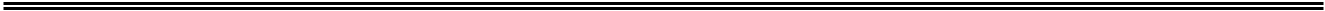 UNITED STATESSECURITIES AND EXCHANGE COMMISSIONWashington, D.C. 20549___________________________________________FORM 10-K___________________________________________(Mark One)ANNUAL REPORT PURSUANT TO SECTION 13 OR 15(d) OF THE SECURITIES EXCHANGE ACT OF 1934 For the fiscal year ended November 30, 2022ORTRANSITION REPORT PURSUANT TO SECTION 13 OR 15(d) OF THE SECURITIES EXCHANGE ACT OF 1934For the transition period from_________________to_________________Commission File Number: 001-31892___________________________________________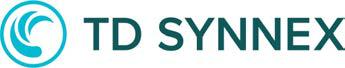 TD SYNNEX CORPORATION(Exact name of registrant as specified in its charter)___________________________________________(510) 656-3333(Registrant’s telephone number, including area code)Securities registered pursuant to Section 12(b) of the Act:Securities registered pursuant to Section 12(g) of the Act: NoneIndicate by check mark if the registrant is a well-known seasoned issuer, as defined in Rule 405 of the Securities Act. Yes x No o Indicate by check mark if the registrant is not required to file reports pursuant to Section 13 or Section 15(d) of the Act. Yes o No xIndicate by check mark whether the registrant (1) has filed all reports required to be filed by Section 13 or 15(d) of the Securities Exchange Act of 1934 during the preceding 12 months (or for such shorter period that the registrant was required to file such reports), and (2) has been subject to such filing requirements for the past 90 days. Yes x No oIndicate by check mark whether the registrant has submitted electronically every Interactive Data File required to be submitted pursuant to Rule 405 of Regulation S-T (§232.405 of this chapter) during the preceding 12 months (or for such shorter period that the registrant was required to submit such files). Yes x No oIndicate by check mark whether the registrant is a large accelerated filer, an accelerated filer, a non-accelerated filer, a smaller reporting company, or an emerging growth company. See the definitions of “large accelerated filer,” “accelerated filer,” “smaller reporting company” and "emerging growth company" in Rule 12b-2 of the Exchange Act.Large accelerated filer x	Accelerated filer o	Non-accelerated filer o	Smaller reporting company o	Emerging growth company oIf an emerging growth company, indicate by check mark if the registrant has elected not to use the extended transition period for complying with any new or revised financial accounting standards provided pursuant to Section 13(a) of the Exchange Act. oTable of ContentsIndicate by check mark whether the registrant has filed a report on and attestation to its management’s assessment of the effectiveness of its internal control over financial reporting under Section 404(b) of the Sarbanes-Oxley Act (15 U.S.C. 7262(b)) by the registered public accounting firm that prepared or issued its audit report. xIndicate by check mark whether the registrant is a shell company (as defined in Rule 12b-2 of the Exchange Act). Yes o No xThe aggregate market value of Common Stock held by non-affiliates of the registrant (based upon the closing sale price on the New York Stock Exchange as of May 31, 2022, the last business day of the registrant’s most recently completed second fiscal quarter) was $4,311,515,318. Shares held by each executive officer, director and by each person who owns 10% or more of the outstanding Common Stock have been excluded in that such persons may be deemed to be affiliates. This determination of affiliate status is not necessarily a conclusive determination for other purposes.As of January 16, 2023, there were 95,344,919 shares of Common Stock, $0.001 per share par value, outstanding.DOCUMENTS INCORPORATED BY REFERENCEItems 10 (as to directors and Delinquent Section 16(a) Reports (if any)), 11, 12 (as to Beneficial Ownership), 13 and 14 of Part III incorporate by reference information from the registrant’s proxy statement to be filed with the Securities and Exchange Commission in connection with the solicitation of proxies for the registrant’s 2023 Annual Meeting of Stockholders to be held on March 21, 2023.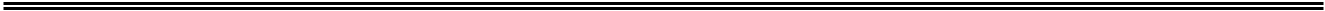 Table of ContentsTD SYNNEX CORPORATIONTABLE OF CONTENTS2022 FORM 10-KPART IItem 1.	BusinessItem 1A.	Risk FactorsItem 1B.	Unresolved Staff CommentsItem 2.	PropertiesItem 3.	Legal ProceedingsItem 4.	Mine Safety DisclosuresPART IIItem 5.	Market for Registrant's Common Equity, Related Stockholder Matters and Issuer Purchases ofEquity SecuritiesItem 6.	[Reserved]Item 7.	Management’s Discussion and Analysis of Financial Condition and Results of OperationsItem 7A.	Quantitative and Qualitative Disclosures about Market RiskItem 8.	Financial Statements and Supplementary DataItem 9.	Changes in and Disagreements with Accountants on Accounting and Financial DisclosureItem 9A.	Controls and ProceduresItem 9B.	Other InformationItem 9C.	Disclosure Regarding Foreign Jurisdictions that Prevent InspectionsPART IIIItem 10.	Directors, Executive Officers and Corporate GovernanceItem 11.	Executive CompensationItem 12.	Security Ownership of Certain Beneficial Owners and Management and Related StockholderMattersItem 13.	Certain Relationships and Related Transactions, and Director IndependenceItem 14.	Principal Accountant Fees and ServicesPART IVItem 15.	Exhibits and Financial Statement SchedulesItem 16.	Form 10-K SummaryPage33122627272730303131485097979898999999991001001011011052Table of ContentsPART IWhen used in this Annual Report on Form 10-K (this “Report”), the words “anticipates,” “believes,” “estimates,” “expects,” “intends,” “allows,” “can,” “may,” “could,’’ “designed,” “will,” and similar expressions are intended to identify forward-looking statements. These are statements that relate to future periods and include statements about our business model and our services, our business and market strategy, future growth, our infrastructure, our investment in our information technology, or IT, systems, our co-worker hiring and retention, the ownership interest of MiTAC Holdings Corporation, or MiTAC Holdings, in us and its impact, the ownership interest of Apollo Global Management, Inc., or Apollo, in us and its impact, the impact of the Merger, our integration plans, our plans with respect to the GBO 2 Program, our revenue, sources of revenue, our gross margins, our operating costs and results, timing of payment, the value of our inventory, our competition, including with Synnex Technology International Corp., our future needs and sources for additional financing, contract terms, relationships with our suppliers, adequacy of our facilities, ability to meet demand, managing inventory and our shipping costs, our legal proceedings, our operations, foreign currency exchange rates and hedging activities, our strategic acquisitions including anticipated cost savings and other benefits, our goodwill, seasonality of sales, adequacy of our cash resources, our debt and financing arrangements, including the impact of any change to our credit rating, interest rate risk and impact thereof, cash held by our international subsidiaries and repatriation, changes in fair value of derivative instruments, our tax liabilities, adequacy of our disclosure controls and procedures, cybersecurity, the replacement of LIBOR, impact of our pricing policies, impact of economic and industry trends, changes to the markets in which we compete, impact of accounting policies, our estimates and assumptions, impact of inventory repurchase obligations and commitments and contingencies, our effective tax rates, impact of any impairment of our goodwill and intangible assets, our share repurchase and dividend program, and our purchase accounting adjustments. Forward-looking statements are subject to risks and uncertainties that could cause actual results to differ materially from those projected. These risks and uncertainties include, but are not limited to, those risks discussed herein and risks related to the risk that the legacy SYNNEX and legacy Tech Data businesses will not be integrated successfully or realize the anticipated benefits of the combined company, the COVID-19 global pandemic, the buying patterns of our customers, concentration of sales to large customers, the loss or consolidation of one or more of our significant original equipment manufacturer, or OEM, suppliers or customers, market acceptance of the products we assemble and distribute, competitive conditions in our industry and their impact on our margins, pricing and other terms with our OEM suppliers, our ability to gain market share, variations in supplier-sponsored programs, changes in our costs and operating expenses, increased inflation, dependence upon and trends in capital spending budgets in the IT industry, fluctuations in general economic conditions, changes in tax laws, risks associated with our international operations, uncertainties and variability in demand by our reseller and integration customers, supply shortages or delays, any termination or reduction in our floor plan financing arrangements, changes in value of foreign currencies and interest rates and other risk factors contained below under Part I, Item 1A, “Risk Factors.” These forward-looking statements speak only as of the date hereof. We expressly disclaim any obligation or undertaking to release publicly any updates or revisions to any forward-looking statements contained herein to reflect any change in our expectations with regard thereto or any change in events, conditions or circumstances on which any such statement is based, unless otherwise required by law.In the sections of this Report entitled “Business” and “Management’s Discussion and Analysis of Financial Condition and Results of Operations,” all references to “TD SYNNEX,” “we,” “us,” “our” or the “Company” mean TD SYNNEX Corporation and its subsidiaries for periods after the acquisition of Tech Data, except where it is made clear that the term means only the parent company or one of its segments while all references to “SYNNEX,” “we,” “us,” “our” or the “Company” mean SYNNEX Corporation and its subsidiaries for periods prior to the acquisition of Tech Data, except where it is made clear that the term means only the parent company or one of its segments.TD SYNNEX, the TD SYNNEX Logo, and all other TD SYNNEX company, product and services names and slogans are trademarks or registered trademarks of TD SYNNEX Corporation. Other names and marks are the property of their respective owners.Item 1. BusinessOverviewWe are a leading global distributor and solutions aggregator for the information technology ("IT") ecosystem. We serve a critical role, bringing products from the world's leading and emerging technology vendors to market, and helping our customers create solutions best suited to maximize business outcomes for their end-user customers. We distribute IT hardware, software, and systems including personal computing devices and peripherals, mobile phones and accessories, printers, server and datacenter infrastructure, hybrid cloud, security, networking, communications and storage solutions, and system components. We also provide systems design and integration solutions.3Table of ContentsOn December 1, 2020, we completed the previously announced separation of our customer experience services business (the “Separation”), which was accomplished by the distribution of one hundred percent of the outstanding common stock of Concentrix Corporation (“Concentrix”). Our stockholders received one share of Concentrix common stock for every share of our common stock held at the close of business on the record date. Concentrix is now an independent public company trading under the symbol “CNXC” on the Nasdaq Stock Market. After the Separation, we do not beneficially own any shares of Concentrix’ common stock and beginning December 1, 2020, we no longer consolidate Concentrix within our financial results or reflect the financial results of Concentrix within our continuing results of operations. We distributed a total of approximately 51.6 million shares of Concentrix common stock to our stockholders. In connection with the Separation, we entered into a separation and distribution agreement, as well as various other agreements with Concentrix that provide a framework for the relationships between the parties going forward, including among others an employee matters agreement, a tax matters agreement, and a commercial agreement, pursuant to which Concentrix has continued to provide services to us following the Separation. The historical results of operations and financial positions of Concentrix are reported as discontinued operations in our Consolidated Financial Statements. For further information on discontinued operations, see Note 5 - Discontinued Operations, to the Consolidated Financial Statements in Item 8.On March 22, 2021, we entered into an agreement and plan of merger (the “Merger Agreement”) which provided that legacy SYNNEX Corporation would acquire legacy Tech Data Corporation, a Florida corporation (“Tech Data”) through a series of mergers, which would result in Tech Data becoming an indirect subsidiary of TD SYNNEX Corporation (collectively, the "Merger"). On September 1, 2021, pursuant to the terms of the Merger Agreement, we acquired all the outstanding shares of common stock of Tiger Parent (AP) Corporation, the parent corporation of Tech Data, for consideration of $1.6 billion in cash ($1.1 billion in cash after giving effect to a $500.0 million equity contribution by Tiger Parent Holdings, L.P., Tiger Parent (AP) Corporation’s sole stockholder and an affiliate of Apollo Global Management, Inc., to Tiger Parent (AP) Corporation prior to the effective time of the Merger) and 44 million shares of common stock of SYNNEX valued at approximately $5.6 billion.We previously had two reportable segments as of November 30, 2020: Technology Solutions and Concentrix. After giving effect to the Separation on December 1, 2020, we operated in a single reportable segment. After completion of the Merger, we reviewed our reportable segments as there was a change in our chief executive officer, who is also our chief operating decision maker. Our chief operating decision maker has a leadership structure aligned with the geographic regions of the Americas, Europe and Asia-Pacific and Japan (“APJ”) and reviews and allocates resources based on these geographic regions. As a result, as of September 1, 2021 we began operating in three reportable segments based on our geographic regions: the Americas, Europe and APJ. Segment results for all prior periods have been restated for comparability to the Company’s current reportable segments. For financial information by segment, refer to Note 13 – Segment Information, to the Consolidated Financial Statements in Item 8.We have been in business since 1980 and have headquarters in both Clearwater, Florida and Fremont, California. We were originally incorporated in the State of California as COMPAC Microelectronics, Inc. in November 1980, and we changed our name to SYNNEX Information Technologies, Inc. in February 1994. We later reincorporated in the State of Delaware under the name of SYNNEX Corporation in October 2003. As a result of the Merger, on October 22, 2021, we filed with the Secretary of State of the State of Delaware a Certificate of Amendment to the Company’s Restated Certificate of Incorporation to change our corporate name from SYNNEX Corporation to TD SYNNEX Corporation, effective November 3, 2021. As of November 30, 2022, we had approximately 23,500 full-time co-workers worldwide.Our StrategyDigital transformation and the migration to cloud computing is reshaping our industry, enabling businesses and consumers to evaluate, procure, acquire, and consume technology products and services in a variety of ways. Hybrid models of IT consumption, supporting both physical and virtual delivery methods are emerging, as hardware and software-based solutions become increasingly combined. As a result, customers are seeking greater integration of products, services and solutions that tie technologies together. Therefore, we believe it is important to provide a broad, end-to-end portfolio, with deep capabilities across the computing continuum to help customers manage the increasingly complex IT ecosystem4Table of Contentsand deliver the solutions and business outcomes the market desires. Our vision for the future is to be the vital solutions aggregator and orchestrator that connects the IT ecosystem.Our global strategy is to deliver higher value by focusing on the following strategic priorities:Invest in high-growth technologies such as hybrid cloud, security, analytics/Internet of Things ("IoT"), hyperscale infrastructure, and services.Strengthen our end-to-end portfolio of products, services and solutions, including technology-as-a-service and recurring revenue models.Transform our company digitally through greater automation and advanced analytics, which we believe will enhance the customer experience, broaden our customer base, increase sales and augment our presence in high growth technologies.Expand our global footprint and enhance the operational excellence of our businesses around the world.Our Products and SuppliersWe offer a comprehensive catalog of more than 200,000 technology products (as measured by active SKU's) from more than 1,500 original equipment manufacturers (“OEM”), suppliers of high-growth technologies such as converged and hyper-converged infrastructure, cloud, security, data/analytics/IoT and services. This enables us to offer comprehensive solutions to our reseller and retail customers. We group the majority of our offerings into two primary solutions portfolios, Endpoint Solutions and Advanced Solutions which are comprised of the following:Endpoint Solutions Portfolio:Our Endpoint Solutions portfolio primarily includes personal computing devices and peripherals, mobile phones and accessories, printers, supplies, and endpoint technology software.Advanced Solutions Portfolio:Our Advanced Solutions portfolio primarily includes data center technologies such as hybrid cloud, security, storage, networking, servers, advanced technology software and converged and hyper-converged infrastructure. Our Advanced Solutions portfolio also includes our specialized solution businesses, such as Global Computing Components.Our high-growth technologies solutions, along with our services offerings, span our Endpoint and Advanced Solutions portfolios.Our suppliers include leading IT systems, system components and peripherals, software, communications and security equipment, networking equipment, UCC and consumer electronics manufacturers. We purchase these and other complementary products from our suppliers and sell them to our reseller and retail customers. We perform a similar function for our distribution of licensed software products. We provide our vendors with access to large and highly fragmented markets such as small- and medium-sized businesses (“SMB”) and serve as a variable, cost effective route to market for our vendors by providing them with access to resellers and end-users.Our primary OEM suppliers include Apple, Inc., Cisco Systems, Inc., Dell, Inc., Hewlett-Packard Enterprise Company, HP Inc., International Business Machines Corporation, Lenovo Group Ltd., Microsoft Corporation, and Samsung Electronics Co., Ltd.The following table provides revenue generated from products purchased from vendors that exceeded 10% of our consolidated revenue for the periods indicated (as a percent of consolidated revenue):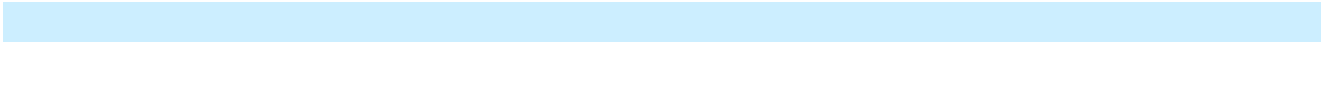 (1) Revenue generated from products purchased from this vendor was less than 10% of consolidated revenue during the period presented.5Table of ContentsWe have distribution agreements with most of our suppliers, including Apple Inc. and HP Inc. These agreements usually provide for nonexclusive distribution rights and pertain to specific geographic territories. The agreements are also generally short-term, subject to periodic renewal, and often contain provisions permitting termination by either our supplier or us without cause upon relatively short notice. Conversely, our vendor agreements generally do not restrict us from selling similar products manufactured by competitors, nor do they require us to sell a specified quantity of product. As a result, we have the flexibility to terminate or curtail sales of one product line in favor of another due to technological change, pricing considerations, product availability, and customer demand or vendor distribution policies. An OEM supplier that elects to terminate a distribution agreement will generally repurchase its products carried in our inventory.Our business subjects us to the risk that the value of our inventory will be affected adversely by suppliers’ price reductions or by technological changes affecting the usefulness or desirability of the products comprising our inventory. Many of our OEM suppliers offer us limited protection from the loss in value of our inventory due to technological change or a supplier’s price reduction. Under many of these agreements, we have a limited period of time to return or exchange products or claim price protection credits. Historically, price protection and stock rotation privileges, as well as our inventory management procedures, have helped reduce the risk of loss of inventory value. We monitor our inventory levels and attempt to time our purchases to maximize our protection under supplier programs.Our CustomersOur products are marketed globally to an active reseller base of more than 150,000 customers. Our reseller customers include value-added resellers (“VARs”), corporate resellers, government resellers, system integrators, direct marketers, retailers and managed service providers (“MSPs”). Resellers are classified primarily by their end-user customers. End-users include large corporations or enterprises, federal, state and local governments, SMBs, and individual consumers. In addition, resellers vary greatly in size and geographic reach. Our reseller customers buy from us and other distributors. Our larger reseller customers also buy certain products directly from OEM suppliers. System integrators offer services in addition to product resale, primarily in systems customization, integration, and deployment. Retailers serve mostly individual end-users and to a small degree, small office/home office customers. We also provide systems design and integration solutions for data center servers and networking solutions built specific to our customers’ workloads and data center environments.We combine our core strengths in distribution with demand generation, supply chain management and design and integration solutions to help our customers achieve greater efficiencies in time to market, cost minimization, real-time linkages in the supply chain and aftermarket product support. We also provide comprehensive IT solutions in key vertical markets such as government and healthcare and we provide specialized service offerings that increase efficiencies in the areas of global computing components, logistics services and supply chain management.One customer accounted for 10%, 17% and 23% of our total revenue in fiscal years 2022, 2021 and 2020, respectively. As of November 30, 2022 and 2021, no single customer comprised more than 10% of the consolidated accounts receivable balance. While we do not believe that the loss of any single customer would have a material adverse effect on us, such loss could result in an adverse impact on certain of our businesses.Our business is characterized by low gross profit as a percentage of revenue, or gross margin, and low operating income as a percentage of revenue, or operating margin. The market for IT products has generally been characterized by declining unit prices and short product life cycles, although unit prices for certain products have increased during certain periods due to factors such as supply chain constraints and inflation. We set our sales price based on the market supply and demand characteristics for each particular product or bundle of products we distribute and services we provide.We are highly dependent on the end-market demand for IT products, and on our partners’ strategic initiatives and business models. This end-market demand is influenced by many factors including the introduction of new IT products and software by OEM suppliers, replacement cycles for existing IT products, trends toward cloud computing, overall economic growth and general business activity. A difficult and challenging economic environment may also lead to consolidation or decline in the IT industries and increased price-based competition.Our Services and SolutionsWe offer a variety of business process services to our customers. These services can be purchased individually or in combination with others in the form of supply chain solutions and aftermarket product support. We have sophisticated pick, pack and ship operations, which allows us to efficiently receive shipments from our OEM suppliers and quickly fill orders for our reseller and retail customers. We generally stock or otherwise have access to the inventory of our OEM suppliers to satisfy the demands of our reseller and retail customers.6Table of ContentsOur service offerings include the following:Systems Design and Integration Solutions. We provide our customers with systems design and full rack integration solutions, build-to-order, and configure-to-order assembly capabilities. In both of these cases, we offer design, integration, test and other production value-added solutions such as thermal testing, power-draw efficiency testing, burn-in, quality and logistics support.Logistics Services. We provide logistics support to our reseller customers such as outsourced fulfillment, virtual distribution and direct ship to end-users. Other logistics support activities we provide include generation of customized shipping documents, multi-level serial number tracking for customized, configured products and online order and shipment tracking. We also offer full turn-key logistics solutions designed to address the needs of large volume or specialty logistics services. Our full turn-key service offering is modular in nature and is designed to cover all aspects of the logistics life cycle including, transportation management, inventory optimization, complementary product matching, reverse logistics, asset refurbishment and disposal and strategic procurement.Cloud Services. We provide cloud-based solutions and services to our reseller customers to enable sales of and migration to technologies in a hosted environment to small and medium businesses. Our proprietary cloud platform offers a complete package of cloud-based solutions on a user-friendly platform and allows our reseller customers and OEM suppliers to own the complete customer lifecycle through direct billing, provisioning, management, and support. Our solutions cover all end-user customer needs, including, pure public cloud solutions in productivity and collaboration, IaaS, or Infrastructure as a Service, PaaS, or Platform as a Service, SaaS, or Software as a Service, Security, Mobility, IoT and other hybrid solutions. Our dedicated cloud team comprising developers, sales engineers and solutions specialists, supports our reseller customers in the sales of these solutions.Online Services. We maintain electronic data interchange (“EDI”), extensible markup language (“XML”), web-based communication links and mobile applications with many of our reseller and retail customers. These links improve the speed and efficiency of our transactions with our customers by enabling them to search for products, check inventory availability and prices, configure systems, place and track orders, receive invoices, review account status and process returns. We also have web-based application software that allows our customers or their end-user customers to order software and take delivery online. In addition, we use proprietary and industry standard application programming interfaces ("APIs") to connect with OEMs and resellers, providing dynamic transactional capabilities to our platforms.Financial Services. We offer our reseller customers various financing options, including net terms, third party leasing, floor plan financing and letters-of-credit backed financing and arrangements where we collect payments directly from the end-user. We also lease products to our reseller customers and their end-users and provide device-as-a-service to end-users. The availability and terms of our financing services are subject to our credit policies or those of third-party financing providers to our customers.Marketing Services. We offer our OEM suppliers a full range of marketing activities targeting resellers, system integrators and retailers including direct mail, external media advertising, reseller product training, targeted telemarketing campaigns, national and regional trade shows, trade groups, database analysis, print on demand services and web-based marketing.Sales and MarketingWe serve our large commercial, government reseller, and retail customers through dedicated sales professionals. Our sales professionals receive comprehensive training on our policies, procedures and the technical specifications of products, and attend additional training offered by our vendors. We market to smaller resellers and OEM suppliers through dedicated regional sales teams. In addition, we have dedicated product management and business development specialists that focus on the sale and promotion of products and services of selected suppliers or for specific end-market verticals. These specialists are also directly involved in establishing new relationships with leading OEM suppliers to create demand for their products and services and with resellers for their customers’ needs. We also have a direct sales approach for our design and integration solutions business. Our sales and marketing professionals are complemented by members of our executive management team who are integral in identifying potential new customer opportunities, promoting sales growth and ensuring customer satisfaction. We have sales and marketing professionals in close geographic proximity to our customers and OEM suppliers.7Table of ContentsOur OperationsWe operate 194 distribution and administrative facilities globally. Our distribution processes are highly automated to ensure timely order fulfillment and accuracy and enhance the efficiency of our warehouse operations and back office administration. Our distribution facilities are geographically dispersed to be near reseller customers and their end-users. This decentralized, regional strategy enables us to benefit from lower shipping costs and shorter delivery lead times to our customers. Furthermore, we track multiple performance measurements to continuously improve the efficiency and capabilities of our distribution operations. Our regional locations also enable us to make local deliveries and provide will-call fulfillment to more customers than if our distribution operations were more centralized, resulting in better service to our customers. To optimize response to short-term changes in order activity, our workforce is comprised of permanent and temporary co-workers.Our proprietary IT systems and processes enable us to automate many of our distribution operations. We use radio frequency and bar code scanning technologies in our warehouse operations to maintain real-time inventory records, facilitate strong inventory control and improve the speed and accuracy of order fulfillment.To enhance the accuracy of our distribution order fulfillment and protect our inventory from shrinkage, our distribution systems also incorporate numerous controls. These controls include robotic automation, order weight checks, bar code scanning, and serial number profile verification. We also use digital video imaging to record both receiving and shipping activities. These images and other warehouse and shipping data are available online to our customer service representatives, enabling us to quickly respond to order inquiries by our customers.We operate our principal systems design and integration solutions facilities in the United States with additional locations in the United Kingdom and China. We generally design and integrate IT systems, data center servers and networking solutions and IT appliances, by incorporating system components purchased directly from vendors or obtained from our distribution inventory. Some of our design and integration solutions facilities are ISO 9001:2015 and ISO 14001:2015 certified.International OperationsApproximately 45% of our consolidated revenue for fiscal year 2022 was generated by our international operations. As a result of the Merger, we have expanded both our domestic and international operations. Our end market strategy is to continue expanding internationally on a selective basis in order to provide our distribution capabilities to OEM suppliers in locations that meet their regional requirements.Sales and cost concentrations in foreign jurisdictions subject us to various risks, including the impact of changes in the value of these foreign currencies relative to the United States Dollar, which in turn can impact reported sales.See Note 13 – Segment Information to the Consolidated Financial Statements included in Item 8 of this Report for additional financial information related to international and domestic operations.SeasonalityOur operating results are affected by the seasonality of the IT products industry. We have historically experienced slightly higher sales in our first and fourth fiscal quarters due to patterns in capital budgeting, federal government spending and purchasing cycles of our customers and end-users. These historical patterns may not be repeated in subsequent periods.PurchasingProduct cost represents our single largest expense and IT product inventory is one of our largest working capital investments. Furthermore, product procurement from our OEM suppliers is a highly complex process that involves incentive programs, rebate programs, price protection, volume and early payment discounts and other arrangements. Consequently, efficient and effective purchasing operations are critical to our success.Our purchasing group works closely with many areas of our organization, especially our product managers who work closely with our OEM suppliers and our sales force, to understand the volume and mix of IT products that should be purchased. In addition, in certain locations the purchasing group utilizes an internally developed, proprietary information systems application that further aids in forecasting future product demand based on several factors, including historical sales levels, expected product life cycle and current and projected economic conditions. We may also rely on our receipt of good-faith, non-binding, customer forecasts. We maintain EDI connections with our OEM suppliers to send purchase8Table of Contentsorders, receive purchase order status and receive notification once the product has shipped from our supplier. Our information system also tracks warehouse and channel inventory levels and open purchase orders on a real-time basis enabling us to stock inventory at a regional level closer to the customer as well as to actively manage our working capital resources. This level of automation promotes greater efficiencies of inventory management by replenishing and turning inventory, as well as placing purchase orders on a more frequent basis. Furthermore, our system tool also allows for automated checks and controls to prevent the generation of inaccurate orders.Managing our OEM supplier incentive programs is another critical function of our purchasing and product management teams. We also attempt to maximize the benefits of incentives, rebates and volume and early payment discounts that our OEM suppliers offer us. We carefully evaluate these supplier incentive benefits relative to our product handling and carrying costs so that we do not over-invest in our inventory. We also closely monitor inventory levels on a product-by-product basis and plan purchases to take advantage of OEM supplier provided price protection. By managing inventory levels and monitoring customer purchase patterns at each of our regional distribution facilities, we believe we can minimize our shipping costs by stocking products near our resellers and retailers, and their end-user customers.Financial ServicesWe offer various financing options to our customers as well as prepayment, credit card and cash on delivery terms. In providing credit terms to our reseller and retail customers, we closely and regularly monitor their creditworthiness through our information systems, their credit ratings information and periodic detailed credit file reviews by our financial services staff. We have also purchased credit insurance in most geographies to further control customer credit risks. Finally, we establish reserves for estimated credit losses in the normal course of business based on the overall quality and aging of our accounts receivable portfolio, the existence of credit insurance and specifically identified customer risks.We also sell to certain reseller customers pursuant to third party floor plan financing. The expenses charged by these financing companies are subsidized either by our OEM suppliers or paid by us. We generally receive payment from these financing companies within 15 to 30 days from the date of sale, depending on the specific arrangement.Information TechnologyOur IT systems manage the entire order cycle, including processing customer orders, customer billing and payment tracking. These IT systems make our operations more efficient and provide visibility into our operations. We believe our IT infrastructure is scalable to support further growth. We continue to enhance and invest in our IT systems to improve product and inventory management, streamline order and fulfillment processes, and increase operational flexibility.To allow our customers and suppliers to communicate and transact business with us in an efficient and consistent manner, we have implemented a mix of proprietary and off-the-shelf software programs that integrate our IT systems with those of our customers and suppliers. In particular, we maintain EDI, XML, web-based communication links and mobile platform applications with many of our reseller and retail customers to enable them to search for products, check real-time pricing, inventory availability and specifications, place and track orders, receive invoices and process returns.CompetitionWe operate in a highly competitive global environment. The IT product industry is characterized by intense competition, based primarily on product availability, credit terms and availability, price, speed and accuracy of delivery, effectiveness of sales and marketing programs, ability to tailor specific solutions to customer needs, quality and depth of product lines and training, pre- and post-sale technical support, flexibility and timely response to design changes, technological capabilities and product quality, service and support. We compete with a variety of regional, national and international IT product distributors and manufacturers.We compete against several distributors in the Americas market, including Arrow Electronics, Inc. (“Arrow”), Ingram Micro, Inc. and ScanSource, Inc. and, to a lesser extent, regional distributors. The competitive environment in Europe is more fragmented with market share spread among several regional and local competitors such as ALSO Holding and Esprinet, as well as international distributors such as Ingram Micro, Inc., Westcon-Comstor and Arrow. The competitive environment in APJ is fragmented with market share spread among international distributors such as Ingram Micro, Inc. and Westcon-Comstor as well as several regional distributors such as VSTECS Holdings Ltd., Synnex Technology International Corp. (a separate entity from the Company) and Redington Group. We also face competition from our OEM suppliers that sell directly to resellers, retailers and end-users. The distribution industry has historically undergone, and continues to undergo, consolidation. Over the years, a number of providers within the IT distribution9Table of Contentsindustry exited or merged with other providers. For example, during fiscal year 2017, we acquired the Westcon-Comstor Americas distribution business and Tech Data acquired the Technology Solutions operating group of Avnet Inc. (“Avnet”), and in fiscal year 2021 we acquired Tech Data. We have participated in this consolidation and expect to continue to assess opportunities.As we enter new business areas, we may encounter increased competition from our current competitors and/or new competitors. We constantly seek to expand our business into areas primarily related to our core distribution as well as other support, logistics and related value-added services, both organically and through strategic acquisitions.Human Capital ResourcesAs of November 30, 2022, we had approximately 23,500 full-time co-workers. Given the variability in our business and the quick response time required by customers, it is critical that we are able to rapidly ramp-up and ramp-down our operational capabilities to maximize efficiency. As a result, we use temporary or contract workers, who totaled approximately 5,000 as of November 30, 2022, on a full-time equivalent basis. Certain of our co-workers in various countries outside of the United States are subject to laws providing representation rights to co-workers through workers' councils.We are committed to fostering a diverse and inclusive workplace that attracts and retains exceptional talent. Through ongoing co-worker development, comprehensive compensation and benefits, and a focus on health, safety and co-worker well-being, we strive to help our co-workers in all aspects of their lives so they can do their best work.Diversity, Equity and InclusionWe are committed to being unconditionally inclusive to capture the ideas and perspectives that fuel innovation and enable our workforce, customers, and communities to succeed in the digital age. We accomplish this through a focus on our core values of inclusion, integrity, collaboration, and excellence, and we strive to create an inclusive and welcoming environment where people can bring their authentic selves to work. Our commitment to diversity and inclusion starts at the top with a highly skilled and diverse board of directors. Women represent 27% of our board of directors, 27% of our leadership at the director and above level, and 42% of our total co-worker base. Additionally, 55% of our board of directors is ethnically diverse or gender diverse. We are committed to increasing diversity in our workforce. We aim to increase representation of people who identify as women to 50% of our co-worker base and 40% of our leadership roles by 2030, in addition to increasing representation of underrepresented groups by 2025.Pay Equity or Total RewardsWe believe people should be paid for what they do and how they do it, regardless of their gender, race, or other personal characteristics. To deliver on that commitment, we benchmark and set pay ranges based on market data and consider factors such as a co-worker’s role and experience, the location of their job, and their performance. We also review our compensation practices, both in terms of our overall workforce and individual co-workers, to ensure our pay is fair and equitable. Our practice includes reviewing the compensation of co-workers to ensure consistent pay practices by conducting a pay equity analysis annually comparing co-workers in the same role within a country or location. As we move forward, we aim to improve our pay equity position across the globe through our compensation and benefits programs, as well as promotion practices, to ensure fairness for all co-workers. Each year we will assess our progress and make adjustments to improve our pay equity position.We require a talented workforce and are committed to providing total rewards that are market-competitive and performance-based, driving innovation and operational excellence. Our compensation programs, practices, and policies reflect our commitment to reward short- and long-term performance that aligns with, and drives, stockholder value. Total direct compensation is generally positioned within a competitive range of the market median, with differentiation based on tenure, skills, proficiency, and performance to attract and retain key talent.Co-worker EngagementWe regularly collect feedback to measure co-worker engagement, to better understand and improve the co-worker experience and to identify opportunities to continually strengthen our culture. We want to know what is working well, what we can do better and how well our co-workers understand and are practicing our cultural values.10Table of ContentsTraining and DevelopmentHuman capital development underpins our efforts to execute our strategy and continue to distribute, design, integrate and market innovative products and services. We continually invest in our co-workers' career growth and provide co-workers with a wide range of development opportunities, including face-to-face, virtual, social and self-directed learning, mentoring, coaching, and external development.Health, Safety and WellnessThe physical health, financial well-being, life balance and mental health of our co-workers is vital to our success. Our environmental, health, and safety leadership team uses our global injury and illness reporting system to assess trends regionally and worldwide as a part of quarterly reviews. Our warehouse and integration facilities continue to represent our most significant health and safety risks. Managing and reducing risks at these facilities remains a focus, and injury rates continue to be low. We also sponsor a wellness program designed to enhance physical, financial, and mental well-being for all our co-workers. Throughout the year, we encourage healthy behaviors through regular communications, educational sessions, voluntary progress tracking, wellness challenges, and other incentives.EnvironmentalWe remain focused on protecting our planet and reducing our global carbon footprint. In support of this, TD SYNNEX has committed to the Science Based Targets Initiative (SBTi) Business Ambition Pledge with the goal to achieve net-zero greenhouse gas ("GHG") emissions by 2045. We are committed to embedding a culture of sustainability across our organization and increasing our sustainability initiatives and supporting our customers and vendors. We engage in and continue to explore a range of sustainability projects such as renewable energy, use of light emitting diode (LED) technologies, waste minimization projects and ISO 14001 at several of our facilities. We also offer trade-in, recycling and refurbishment services on a range of IT equipment to end-users through agreements with our resellers and retail partners. We have established a Global Responsibility Steering Committee to help drive these efforts.Additional human capital information will be included in our inaugural Corporate Citizenship Report which will be available in the near future on our website. Information contained in our Corporate Citizenship Report and website is not deemed part of this Annual Report on Form 10-K.Available InformationOur website is http://www.tdsynnex.com. We make available free of charge, on or through our website, our Annual Report on Form 10-K, quarterly reports on Form 10-Q, current reports on Form 8-K and amendments to those reports, if any, or other filings filed or furnished pursuant to Section 13(a) or 15(d) of the Exchange Act as soon as reasonably practicable after electronically filing or furnishing these reports with the Securities and Exchange Commission, or SEC. Information contained on our website is not a part of this Report. We have adopted a code of ethics applicable to our co-workers including our principal executive, financial and accounting officers, and it is available free of charge, on our website’s investor relations page.The SEC maintains an Internet site at http://www.sec.gov that contains our Annual Report on Form 10-K, quarterly reports on Form 10-Q, current reports on Form 8-K and amendments to those reports, if any, or other filings filed or furnished pursuant to Section 13(a) or 15(d) of the Exchange Act, and our proxy and information statements.11Table of ContentsItem 1A.	Risk FactorsThe following discussion is divided into several sections. The first section, which begins immediately following this paragraph, captioned "Risks Related to Our Business and Operations" discusses some of the risks that may affect our business, results of operations and financial condition. The second section, captioned “Risks Related to Our Indebtedness” discusses our debt-related risks. The third section, captioned “Risks Related to Our Relationships with Apollo Global Management Inc. and MiTAC Holdings Corporation,” discusses risks relating to Apollo Global Management’s influence over us and our relationship with MiTAC Holdings Corporation. The fourth section, captioned “Risks Related to our Industry,” discusses risks impacting businesses operating in our industry. The fifth section, captioned “Risks Related to the Macro-Economic and Regulatory Environment,” relates to risks which broadly affect companies operating in regions in which we operate. You should carefully review all of these sections, as well as our consolidated financial statements and notes thereto and the other information appearing in this report, for important information regarding risks that affect us. These risk factors should be considered in connection with evaluating the forward-looking statements contained in this Report because these factors could cause the actual results and conditions to differ materially from those projected in the forward-looking statements. Before you invest in our Company, you should know that making such an investment involves some risks, including the risks described below. The risks that have been highlighted here are not the only ones that we face. If any of the risks actually occur, our business, financial condition and results of operations could be negatively affected. In that case, the trading price of our common stock could decline, and you may lose all or part of your investment.Risks Related to Our Business and OperationsWe anticipate that our revenue and operating results will fluctuate, which could adversely affect the enterprise value of our Company and our securities.Our operating results have fluctuated and will fluctuate in the future as a result of many factors, including:the impact of the business acquisitions and dispositions we make;general economic conditions and level of IT spending;the loss or consolidation of one or more of our significant OEM suppliers or customers;market acceptance, quality, pricing, availability and useful life of our products and services, as well as the mix of our products and services sold;competitive conditions in our industry;trends towards cloud based infrastructure and “as-a-Service” type product offerings;pricing, margin and other terms with our OEM suppliers;decline in inventory value as a result of product obsolescence and market acceptance;variations in our levels of excess inventory, vendor reserves and doubtful accounts;fluctuations in rates in the currencies in which we transact;changes in the terms of OEM supplier-inventory protections, such as price protection and return rights; andthe expansion of our design and integration solutions sales and operations, globally.Although we attempt to control our expense levels, these levels are based, in part, on anticipated revenue.Therefore, we may not be able to control spending in a timely manner to compensate for any unexpected revenue shortfall.Our operating results are affected by the seasonality of the IT products and services industry. We have historically experienced slightly higher sales in our first and fourth fiscal quarters due to patterns in the capital budgeting, federal government spending and purchasing cycles of our customers and end-users. These historical patterns may not be repeated in subsequent periods. You should not rely on period-to-period comparisons of our operating results as an indication of future performance. In future years, our operating results may be below our expectations or those of our public market analysts or investors, which would likely cause our share price to decline.12Table of ContentsWe are subject to uncertainties and variability in demand by our customers, which could decrease revenue and adversely affect our operating results, and we have customer contracts with provisions that could cause fluctuations in our revenue.We sell to our customers on a purchase order basis, rather than pursuant to long-term contracts or contracts with minimum purchase requirements. Consequently, our sales are subject to demand variability by our customers. The level and timing of orders placed by our customers vary for a variety of reasons, including seasonal buying by end-users, the introduction of new hardware and software technologies and general economic conditions. Customers submitting a purchase order may cancel, reduce or delay their orders. If we are unable to anticipate and respond to the demands of our reseller, retail and design and integration solutions customers, we may lose customers because we have an inadequate supply of products, or we may have excess inventory, either of which could harm our business, financial position and operating results.With regard to our design and integration solutions customers, unique parts are purchased based both on customer purchase orders and forecasted demand. We have limited protection against excess inventory should anticipated demand not materialize.We depend on a limited number of OEMs to supply the IT products and services that we sell and the loss of, or a material change in, our business relationship with a major OEM supplier could adversely affect our business, financial position and operating results.Our future success is highly dependent on our relationships with a small number of OEM suppliers. For example, sales of HP Inc. products and services comprised approximately 10%, 12% and 15% of our total revenue for fiscal years 2022, 2021 and 2020, respectively, and sales of Apple Inc. products and services comprised approximately 11% of our total revenue for fiscal year 2022. Our OEM supplier agreements typically are short-term and may be terminated without cause upon short notice. OEM supplier agreements are often established at a regional or country level and these relationships may change in some countries or regions and not others. The loss or deterioration of our relationship with HP Inc., Apple Inc. or any other major OEM supplier, the authorization by OEM suppliers of additional distributors, the sale of products by OEM suppliers directly to our reseller and retail customers and end-users, or our failure to establish relationships with new OEM suppliers or to expand the distribution and supply chain services that we provide OEM suppliers could adversely affect our business, financial position and operating results. In addition, OEM suppliers may face liquidity or solvency issues that in turn could negatively affect our business and operating results.Our business is also highly dependent on the terms provided by our OEM suppliers. Generally, each OEM supplier has the ability to change the terms and conditions of its distribution agreements, such as reducing the amount of price protection and return rights or reducing the level of purchase discounts, incentive rebates, scope of the geographic area in which we can sell and marketing programs available to us. Additionally, significant changes in vendor payment terms or payment arrangements could negatively impact our liquidity and financial condition.From time to time we may conduct business with a supplier without a formal agreement because the agreement has expired or was otherwise terminated. In such case, we are subject to additional risk with respect to products, warranties and returns, and other terms and conditions. If we are unable to pass the impact of these changes through to our reseller and retail customers, our business, financial position and operating results could be adversely affected.Our gross margins are low, which magnifies the impact of variations in gross margin, operating costs and our operating results.As a result of significant price competition in the IT products and services industry, our gross margins are low, and we expect them to continue to be low in the future. Increased competition arising from industry consolidation and low demand for certain IT products and services may hinder our ability to maintain or improve our gross margins. These low gross margins magnify the impact of variations in revenue and operating costs on our operating results. A portion of our operating expenses are relatively fixed, and planned expenditures are based in part on anticipated orders that are forecasted with limited visibility of future demand. As a result, we may not be able to reduce our operating expenses to sufficiently mitigate any further reductions in gross profit or margin in the future. If we cannot proportionately decrease our cost structure in response to competitive price pressures, our business and operating results could suffer.We also receive purchase discounts and rebates from OEM suppliers based on various factors, including sales or purchase volume and breadth of customers. A decrease in revenue could negatively affect the level of volume rebates received from our OEM suppliers and thus, our gross margin. Because some rebates from OEM suppliers are based on percentage increases in sales of products, it may become more difficult for us to achieve the percentage growth in sales13Table of Contentsrequired for larger discounts due to the current size of our revenue base. A decrease or elimination of purchase discounts and rebates from our OEM suppliers would adversely affect our business and operating results.We are subject to the risk that our inventory value may decline, and protective terms under our OEM supplier agreements may not adequately cover the decline in value, which in turn may harm our business, financial position and operating results.The IT products industry is subject to rapid technological change, new and enhanced product specification requirements, and evolving industry standards. These changes may cause inventory on hand to decline substantially in value or to rapidly become obsolete. Most of our OEM suppliers offer limited protection from the loss in value of inventory. For example, we can receive a credit from many OEM suppliers for products held in inventory in the event of a supplier price reduction. In addition, we have a limited right to return a certain percentage of purchases to most OEM suppliers. These policies are often subject to time restrictions and do not protect us in all cases from declines in inventory value. In addition, our OEM suppliers may become unable or unwilling to fulfill their protection obligations to us. The decrease or elimination of price protection, or the inability of our OEM suppliers to fulfill their protection obligations, could lower our gross margins and cause us to record inventory write-downs. If we are unable to manage our inventory with our OEM suppliers with a high degree of precision, we may have insufficient product supplies or we may have excess inventory, resulting in inventory write-downs, either of which could harm our business, financial position and operating results.We depend on OEM suppliers to maintain an adequate supply of products to fulfill customer orders on a timely basis, and any supply shortages or delays could cause us to be unable to timely fulfill orders, which in turn could harm our business, financial position and operating results.Our ability to obtain particular products in the required quantities and to fulfill reseller and retail customer orders on a timely basis is critical to our success. In most cases, we have no guaranteed price or delivery agreements with our OEM suppliers. We have experienced a supply shortage of certain products as a result of strong demand or problems experienced by our OEM suppliers, including during fiscal years 2022, 2021 and 2020 due to global supply chain constraints. If shortages or delays persist, the price of those products may increase, or the products may not be available at all. Such delays could also impact our ability to procure critical components required to complete customer orders. In addition, our OEM suppliers may decide to distribute, or to substantially increase their existing distribution business, through other distributors, their own dealer networks, or directly to resellers, retailers or end-users. Accordingly, if we are not able to secure and maintain an adequate supply of products to fulfill our customer orders on a timely basis, our business, financial position and operating results could be adversely affected.We experience customer concentration and intense competition which could adversely impact our revenue.Our business experiences customer concentration from time to time. One customer accounted for 10%, 17% and 23% of our total revenue in fiscal years 2022, 2021 and 2020. The loss of one of our significant customers could result in an adverse impact on our business. For example, our systems design and integration solutions product line has significant customer concentration, requires investments in working capital and infrastructure, and has customer contracts that often offer limited or no volume guarantees or protection for end-of-life investments. The loss of a customer or reduction in order volumes could adversely impact our revenue, provision for inventory losses, the absorption of fixed overhead costs and our future expansion plans. The systems design and integration solutions business operates in a competitive environment. Volumes can fluctuate based on customer demand, delivery quality and the competitive landscape. Our ability to deliver customized solutions on a timely basis is critical to our success. Any delay could impact our competitive position and result in loss of customer orders, which could impact our financial position and operating results.We have pursued and intend to continue to pursue strategic acquisitions or investments in new markets and may encounter risks associated with these activities, which could harm our business and operating results.We have in the past pursued, and in the future expect to pursue, acquisitions of, or investments in, businesses and assets in new markets, either within or outside the IT products and services industry, that complement or expand our existing business. For example, in September 2021, we completed the acquisition of Tech Data. Our acquisition strategy involves a number of risks, including:difficulty in successfully integrating acquired operations, IT systems, customers, OEM supplier relationships, products, services and businesses with our operations;14Table of Contentsrisk that the acquired businesses will fail to maintain the quality of services that we have historically provided;loss of key co-workers of acquired operations or inability to hire key co-workers necessary for our expansion;diversion of our capital and management attention away from other business issues;increase in our expenses and working capital requirements;in the case of acquisitions that we may make outside of the United States, difficulty in operating in foreign countries and over significant geographical distances;other financial risks, such as potential liabilities of the businesses we acquire; andour due diligence process may fail to identify significant issues with the acquired company’s product and service quality, financial disclosures, accounting practices or internal control deficiencies.We may incur additional costs and certain redundant expenses in connection with our acquisitions and investments, which may have an adverse impact on our operating margins. Future acquisitions may result in dilutive issuances of equity securities, the incurrence of additional debt, large write-offs, a decrease in future profitability, or future losses. The incurrence of debt in connection with any future acquisitions could restrict our ability to obtain working capital or other financing necessary to operate our business. Our recent and future acquisitions or investments may not be successful, and if we fail to realize the anticipated benefits of these acquisitions or investments, our business and operating results could be harmed.We have incurred and will continue to incur significant acquisition and integration-related costs in connection with the Merger.We have incurred a number of non-recurring costs associated with the Merger and combining the operations of Tech Data and SYNNEX, including professional services costs, personnel and other costs, long-lived assets charges and stock-based compensation expense. We continue to assess the magnitude of these costs, and additional unanticipated costs may be incurred related to the Merger and the integration of Tech Data and SYNNEX. Although we expect that the elimination of duplicative costs, as well as the realization of other efficiencies related to the integration of the businesses, should allow us to offset integration-related costs over time, this net benefit may not be achieved in the near term, or at all.Our goodwill and identifiable intangible assets could become impaired, which could have a material non-cash adverse effect on our results of operations.We recorded substantial goodwill and both finite and indefinite-lived intangible assets as a result of our previous acquisitions, including the Merger. We review our goodwill and intangible assets for impairment when events or changes in circumstances indicate the carrying value may not be recoverable. We assess whether there has been an impairment in the value of goodwill and indefinite-lived intangible assets at least annually. Factors that may be considered a change in circumstances indicating that the carrying value of our goodwill or intangible assets may not be recoverable include declines in stock price, market capitalization or cash flows and slower growth rates in our industry. Our annual goodwill impairment testing indicated no goodwill impairments for any of the years presented. As of November 30, 2022, the Europe and APJ reporting units' goodwill balances are $1.3 billion and $74.8 million, respectively, and the fair value of the reporting unit exceeded its carrying value by 6% and 9% as of the annual goodwill impairment testing date, respectively. If actual results in our Europe or APJ reporting units are substantially lower than the projections used in our valuation methodology, or if market discount rates substantially increase or our market capitalization substantially decreases, then our future valuations could be adversely affected. We could be required to record a significant charge to earnings in our financial statements during the period in which any impairment of our goodwill or intangible assets is determined, negatively impacting our results of operations.Because of the capital-intensive nature of our business, we need continued access to capital, which if not available to us or if not available on favorable terms, could harm our ability to operate or expand our business.Our business requires significant levels of capital to finance accounts receivable and product inventory that is not financed by trade creditors. If cash from available sources is insufficient, proceeds from our accounts receivable15Table of Contentssecuritization and revolving credit programs are limited or cash is used for unanticipated needs, we may require additional capital sooner than anticipated.In the event we are required, or elect, to raise additional funds, we may be unable to do so on favorable terms, or at all, and may incur expenses in raising the additional funds. Our current and future indebtedness could adversely affect our operating results and severely limit our ability to plan for, or react to, changes in our business or industry. We could also be limited by financial and other restrictive covenants in our securitization or credit arrangements, including limitations on our borrowing of additional funds and issuing dividends. Furthermore, the cost of securitization or debt financing could significantly increase in the future, making it cost prohibitive to securitize our accounts receivable or borrow, which could force us to issue new equity securities. If we issue new equity securities, existing stockholders may experience dilution, or the new equity securities may have rights, preferences or privileges senior to those of existing holders of common stock. If we cannot raise funds on acceptable terms, we may not be able to take advantage of future opportunities or respond to competitive pressures or unanticipated requirements. Any inability to raise additional capital when required could have an adverse effect on our business and operating results.We have significant credit exposure to our customers, and negative trends in their businesses could cause us significant credit loss and negatively impact our cash flow and liquidity position.We extend credit to our customers for a significant portion of our sales to them and they have a period of time, generally 30 days after the date of invoice, to make payment. However, in certain cases, for some of our larger customers, we offer longer terms of payment. As a result, we are subject to the risk that our customers will not pay on time or at all. Our credit exposure risk may increase due to financial difficulties or liquidity or solvency issues experienced by our customers, resulting in their inability to repay us. The liquidity or solvency issues may increase as a result of an economic downturn, increases in costs including due to inflation or higher interest rates, or a decrease in IT spending by end-users. If we are unable to collect payments in a timely manner from our customers due to changes in financial or economic conditions, or for other reasons, and we are unable to collect under our credit insurance policies, we may write-off the amount due from the customers. These write-offs may result in credit insurance being more expensive and on terms that are less favorable to us and may negatively impact our ability to utilize accounts receivable-based financing. In addition, the failure of customers to pay within a specified time period after the date of an invoice could result in defaults under our accounts receivable securitization program. These circumstances could negatively impact our cash flow and liquidity position, or result in the cross-default to our other indebtedness and acceleration of the repayment of our indebtedness. Further, we are exposed to higher collection risk as we continue to expand internationally, where the payment cycles are generally longer and the credit rating process may not be as robust as in the United States, and where our access to accounts receivable financing is more limited.We are dependent on a variety of IT and telecommunications systems and the Internet, and any failure of these systems could adversely impact our business and operating results.We depend on IT and telecommunications systems and the Internet for our operations. These systems support a variety of functions including inventory management, order processing, shipping, shipment tracking, and billing.Failures or significant downtime of our IT or telecommunications systems has, in the past, and could, in the future, prevent us from taking customer orders, printing product pick-lists, shipping products, billing customers and handling call volume. Sales also may be affected if our reseller and retail customers are unable to access our pricing and product availability information. We also rely on the Internet, and in particular EDI and XML, for a large portion of our orders and information exchanges with our OEM suppliers and reseller and retail customers. The Internet and individual websites have experienced a number of disruptions, slowdowns and security breakdowns, some of which were caused by organized attacks. If we were to experience a future security breakdown, disruption or breach that compromised sensitive information, it could harm our relationship with our OEM suppliers and reseller and retail customers. Disruption of our website or the Internet in general could impair our order processing or more generally prevent our OEM suppliers and reseller and retail customers from accessing information. A significant increase in our IT costs or a temporary or permanent loss of our IT systems could harm our relationships with our customers. The occurrence of any of these events could have an adverse effect on our operations and financial results.Because of the experience of our key personnel in the IT industry and their technological and industry expertise, if we were to lose any of our key personnel, it could inhibit our ability to operate and grow our business successfully.We are dependent in large part on our ability to retain the services of our key senior executives and other technological and industry experts and personnel. Except for certain of our key executives, we generally do not have employment agreements with our co-workers. We also do not carry “key person” insurance coverage for any of our key16Table of Contentsexecutives. We compete for qualified senior management and technical personnel. The loss of, or inability to hire, key executives or qualified co-workers could inhibit our ability to operate and grow our business successfully.We may experience theft of product from our warehouses, water damage to our properties and other casualty events which could harm our operating results.From time to time, we have experienced incidents of theft at various facilities, water damages to our properties and other casualty events. These types of incidents may make it more difficult or expensive for us to obtain insurance coverage in the future. Also, the same or similar incidents may occur in the future for which we may not have sufficient insurance coverage or policy limits to be fully compensated for the loss, which may have an adverse effect on our business and financial results.We may become involved in intellectual property or other disputes that could cause us to incur substantial costs, divert the efforts of our management, and require us to pay substantial damages or require us to obtain a license, which may not be available on commercially reasonable terms, if at all.From time to time, we receive notifications alleging infringements of intellectual property rights allegedly held by others relating to our business or the products we sell or integrate for our OEM suppliers and others. Litigation with respect to patents or other intellectual property matters could result in substantial costs and diversion of management and other resources and could have an adverse effect on our business. Although we generally have various levels of indemnification protection from our OEM suppliers and design and integration solutions customers, in many cases any indemnification to which we may be entitled is subject to maximum limits or other restrictions.In addition, we have developed proprietary IT systems, mobile applications, and cloud-based technology and acquired technologies that play an important role in our business. If any infringement claim is successful against us and if indemnification is not available or sufficient, we may be required to pay substantial damages or we may need to seek and obtain a license of the other party’s intellectual property rights. We may be unable to obtain such a license on commercially reasonable terms, if at all.We are from time to time involved in other litigation in the ordinary course of business which has and may include claims with respect to antitrust, mergers and acquisitions and other matters. In the ordinary course of business, we also receive inquiries from and have discussions with government entities regarding the compliance of our contracting and sales practices with laws and regulations. We may not be successful in defending these or other claims. Regardless of the outcome, litigation could result in substantial expense and could divert the efforts of our management. Allegations made in the course of regulatory or legal proceedings may also harm our reputation, regardless of whether there is merit to such claims. Furthermore, because litigation and the outcome of regulatory proceedings are inherently unpredictable, our business, financial condition or operating results could be materially affected by an unfavorable resolution of one or more of these proceedings, claims, demands or investigations. We do not expect that the ultimate resolution of these matters will have a material adverse effect on our consolidated financial position. However, the resolution of certain of these matters could be material to our operating results for any particular period. For further information regarding our current litigation matters, refer to Note 18 – Commitments and Contingencies, to the Consolidated Financial Statements in Item 8.We have significant operations globally and any disruption in the operations of our facilities could harm our business and operating results.Our worldwide operations could be subject to natural disasters, adverse weather conditions, global pandemics and other business disruptions, which could seriously harm our revenue and financial condition and increase our costs and expenses. We have significant operations in our facilities located in the Americas, Europe and APJ. Certain of our facilities, including one of our corporate headquarters locations in Clearwater, Florida, are located in geographic areas that heighten our exposure to hurricanes, tropical storms and other severe weather events. Any prolonged disruption in the operations of our facilities, whether due to technical difficulties, power failures, break-ins, destruction, damage to, or prolonged closure of, the facilities as a result of a natural disaster, fire, pandemic or any other reason, could harm our operating results. If there are related disruptions in local or international supply chains, we may experience supply shortages or delays in receiving products from our OEM suppliers or experience other delays in shipping to our customers. If we are unable to fulfill customer requirements in a timely manner, this could harm our operating results. We currently have a disaster recovery plan and carry property damage and business interruption insurance; however, they may not be sufficient to compensate for losses that may occur.17Table of ContentsA portion of our revenue is financed by floor plan financing companies and any termination or reduction in these financing arrangements could increase our financing costs and harm our business and operating results.A portion of our product distribution revenue is financed by floor plan financing companies. Floor plan financing companies are engaged by our customers to finance, or floor, the purchase of products from us. In exchange for a fee that is either subsidized by our OEM suppliers or paid by us, we transfer the risk of loss on the sale of our products to the floor plan companies. We currently receive payment from these financing companies within approximately 15 to 30 days from the date of the sale, which allows our business to operate at much lower relative working capital levels than if such programs were not available. If these floor plan arrangements are terminated or substantially reduced, the need for more working capital and the increased financing cost could harm our business and operating results.Risks Related to our IndebtednessThe terms of our debt arrangements impose restrictions on our ability to operate which in turn could negatively affect our ability to respond to business and market conditions and therefore could have an adverse effect on our business and operating results.As of November 30, 2022, we had $4.1 billion in outstanding short and long-term borrowings under term loans, our Senior Notes, lines of credit, accounts receivable securitization programs and finance leases, excluding trade payables. The terms of one or more of the agreements under which this indebtedness was incurred may limit or restrict, among other things, our (or our subsidiaries', as applicable) ability to:incur additional indebtedness or liens;enter into certain transactions with affiliates; andmerge, consolidate or sell, assign, transfer, lease, convey or otherwise dispose of all or substantially all of our assets.We are also required to maintain specified financial ratios and satisfy certain financial condition tests under certain of our debt facilities. Our inability to meet these ratios and tests could result in the acceleration of the repayment of the related debt, termination of the applicable facility, an increase in our effective cost of funds or the cross-default of other debt facilities and securitization arrangements. As a result, our ability to operate may be restricted and our ability to respond to business and market conditions may be limited, which could have an adverse effect on our business and operating results.We may not be able to generate sufficient cash to service all of our indebtedness and may be forced to take other actions to satisfy our obligations, which could adversely affect our business.Our ability to make scheduled debt payments or to refinance our debt obligations depends on our financial and operating performance, which is subject to prevailing economic and competitive conditions and to certain financial, business and other factors beyond our control. We cannot be certain that we will maintain a level of cash flows from operating activities sufficient to permit us to pay the principal and interest on our indebtedness.If our cash flows and capital resources are insufficient to fund our debt service obligations we may be forced to reduce or delay capital expenditures, sell assets or operations, seek additional capital or restructure or refinance our indebtedness. We cannot be certain that we would be able to take any of these actions, that these actions would be successful and permit us to meet our scheduled debt service obligations or that these actions would be permitted under the terms of our existing or future debt agreements. In the absence of such operating results and resources, we could face substantial liquidity problems and might be required to dispose of material assets or operations to meet our debt service and other obligations. Some of our indebtedness restricts our ability to dispose of certain assets. As such, we may not be able to consummate those dispositions or use any resulting proceeds and, in addition, such proceeds may not be adequate to meet any debt service obligations then due.If we cannot make scheduled payments on our debt, we will be in default and, as a result:our lenders could declare all outstanding principal and interest to be due and payable;the lenders under our credit agreements could terminate their commitments to loan us money and, in the case of any secured credit arrangements, foreclose against the assets securing their borrowings;18Table of Contentswe could be forced to raise additional capital through the issuance of additional, potentially dilutive securities; andwe could be forced into bankruptcy or liquidation, which is likely to result in delays in the payment of our indebtedness and in the exercise of enforcement remedies related to our indebtedness.Despite our current level of indebtedness, we and our subsidiaries may still be able to incur substantially more debt.This could further exacerbate the risks to our financial condition.We and our subsidiaries may be able to incur significant additional indebtedness in the future. For example, as of November 30, 2022, we had access to $3.5 billion in unused commitments under the TD SYNNEX revolving credit facility (as defined below). If new debt is added to our current debt levels, the related risks that we now face could intensify. Although the TD SYNNEX Credit Agreement (as defined below) contains restrictions on the incurrence of additional indebtedness by our subsidiaries, these restrictions are subject to a number of qualifications and exceptions, and the additional indebtedness incurred in compliance with these restrictions could be substantial.Changes in our credit rating may increase our interest expense or other costs of capital.Certain of our financing instruments involve variable rate debt, thus exposing us to the risk of fluctuations in interest rates. In addition, the interest rate payable on our Senior Notes, our revolving and term loan credit agreement and certain other debt instruments is subject to adjustment from time to time if our credit rating is downgraded.The expected replacement of the LIBOR benchmark interest rate and other interbank offered rates with new benchmark rate indices may have an impact on our financing costs.As of November 30, 2022, we had approximately $1.4 billion of term loan debt outstanding under facilities with interest rates based on LIBOR. Some of our credit facilities include fallback language that seeks to facilitate an agreement with our lenders on a replacement rate for LIBOR in the event of its discontinuance or that automatically replaces LIBOR with benchmark rates based on the Secured Overnight Financing Rate ("SOFR") or other benchmark replacement rates upon certain triggering events. The discontinuation, reform, or replacement of LIBOR or any other benchmark rates may result in fluctuating interest rates that may have a negative impact on our interest expense and our profitability. Potential changes to the underlying floating-rate indices and reference rates may have an adverse impact on our liabilities indexed to LIBOR and could have a negative impact on our profitability and cash flows. We continue to evaluate the operational and other effects of such changes, including possible impacts on our accounting for interest rate hedging agreements.Our variable rate indebtedness subjects us to interest rate risk, which could cause our indebtedness service obligations to increase significantly.Interest rates in the United States and other countries where we operate increased during fiscal year 2022 and may continue to increase in the future. As a result, interest rates on the obligations under certain of our credit facilities, our and our subsidiaries’ respective accounts receivable securitization programs and debt facilities, or other variable rate debt incurrences or offerings could be higher than current levels. If interest rates increase, debt service obligations and our interest expense will increase even though the amount borrowed remains the same. Our net income and cash flows, including cash available for servicing indebtedness, will correspondingly decrease.An increase in interest rates may increase our future borrowing costs and restrict our access to capital. Additionally, current market conditions, the global economy, and overall credit conditions could limit our availability of capital, which could cause increases in interest margin spreads over underlying indices, effectively increasing the cost of our borrowing. While some of our debt arrangements have contractually negotiated spreads, any changes to these spreads in connection with renegotiations of our credit facilities could adversely affect our results of operations.We have entered into interest rate swaps with financial institutions to effectively convert a portion of our floating rate debt to a fixed interest rate to manage our exposure to fluctuations in interest rates. While we have entered into interest rate hedging agreements with respect to our borrowings under certain of our credit facilities, such agreements are not expected to fully mitigate against interest rate risk. In the event of the nonperformance by the counterparties, we are exposed to credit losses.19Table of ContentsRisks Related to Our Relationships with Apollo Global Management, Inc. and MiTAC Holdings CorporationThe concentration of ownership of our common stock among our executive officers, directors and principal stockholders could allow them to influence all matters requiring stockholder approval and could delay or prevent a change in control of TD SYNNEX.As of November 30, 2022, our executive officers, directors and principal stockholders owned approximately 57% of our outstanding common stock. In particular, Apollo Global Management, Inc. (“Apollo”) and its affiliates owned approximately 45% of our common stock.Apollo is the private equity company that through its affiliates owned Tech Data prior to the Merger. As part of the Merger, 44 million shares of TD SYNNEX common stock were issued to Apollo. Additionally, the Company entered into an Investor Rights Agreement at the closing of the Merger, which provides that the board of directors be comprised of eleven directors, and that affiliates of Apollo have the right to nominate (i) up to four directors, if Apollo and its affiliates own 30% or more of the outstanding shares of TD SYNNEX common stock; (ii) up to three directors if Apollo and its affiliates own between 20% and 30% of the outstanding shares of TD SYNNEX common stock; (iii) up to two directors, if Apollo and its affiliates own between 10% and 20% of the outstanding shares of TD SYNNEX common stock; or (iv) up to one director, if Apollo and its affiliates own between 5% and 10% of the outstanding shares of TD SYNNEX common stock. As a result, Apollo is in a position to influence (subject to organizational documents and Delaware law) the composition of the Company’s board of directors and the outcome of corporate actions requiring stockholder approval, such as mergers, business combinations and dispositions of assets, among other corporate transactions. This concentration of investment and voting power could discourage others from initiating a potential merger, takeover or other change of control transaction that may otherwise be beneficial to TD SYNNEX and its stockholders, which could adversely affect the market price of TD SYNNEX common stock.There could be potential conflicts of interest between us and MiTAC Holdings Corporation and its affiliates, which could affect our business and operating results.As of November 30, 2022, MiTAC Holdings Corporation (“MiTAC Holdings”) and its affiliates owned approximately 9.7% of our common stock. MiTAC Holdings’ and its affiliates’ continuing beneficial ownership of our common stock could create conflicts of interest with respect to a variety of business matters. For example, we currently purchase inventories from MiTAC Holdings and its affiliates. Similar risks could exist as a result of Matthew Miau’s positions as our Chairman Emeritus, a member of our Board of Directors, the Chairman of MiTAC Holdings and as a director or officer of MiTAC Holdings’ affiliates. For fiscal year 2022, Mr. Miau received the same compensation as our independent directors. Mr. Miau’s compensation as one of our directors is based upon the approval of the Nominating and Corporate Governance Committee, which is solely composed of independent members of the Board of Directors. We also have adopted a policy requiring material transactions in which any of our directors has a potential conflict of interest to be approved by our Audit Committee, which is also composed of independent members of the Board of Directors.Synnex Technology International Corp., or Synnex Technology International, a publicly-traded company based in Taiwan and affiliated with MiTAC Holdings, currently provides distribution and fulfillment services to various markets in Asia and Australia, and is also a competitor of ours. As of November 30, 2022, MiTAC Incorporated, a privately-held company based in Taiwan and a separate entity from MiTAC Holdings, directly and indirectly owned approximately15.7% of Synnex Technology International and approximately 8.4% of MiTAC Holdings. As of November 30, 2022, MiTAC Holdings directly and indirectly owned 1.0% of Synnex Technology International. In addition, MiTAC Holdings directly and indirectly owned approximately 14.1% of MiTAC Incorporated and Synnex Technology International directly and indirectly owned approximately 18.4% of MiTAC Incorporated as of November 30, 2022. Synnex Technology International indirectly through its ownership of Peer Developments Limited owned approximately 4.1% of our outstanding common stock as of November 30, 2022. Neither MiTAC Holdings, nor Synnex Technology International is restricted from competing with us. In the future, we may increasingly compete with Synnex Technology International, particularly if our business in Asia expands or Synnex Technology International expands its business into geographies or customers we serve.The future sale of a large number of shares by Apollo or MiTAC Holdings, including as the result of the exercise of registration rights, may adversely affect the market price of the Company’s common stock.We have granted registration rights to Apollo pursuant to an Investors Rights Agreement dated September 1, 2021, and to MiTAC Holdings pursuant to a Letter Agreement dated September 3, 2021, that require us to register their shares for resale in certain circumstances. Sales of a substantial number of shares of the Company’s common stock in the20Table of Contentspublic market, or the perception that these sales may occur, could cause the market price of our common stock to decline.These sales, or the possibility of these sales, also may make it more difficult for us to sell equity securities in the future.Risks Related to Our IndustryVolatility in the IT industry could have a material adverse effect on our business and operating results.We have, in the past, experienced decreases in demand and we anticipate that the industries we operate in will be subject to a high degree of cyclicality in the future. Softening demand for our products and services caused by an ongoing economic downturn and over-capacity may impact our revenue, as well the salability of inventory and collection of reseller and retail customer accounts receivable. In addition, if we are not able to adequately adapt to the emergence of new technology or customer demand, such as cloud-based IT infrastructure and technology-as-a-service, our future operating results could be adversely affected.We are subject to intense competition, both in the United States and internationally, and if we fail to compete successfully, we will be unable to gain or retain market share.We operate in a highly competitive environment, both in the United States and internationally. This competition is based primarily on product and service availability, credit availability, price, effectiveness of information systems and e-commerce tools, speed of delivery, ability to tailor specific solutions to customer needs, quality and depth of product and service lines, pre-sales and post-sales technical support, flexibility and timely response to design changes, and technological capabilities, service and support. We compete with a variety of regional, national and international IT product and service providers and contract manufacturers and assemblers. In some instances, we also compete with our own customers, our own OEM suppliers and MiTAC Holdings and its affiliates.Some of our competitors may have a broader range of services than us and may have more developed relationships with their existing customers. We may lose market share in the United States or in international markets, or may be forced in the future to reduce our prices in response to the actions of our competitors and thereby experience a reduction in our gross margins.We may initiate other business activities, including the broadening of our supply chain capabilities, and may face competition from companies with more experience in those new areas. In addition, as we enter new areas of business, we may also encounter increased competition from current competitors or from new competitors, including some that may once have been our OEM suppliers or reseller and retail customers. Increased competition and negative reaction from our OEM suppliers or reseller and retail customers resulting from our expansion into new business areas could harm our business and operating results.Our business may be adversely affected by some OEM suppliers’ strategies to consolidate business or increase their direct sales, which in turn could cause our business and operating results to suffer.A determination by any of our primary OEMs to consolidate their business with other distributors or integration service providers could negatively affect our business and operating results. Consolidation of OEM suppliers has resulted in fewer sources for some of the products and services that we distribute. This consolidation has also resulted in larger OEM suppliers that have significant operating and financial resources. Other suppliers may reduce or eliminate promotional activities to reduce their expenses, which could, in turn, result in declined demand from our reseller or retailer customers and end-users.Some OEM suppliers, including some of the leading OEM suppliers that we service, have been selling products and services directly to reseller and retail customers and end-users, thereby limiting our business opportunities. If large OEM suppliers increasingly sell directly to end-users or our resellers and retailers, or select a competitor rather than use us as the distributor of their products and services, our business and operating results will suffer.The IT industry is subject to rapidly changing technologies and process developments, and we may not be able to adequately adjust our business to these changes, which in turn would harm our business and operating results.Dynamic changes in the IT industry, including the consolidation of OEM suppliers and reductions in the number of authorized distributors used by OEM suppliers, have resulted in new and increased responsibilities for management personnel and have placed, and continue to place, a significant strain upon our management, operating and financial systems and other resources. We may be unable to successfully respond to and manage our business in light of industry developments and trends. As end-users migrate to cloud-based IT infrastructure and technology-as-a-service, sales of21Table of Contentshardware products may be reduced, thereby negatively impacting our operating results. Also crucial to our success in managing our operations is our ability to achieve additional economies of scale. Our failure to achieve these additional economies of scale or to respond to changes in the IT industry could adversely affect our business and operating results.Risks Related to the Macro-Economic and Regulatory EnvironmentThe widespread outbreak of an illness or any other communicable disease, or any other public health crisis, could adversely affect our business, results of operations and financial condition.We could be negatively impacted by the widespread outbreak of an illness or any other communicable disease, or any other public health crisis that results in economic and trade disruptions, including the disruption of global supply chains. In December 2019, there was an outbreak of a new strain of coronavirus, COVID-19. On March 11, 2020, the World Health Organization characterized COVID-19 as a pandemic. The COVID-19 pandemic has negatively impacted the global economy, disrupted global supply chains and workforce participation due to “shelter-in-place” restrictions by various governments worldwide and created significant volatility and disruption of financial markets. The extent of the impact of the COVID-19 pandemic on our future operational and financial performance, including our ability to execute our business strategies and initiatives in the expected time frame, will depend on future developments, including new COVID-19 variants; the effect on our customers and demand for our products and services; our ability to sell and provide our products and services, including as a result of travel restrictions and people working remotely; the ability of our customers to pay for our solutions; any closures of our or our customers’ or partners’ offices and facilities; and the impact of governmental actions or mandates imposed in response to COVID-19, all of which are uncertain and cannot be predicted. An extended period of global supply chain and economic disruption could materially affect our business, our results of operations, our access to sources of liquidity, the carrying value of our goodwill and intangible assets, our financial condition and our stock price.Changes in foreign currency exchange rates and limitations on the convertibility of foreign currencies could adversely affect our business and operating results.Approximately 45%, 37% and 24% of our revenues in fiscal years 2022, 2021 and 2020, respectively, were generated outside the United States. Most of our international revenue, cost of revenue and operating expenses are denominated in foreign currencies. We presently have currency exposure arising from both sales and purchases denominated in foreign currencies. Changes in exchange rates between foreign currencies and the U.S. dollar may adversely affect our operating margins. For example, if these foreign currencies appreciate against the U.S. dollar, it will be more expensive in terms of U.S. dollars to purchase inventory or pay expenses with foreign currencies. This could have a negative impact on us if revenue related to these purchases is transacted in U.S. dollars. In addition, currency devaluation can result in products that we purchase in U.S. dollars being relatively more expensive to procure than products manufactured locally. Furthermore, our local competitors in certain markets may have different purchasing models that provide them reduced foreign currency exposure compared to us. This may result in market pricing that we cannot meet without significantly lower profit on sales.We hedge some of our exposure to changes in foreign exchange rates through the use of currency forward or option contracts. Hedging foreign currencies can be risky. Certain of these hedge positions are undesignated hedges of balance sheet exposures, such as intercompany loans, and typically have maturities of less than one year. While we maintain policies to protect against fluctuations in currency exchange rates, extreme fluctuations may result in our incurring losses in some countries.There is also additional risk if the currency is not freely or actively traded. Some currencies, such as the Chinese Renminbi are subject to limitations on conversion into other currencies, which can limit our ability to hedge or to otherwise react to rapid foreign currency devaluations. We cannot predict the impact of future exchange rate fluctuations on our business and operating results.We do not use derivative financial instruments for speculative trading purposes, nor do we hedge our foreign currency exposure in a manner that entirely offsets the effects of changes in foreign exchange rates.As a general rule, we do not use financial instruments to hedge local currency denominated operating expenses in countries where a natural hedge exists. For example, in many countries, revenue from the local currency services substantially offsets the local currency denominated operating expenses.The translation of the financial statements of foreign operations into U.S. dollars is also impacted by fluctuations in foreign currency exchange rates, which may positively or negatively impact our results of operations. For example, in22Table of Contentsfiscal year 2022, several foreign currencies in which we transact business depreciated against the U.S. dollar, including the Euro and the Japanese yen, which adversely affected the results of operations of our Europe and APJ segments for the year. In addition, the value of our equity investment in foreign countries may fluctuate based upon changes in foreign currency exchange rates. These fluctuations, which are recorded in a cumulative translation adjustment account, may result in losses in the event a foreign subsidiary is sold or closed at a time when the foreign currency is weaker than when we made investments in the country. The realization of any or all of these risks could have a significant adverse effect on our financial results.We rely on independent shipping companies for delivery of products, and price increases or service interruptions from these carriers could adversely affect our business and operating results.We rely almost entirely on arrangements with independent shipping companies, such as FedEx and UPS, for the delivery of our products from OEM suppliers and delivery of products to reseller and retail customers. Freight and shipping charges can have a significant impact on our gross margin. As a result, an increase in freight surcharges due to inflation, rising fuel cost or general price increases will have an immediate adverse effect on our margins, unless we are able to pass the increased charges to our reseller and retail customers or renegotiate terms with our OEM suppliers. In addition, in the past, carriers have experienced work stoppages due to labor negotiations with management. An increase in freight or shipping charges, the termination of our arrangements with one or more of these independent shipping companies, the failure or inability of one or more of these independent shipping companies to deliver products, or the unavailability of their shipping services, even temporarily, could have an adverse effect on our business and operating results.Because we conduct substantial operations in China, risks associated with economic, political and social events in China could negatively affect our business and operating results.A substantial portion of our IT systems operations, including a substantial portion of our IT systems support and software development operations, are located in China. In addition, we also conduct general and administrative activities from our facilities in China. Our operations in China are subject to a number of risks relating to China’s economic and political systems, including:a government controlled foreign exchange rate and limitations on the convertibility of the Chinese Renminbi;extensive government regulation;changing governmental policies relating to tax benefits available to foreign-owned businesses;the telecommunications infrastructure;a relatively uncertain legal system; anduncertainties related to continued economic and social reform.Our IT systems are an important part of our global operations. Any significant interruption in service, whether resulting from any of the above uncertainties, natural disasters or otherwise, could result in delays in our inventory purchasing, errors in order fulfillment, reduced levels of customer service and other disruptions in operations, any of which could cause our business and operating results to suffer.We may have higher than anticipated tax liabilities.We conduct business globally and file income tax returns in various tax jurisdictions. Our effective tax rate could be adversely affected by several factors, many of which are outside of our control, including:changes in income before taxes in various jurisdictions in which we operate that have differing statutory tax rates;changing tax laws, regulations, and/or interpretations of such tax laws in multiple jurisdictions;effect of tax rate on accounting for acquisitions and dispositions;issues arising from tax audit or examinations and any related interest or penalties; and23Table of Contentsuncertainty in obtaining tax holiday extensions or expiration or loss of tax holidays in various jurisdictions.The Organization for Economic Cooperation and Development has been working on the Base Erosion and Profit Shifting Project, and has issued and will continue to issue, guidelines and proposals that may change various aspects of the existing framework under which our tax obligations are determined in many of the countries in which we do business.Certain countries are evaluating their tax policies and regulations, which could affect international business and may have an adverse effect on our overall tax rate, along with increasing the complexity, burden and cost of tax compliance. Additional changes in the U.S. tax regime or in how U.S. multinational corporations are taxed on foreign earnings, including changes in how existing tax laws are interpreted or enforced, could adversely affect our business, financial condition or results of operations.We report our results of operations based on our determination of the amount of taxes owed in various tax jurisdictions in which we operate. The determination of our worldwide provision for income taxes and other tax liabilities requires estimation, judgment and calculations where the ultimate tax determination may not be certain. Our determination of tax liability is always subject to review or examination by tax authorities in various tax jurisdictions. Any adverse outcome of such review or examination could have a negative impact on our operating results and financial condition. The results from various tax examinations and audits may differ from the liabilities recorded in our financial statements and could adversely affect our financial results and cash flows.Cyberattacks or the improper disclosure or control of personal information could result in liability and harm our reputation, which could adversely affect our business.Our business is heavily dependent upon information technology networks and systems, including those of our vendors, suppliers and partners. Internal or external attacks on those networks and systems could disrupt our normal operations centers and impede our ability to provide critical products and services to our customers, subjecting us to liability under our contracts and damaging our reputation. Additionally, such attacks could compromise our, or our customers' or vendors', intellectual property or confidential information or result in fraud or other financial loss. For example, in July 2021, SYNNEX announced publicly that a threat actor had gained access to SYNNEX' systems. That incident did not have a material impact to the business. In July 2022, we became aware that a sophisticated threat actor gained access to a portion of our networks and systems. After conducting a thorough review of the attack with a leading third-party cybersecurity firm, we determined that the attack did not have a material impact on us. Evidence indicates that the threat actor responsible for this incident is related to, or the same as, the threat actor that previously gained unauthorized access to SYNNEX' systems. In response to both the July 2021 and the July 2022 threat, we engaged in remedial and preventative actions to remove the threat actor and prevent further unauthorized access to our network, analyzed the information that the threat actors accessed, enhanced our data security and governance program, added additional protective security layers and are cooperating with law enforcement authorities. While we do not believe at this time that these cyber-attacks had a material impact on our systems or operations, should new or different information come to light establishing that the intrusions are broader than now known or if additional attacks occur, it could have a broader impact on our systems and operations, and we could incur significant costs in responding to such intrusions.Our business also involves the use, storage and transmission of information about our co-workers, and customers. If any person, including any of our co-workers, negligently disregards or intentionally breaches our established controls with respect to such data or otherwise mismanages or misappropriates that data, we could be subject to monetary damages, fines or criminal prosecution.We have security controls for our systems and other security practices in place to protect the security of, and prevent unauthorized access to, our systems and personal and proprietary information, such as firewalls and anti-virus software, and we also provide information to our co-workers about the need to deploy security measures and the impact of doing so; however, notwithstanding our efforts to date, there are numerous sophisticated threat actors that are actively engaging in cyber-attacks that include our systems and there can be no assurance that such security measures will prevent additional improper access to our networks and systems, or access to or disclosure of, personally identifiable or proprietary information which could harm our business.We could also face legal, reputational and financial risks if we fail to protect customer and internal data from security breaches or cyberattacks.Furthermore, data privacy is subject to frequently changing rules and regulations, which sometimes conflict among the various jurisdictions and countries in which we provide services. The General Data Protection Regulation (“GDPR”) in Europe, the California Consumer Privacy Act and other similar laws have resulted, and will continue to24Table of Contentsresult, in increased compliance costs. Our failure to adhere to or successfully implement processes in response to these and other changing regulatory requirements in this area could result in legal liability or impairment to our reputation in the marketplace, which could have a material adverse effect on our business, financial condition and results of operations.Global health and economic, political and social conditions may harm our ability to do business, increase our costs and negatively affect our stock price.Worldwide economic conditions remain uncertain due to increased inflation, increases in interest rates, market volatility as a result of political leadership in certain countries, including due to Russia's invasion of Ukraine, and other disruptions to global and regional economies and markets. External factors, such as potential terrorist attacks, acts of war, geopolitical and social turmoil or epidemics and other similar outbreaks in many parts of the world, could prevent or hinder our ability to do business, increase our costs and negatively affect our stock price. More generally, these geopolitical, social and economic conditions could result in increased volatility in the United States and worldwide financial markets and economy. For example, increased instability may enhance volatility in currency exchange rates, cause our customers or potential customers to delay or reduce spending on our products or services, and limit our suppliers’ access to credit. It could also adversely impact our ability to obtain adequate insurance at reasonable rates and may require us to incur increased costs for security measures for our domestic and international operations. We are predominantly uninsured for losses and interruptions caused by terrorism, acts of war and similar events. These uncertainties make it difficult for us and our suppliers and customers to accurately plan future business activities.Part of our business is conducted outside of the United States, exposing us to additional risks that may not exist in the United States, which in turn could cause our business and operating results to suffer.We have significant international operations and presence which subjects us to risks, including:political or economic instability;extensive governmental regulation;changes in import/export duties;fluctuation in foreign currency exchange rates;trade restrictions;compliance with the Foreign Corrupt Practices Act ("FCPA"), U.K. bribery laws and similar laws;difficulties and costs of staffing and managing operations in certain foreign countries;work stoppages or other changes in labor conditions;minimum wage increases;difficulties in collecting accounts receivable on a timely basis or at all;taxes; andseasonal reductions in business activity in some parts of the world.We may continue to expand internationally to respond to competitive pressure and customer and market requirements. Establishing operations in any foreign country or region presents risks such as those described above as well as risks specific to the particular country or region. For example, periodically, we receive reports directly from co-workers, vendors and customers related to, or otherwise become aware of, potential non-compliance with our Code of Conduct and various U.S. or foreign laws, such as the FCPA, U.K. bribery laws or local anti-corruption laws. We investigate these reports and matters, report the activity to governmental authorities as required and also cooperate with investigations by U.S. and foreign law enforcement authorities. While we do not believe any of the findings of these investigations have been material to the Company to date, we take these matters seriously and activities of our employees, vendors and customers in these regions could subject us to liability, even if we do not explicitly authorize or have actual knowledge of their activities. In addition, until a payment history is established over time with customers in a new geography or region, the likelihood of collecting accounts receivable generated by such operations could be less than our expectations. As a result, there is a greater risk that reserves set with respect to the collection of such accounts receivable may be inadequate.25Table of ContentsFurthermore, if our international expansion efforts in any foreign country are unsuccessful, we may decide to cease operations, which would likely cause us to incur additional expense and loss.In addition, changes in policies or laws of the United States or foreign governments resulting in, among other things, higher taxation, currency conversion limitations, restrictions on fund transfers or the expropriation of private enterprises, could reduce the anticipated benefits of our international expansion. Any actions by countries in which we conduct business to reverse policies that encourage foreign trade or investment could adversely affect our business. If we fail to realize the anticipated growth of our future international operations, our business and operating results could suffer.Increasing attention on environmental, social and governance ("ESG") matters may have a negative impact on our business, impose additional costs on us, and expose us to additional risks.Companies are facing increasing attention from investors, customers, partners, consumers and other stakeholders relating to ESG matters, including environmental stewardship, social responsibility, diversity and inclusion, racial justice and workplace conduct. In addition, organizations that provide information to investors on corporate governance and related matters have developed ratings processes for evaluating companies on their approach to ESG matters. Such ratings are used by some investors to inform their investment and voting decisions. Unfavorable ESG ratings may lead to negative investor sentiment toward the Company, which could have a negative impact on our stock price and our access to and costs of capital.We have established corporate social responsibility programs aligned with sound environmental, social and governance principles. These programs reflect our current initiatives and are not guarantees that we will be able to achieve them. Our ability to successfully execute these initiatives and accurately report our progress presents numerous operational, financial, legal, reputational and other risks, many of which are outside our control, and all of which could have a material negative impact on our business. Additionally, the implementation of these initiatives imposes additional costs on us. If our ESG initiatives fail to satisfy investors, customers, partners and our other stakeholders, our reputation, our ability to sell products and services to customers, our ability to attract or retain co-workers, and our attractiveness as an investment, business partner or acquirer could be negatively impacted. Similarly, our failure or perceived failure to pursue or fulfill our goals, targets and objectives or to satisfy various reporting standards within the timelines we announce, or at all, could also have similar negative impacts and expose us to government enforcement actions and private litigation.If we are unable to maintain effective internal control over financial reporting, our ability to report our financial results on a timely and accurate basis may be adversely affected, which in turn could cause the market price of our common stock to decline.Section 404 of the Sarbanes-Oxley Act of 2002 requires our management to report on, and our independent registered public accounting firm to attest to, the effectiveness of our internal control structure and procedures for financial reporting. We completed an evaluation of the effectiveness of our internal control over financial reporting for fiscal year 2022, and we have an ongoing program to perform the system and process evaluation and testing necessary to continue to comply with these requirements. However, internal control over financial reporting has inherent limitations, including human error, the possibility that controls could be circumvented or become inadequate because of changed conditions, and fraud. Because of the inherent limitations, misstatements due to error or fraud may occur and may not always be prevented or timely detected. We expect to continue to incur significant expenses and to devote management resources to Section 404 compliance. In the event that our management or independent registered public accounting firm determines that there is a material weakness in our internal control over financial reporting, investor perceptions and our reputation may be adversely affected, and the market price of our stock could decline.Changes to financial accounting standards may affect our results of operations and cause us to change our business practices.We prepare our financial statements to conform to generally accepted accounting principles in the United States (“GAAP”). These accounting principles are subject to interpretation by the Financial Accounting Standards Board, American Institute of Certified Public Accountants, the SEC and various bodies formed to interpret and create appropriate accounting policies. A change in those policies can have a significant effect on our reported results and may affect our reporting of transactions completed before a change is announced. Changes to those rules or the questioning of current practices may adversely affect our reported financial results or the way we conduct our business.Item 1B.	Unresolved Staff CommentsNone.26Table of ContentsItem 2. PropertiesOur principal executive offices are located in Fremont, California and Clearwater, Florida. Our Fremont property is owned by us, while the Clearwater location is currently leased. We operate distribution, integration, contact center and administrative facilities in different countries.We occupy 194 facilities covering approximately 14.6 million square feet, including warehouse, logistics and administrative facilities. We own approximately 2.7 million square feet of property and lease the remainder. Our facilities are located in the following principal markets: the Americas – 76, Europe – 72 and APJ – 46.We have sublet unused portions of some of our facilities. We believe our facilities are well maintained and adequate for current and near future operating needs. Upon the expiration or termination of any of our leased facilities, we believe we could obtain comparable office space.Item 3. Legal ProceedingsWe are from time to time involved in legal proceedings in the ordinary course of business. We do not believe that these proceedings will have a material adverse effect on the results of our operations, our financial position or the cash flows of our business.In addition, we have been involved in various bankruptcy preference actions where we were a supplier to the companies now in bankruptcy. These preference actions are filed by the bankruptcy trustee on behalf of the bankrupt estate and generally seek to have payments made by the debtor within 90 days prior to the bankruptcy returned to the bankruptcy estate for allocation among all of the bankruptcy estate’s creditors. We are not currently involved in any material preference proceedings.The French Autorité de la Concurrence (“Competition Authority”) began in 2013 an investigation into the French market for certain products of Apple, Inc., (“Apple”) for which we are a distributor. In March 2020, the Competition Authority imposed fines on Tech Data, on another distributor, and on Apple, finding that Tech Data entered into an anticompetitive agreement with Apple regarding volume allocations of Apple products. The initial fine imposed on Tech Data was €76.1 million. We appealed its determination to the French courts, seeking to set aside or reduce the fine. Although we believed we had strong arguments on appeal, we determined that the best estimate of probable loss related to this matter as of November 30, 2021 was €36.0 million. Under French law, the pendency of our appeal does not suspend the obligation to pay the fine. Tech Data agreed with French authorities to make eight equal installment payments in relation to the fine assessed for a total amount of €22.8 million on a quarterly basis from January 2021 through October 2022. Additionally, we provided a third-party surety bond to the Competition Authority to guarantee the payment of the amount of the fine and interest, if applicable.On October 6, 2022, the appeals court issued a ruling that reduced the fine imposed on us from €76.1 million to €24.9 million. We continue to contest the arguments of the Competition Authority and have further appealed this matter. As a result of the appeals court ruling, we have determined that the best estimate of probable loss related to this matter as of November 30, 2022 is €24.9 million (approximately $25.7 million as of November 30, 2022), which was paid in full. We decreased our accrual established for this matter by $10.8 million during fiscal year 2022 which was recorded in "Other (expense) income, net" in the Consolidated Statement of Operations. A civil lawsuit related to this matter, alleging anticompetitive actions in association with the established distribution networks for Apple, Tech Data and another distributor was filed by eBizcuss. We are currently evaluating this matter and cannot currently estimate the probability or amount of any potential loss.Item 4. Mine Safety DisclosuresNot applicable.27Table of ContentsInformation About our Executive OfficersThe following table sets forth information regarding our executive officers as of November 30, 2022: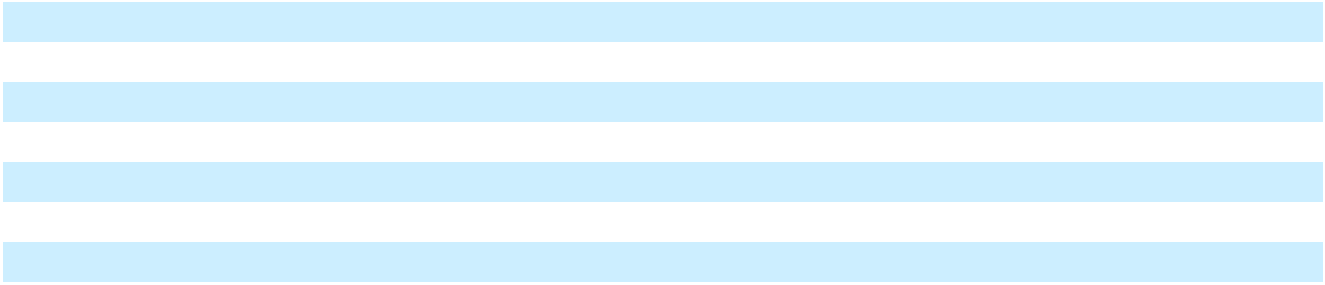 Richard Hume is our Chief Executive Officer. Mr. Hume joined Tech Data in March 2016 as Executive Vice President, Chief Operating Officer. In June 2018, Mr. Hume was appointed as Chief Executive Officer of Tech Data and in September 2021 in conjunction with the Merger he was appointed as Chief Executive Officer of TD SYNNEX. Prior to joining Tech Data, Mr. Hume was employed for more than thirty years at International Business Machines Corporation ("IBM"), (NYSE: IBM), a multinational computer hardware, middleware and software company. Most recently, from January 2015 to February 2016, Mr. Hume served as General Manager and Chief Operating Officer of Infrastructure and Outsourcing. Prior to that position, from January 2012 to January 2015, Mr. Hume served as General Manager, Europe where he led IBM’s multi-brand European organization. From 2008 to 2011, Mr. Hume served as General Manager, Global Business Partners, directing the growth and channel development initiatives for IBM’s Business Partner Channel. Mr. Hume holds a Bachelor of Science degree in Accounting from Pennsylvania State University.Dennis Polk is our Executive Chair of the Board of Directors. Mr. Polk joined TD SYNNEX in 2002 and served as President and Chief Executive Officer of TD SYNNEX from March 2018 to August 2021. Prior to that position, he served as Chief Operating Officer, Chief Financial Officer and Senior Vice President of Corporate Finance of TD SYNNEX. In conjunction with the Merger in September 2021, Mr. Polk was appointed as Executive Chair of the Board of Directors.Michael Urban is our President, Americas. Mr. Urban joined TD SYNNEX in February 2019 and served as President, Worldwide Technology Solutions Distribution until the Merger. Prior to joining TD SYNNEX, Mr. Urban was employed by Tech Data from September 2012 until January 2019, most recently serving as Corporate Vice President of Strategy, Transformation, and Global Vendor Management. Prior to Tech Data, Mr. Urban served in progressive leadership roles including Chairman and Chief Executive Officer at Actebis Holding GmbH, an IT services company. Mr. Urban received a Bachelor of Science degree in Engineering from Paderborn University in Germany.Marshall Witt is our Chief Financial Officer and has served in this capacity since April 2013. Prior to joining TD SYNNEX, Mr. Witt was Senior Vice President of Finance and Controller with FedEx Freight, Inc., a freight services company. During his fifteen year tenure with FedEx Corporation, a multinational transportation, e-commerce and business services company, Mr. Witt held progressive financial and operational roles. Prior to FedEx Corporation, he held accounting and finance leadership positions including five years with KPMG LLP, a professional services firm, as an audit manager for banking and transportation clients. Mr. Witt holds a Bachelor of Business Administration in Finance from Pacific Lutheran University and a Masters in Accounting from Seattle University and is a Certified Public Accountant.Patrick Zammit is our President, Europe and APJ. Mr. Zammit joined Tech Data in February 2017 as President, Europe through Tech Data’s acquisition of Avnet’s Technology Solutions business and served in this capacity until the Merger in September 2021 when he also assumed the role of President, APJ. Prior to this role, Mr. Zammit was employed for more than twenty years at Avnet, Inc, an electronic components distribution company. From January 2015 to January 2017, Mr. Zammit served as Global President of Avnet Technology Solutions. Prior to that position, from October 2006 until January 2015, Mr. Zammit served as President of Avnet Electronics Marketing EMEA. From 1993 to 2006, Mr. Zammit served in management positions of increasing responsibilities. Prior to joining Avnet, Mr. Zammit was employed by Arthur Andersen from 1989 to 1993. Mr. Zammit holds a Masters in Business Administration equivalent from Paris Business School ESLSCA.David Vetter is our Chief Legal Officer. Mr. Vetter joined Tech Data in June 1993 as Vice President, General Counsel and was promoted to Corporate Vice President, General Counsel in April 2000. In March 2003, he was promoted28Table of Contentsto Senior Vice President, and effective July 2003, was appointed Secretary. In January 2017, Mr. Vetter was promoted to Executive Vice President, Chief Legal Officer and in conjunction with the Merger in September 2021 he assumed this role for TD SYNNEX. Prior to joining Tech Data, Mr. Vetter was employed by the law firm of Robbins, Gaynor & Bronstein, P.A. from 1984 to 1993, most recently as a partner. Mr. Vetter is a member of the Florida Bar Association and holds Bachelor of Arts degrees in English and Economics from Bucknell University and a Juris Doctorate Degree from the University of Florida.Simon Leung is our Chief Business Officer. Prior to this role, Mr. Leung served as Senior Vice President, General Counsel and Corporate Secretary for TD SYNNEX from May 2001 until the Merger in September 2021. Mr. Leung joined TD SYNNEX in November 2000 as Corporate Counsel. Prior to TD SYNNEX, Mr. Leung was an attorney at the law firm of Paul, Hastings, Janofsky & Walker LLP. Mr. Leung received a Bachelor of Arts degree from the University of California, Davis in International Relations and his Juris Doctor degree from the University of Minnesota Law School.29Table of ContentsPART IIItem 5. Market for Registrant’s Common Equity, Related Stockholder Matters and Issuer Purchases of Equity SecuritiesOur common stock, par value $0.001, is traded on the New York Stock Exchange, or NYSE, under the symbol“SNX.”As of January 16, 2023, our common stock was held by approximately 4,100 stockholders of record. Because many of the shares of our common stock are held by brokers and other institutions on behalf of stockholders, we are unable to estimate the total number of beneficial owners represented by these stockholders of record.Stock Price Performance GraphThe stock price performance graph below, which assumes a $100 investment on November 30, 2017, compares our cumulative total stockholder return, the S&P Midcap 400 Index and Computer and Peripheral Equipment index for the period beginning November 30, 2017 through November 30, 2022. The Computer and Peripheral Equipment index is based on the Standard Industrial Classification Code 5045—Wholesale Computer and Computer Peripheral Equipment and Software. The closing price per share of our common stock was $102.30 on November 30, 2022. The comparisons in the table are required by the SEC and are not intended to forecast or be indicative of possible future performance of our common stock.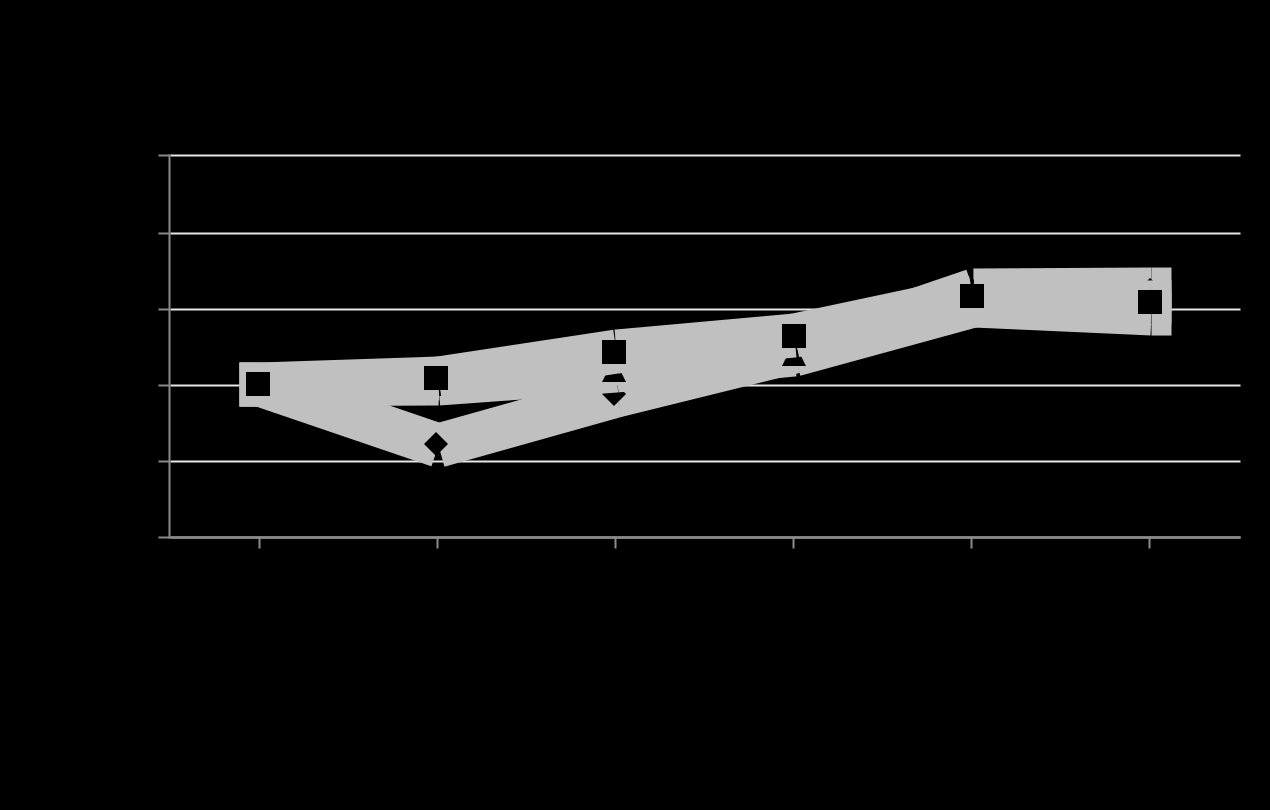 COMPARISON OF 5-YEAR CUMULATIVE TOTAL RETURN AMONGTD SYNNEX CORPORATION,S&P MIDCAP 400 AND COMPUTERS & PERIPHERAL EQUIPMENT$250$200$150$100$50$02017	2018	2019	2020	2021	2022ASSUMES $100 INVESTED ON NOV. 30, 2017ASSUMES DIVIDEND REINVESTEDFISCAL YEAR ENDED NOV. 30, 2022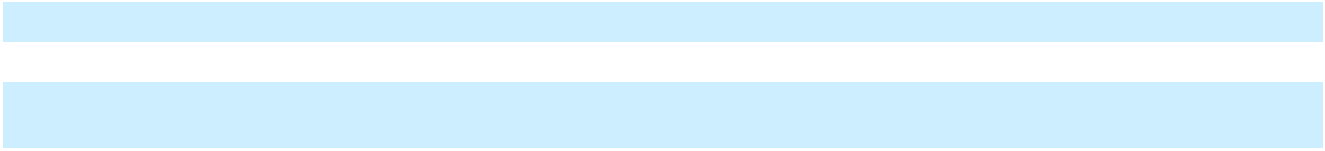 30Table of ContentsSecurities Authorized for Issuance under Equity Compensation PlansInformation regarding the Securities Authorized for Issuance under Equity Compensation Plans can be found under Item 12 of this Report.DividendsOn September 29, 2014, we announced the initiation of a quarterly cash dividend. Since then, dividends have been declared in January, March, June and September and paid at the end of January, April, July and October. Dividends declared per share by fiscal quarter in 2022 and 2021 were as follows: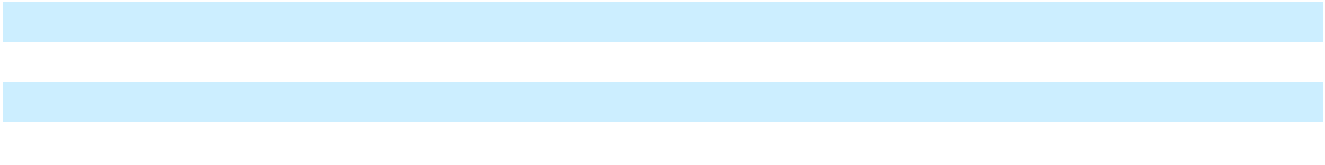 On January 10, 2023, the Company announced a cash dividend of $0.35 per share to stockholders of record as of January 20, 2023, payable on January 27, 2023. Dividends are subject to continued capital availability and the declaration by our Board of Directors in the best interest of our stockholders. The Company currently expects that comparable cash dividends will continue to be paid in the future.Repurchases of Equity SecuritiesIn June 2020, our Board of Directors authorized a three-year $400.0 million share repurchase program, effective July 1, 2020, pursuant to which we may repurchase our outstanding common stock from time to time in the open market or through privately negotiated transactions.The following table presents information with respect to purchases of common stock by the Company under the share repurchase program during the quarter ended November 30, 2022: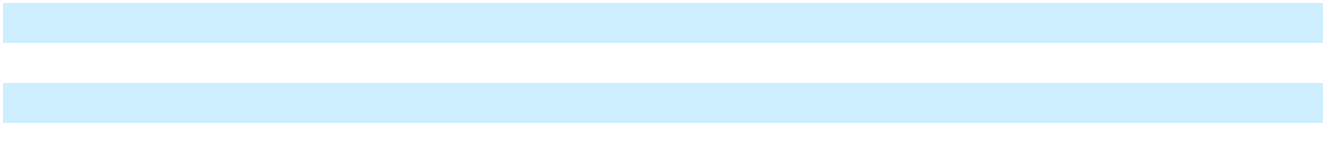 In January 2023, our Board of Directors authorized a new three-year $1.0 billion share repurchase program, replacing the existing $400.0 million share repurchase program, pursuant to which we may repurchase our outstanding common stock from time to time in the open market or through privately negotiated transactions.Item 6. [Reserved]Item 7. Management’s Discussion and Analysis of Financial Condition and Results of OperationsFor an understanding of TD SYNNEX and the significant factors that influenced our performance during the past three fiscal years, the following discussion and analysis of our financial condition and results of operations should be read in conjunction with the description of the business appearing in Item 1 of this Report and Item 8 Financial Statements and Supplementary Data included elsewhere in this Report. Amounts in certain tables appearing in this Report may not add or compute due to rounding.This section of the Form 10-K generally discusses fiscal 2022 and 2021 items and year-to-year comparisons between fiscal 2022 and 2021. Discussions of fiscal 2020 items and year-to-year comparisons between fiscal 2021 and31Table of Contents2020 that are not included in this Form 10-K can be found in "Management's Discussion and Analysis of Financial Condition and Results of Operations" in Part II, Item 7 of the Company's Annual Report on Form 10-K for the fiscal year ended November 30, 2021 filed with the SEC on January 28, 2022.In addition to historical information, the MD&A contains forward-looking statements that involve risks and uncertainties. These forward-looking statements include, but are not limited to, those matters discussed under the heading “Note Regarding Forward-looking Statements.” Our actual results could differ materially from those anticipated by these forward-looking statements due to various factors, including, but not limited to, those set forth under Item 1A. Risk Factors of this Form 10-K and elsewhere in this document.OverviewWe are a leading global distributor and solutions aggregator for the information technology ("IT") ecosystem. We serve a critical role, bringing products from the world's leading and emerging technology vendors to market, and helping our customers create solutions best suited to maximize business outcomes for their end-user customers.On March 22, 2021, SYNNEX entered into an agreement and plan of merger (the “Merger Agreement”) which provided that legacy SYNNEX Corporation would acquire legacy Tech Data Corporation, a Florida corporation (“Tech Data”) through a series of mergers, which would result in Tech Data becoming an indirect subsidiary of TD SYNNEX Corporation (collectively, the "Merger"). On September 1, 2021, pursuant to the terms of the Merger Agreement, we acquired all the outstanding shares of common stock of Tiger Parent (AP) Corporation, the parent corporation of Tech Data, for consideration of $1.6 billion in cash ($1.1 billion in cash after giving effect to a $500.0 million equity contribution by Tiger Parent Holdings, L.P., Tiger Parent (AP) Corporation’s sole stockholder and an affiliate of Apollo Global Management, Inc., to Tiger Parent (AP) Corporation prior to the effective time of the Merger) and 44 million shares of common stock of SYNNEX, valued at approximately $5.6 billion. See Note 3 – Acquisitions to the Consolidated Financial Statements for further information.We previously had two reportable segments as of November 30, 2020: Technology Solutions and Concentrix. After giving effect to the previously announced separation of our customer experience services business (the "Separation") on December 1, 2020, we operated in a single reportable segment. After completion of the Merger, we reviewed our reportable segments as there was a change in our chief executive officer, who is also our chief operating decision maker. Our chief operating decision maker has a leadership structure aligned with the geographic regions of the Americas, Europe and Asia-Pacific and Japan (“APJ”) and reviews and allocates resources based on these geographic regions. As a result, as of September 1, 2021 we began operating in three reportable segments based on our geographic regions: the Americas, Europe and APJ. Our three reportable segments each generate revenues from products and services across our Endpoint Solutions and Advanced Solutions portfolios. Segment results for all prior periods have been restated for comparability to our current reportable segments. For financial information by segment, refer to Note 13 – Segment Information, to the Consolidated Financial Statements in Item 8. We have presented limited information by reportable segment within the Management’s Discussion and Analysis of Financial Condition and Results of Operations due to the lack of comparability between periods resulting from the Merger on September 1, 2021.Revenue and Cost of RevenueWe distribute IT hardware, software, and systems including personal computing devices and peripherals, mobile phones and accessories, server and datacenter infrastructure, hybrid cloud, security, networking, communications and storage solutions, and system components. We also provide systems design and integration solutions. In fiscal years 2022 and 2021 approximately 45% and 37% of our revenue, respectively, was generated from our international operations. As a result, our revenue growth is impacted by fluctuations in foreign currency exchange rates. In fiscal year 2022, several foreign currencies in which we transact business depreciated against the U.S. dollar, including the Euro and the Japanese yen, which adversely affected the revenue growth of our Europe and APJ segments.The market for IT products has generally been characterized by declining unit prices and short product life cycles, although unit prices for certain products have increased during certain periods due to factors such as supply chain constraints and inflation. Our overall business is also highly competitive on the basis of price. We set our sales price based on the market supply and demand characteristics for each particular product or bundle of products we distribute and solutions we provide. We also participate in the incentive and rebate programs of our OEM suppliers. These programs are important determinants of the final sales price we charge to our reseller customers. To mitigate the risk of declining prices and obsolescence of our distribution inventory, our OEM suppliers generally offer us limited price protection and return rights for products that are marked down or discontinued by them. We carefully manage our inventory to maximize the benefit to us of these supplier-provided protections.32Table of ContentsA significant portion of our cost of revenue is the purchase price we pay our OEM suppliers for the products we sell, net of any incentives, rebates, price protection and purchase discounts received from our OEM suppliers. Cost of revenue also consists of provisions for inventory losses and write-downs, freight expenses associated with the receipt in and shipment out of our inventory, and royalties due to OEM vendors. In addition, cost of revenue includes the cost of material, labor and overhead for our systems design and integration solutions.MarginsThe IT distribution industry in which we operate is characterized by low gross profit as a percentage of revenue, or gross margin, and low operating income as a percentage of revenue, or operating margin. Our gross margin has fluctuated annually due to changes in the mix of products we offer, customers we sell to, incentives and rebates received from our OEM suppliers, competition, seasonality, replacement of lower margin business, inventory obsolescence, and lower costs associated with increased efficiencies. Generally, when our revenue becomes more concentrated on limited products or customers, our gross margin tends to decrease due to increased pricing pressure from OEM suppliers or reseller customers. Our operating margin has also fluctuated in the past, based primarily on our ability to achieve economies of scale, the management of our operating expenses, changes in the relative mix of our revenue, and the timing of our acquisitions and investments.Economic and Industry TrendsOur revenue is highly dependent on the end-market demand for IT products, and on our partners' strategic initiatives and business models. This end-market demand is influenced by many factors including the introduction of new IT products and software by OEMs, replacement cycles for existing IT products, trends toward cloud computing, seasonality, overall economic growth and general business activity. A difficult and challenging economic environment due to the continued impacts of increased inflation, rising interest rates and Russia's invasion of Ukraine, may also lead to consolidation or decline in the IT distribution industry and increased price-based competition. Our systems design and integration solutions business is highly dependent on the demand for cloud infrastructure, and the number of key customers and suppliers in the market. Our business includes operations in the Americas, Europe and APJ, so we are affected by demand for our products in those regions, and the weakening of local currencies relative to the U.S. Dollar which occurred during fiscal year 2022 may continue to adversely affect the operating results of our Europe and APJ segments.AcquisitionsWe continually seek to augment organic growth in our business with strategic acquisitions of businesses and assets that complement and expand our existing capabilities. We also divest businesses that we deem no longer strategic to our ongoing operations. In our business we seek to acquire new OEM relationships, enhance our supply chain and integration capabilities, the services we provide to our customers and OEM suppliers, and expand our geographic footprint.Results of OperationsThe following table sets forth, for the indicated periods, Consolidated Statement of Operations data as a percentage of revenue: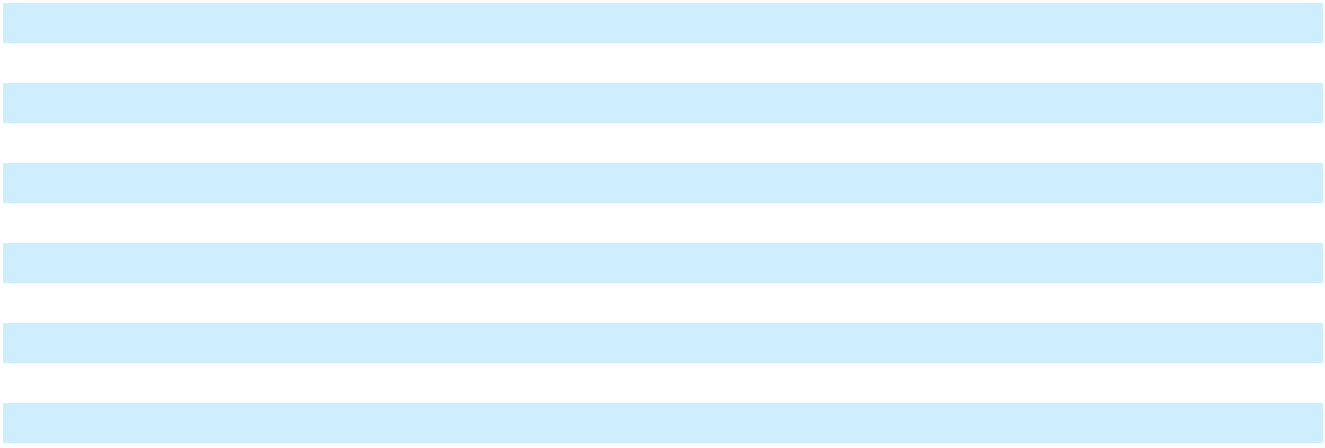 33Table of ContentsCertain non-GAAP financial informationIn addition to disclosing financial results that are determined in accordance with GAAP, we also disclose certain non-GAAP financial information, including:Non-GAAP gross profit, which is gross profit, adjusted to exclude the portion of purchase accounting adjustments that affected cost of revenue.Non-GAAP gross margin, which is non-GAAP gross profit, as defined above, divided by revenue.Non-GAAP operating income, which is operating income, adjusted to exclude acquisition, integration and restructuring costs, amortization of intangible assets, share-based compensation expense and purchase accounting adjustments.Non-GAAP operating margin, which is non-GAAP operating income, as defined above, divided by revenue.Adjusted earnings before interest, taxes, depreciation and amortization (“Adjusted EBITDA”) which is net income before interest, taxes, depreciation and amortization, adjusted to exclude other (expense) income, net, acquisition, integration and restructuring costs, share-based compensation expense, and purchase accounting adjustments.Non-GAAP net income, which is net income, adjusted to exclude acquisition, integration and restructuring costs, amortization of intangible assets, share-based compensation expense, purchase accounting adjustments, legal settlements and other litigation, net, income taxes related to the aforementioned items, as well as a capital loss carryback benefit.Non-GAAP diluted earnings per common share (“EPS”), which is diluted EPS excluding the per share impact of acquisition, integration and restructuring costs, amortization of intangible assets, share-based compensation expense, purchase accounting adjustments, legal settlements and other litigation, net, income taxes related to the aforementioned items, as well as a capital loss carryback benefit.Acquisition, integration and restructuring costs typically consist of acquisition, integration, restructuring and divestiture related costs and are expensed as incurred. These expenses primarily represent professional services costs for legal, banking, consulting and advisory services, severance and other personnel related costs, share-based compensation expense and debt extinguishment fees. From time to time, this category may also include transaction-related gains/losses on divestitures/spin-off of businesses, costs related to long-lived assets including impairment charges and accelerated depreciation and amortization expense due to changes in asset useful lives, as well as various other costs associated with an acquisition or divestiture.Our acquisition activities have resulted in the recognition of finite-lived intangible assets which consist primarily of customer relationships and vendor lists. Finite-lived intangible assets are amortized over their estimated useful lives and are tested for impairment when events indicate that the carrying value may not be recoverable. The amortization of intangible assets is reflected in our Consolidated Statements of Operations. Although intangible assets contribute to our revenue generation, the amortization of intangible assets does not directly relate to the sale of our products. Additionally, intangible asset amortization expense typically fluctuates based on the size and timing of our acquisition activity. Accordingly, we believe excluding the amortization of intangible assets, along with the other non-GAAP adjustments which neither relate to the ordinary course of our business nor reflect our underlying business performance, enhances our and our investors’ ability to compare our past financial performance with our current performance and to analyze underlying business performance and trends. Intangible asset amortization excluded from the related non-GAAP financial measure represents the entire amount recorded within our GAAP financial statements, and the revenue generated by the associated intangible assets has not been excluded from the related non-GAAP financial measure. Intangible asset amortization is excluded from the related non-GAAP financial measure because the amortization, unlike the related revenue, is not affected by operations of any particular period unless an intangible asset becomes impaired or the estimated useful life of an intangible asset is revised.Share-based compensation expense is a non-cash expense arising from the grant of equity awards to employees and non-employee members of the Company's Board of Directors based on the estimated fair value of those awards.34Table of ContentsAlthough share-based compensation is an important aspect of the compensation of our employees, the fair value of the share-based awards may bear little resemblance to the actual value realized upon the vesting or future exercise of the related share-based awards and the expense can vary significantly between periods as a result of the timing of grants of new stock-based awards, including grants in connection with acquisitions. Given the variety and timing of awards and the subjective assumptions that are necessary when calculating share-based compensation expense, we believe this additional information allows investors to make additional comparisons between our operating results from period to period.Purchase accounting adjustments are primarily related to the impact of recognizing the acquired vendor and customer liabilities from the Merger at fair value. The Company expects the duration of these adjustments to benefit our non-GAAP operating income through a portion of fiscal 2023 based on historical settlement patterns with our vendors and in accordance with the timing defined in our policy for releasing vendor and customer liabilities we deem remote to be paid.Legal settlements and other litigation, net includes a benefit recorded in other (expense) income, net during the fourth quarter of fiscal 2022 resulting from a decrease in our accrual for a legal matter in France. For further discussion of this legal matter, please refer to Note 18 - Commitments and Contingencies to the Consolidated Financial Statements included in Part II, Item 8 of this report.We believe that providing this additional information is useful to the reader to better assess and understand our base operating performance, especially when comparing results with previous periods and for planning and forecasting in future periods, primarily because management typically monitors the business adjusted for these items in addition to GAAP results. Management also uses these non-GAAP measures to establish operational goals and, in some cases, for measuring performance for compensation purposes. As these non-GAAP financial measures are not calculated in accordance with GAAP, they may not necessarily be comparable to similarly titled measures employed by other companies. These non-GAAP financial measures should not be considered in isolation or as a substitute for the comparable GAAP measures and should be used as a complement to, and in conjunction with, data presented in accordance with GAAP.35Table of ContentsNon-GAAP Financial Information: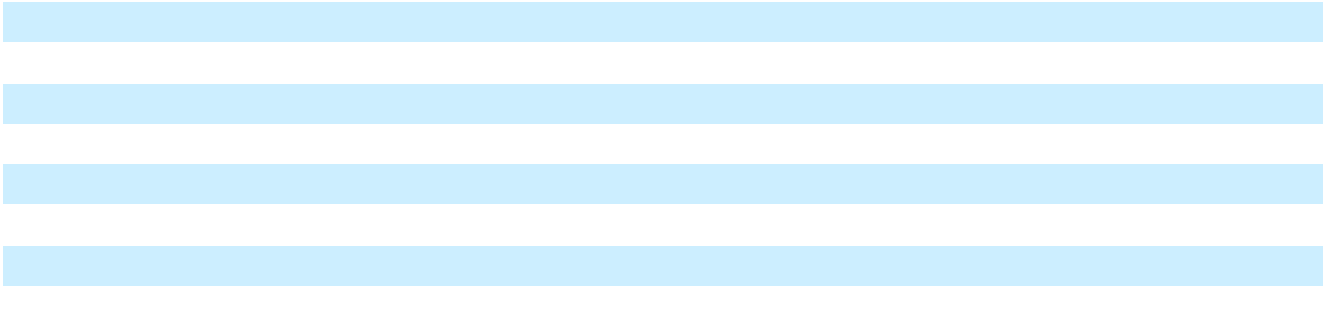 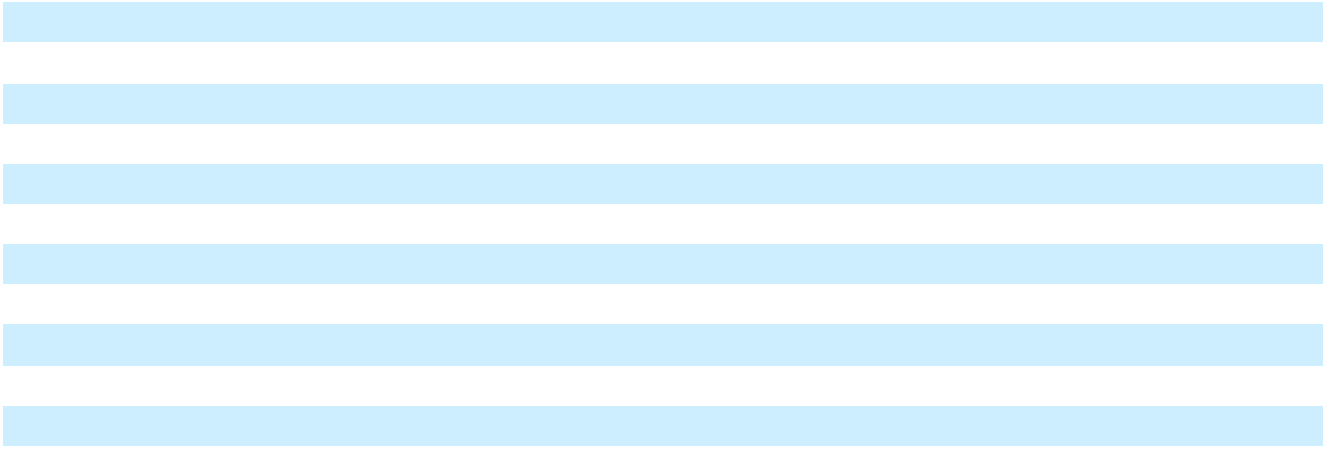 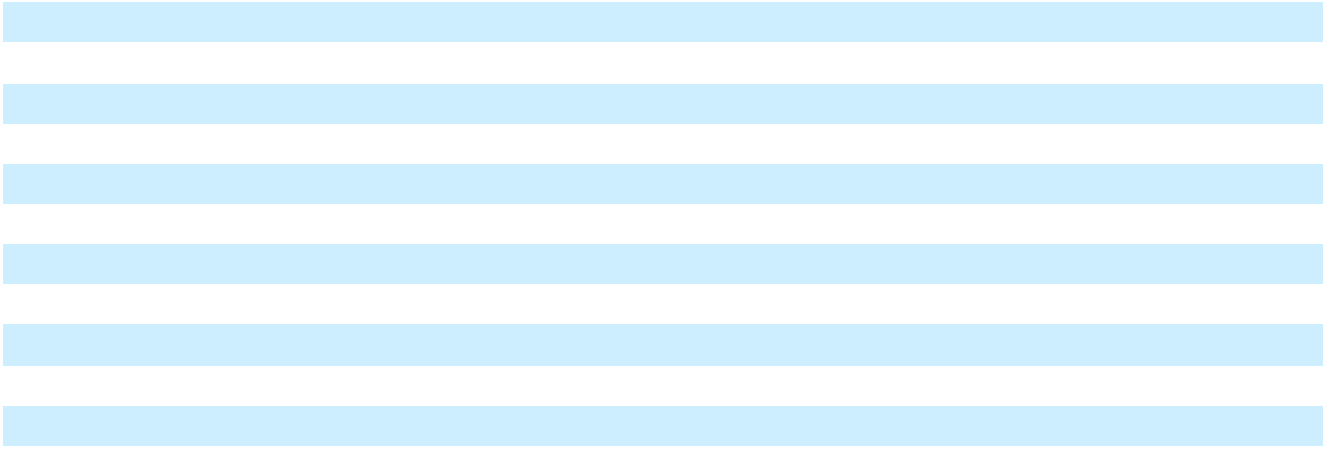 36Table of Contents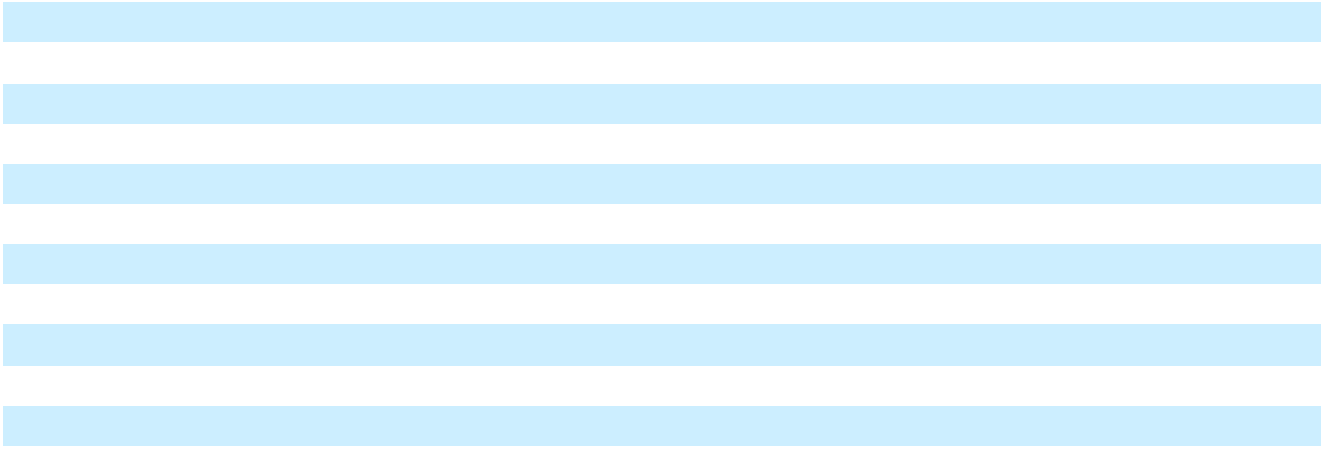 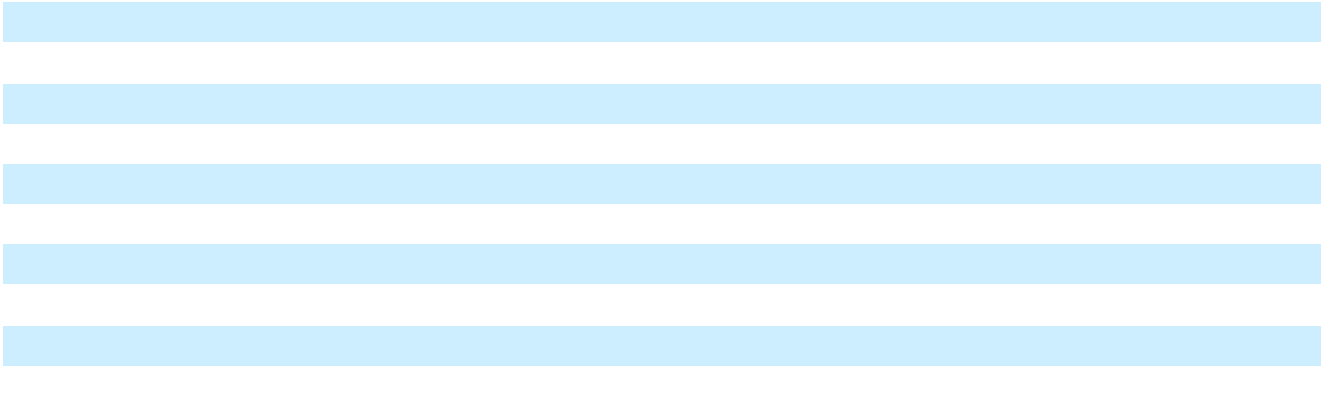 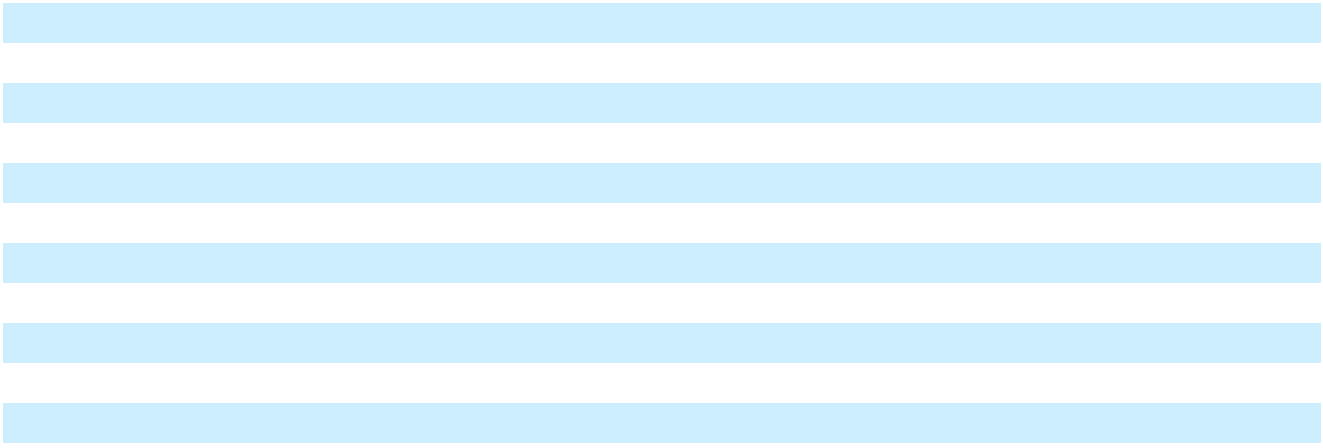 Includes depreciation recorded in acquisition, integration, and restructuring costs.37Table of Contents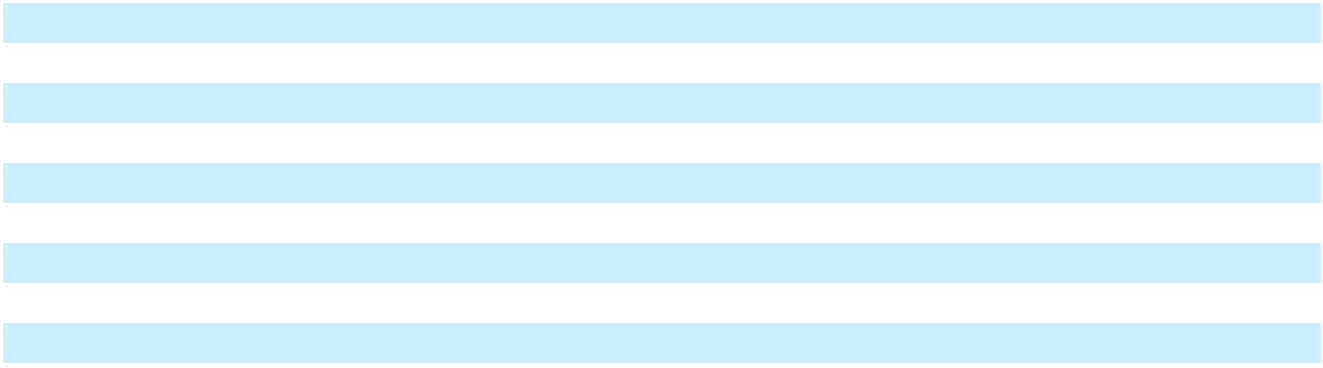 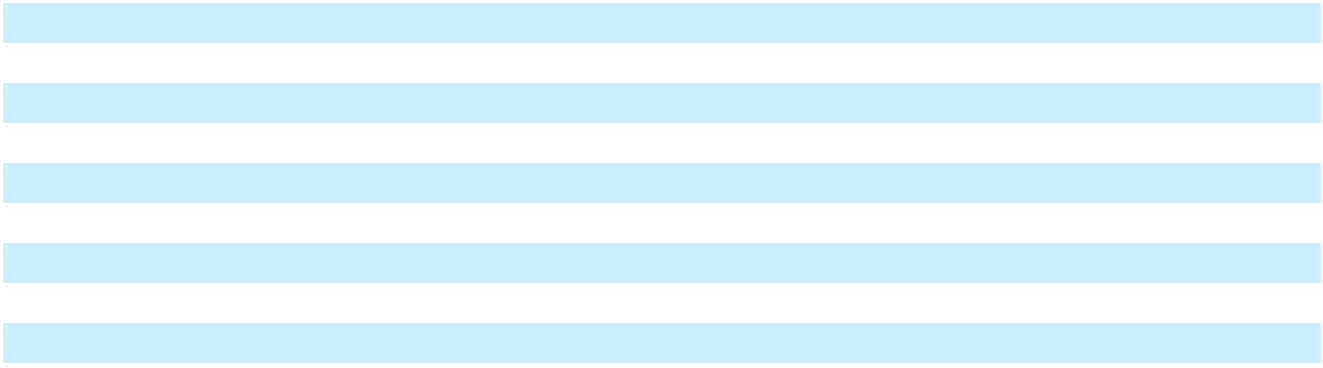 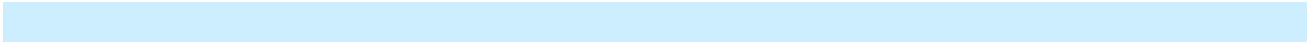 We distribute a comprehensive range of products for the technology industry and design and integrate data center equipment. The prices of our products are highly dependent on the volumes purchased within a product category. The products we sell from one period to the next are often not comparable due to changes in product models, features and customer demand requirements.Revenue increased in fiscal year 2022 compared to fiscal year 2021 primarily due to an increase in sales resulting from the Merger of approximately $28 billion, as well as broad-based demand for technology equipment.Gross Profit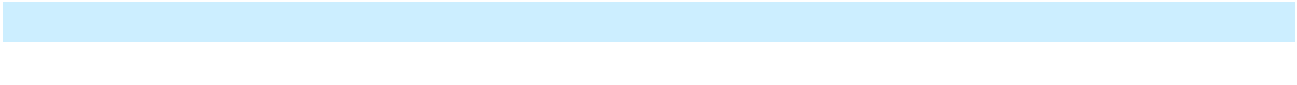 38Table of ContentsOur gross margin is affected by a variety of factors, including competition, selling prices, mix of products, product costs along with rebate and discount programs from our suppliers, reserves or settlement adjustments, freight costs, inventory losses and fluctuations in revenue.Our gross profit increased in fiscal year 2022, as compared to the prior fiscal year, primarily driven by an increase in sales as a result of the Merger, as well as product and customer mix.The increase in gross margin during fiscal year 2022, as compared to fiscal year 2021, is primarily due to product and customer mix.Selling, General and Administrative Expenses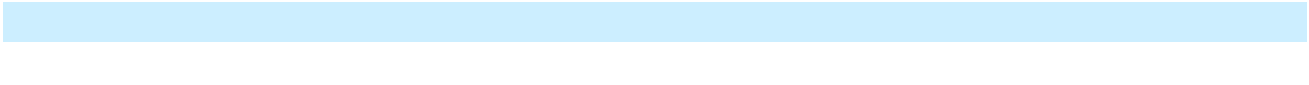 Our selling, general and administrative expenses consist primarily of personnel costs such as salaries, commissions, bonuses, share-based compensation and temporary personnel costs. Selling, general and administrative expenses also include cost of warehouses, delivery centers and other non-integration facilities, utility expenses, legal and professional fees, depreciation on certain of our capital equipment, bad debt expense, amortization of our intangible assets, and marketing expenses, offset in part by reimbursements from our OEM suppliers.Selling, general and administrative expenses increased in fiscal year 2022, compared to fiscal year 2021, primarily due to an increase in personnel costs resulting from the Merger and an increase in amortization of intangible assets acquired in connection with the Merger. Selling, general and administrative expenses increased as a percentage of revenue, compared to the prior year period, primarily due to the impact of the Merger including an increase in personnel costs and amortization of intangible assets.Acquisition, Integration and Restructuring CostsAcquisition, integration and restructuring costs are primarily comprised of costs related to the Merger and costs related to the Global Business Optimization 2 Program initiated by Tech Data prior to the Merger (the “GBO 2 Program”).The MergerWe incurred acquisition, integration and restructuring costs related to the completion of the Merger, including professional services costs, personnel and other costs, long-lived assets charges and stock-based compensation expense. Professional services costs are primarily comprised of IT and other consulting services, as well as legal expenses.Personnel and other costs are primarily comprised of costs related to retention and other bonuses, severance and duplicative labor costs, as well as costs related to the settlement of certain outstanding long-term cash incentive awards for Tech Data upon closing of the Merger. Long-lived asset charges for fiscal year 2022 are primarily comprised of accelerated depreciation and amortization expense of $64.4 million due to changes in asset useful lives in conjunction with the consolidation of certain IT systems, as well as impairment charges. Long-lived asset charges for fiscal year 2021 represent an impairment charge of $22.2 million recorded for the write-off of capitalized costs associated with Tech Data’s tdONE program in conjunction with the decision to consolidate certain IT systems. Stock-based compensation expense primarily relates to costs associated with the conversion of certain Tech Data performance-based equity awards issued prior to the Merger into restricted shares of TD SYNNEX (refer to Note 6 – Share-Based Compensation to the Consolidated Financial Statements for further information) and expenses for certain restricted stock awards issued in conjunction with the Merger.39Table of ContentsTo date, acquisition and integration expenses related to the Merger were composed of the following: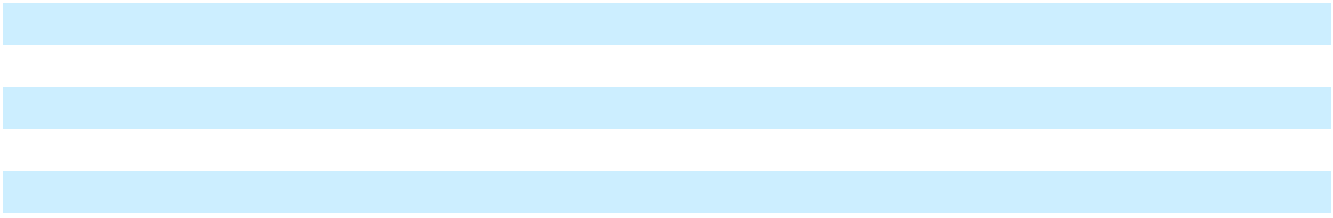 During fiscal 2022, acquisition and integration expenses related to the Merger increased, compared to the prior year period, due to the timing of the Merger as it was completed on September 1, 2021.GBO 2 ProgramPrior to the Merger, Tech Data implemented its GBO 2 Program, that includes investments to optimize and standardize processes and apply data and analytics to be more agile in a rapidly evolving environment, increasing productivity, profitability and optimizing net-working capital. TD SYNNEX continued this program in conjunction with the Company’s integration activities. Acquisition, integration and restructuring expenses related to the GBO 2 Program are primarily comprised of restructuring costs and other costs. Restructuring costs are comprised of severance costs and other associated exit costs, including certain consulting costs. Other costs are primarily comprised of personnel costs, facilities costs and certain professional services fees not related to restructuring activities.Acquisition, integration and restructuring costs under the GBO 2 Program for fiscal years 2022 and 2021 included the following: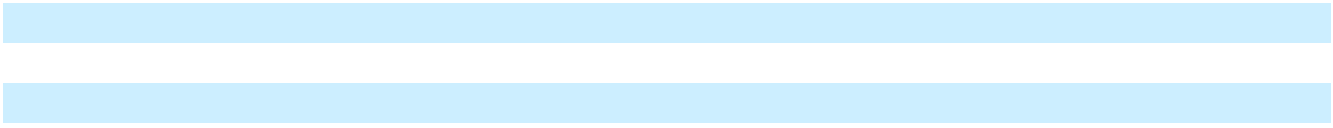 Restructuring costs under the GBO 2 Program for fiscal 2022 and 2021 were composed of the following:Severance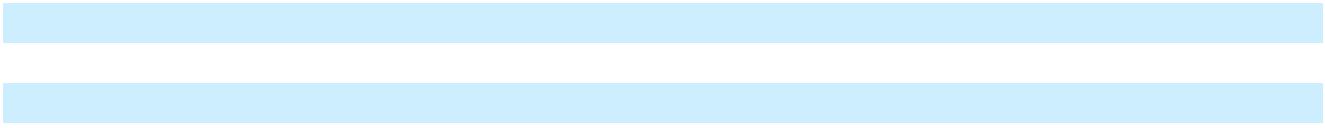 Other exit costsTotalRestructuring costs related to the GBO 2 Program by segment are as follows: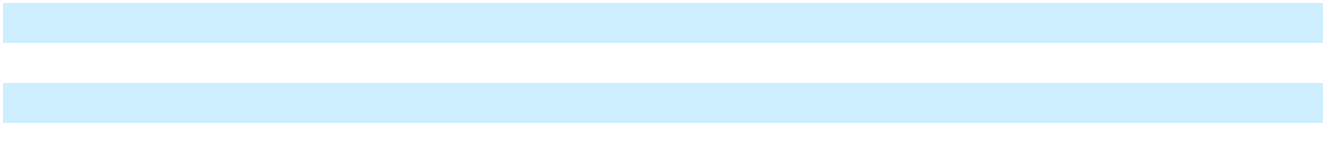 AmericasEuropeAPJTotalFiscal Years Ended November 30,2022	2021(in thousands)Fiscal Years Ended November 30,2022	2021(in thousands)40Table of ContentsDuring fiscal 2022, restructuring costs under the GBO 2 Program increased, compared to the prior year period, due to the timing of the Merger as it was completed on September 1, 2021. The GBO 2 Program was not applicable to the Consolidated Financial Statements prior to the Merger.Operating Income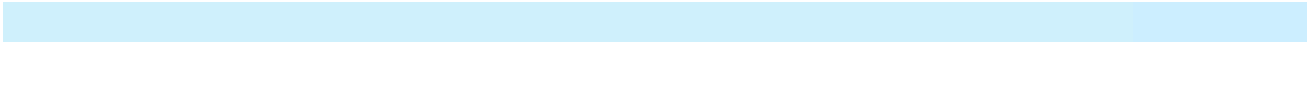 Operating income increased during fiscal year 2022, compared to fiscal year 2021, primarily due to increased sales as a result of the Merger and an increase in gross margin primarily due to product and customer mix, partially offset by an increase in personnel costs resulting from the Merger, an increase in amortization of intangible assets acquired in connection with the Merger and an increase in acquisition, integration and restructuring costs. Operating margin decreased due to an increase in personnel costs resulting from the Merger, an increase in amortization of intangible assets acquired in connection with the Merger and an increase in acquisition, integration and restructuring costs, partially offset by an increase in gross margin primarily due to product and customer mix.Interest Expense and Finance Charges, Net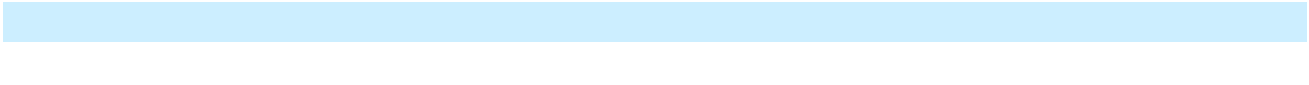 Amounts recorded in interest expense and finance charges, net, consist primarily of interest expense paid on our Senior Notes, our lines of credit, our term loans and our accounts receivable securitization facilities, and fees associated with the sale of accounts receivable, partially offset by income earned on our cash investments. Additionally, interest expense during fiscal year 2021 included approximately $47 million of acquisition and integration related financing costs primarily related to a commitment for a bridge loan facility obtained in March 2021 which was terminated as the permanent financing sources for the Merger were obtained or entered into.The increase in our interest expense and finance charges net, during fiscal year 2022, compared to fiscal year 2021, was primarily due to an increase in interest expense from higher average outstanding borrowings as well as higher average interest rates, and increased costs associated with the sale of accounts receivable due to higher discount fees and higher volume of accounts receivable sold, partially offset by the $47 million of acquisition and integration related financing costs in fiscal year 2021.Other (Expense) Income, Net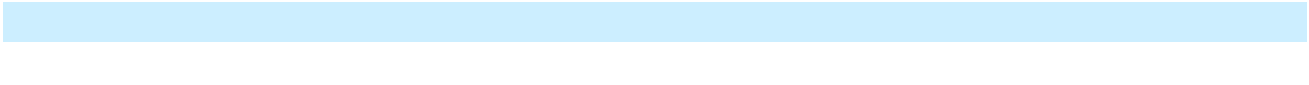 Amounts recorded as other (expense) income, net include certain foreign currency transaction gains and losses on certain financing transactions and the related derivative instruments used to hedge such financing transactions, the cost of hedging, investment gains and losses, and other non-operating gains and losses, such as settlements received from class action lawsuits.41Table of ContentsOther (expense) income, net increased during fiscal year 2022, compared to fiscal year 2021, primarily due to increased costs for foreign exchange hedges coupled with an expanded program and a gain on sale of an investment in the prior year, partially offset by a decrease in our accrual during fiscal year 2022 for a legal matter in France of $10.8 million. For further discussion of this legal matter, please refer to Note 18 - Commitments and Contingencies to the Consolidated Financial Statements included in Part II, Item 8 of this Report.Provision for Income Taxes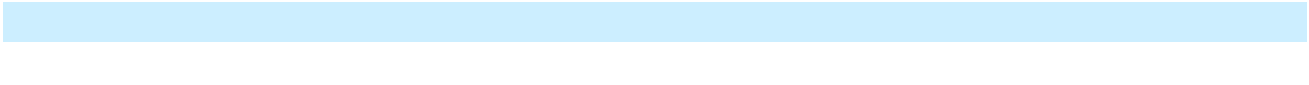 Income taxes consist of our current and deferred tax expense resulting from our income earned in domestic and foreign jurisdictions.Our income tax expense increased during the fiscal year ended November 30, 2022, as compared to the prior year, due to the increase in income before income taxes, as well as a lower capital loss carryback benefit. The effective tax rate for fiscal year 2022 was higher when compared to the prior year primarily due to the lower capital loss carryback benefit, partially offset by the impact of the relative mix of earnings and losses within the taxing jurisdictions in which we operate.In connection with the Merger, the Company restructured its foreign financing structure, as well as select legal entities in anticipation of legally integrating legacy Tech Data and SYNNEX foreign operations. In addition to the treasury efficiencies, these restructurings resulted in a one-time domestic capital loss which would offset certain domestic capital gains when carried back under United States tax law to tax year 2020, resulting in a tax benefit of $45.0 million during fiscal year 2021. In fiscal year 2022, we recorded additional tax benefits of $8.3 million related to the capital loss carryback.42Table of ContentsLiquidity and Capital ResourcesCash Conversion CycleDays sales outstanding ("DSO")RevenueAccounts receivable, netDays sales outstandingDays inventory outstanding ("DIO")Cost of revenueInventoriesDays inventory outstandingDays payable outstanding ("DPO")Cost of revenueAccounts payableDays payable outstandingCash conversion cycle ("CCC")Cash FlowsThree Months Ended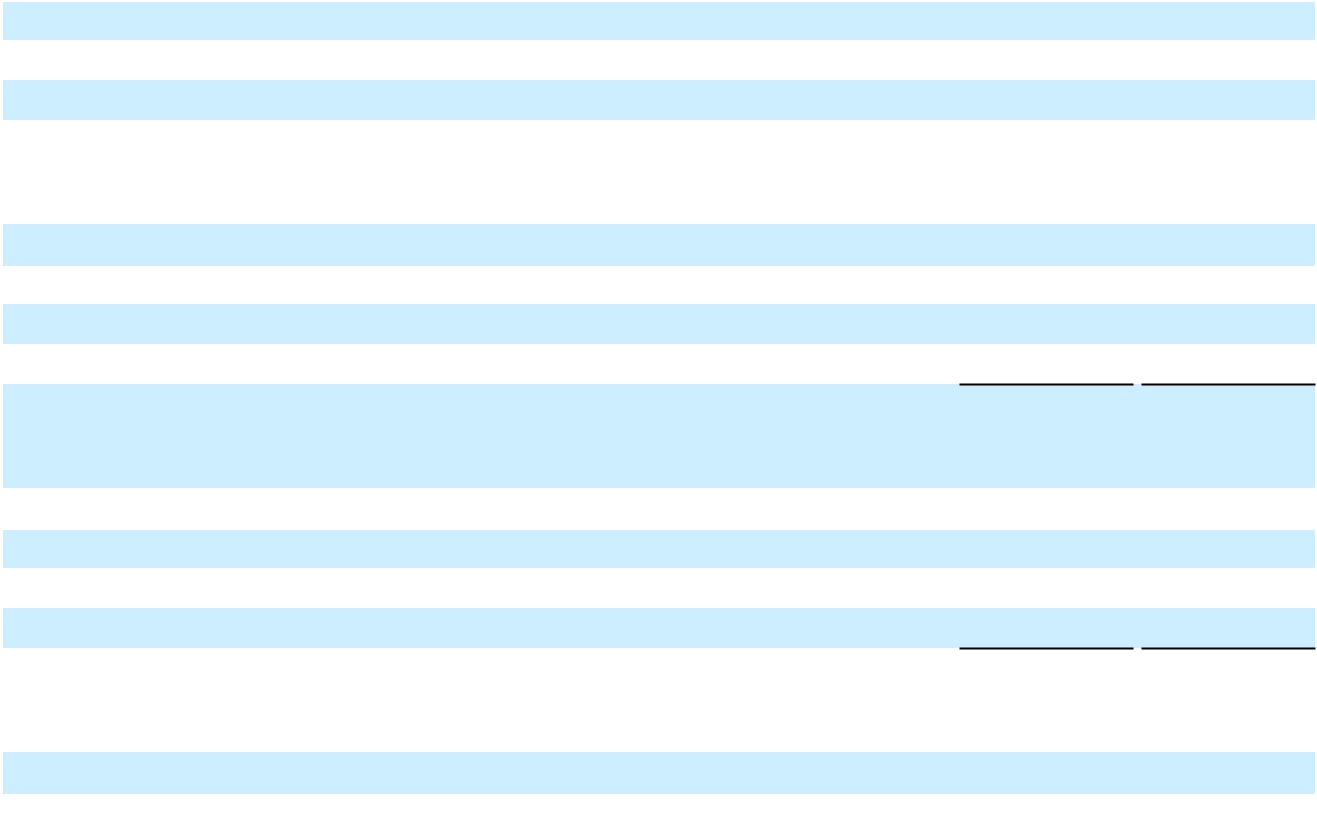 = ((e)/(d))*the number of days$  15,188,238  $  14,668,09613,988,98012,034,946= ((h)/(g))*theOur business is working capital intensive. Our working capital needs are primarily to finance accounts receivable and inventory. We rely heavily on term loans, sales of accounts receivable, our securitization programs, our revolver programs and trade credit from vendors for our working capital needs. We have financed our growth and cash needs to date primarily through cash generated from operations and financing activities. As a general rule, when sales volumes are increasing, our net investment in working capital dollars typically increases, which generally results in decreased cash flow generated from operating activities. Conversely, when sales volumes decrease, our net investment in working capital dollars typically decreases, which generally results in increases in cash flows generated from operating activities. We calculate CCC as days of the last fiscal quarter’s revenue outstanding in accounts receivable plus days of supply on hand in inventory, less days of the last fiscal quarter’s cost of revenue outstanding in accounts payable. Our CCC was 23 days and 14 days at the end of fiscal years 2022 and 2021, respectively. The increase in fiscal year 2022, compared to fiscal year 2021, was primarily due to our DIO, which was impacted by an increase in inventory to support growth in our business and supply chain constraints, partially offset by a corresponding increase in our DPO.To increase our market share and better serve our customers, we may further expand our operations through investments or acquisitions. We expect that such expansion would require an initial investment in working capital, personnel, facilities and operations. These investments or acquisitions would likely be funded primarily by our existing cash and cash equivalents, additional borrowings, or the issuance of securities.43Table of ContentsOperating ActivitiesNet cash used in operating activities was $49.6 million during fiscal year 2022, primarily due to an increase in inventories and accounts receivable driven by growth in our business, partially offset by an increase in accounts payable due to timing of payments and increased net income.Net cash provided by operating activities was $809.8 million during fiscal year 2021, primarily due to net income and an increase in accounts payable due to the timing of payments, including the impact of the Merger. These cash inflows were partially offset by an increase in inventory and accounts receivable driven by growth in our business, including the impact of the Merger.The significant components of our investing and financing cash flow activities are listed below.Investing Activities2022$117.0 million related to infrastructure investments.2021$907.1 million in net cash paid related to the Merger.$54.9 million related to infrastructure investments.Financing Activities2022Dividends of $114.9 million paid.Share repurchases under the share repurchase program of $125.0 million.Net repayments of borrowings of $32.1 million.2021Proceeds of $2.5 billion for issuance of Senior Notes to finance the Merger.Repayment of approximately $2.6 billion of debt of Tech Data paid off substantially concurrent with the closing of the Merger.$149.9 million net transfer of cash and cash equivalents to Concentrix Corporation in connection with the Separation.Dividends of $50.3 million paid.Debt issuance costs of $42.3 million paid.We believe our current cash balances, cash flows from operations and credit availability are sufficient to support our operating activities for at least the next twelve months.Capital ResourcesOur cash and cash equivalents totaled $522.6 million and $994.0 million as of November 30, 2022 and 2021, respectively. Our cash and cash equivalents held by international subsidiaries are no longer subject to U.S. federal tax on repatriation into the United States. Repatriation of some foreign balances is restricted by local laws. Historically, we have fully utilized and reinvested all foreign cash to fund our foreign operations and expansion. If in the future our intentions change, and we repatriate the cash back to the United States, we will report in our consolidated financial statements the impact of state and withholding taxes depending upon the planned timing and manner of such repatriation. Presently, we believe we have sufficient resources, cash flow and liquidity within the United States to fund current and expected future working capital, investment and other general corporate funding requirements.We believe that our available cash and cash equivalents balances, the cash flows expected to be generated from operations and our existing sources of liquidity, will be sufficient to satisfy our current and planned working capital and investment needs, for the next twelve months in all geographies. We also believe that our longer-term working capital, planned capital expenditures, anticipated stock repurchases, dividend payments and other general corporate funding requirements will be satisfied through cash flows from operations and, to the extent necessary, from our borrowing facilities and future financial market activities.44Table of ContentsCredit Facilities and BorrowingsIn the United States, we have an accounts receivable securitization program to provide additional capital for our operations (the "U.S. AR Arrangement"). Under the terms of the U.S. AR Arrangement, we and our subsidiaries that are party to the U.S. AR Arrangement can borrow up to a maximum of $1.5 billion based upon eligible trade accounts receivable. The U.S. AR Arrangement has a maturity date of December 2024. We are also party to a credit agreement, dated as of April 16, 2021 (the "TD SYNNEX Credit Agreement"), pursuant to which we received commitments for the extension of a senior unsecured revolving credit facility not to exceed an aggregate principal amount of $3.5 billion, which revolving credit facility (the "TD SYNNEX revolving credit facility") may, at our request but subject to the lenders' discretion, potentially be increased by up to an aggregate amount of $500.0 million. The TD SYNNEX Credit Agreement also includes a $1.5 billion term loan facility that was fully funded in connection with the Merger. The TD SYNNEX Credit Agreement has a maturity date of September 2026, in the case of the TD SYNNEX revolving credit facility, subject to two one-year extensions upon our prior notice to the lenders and the agreement of the lenders to extend such maturity date. The outstanding amount of our borrowings under the U.S. AR Arrangement and the TD SYNNEX revolving credit facility may fluctuate in response to changes in our working capital and other liquidity requirements. There were no amounts outstanding under the U.S. AR Arrangement and the TD SYNNEX revolving credit facility at November 30, 2022 and 2021.We have various other committed and uncommitted lines of credit with financial institutions, accounts receivable securitization arrangements, finance leases, short-term loans, term loans, credit facilities and book overdraft facilities, totaling approximately $574.9 million in borrowing capacity as of November 30, 2022. Our borrowings on these facilities vary within the period primarily based on changes in our working capital. There was $193.1 million outstanding on these facilities at November 30, 2022, at a weighted average interest rate of 4.69%, and there was $106.3 million outstanding at November 30, 2021, at a weighted average interest rate of 4.59%.Historically, we have renewed our accounts receivable securitization program and our parent company credit facilities on, or prior to, their respective expiration dates. We have no reason to believe that these and other arrangements will not be renewed or replaced as we continue to be in good credit standing with the participating financial institutions. We have had similar borrowing arrangements with various financial institutions throughout our years as a public company.Our credit facilities have a number of covenants and restrictions that require us to maintain specified financial ratios. They also limit our (or our subsidiaries', as applicable) ability to incur additional debt or liens, enter into agreements with affiliates, modify the nature of our business, and merge or consolidate. As of November 30, 2022, we were in compliance with the financial covenant requirements for the above arrangements.We had total outstanding borrowings of approximately $4.1 billion as of November 30, 2022 and 2021. Our outstanding borrowings include Senior Notes of $2.5 billion at November 30, 2022 and 2021, and term loans under the term loan facility of the TD SYNNEX Credit Agreement of $1.4 billion and $1.5 billion at November 30, 2022 and 2021, respectively. For additional information on our borrowings, see Note 11 - Borrowings to the Consolidated Financial Statements included in Part II, Item 8 of this Report.Accounts Receivable Purchase AgreementsWe have uncommitted supply-chain financing programs under which trade accounts receivable owed by certain customers may be acquired, without recourse, by certain financial institutions. Available capacity under these programs is dependent upon the level of our trade accounts receivable eligible to be sold into these programs and the financial institutions’ willingness to purchase such receivables. In addition, certain of these programs also require that we continue to service, administer and collect the sold accounts receivable. At November 30, 2022 and 2021, we had a total of$1.4 billion and $759.9 million, respectively, of trade accounts receivable sold to and held by financial institutions under these programs. Discount fees for these programs in the years ended November 30, 2022 and 2021 totaled $26.2 million and $4.7 million, respectively.Contractual ObligationsWe are contingently liable under agreements, without expiration dates, to repurchase repossessed inventory acquired by flooring companies as a result of default on floor plan financing arrangements by our customers. There have been no material repurchases through November 30, 2022 under these agreements and we are not aware of any pending customer defaults or repossession obligations. As we do not have access to information regarding the amount of inventory purchased from us still on hand with the customer at any point in time, our repurchase obligations relating to inventory cannot be reasonably estimated.45Table of ContentsCritical Accounting Policies and EstimatesThe discussions and analysis of our consolidated financial condition and results of operations are based on our Consolidated Financial Statements, which have been prepared in conformity with GAAP. The preparation of these financial statements requires us to make estimates and assumptions that affect the reported amounts of assets and liabilities, disclosure of any contingent assets and liabilities at the financial statement date and reported amounts of revenue and expenses during the reporting period. On an ongoing basis, we review and evaluate our estimates and assumptions. Our estimates are based on our historical experience and a variety of other assumptions that we believe to be reasonable under the circumstances, the results of which form the basis for making our judgment about the carrying values of assets and liabilities that are not readily available from other sources. Actual results could differ from these estimates under different assumptions or conditions.We believe the following critical accounting policies involve the more significant judgments, estimates and/or assumptions used in the preparation of our Consolidated Financial Statements.Revenue Recognition.We generate revenue primarily from the sale of various IT products.We recognize revenues from the sale of IT hardware and software as control is transferred to customers, which is at the point in time when the product is shipped or delivered. We account for a contract with a customer when it has written approval, the contract is committed, the rights of the parties, including payment terms, are identified, the contract has commercial substance and consideration is probable of collection. Binding purchase orders from customers together with agreement to our terms and conditions of sale by way of an executed agreement or other signed documents are considered to be the contract with a customer. Products sold by us are delivered via shipment from our facilities, drop-shipment directly from the vendor, or by electronic delivery of software products. In situations where arrangements include customer acceptance provisions, revenue is recognized when we can objectively verify the products comply with specifications underlying acceptance and the customer has control of the products. Revenue is presented net of taxes collected from customers and remitted to government authorities. We generally invoice a customer upon shipment, or in accordance with specific contractual provisions. Payments are due as per contract terms and do not contain a significant financing component. Service revenues represents less than 10% of the total revenue for the periods presented.Provisions for sales returns and allowances are estimated based on historical data and are recorded concurrently with the recognition of revenue. A liability is recorded at the time of sale for estimated product returns based upon historical experience and an asset is recognized for the amount expected to be recorded in inventory upon product return. These provisions are reviewed and adjusted periodically. Revenue is reduced for early payment discounts and volume incentive rebates offered to customers, which are considered variable consideration, at the time of sale based on an evaluation of the contract terms and historical experience.We recognize revenue on a net basis on certain contracts, where our performance obligation is to arrange for the products or services to be provided by another party or the rendering of logistics services for the delivery of inventory for which we do not assume the risks and rewards of ownership, by recognizing the margins earned in revenue with no associated cost of revenue. Such arrangements include supplier service contracts, post-contract software support services, cloud computing and software as a service arrangements, certain fulfillment contracts and extended warranty contracts.We consider shipping and handling activities as costs to fulfill the sale of products. Shipping revenue is included in revenue when control of the product is transferred to the customer, and the related shipping and handling costs are included in cost of revenue.Business Combinations.We allocate the fair value of purchase consideration to the assets acquired, liabilities assumed, and noncontrolling interests in the acquiree generally based on their fair values at the acquisition date. The excess of the fair value of purchase consideration over the fair value of these assets acquired, liabilities assumed and noncontrolling interests in the acquiree is recorded as goodwill and may involve engaging independent third-parties to perform an appraisal. When determining the fair values of assets acquired, liabilities assumed, and noncontrolling interests in the acquiree, we make significant estimates and assumptions, especially with respect to intangible assets. Critical estimates in valuing intangible assets include, but are not limited to, expected future cash flows, which includes consideration of future growth rates and margins, attrition rates, and discount rates. Fair value estimates are based on the assumptions we believe a market participant would use in pricing the asset or liability. Amounts recorded in a business combination may change during the46Table of Contentsmeasurement period, which is a period not to exceed one year from the date of acquisition, as additional information about conditions existing at the acquisition date becomes available.Goodwill, intangible assets and long-lived assetsThe values assigned to intangible assets include estimates and judgment regarding expectations for the length of customer relationships acquired in a business combination. Included within intangible assets is an indefinite lived trade name intangible asset. Our indefinite lived trade name intangible asset is considered a single unit of accounting and is tested for impairment at the consolidated level annually as of September 1, and more frequently if events or changes in circumstances indicate that it is more likely than not that the asset is impaired. No impairment of our indefinite lived trade name intangible asset has been identified for any of the periods presented. Other purchased intangible assets are amortized over the useful lives based on estimates of the use of the economic benefit of the asset or on the straight-line amortization method.We allocate goodwill to reporting units based on the reporting unit expected to benefit from the business combination and test for impairment annually as of September 1, or more frequently if events or changes in circumstances indicate that it may be impaired. Goodwill is tested for impairment at the reporting unit level by first performing a qualitative assessment to determine whether it is more likely than not that the fair value of the reporting unit is less than its carrying value. The factors that are considered in the qualitative analysis include macroeconomic conditions, industry and market considerations, cost factors such as increases in product cost, labor, or other costs that would have a negative effect on earnings and cash flows; and other relevant entity-specific events and information. We also have the option to bypass the qualitative assessment for any reporting unit in any period.If the reporting unit does not pass or we choose to bypass the qualitative assessment, then the reporting unit’s carrying value is compared to its fair value. The fair values of the reporting units are estimated using market and discounted cash flow approaches. The assumptions used in the market approach are based on the value of a business through an analysis of sales and other multiples of guideline companies and recent sales or offerings of a comparable entity. The assumptions used in the discounted cash flow approach are based on historical and forecasted revenue, operating costs, working capital requirements, future economic conditions, discount rates, and other relevant factors. The assumptions used in the market and discounted cash flow approaches include inherent uncertainty and actual results could differ from these estimates. Goodwill is considered impaired if the carrying value of the reporting unit exceeds its fair value and the excess is recognized as an impairment loss.We performed our annual goodwill impairment test as of September 1, 2022 and chose to bypass the qualitative assessment for all reporting units and proceed directly to the quantitative assessment, which indicated that the estimated fair values of our Europe and APJ reporting units exceeded their carrying values by approximately 6% and 9%, respectively. The goodwill allocated to our Europe and APJ reporting units as of November 30, 2022 was approximately $1.3 billion and $74.8 million, respectively. If actual results in our Europe or APJ reporting units are substantially lower than the projections used in our valuation methodology, if market discount rates substantially increase or our market capitalization substantially decreases, our future valuations could be adversely affected, potentially resulting in a future impairment.We review the recoverability of our long-lived assets, such as finite-lived intangible assets, property and equipment and certain other assets, when events or changes in circumstances occur that indicate the carrying value of the asset or asset group may not be recoverable. The assessment of possible impairment is based on our ability to recover the carrying value of the asset or asset group from the expected future pre-tax cash flows, undiscounted and without interest charges, of the related operations. If these cash flows are less than the carrying value of such assets, an impairment loss is recognized for the difference between estimated fair value and carrying value.Income taxesThe asset and liability method is used in accounting for income taxes. Under this method, deferred tax assets and liabilities are recognized for the expected tax consequences of temporary differences between the tax bases of assets and liabilities and their reported amounts in the financial statements using enacted tax rates and laws that will be in effect when the difference is expected to reverse. Tax on global low-taxed intangible income is accounted for as a current expense in the period in which the income is included in a tax return using the “period cost” method. Valuation allowances are provided against deferred tax assets that are not likely to be realized.We recognize tax benefits from uncertain tax positions only if that tax position is more likely than not to be sustained on examination by the taxing authorities, based on the technical merits of the position. The tax benefits47Table of Contentsrecognized in the financial statements from such positions are then measured based on the largest benefit that has a greater than 50% likelihood of being realized upon settlement. We recognize interest and penalties related to unrecognized tax benefits in the provision for income taxes.Related Party TransactionsFor a summary of related party transactions, see Note 14 - Related Party Transactions to the Consolidated Financial Statements included in Part II, Item 8 of this Report.Recently Issued Accounting PronouncementsFor a summary of recent accounting pronouncements and the anticipated effects on our consolidated financial statements see Note 2 - Summary of Significant Accounting Policies to the Consolidated Financial Statements included in Part II, Item 8 of this Report.Item 7A.	Quantitative and Qualitative Disclosures about Market RiskForeign Currency RiskWe are exposed to foreign currency risk in the ordinary course of business. We manage cash flow exposures for our major countries and the foreign currency impact of assets and liabilities denominated in non-functional currencies using a combination of forward contracts. Principal currencies hedged are the Australian dollar, Brazilian real, British pound, Canadian dollar, Chinese yuan, Czech koruna, Danish krone, Euro, Indian rupee, Indonesian rupiah, Japanese yen, Mexican peso, Norwegian krone, Philippine peso, Polish zloty, Singapore dollar, Swedish krona, Swiss franc and Turkish lira. We do not hold or issue derivative financial instruments for trading purposes.In order to provide an assessment of our foreign currency exchange rate risk, we performed an analysis using a value-at-risk (“VaR”) model. The VaR model uses a Monte Carlo simulation to generate 1,000 random market price paths. The VaR model determines the potential impact of the fluctuation in foreign exchange rates assuming a one-day holding period, normal market conditions and a 95% confidence level. The model is not intended to represent actual losses but is used as a risk estimation and management tool. Firm commitments, assets and liabilities denominated in foreign currencies were excluded from the model. The estimated maximum potential one-day loss in fair value, calculated using the VaR model, would be approximately $7.4 million and $3.8 million at November 30, 2022 and 2021, respectively. We believe that the hypothetical loss in fair value of our foreign exchange derivatives would be offset by the gains in the value of the underlying transactions being hedged. Actual future gains and losses associated with our derivative positions may differ materially from the analyses performed as of November 30, 2022, due to the inherent limitations associated with predicting the changes in foreign currency exchange rates and our actual exposures and positions.Interest Rate RiskWe are also exposed to changes in interest rates primarily as a result of our debt used to provide liquidity and to finance working capital, capital expenditures, and acquisitions. Our interest rate risk management objective is to limit the impact of interest rate changes on earnings and cash flows and to minimize overall borrowing costs. To achieve our objective, we use a combination of fixed and variable rate debt. The nature and amount of our long-term and short-term debt can be expected to vary as a result of future business requirements, market conditions and other factors.Certain of our borrowing facilities and securitization arrangements are variable-rate obligations and expose us to interest rate risks. As of November 30, 2022, we had approximately $1.4 billion of outstanding term loan debt subject to variable interest rates and our subsidiaries had approximately $192.3 million in the aggregate outstanding under debt facilities subject to variable interest rates. Certain of our other borrowing facilities and securitization arrangements are variable-rate obligations and expose us to interest rate risks. The outstanding amount of our borrowings under these facilities may fluctuate in response to changes in our working capital and other liquidity requirements. To the extent that there are changes in interest rates, the interest expense on our variable rate debt may fluctuate. Additionally, discount fees paid to sell accounts receivable under our accounts receivable purchase agreements are impacted by changes in interest rates and expose us to interest rate risks.To manage interest rate risk on our U.S. dollar-denominated floating-rate debt, we have also entered into interest rate swaps with aggregate notional amounts of $1.0 billion and $1.5 billion as of November 30, 2022 and 2021, respectively, which effectively converted a portion of the floating rate debt to a fixed interest rate. All of our interest rate swaps as of November 30, 2022 are accounted for as cash flow hedges.48Table of ContentsA one percentage point (100 basis point) variation in average interest rates would have an impact on annual interest expense of $6.2 million based on the Company's outstanding unhedged variable rate debt at November 30, 2022.Equity Price RiskThe equity price risk associated with our marketable equity securities as of November 30, 2022 and 2021 is not material in relation to our consolidated financial position, results of operations or cash flows. Marketable equity securities include shares of common stock and are recorded at fair market value based on quoted market prices. Gains and losses on marketable equity securities are included in earnings.49Table of ContentsItem 8. Financial Statements and Supplementary DataINDEXFinancial statement schedules not listed above are either omitted because they are not applicable or the required information is shown in the Consolidated Financial Statements or in the Notes thereto.50Table of ContentsManagement’s Report on Internal Control over Financial ReportingOur management is responsible for establishing and maintaining adequate internal control over financial reporting, as such term is defined in Exchange Act Rule 13a-15(f). Our internal control over financial reporting is designed to provide reasonable assurance regarding the reliability of financial reporting and the preparation of financial statements for external purposes in accordance with generally accepted accounting principles. Our internal control over financial reporting includes those policies and procedures that (i) pertain to the maintenance of records that, in reasonable detail, accurately and fairly reflect the transactions and dispositions of our assets; (ii) provide reasonable assurance that transactions are recorded as necessary to permit preparation of financial statements in accordance with generally accepted accounting principles, and that receipts and expenditures of ours are being made only in accordance with authorizations of management and directors; and (iii) provide reasonable assurance regarding prevention or timely detection of unauthorized acquisition, use or disposition of our assets that could have a material effect on the financial statements.Because of its inherent limitations, internal control over financial reporting may not prevent or detect misstatements. Also, projections of any evaluation of effectiveness to future periods are subject to the risk that controls may become inadequate because of changes in conditions, or that the degree of compliance with the policies or procedures may deteriorate.Under the supervision and with the participation of our management, including our principal executive officer and principal financial officer, we conducted an evaluation of the effectiveness of our internal control over financial reporting based on criteria established in Internal Control - Integrated Framework issued by the Committee of Sponsoring Organizations of the Treadway Commission (2013 framework). Based on this assessment, our management concludes that, as of November 30, 2022, our internal control over financial reporting was effective at the reasonable assurance level based on those criteria.The effectiveness of our internal control over financial reporting as of November 30, 2022 has been audited by KPMG LLP, an independent registered public accounting firm, as stated in their report which appears on page 52 of this Report.51Table of ContentsReport of Independent Registered Public Accounting FirmTo the Stockholders and Board of DirectorsTD SYNNEX Corporation:Opinions on the Consolidated Financial Statements and Internal Control Over Financial ReportingWe have audited the accompanying consolidated balance sheets of TD SYNNEX Corporation and subsidiaries (the Company) as of November 30, 2022 and 2021, the related consolidated statements of operations, comprehensive income, stockholders’ equity, and cash flows for each of the years in the three-year period ended November 30, 2022, and the related notes and financial statement Schedule II - Valuation and Qualifying Accounts (collectively, the consolidated financial statements). We also have audited the Company’s internal control over financial reporting as of November 30, 2022, based on criteria established in Internal Control – Integrated Framework (2013) issued by the Committee of Sponsoring Organizations of the Treadway Commission.In our opinion, the consolidated financial statements referred to above present fairly, in all material respects, the financial position of the Company as of November 30, 2022 and 2021, and the results of its operations and its cash flows for each of the years in the three-year period ended November 30, 2022, in conformity with U.S. generally accepted accounting principles. Also in our opinion, the Company maintained, in all material respects, effective internal control over financial reporting as of November 30, 2022 based on criteria established in Internal Control – Integrated Framework (2013) issued by the Committee of Sponsoring Organizations of the Treadway Commission.Basis for OpinionsThe Company’s management is responsible for these consolidated financial statements, for maintaining effective internal control over financial reporting, and for its assessment of the effectiveness of internal control over financial reporting, included in the accompanying Management’s Report on Internal Control over Financial Reporting. Our responsibility is to express an opinion on the Company’s consolidated financial statements and an opinion on the Company’s internal control over financial reporting based on our audits. We are a public accounting firm registered with the Public Company Accounting Oversight Board (United States) (PCAOB) and are required to be independent with respect to the Company in accordance with the U.S. federal securities laws and the applicable rules and regulations of the Securities and Exchange Commission and the PCAOB.We conducted our audits in accordance with the standards of the PCAOB. Those standards require that we plan and perform the audits to obtain reasonable assurance about whether the consolidated financial statements are free of material misstatement, whether due to error or fraud, and whether effective internal control over financial reporting was maintained in all material respects.Our audits of the consolidated financial statements included performing procedures to assess the risks of material misstatement of the consolidated financial statements, whether due to error or fraud, and performing procedures that respond to those risks. Such procedures included examining, on a test basis, evidence regarding the amounts and disclosures in the consolidated financial statements. Our audits also included evaluating the accounting principles used and significant estimates made by management, as well as evaluating the overall presentation of the consolidated financial statements. Our audit of internal control over financial reporting included obtaining an understanding of internal control over financial reporting, assessing the risk that a material weakness exists, and testing and evaluating the design and operating effectiveness of internal control based on the assessed risk. Our audits also included performing such other procedures as we considered necessary in the circumstances. We believe that our audits provide a reasonable basis for our opinions.Definition and Limitations of Internal Control Over Financial ReportingA company’s internal control over financial reporting is a process designed to provide reasonable assurance regarding the reliability of financial reporting and the preparation of financial statements for external purposes in accordance with generally accepted accounting principles. A company’s internal control over financial reporting includes those policies and procedures that (1) pertain to the maintenance of records that, in reasonable detail, accurately and fairly reflect the transactions and dispositions of the assets of the company; (2) provide reasonable assurance that transactions are recorded as necessary to permit preparation of financial statements in accordance with generally accepted accounting principles, and that receipts and expenditures of the company are being made only in accordance with authorizations of management and directors of the company; and (3) provide reasonable assurance regarding prevention or timely detection of unauthorized acquisition, use, or disposition of the company’s assets that could have a material effect on the financial statements.52Table of ContentsBecause of its inherent limitations, internal control over financial reporting may not prevent or detect misstatements. Also, projections of any evaluation of effectiveness to future periods are subject to the risk that controls may become inadequate because of changes in conditions, or that the degree of compliance with the policies or procedures may deteriorate.Critical Audit MattersThe critical audit matters communicated below are matters arising from the current period audit of the consolidated financial statements that were communicated or required to be communicated to the audit committee and that: (1) relate to accounts or disclosures that are material to the consolidated financial statements and (2) involved our especially challenging, subjective, or complex judgments. The communication of critical audit matters does not alter in any way our opinion on the consolidated financial statements, taken as a whole, and we are not, by communicating the critical audit matters below, providing separate opinions on the critical audit matters or on the accounts or disclosures to which they relate.Sufficiency of audit evidence over revenueAs discussed in Note 13 to the consolidated financial statements, and presented in the consolidated statements of operations, the Company reported revenue of $62,343,810 thousand for the fiscal year ended November 30, 2022.We identified the evaluation of the sufficiency of audit evidence over revenue as a critical audit matter. The geographical dispersion of distribution and administrative facilities required especially subjective auditor judgment in determining the nature and extent of procedures to perform and in evaluating those procedures.The following are the primary procedures we performed to address this critical audit matter. We applied auditor judgment to determine the nature and extent of procedures to be performed over revenue, including the determination of the locations at which those procedures were to be performed. For certain locations we evaluated the design and tested the operating effectiveness of certain internal controls related to the recognition of revenue. For the Americas and Europe segments, we performed a software-assisted data analysis at a transactional level to identify higher risk revenue entries to test. We tested the identified higher risk revenue transactions during the year by comparing the amounts recognized by the Company to relevant underlying documentation such as contracts, shipping documents, or other third-party evidence. For the APJ segment, we then tested samples of revenue transactions during the year by comparing the amounts recognized by the Company to relevant underlying documentation such as contracts, shipping documents, or other third-party evidence. We investigated a selection of journal entries that were made by the Company to adjust revenue. We evaluated the sufficiency of the audit evidence obtained over revenue by assessing the results of the procedures performed, including the appropriateness of the determination of locations to perform procedures.Fair value of the Europe reporting unitAs discussed in Notes 2 and 8 to the consolidated financial statements, the Company tests goodwill for impairment annually as of September 1, or more frequently if events or changes in circumstances indicate that it may be impaired. The Company performed its annual goodwill impairment test as of September 1, 2022 and chose to bypass the qualitative assessment for all reporting units and proceed directly to the quantitative assessment. The quantitative assessment indicated that the estimated fair value of the Europe reporting unit exceeded its carrying value by approximately 6%. The goodwill allocated to the Europe reporting unit as of November 30, 2022 was $1,277,226 thousand.We identified the evaluation of the fair value of the Europe reporting unit as a critical audit matter. A higher degree of subjective auditor judgment was required to evaluate certain assumptions used in the Company’s estimate of the fair value of the Europe reporting unit. Specifically, the Company’s determination of the forecasted revenue growth rates and discount rate required subjective and challenging auditor judgment. Minor changes to these assumptions, either individually or in aggregate, could have a significant effect on the Company’s assessment of the fair value of the Europe reporting unit. Additionally, the audit effort associated with the discount rate required specialized skills and knowledge.53Table of ContentsThe following are the primary procedures we performed to address this critical audit matter. We evaluated the design and tested the operating effectiveness of certain internal controls related to the Company’s goodwill impairment assessment process, including controls related to the determination of the forecasted revenue growth rates and discount rate used to estimate the fair value of the Europe reporting unit. To assess the Company’s ability to forecast revenues, we compared the Europe reporting unit’s historical revenue forecasts to actual revenues. We also evaluated the forecasted revenue growth rates by comparing them to the Company’s peers and industry reports. In addition, we involved valuation professionals with specialized skills and knowledge, who assisted in evaluating the discount rate bycomparing the inputs of the weighted average cost of capital to available market data for comparable entities andevaluating the reasonableness of the inputs and assumptions by assessing the methodology used by the Company./s/ KPMG LLPWe have served as the Company’s auditor since 2012.Santa Clara, CaliforniaJanuary 23, 202354Table of ContentsTD SYNNEX CORPORATION CONSOLIDATED BALANCE SHEETS (currency and share amounts in thousands, except par value)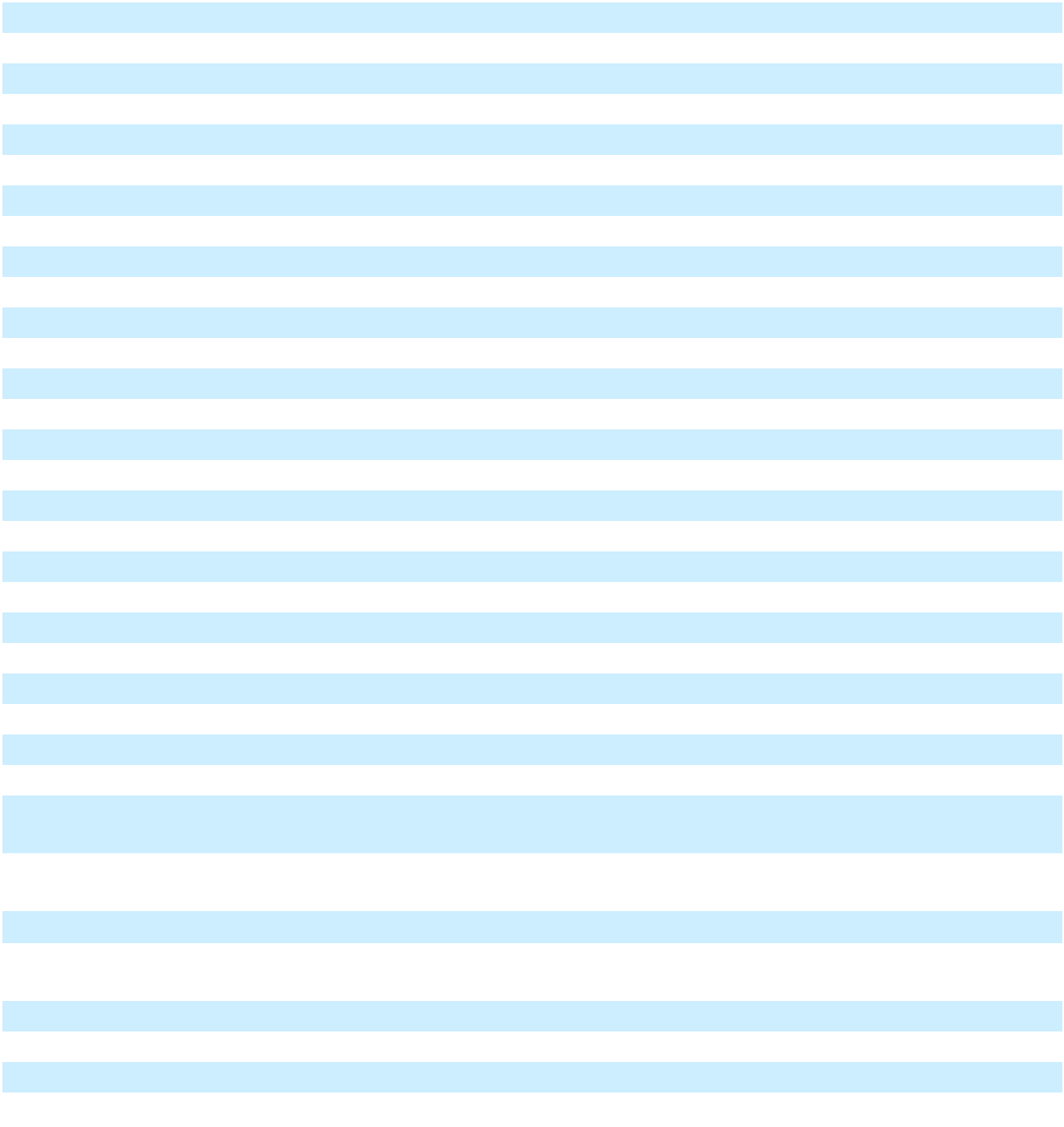 (Amounts may not add due to rounding)The accompanying Notes are an integral part of these Consolidated Financial Statements.55Table of ContentsTD SYNNEX CORPORATIONCONSOLIDATED STATEMENTS OF OPERATIONS(currency and share amounts in thousands, except per share amounts)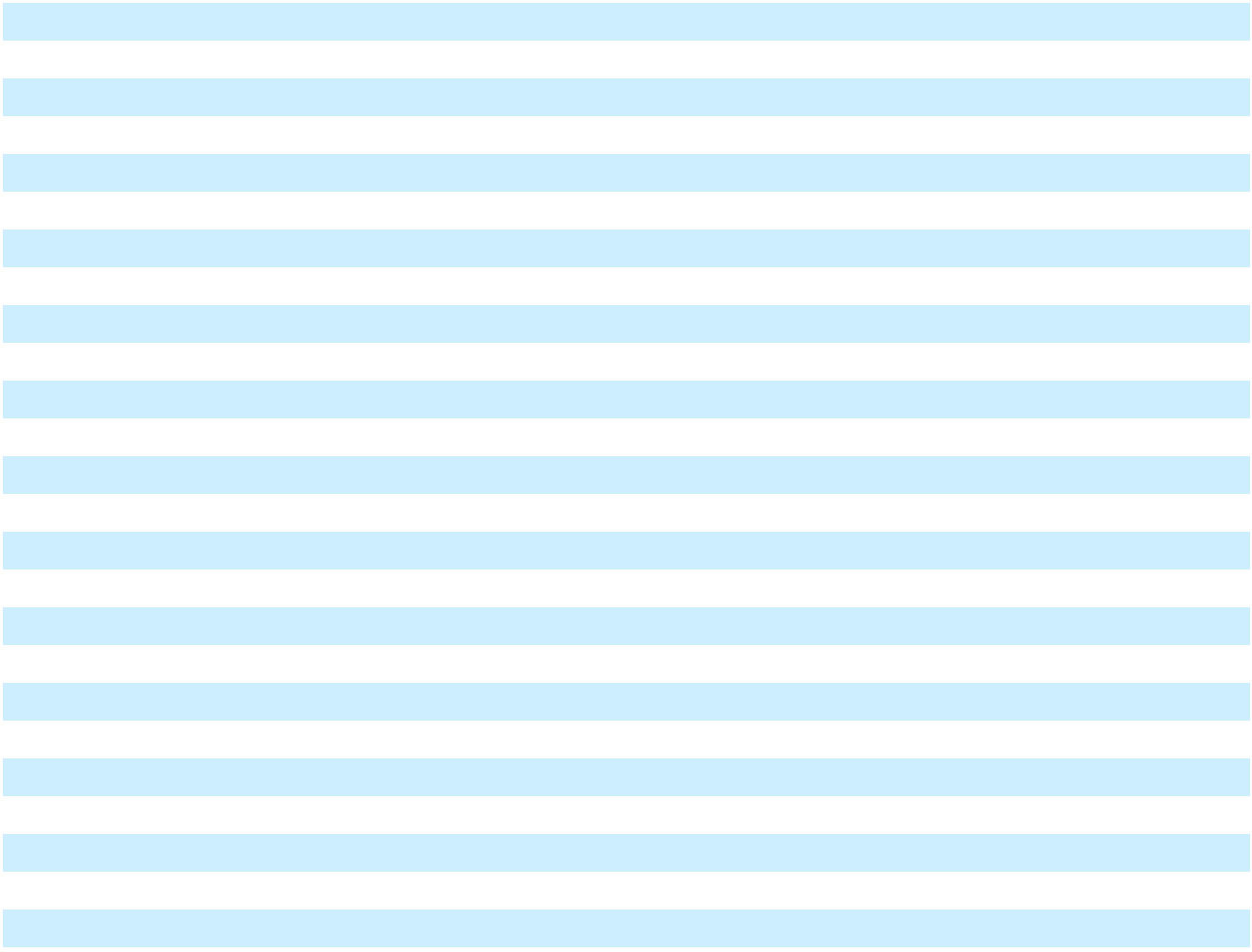 (Amounts may not add due to rounding)The accompanying Notes are an integral part of these Consolidated Financial Statements.56Table of ContentsTD SYNNEX CORPORATIONCONSOLIDATED STATEMENTS OF COMPREHENSIVE INCOME(currency in thousands)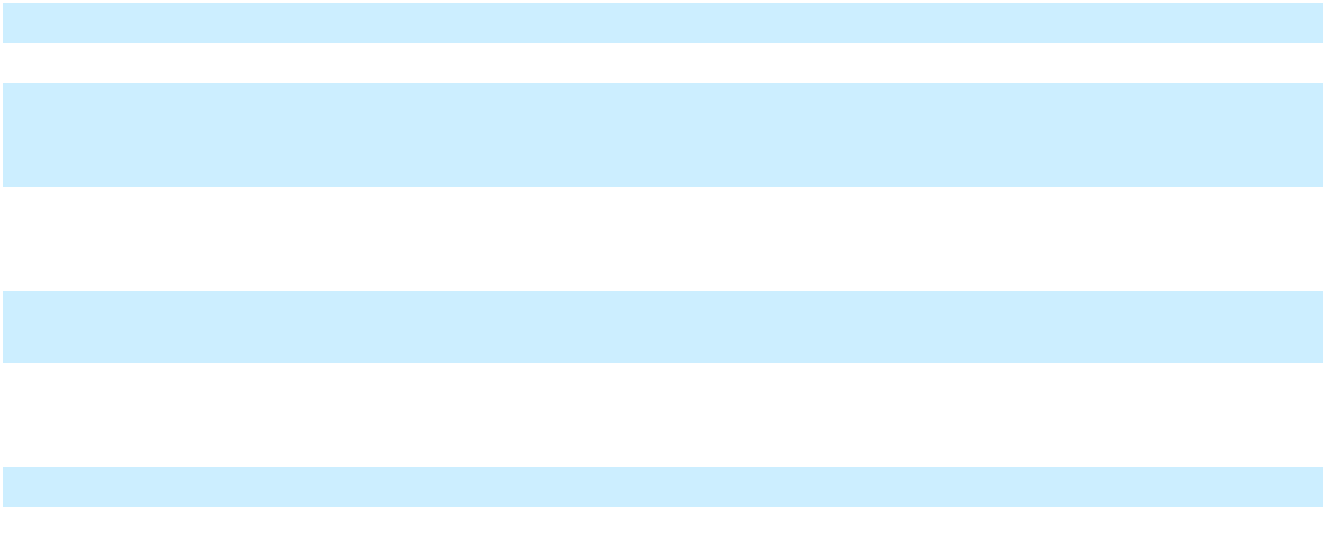 (Amounts may not add due to rounding)The accompanying Notes are an integral part of these Consolidated Financial Statements.57Table of ContentsTD SYNNEX CORPORATIONCONSOLIDATED STATEMENTS OF STOCKHOLDERS’ EQUITY(currency and share amounts in thousands)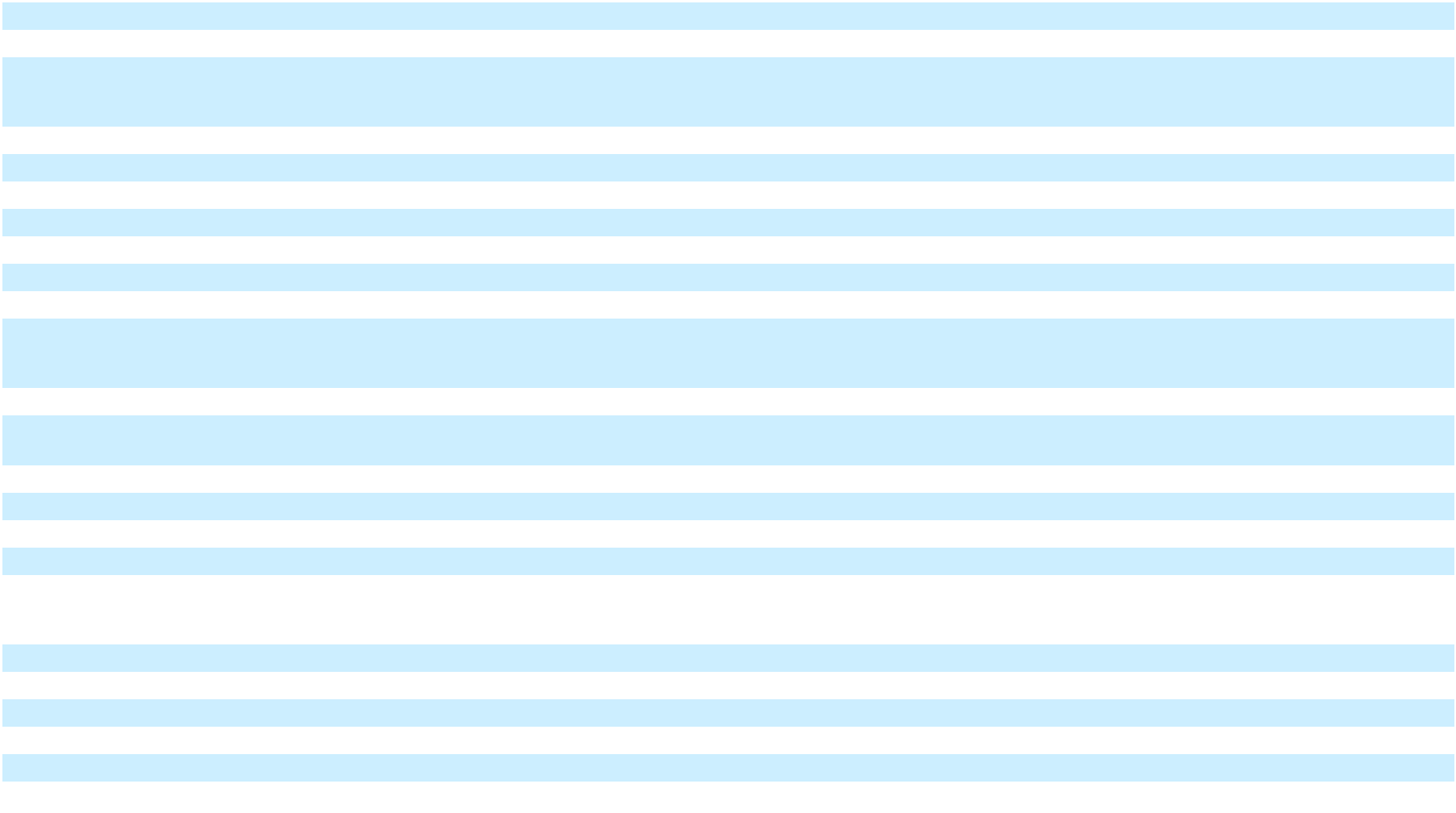 (Amounts may not add due to rounding)The accompanying Notes are an integral part of these Consolidated Financial Statements.58Table of ContentsTD SYNNEX CORPORATIONCONSOLIDATED STATEMENTS OF CASH FLOWS(currency in thousands)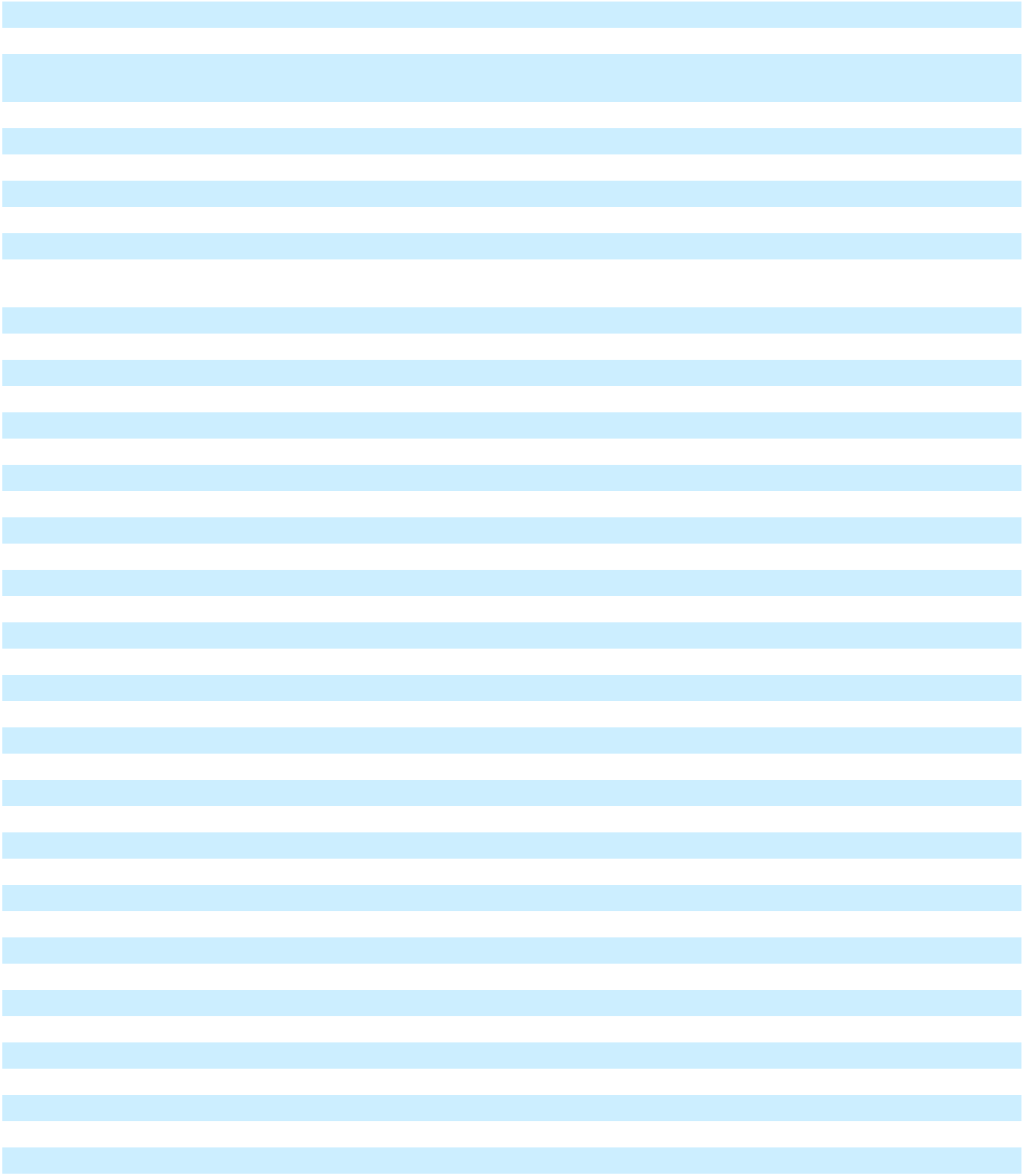 (Amounts may not add due to rounding)The accompanying Notes are an integral part of these Consolidated Financial Statements.59Table of ContentsTD SYNNEX CORPORATIONNOTES TO CONSOLIDATED FINANCIAL STATEMENTS(currency and share amounts in thousands unless otherwise noted, except per share amounts)NOTE 1—ORGANIZATION AND BASIS OF PRESENTATION:TD SYNNEX Corporation (together with its subsidiaries, herein referred to as “SYNNEX”, “TD SYNNEX” or the “Company”) is a leading global distributor and solutions aggregator for the information technology ("IT") ecosystem, headquartered in Fremont, California and Clearwater, Florida and has operations in North and South America, Europe and Asia-Pacific and Japan.On December 1, 2020, the Company completed the previously announced separation of its customer experience services business (the “Separation”), in a tax-free transaction for federal income tax purposes, which was accomplished by the distribution of one hundred percent of the outstanding common stock of Concentrix Corporation (“Concentrix”). SYNNEX stockholders received one share of Concentrix common stock for every share of SYNNEX common stock held at the close of business on the record date. The Company distributed 51,602 shares of Concentrix common stock to its stockholders. Concentrix is now an independent public company trading under the symbol “CNXC” on the Nasdaq Stock Market. After the Separation, SYNNEX did not beneficially own any shares of Concentrix’ common stock. Beginning December 1, 2020, the Company no longer consolidates Concentrix within its financial results or reflects the financial results of Concentrix within its continuing results of operations.The financial results of Concentrix for the year ended November 30, 2020 are presented as income from discontinued operations, net of taxes on the Consolidated Statements of Operations. The historical statements of comprehensive income, cash flows and the balances in stockholders' equity have not been revised to reflect the effect of the Separation. For further information on discontinued operations, see Note 5 – Discontinued Operations. Unless noted otherwise, discussion in the Notes to the Consolidated Financial Statements pertain to continuing operations.In connection with the Separation, the Company and Concentrix have entered into a separation and distribution agreement as well as various other agreements that provide a framework for the relationships between the parties going forward, including among others an employee matters agreement, a tax matters agreement, and a commercial agreement, pursuant to which Concentrix will continue to provide services to SYNNEX following the Separation.On March 22, 2021, SYNNEX entered into an agreement and plan of merger (the “Merger Agreement”) which provided that legacy SYNNEX Corporation would acquire legacy Tech Data Corporation, a Florida corporation (“Tech Data”) through a series of mergers, which would result in Tech Data becoming an indirect subsidiary of TD SYNNEX Corporation (collectively, the "Merger"). On September 1, 2021, pursuant to the terms of the Merger Agreement, the Company acquired all the outstanding shares of common stock of Tiger Parent (AP) Corporation, the parent corporation of Tech Data, for consideration of $1.6 billion in cash ($1.1 billion in cash after giving effect to a $500.0 million equity contribution by Tiger Parent Holdings, L.P., Tiger Parent (AP) Corporation’s sole stockholder and an affiliate of Apollo Global Management, Inc., to Tiger Parent (AP) Corporation prior to the effective time of the Merger) and 44 million shares of common stock of SYNNEX valued at approximately $5.6 billion. The combined company is referred to as TD SYNNEX. References to the “Company” indicate TD SYNNEX for periods after the Merger and SYNNEX for periods prior to the Merger.Certain columns and rows may not add due to the use of rounded numbers.NOTE 2—SUMMARY OF SIGNIFICANT ACCOUNTING POLICIES:Use of estimatesThe preparation of financial statements in conformity with generally accepted accounting principles (“GAAP”) in the United States requires management to make estimates and assumptions that affect the reported amounts of assets and liabilities, the disclosure of contingent assets and liabilities at the date of the financial statements, and the reported amounts of revenue and expense during the reporting period. The Company evaluates these estimates on a regular basis and bases them on historical experience and on various assumptions that the Company believes are reasonable. Actual results could differ from the estimates.60Table of ContentsPrinciples of consolidationThe Consolidated Financial Statements include the accounts of the Company, its wholly-owned subsidiaries, majority-owned subsidiaries in which no substantive participating rights are held by minority stockholders and variable interest entities if the Company is the primary beneficiary. All intercompany accounts and transactions have been eliminated.The Consolidated Financial Statements include 100% of the assets and liabilities of majority-owned subsidiaries. Investments in 20% through 50% owned affiliated companies are accounted under the equity method where the Company exercises significant influence over operating and financial affairs of the investee and is not the primary beneficiary.Investments in less than 20% owned companies, where the Company does not have significant influence, are recorded at cost or fair value based on whether the equity securities have readily determinable fair values.Segment reportingOperating segments are based on components of the Company that engage in business activity that earn revenue and incur expenses and (a) whose operating results are regularly reviewed by the Company’s chief operating decision maker to make decisions about resource allocation and performance and (b) for which discrete financial information is available.Prior to the Separation, the Company had two reportable segments: Technology Solutions and Concentrix. After giving effect to the Separation of the Concentrix segment, the Company operated with one reportable segment: Technology Solutions. After completion of the Merger, the Company reviewed its reportable segments as there was a change in its chief executive officer, who is also the Company’s chief operating decision maker. The Company’s chief operating decision maker has a leadership structure aligned with the geographic regions of the Americas, Europe and Asia-Pacific and Japan (“APJ”) and reviews and allocates resources based on these geographic regions. As a result, as of September 1, 2021 the Company began operating in three reportable segments based on its geographic regions: the Americas, Europe and APJ.Cash and cash equivalentsThe Company considers all highly liquid debt instruments purchased with an original maturity or remaining maturity at the date of purchase of three months or less to be cash equivalents. Cash equivalents consist principally of money market deposit accounts and money market funds that are stated at cost, which approximates fair value. The Company is exposed to credit risk in the event of default by financial institutions to the extent that cash balances with financial institutions are in excess of amounts that are insured.Accounts receivableThe Company maintains an allowance for doubtful accounts as an estimate to cover the future expected credit losses resulting from uncertainty regarding collections from customers or original equipment manufacturer (“OEM”) vendors to make payments for outstanding balances. In estimating the required allowance, the Company takes into consideration historical credit losses, current conditions and reasonable and supportable forecasts. Adjustments to historical loss information are made for differences in current conditions as well as changes in forecasted macroeconomic conditions, such as changes in unemployment rates or gross domestic product growth. Expected credit losses are estimated on a pool basis when similar risk characteristics exist using an age-based reserve model. Receivables that do not share risk characteristics are evaluated on an individual basis.The Company has uncommitted supply-chain financing programs with global financial institutions under which trade accounts receivable of certain customers and their affiliates may be acquired, without recourse, by the financial institutions. Available capacity under these programs is dependent on the level of the Company’s trade accounts receivable with these customers and the financial institutions’ willingness to purchase such receivables. In addition, certain of these programs also require that the Company continue to service, administer and collect the sold accounts receivable. As of November 30, 2022, and 2021, accounts receivable sold to and held by the financial institutions under these programs were $1.4 billion and $759.9 million, respectively. Discount fees related to the sale of trade accounts receivable under these facilities are included in “Interest expense and finance charges, net” in the Consolidated Statements of Operations. During the fiscal years ended November 30, 2022, 2021 and 2020, discount fees were $26.2 million, $4.7 million and $3.2 million, respectively.61Table of ContentsInventoriesInventories are stated at the lower of cost and net realizable value. Cost is computed based on the weighted-average method. Inventories are comprised of finished goods and work-in-process. Finished goods include products purchased for resale, system components purchased for both resale and for use in the Company’s systems design and integration business and completed systems. Work-in-process inventories are not material to the Consolidated Financial Statements.Derivative Financial InstrumentsThe Company accounts for its derivative instruments as either assets or liabilities and carries them at fair value.For derivative instruments that hedge the exposure to variability in expected future cash flows that are designated as cash flow hedges, the gain or loss on the derivative instrument is reported as a component of “Accumulated other comprehensive income (loss)” in stockholders’ equity and reclassified into earnings in the same line associated with the hedged transactions, in the same period or periods during which the hedged transaction affects earnings. To receive hedge accounting treatment, cash flow hedges must be highly effective in offsetting changes to expected future cash flows on hedged transactions. The company classifies cash flows related to the settlement of its cash flow hedges as operating activities in the Consolidated Statements of Cash Flows.For derivative instruments that hedge a portion of the Company's net investment in foreign-currency denominated operations that are designated as net investment hedges, the gain or loss on the derivative instrument is reported as a component of “Accumulated other comprehensive income (loss)” in stockholders’ equity until the sale or substantially complete liquidation of the underlying assets of the Company's investment. The initial fair value of hedge components excluded from the assessment of effectiveness is recognized in the Consolidated Statement of Operations under a systematic and rational method over the life of the hedging instrument. The excluded component is recognized in "Interest expense and finance charges, net" on the Consolidated Statement of Operations. The Company classifies cash flows related to the settlement of its net investment hedges as investing activities in the Consolidated Statements of Cash Flows.For derivative instruments that are not designated as hedges, gains and losses resulting from changes in fair value on derivative instruments are reported in the Consolidated Statements of Operations in the current period.Property and equipmentProperty and equipment are stated at cost, less accumulated depreciation and amortization. Depreciation and amortization are computed using the straight-line method based upon the shorter of the estimated useful lives of the assets, or the lease term of the respective assets, if applicable. Maintenance and repairs are charged to expense as incurred, and improvements are capitalized. When assets are retired or otherwise disposed of, the cost and accumulated depreciation and amortization are removed from the accounts and any resulting gain or loss is reflected in operations in the period realized.The Company’s capitalized software has been obtained or developed for internal use only. Development and acquisition costs are capitalized for computer software only when management authorizes and commits to funding a computer software project through the approval of a capital expenditure requisition, and the software project is either for the development of new software, to increase the life of existing software or to add significantly to the functionality of existing software. Once these requirements have been met, capitalization would begin at the point that conceptual formulation, evaluation, design and testing of possible software project alternatives have been completed. Capitalization ceases when the software project is substantially complete and ready for its intended use.The ranges of estimated useful lives for property and equipment categories are as follows: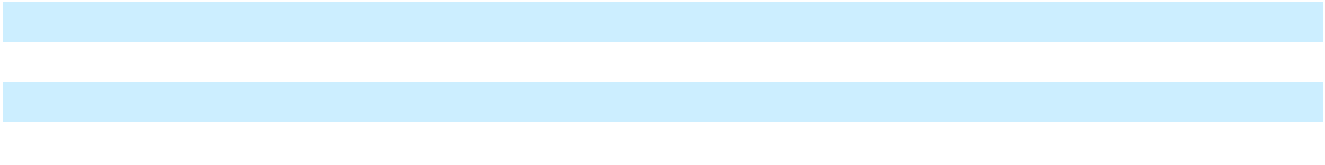 Business CombinationsThe purchase price is allocated to the assets acquired, liabilities assumed, and noncontrolling interests in the acquired entity generally based on their fair values at the acquisition date. The excess of the fair value of purchase62Table of Contentsconsideration over the fair value of these assets acquired, liabilities assumed and noncontrolling interests in the acquired entity is recorded as goodwill. The primary items that generate goodwill include the value of the synergies between the acquired entity and the Company and the value of the acquired assembled workforce, neither of which qualify for recognition as an intangible asset. Amounts recorded in a business combination may change during the measurement period, which is a period not to exceed one year from the date of acquisition, as additional information about conditions existing at the acquisition date becomes available. The Company includes the results of operations of the acquired business in the Consolidated Financial Statements prospectively from the date of acquisition. Acquisition-related charges are recognized separately from the business combination and are expensed as incurred. These charges primarily include direct third-party professional and legal fees, and integration-related costs.Goodwill and intangible assetsThe values assigned to intangible assets include estimates and judgment regarding expectations for the length of customer relationships acquired in a business combination. Included within intangible assets is an indefinite lived trade name intangible asset. The Company's indefinite lived trade name intangible asset is considered a single unit of accounting and is tested for impairment at the consolidated level annually as of September 1, and more frequently if events or changes in circumstances indicate that it is more likely than not that the asset is impaired. Other purchased intangible assets are amortized over the useful lives based on estimates of the use of the economic benefit of the asset or on the straight-line amortization method.The Company allocates goodwill to reporting units based on the reporting unit expected to benefit from the business combination and tests for impairment annually as of September 1, or more frequently if events or changes in circumstances indicate that it may be impaired. Goodwill is tested for impairment at the reporting unit level by first performing a qualitative assessment to determine whether it is more likely than not that the fair value of the reporting unit is less than its carrying value. The factors that are considered in the qualitative analysis include macroeconomic conditions, industry and market considerations, cost factors such as increases in product cost, labor, or other costs that would have a negative effect on earnings and cash flows; and other relevant entity-specific events and information. The Company also has the option to bypass the qualitative assessment for any reporting unit in any period.If the reporting unit does not pass or the Company chooses to bypass the qualitative assessment, then the reporting unit’s carrying value is compared to its fair value. The fair values of the reporting units are estimated using market and discounted cash flow approaches. The assumptions used in the market approach are based on the value of a business through an analysis of sales and other multiples of guideline companies and recent sales or offerings of a comparable entity. The assumptions used in the discounted cash flow approach are based on historical and forecasted revenue, operating costs, working capital requirements, future economic conditions, discount rates and other relevant factors. Goodwill is considered impaired if the carrying value of the reporting unit exceeds its fair value and the excess is recognized as an impairment loss. No goodwill impairment has been identified for any of the years presented.Finite-lived intangible assets consist primarily of customer relationships, vendor lists and other intangible assets. Amortization is based on the pattern in which the economic benefits of the intangible assets will be consumed or on a straight-line basis when the consumption pattern is not apparent over the following useful lives: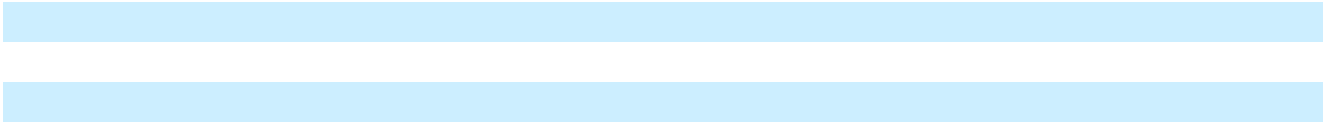 The Company reviews the recoverability of its long-lived assets, including finite-lived intangible assets, property and equipment, right-of-use ("ROU") assets and certain other assets, when events or changes in circumstances occur that indicate the carrying value of the asset or asset group may not be recoverable. The assessment of possible impairment is based on the Company’s ability to recover the carrying value of the asset or asset group from the expected future pre-tax cash flows, undiscounted and without interest charges, of the related operations. If these cash flows are less than the carrying value of such assets, an impairment loss is recognized for the difference between estimated fair value and carrying value.63Table of ContentsLeasesThe Company enters into leases as a lessee for property and equipment in the ordinary course of business. When procuring goods or services, or upon entering into a contract with its customers, the Company determines whether an arrangement contains a lease at its inception. As part of that evaluation, the Company considers whether there is an implicitly or explicitly identified asset in the arrangement and whether the Company, as the lessee, or the customer, if the Company is the lessor, has the right to control the use of that asset. When the Company is the lessee, all leases with a term of more than 12 months are recognized as ROU assets and associated lease liabilities in the Consolidated Balance Sheet. Lease liabilities are recorded at the lease commencement date and determined using the present value of the lease payments not yet paid, at the Company’s incremental borrowing rate, which approximates the rate at which the Company would borrow on a secured basis in the country where the lease was executed. The interest rate implicit in the lease is generally not determinable in transactions where the Company is the lessee. The ROU asset equals the lease liability adjusted for any initial direct costs, prepaid rent and lease incentives. The Company’s variable lease payments generally relate to payments tied to various indexes, non-lease components and payments above a contractual minimum fixed amount.Operating leases are included in other assets, net, other accrued liabilities and other long-term liabilities in the Consolidated Balance Sheet. Substantially all of the Company's leases are classified as operating leases and the Company’s finance leases are not material. The lease term includes options to extend or terminate the lease when it is reasonably certain that the Company will exercise that option. The Company made a policy election to not recognize leases with a lease term of 12 months or less in the Consolidated Balance Sheet. Lease expenses are recorded within selling, general, and administrative expenses in the Consolidated Statements of Operations. Operating lease payments are presented within “Cash flows from operating activities” in the Consolidated Statements of Cash Flows.Concentration of credit riskFinancial instruments that potentially subject the Company to significant concentration of credit risk consist principally of cash and cash equivalents, accounts receivable, receivables from vendors and derivative instruments.The Company’s cash and cash equivalents and derivative instruments are transacted and maintained with financial institutions with high credit standing, and their compositions and maturities are regularly monitored by management. Through November 30, 2022, the Company has not experienced any material credit losses on such deposits and derivative instruments.Accounts receivable include amounts due from customers, including related party customers. Receivables from vendors, net, includes amounts due from OEM vendors primarily in the technology industry. The Company performs ongoing credit evaluations of its customers’ financial condition and limits the amount of credit extended when deemed necessary, but generally requires no collateral. The Company also maintains allowances for potential credit losses. In estimating the required allowances, the Company takes into consideration the overall quality and aging of its receivable portfolio, the existence of credit insurance and specifically identified customer and vendor risks.The following table provides revenue generated from products purchased from vendors that exceeded 10% of our consolidated revenue for the periods indicated (as a percent of consolidated revenue):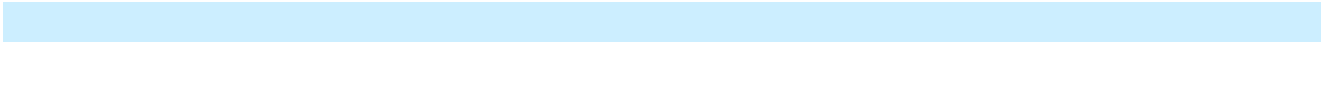 (1) Revenue generated from products purchased from this vendor was less than 10% of consolidated revenue during the period presented.One customer accounted for 10%, 17% and 23% of the Company’s total revenue in fiscal years 2022, 2021 and 2020, respectively. As of November 30, 2022 and 2021, no single customer comprised more than 10% of the consolidated accounts receivable balance.Book overdraftsBook overdrafts, representing checks issued in excess of balances on deposit in the applicable bank accounts and which have not been paid by the applicable bank at the balance sheet date are classified as “Borrowings, current” in the Company’s Consolidated Balance Sheets. Under the terms of the Company’s banking arrangements, the respective64Table of Contentsfinancial institutions are not legally obligated to honor the book overdraft balances. The Company’s policy is to report the change in book overdrafts as a financing activity in the Consolidated Statements of Cash Flows.Revenue recognitionThe Company generates revenue primarily from the sale of various IT products.The Company recognizes revenues from the sale of IT hardware and software as control is transferred to customers, which is at the point in time when the product is shipped or delivered. The Company accounts for a contract with a customer when it has written approval, the contract is committed, the rights of the parties, including payment terms, are identified, the contract has commercial substance and consideration is probable of collection. Binding purchase orders from customers together with agreement to the Company's terms and conditions of sale by way of an executed agreement or other signed documents are considered to be the contract with a customer. Products sold by the Company are delivered via shipment from the Company’s facilities, drop-shipment directly from the vendor, or by electronic delivery of software products. In situations where arrangements include customer acceptance provisions, revenue is recognized when the Company can objectively verify the products comply with specifications underlying acceptance and the customer has control of the products. Revenue is presented net of taxes collected from customers and remitted to government authorities. The Company generally invoices a customer upon shipment, or in accordance with specific contractual provisions. Payments are due as per contract terms and do not contain a significant financing component. Service revenues represents less than 10% of the total revenue for the periods presented.Provisions for sales returns and allowances are estimated based on historical data and are recorded concurrently with the recognition of revenue. A liability is recorded at the time of sale for estimated product returns based upon historical experience and an asset is recognized for the amount expected to be recorded in inventory upon product return. These provisions are reviewed and adjusted periodically by the Company. Revenue is reduced for early payment discounts and volume incentive rebates offered to customers, which are considered variable consideration, at the time of sale based on an evaluation of the contract terms and historical experience.The Company recognizes revenue on a net basis on certain contracts, where the Company’s performance obligation is to arrange for the products or services to be provided by another party or the rendering of logistics services for the delivery of inventory for which the Company does not assume the risks and rewards of ownership, by recognizing the margins earned in revenue with no associated cost of revenue. Such arrangements include supplier service contracts, post-contract software support services, cloud computing and software as a service arrangements, certain fulfillment contracts and extended warranty contracts.The Company considers shipping and handling activities as costs to fulfill the sale of products. Shipping revenue is included in revenue when control of the product is transferred to the customer, and the related shipping and handling costs are included in cost of revenue.The Company disaggregates its operating segment revenue by geography, which the Company believes provides a meaningful depiction of the nature of its revenue. Disaggregated revenue disclosure is presented in Note 13 – Segment Information.Cost of RevenueCost of revenue includes the product price paid to OEM suppliers, net of any incentives, rebates, price protection and purchase discounts received from the OEM suppliers. Cost of revenue also consists of provisions for inventory losses and write-downs, shipping and handling costs and royalties due to OEM vendors. In addition, cost of revenue includes the cost of materials, labor and overhead and warranty for design and integration activities.Selling, General and Administrative expensesSelling, general and administrative expenses are charged to income as incurred. Expenses of promoting and selling products and services are classified as selling expense and include such items as compensation, sales commissions and travel. General and administrative expenses include such items as compensation, cost of warehouse, delivery centers and other non-integration facilities, legal and professional costs, office supplies, non-income taxes, insurance and utility expenses. In addition, selling, general and administrative expenses include other operating items such as allowances for credit losses, depreciation and amortization of intangible assets.65Table of ContentsOEM supplier programsFunds received from OEM suppliers for volume promotion programs, price protection and product rebates are recorded as adjustments to cost of revenue and/or the carrying value of inventories, as appropriate. Where there is a binding agreement, the Company tracks vendor promotional programs for volume discounts on a program-by-program basis and records them as a reduction to cost of revenue based on a systematic and rational allocation. The Company monitors the balances of vendor receivables on a quarterly basis and adjusts the balances due for differences between expected and actual sales volume. Vendor receivables are generally collected through reductions authorized by the vendor to accounts payable. Funds received for specific marketing and infrastructure reimbursements, net of related costs, are recorded as adjustments to “Selling, general and administrative expenses,” and any excess reimbursement amount is recorded as an adjustment to cost of revenue.RoyaltiesThe Company’s software product purchases include products licensed from OEM vendors, which are subsequently distributed to resellers. Royalties to OEM vendors are accrued and recorded in cost of revenue when software products are shipped and revenue is recognized.WarrantiesThe Company’s OEM suppliers generally warrant the products distributed by the Company and allow returns of defective products. The Company generally does not independently warrant the products it distributes; however, the Company does warrant the following: (1) products that it builds to order from components purchased from other sources,services with regard to products integrated for its customers; and (3) products sold in countries where the Company is responsible for defective product as a matter of law. The time period required by law in certain countries exceeds the warranty period provided by the manufacturer. The Company is obligated to provide warranty protection for sales of certain IT products within the European Union (“EU”) for up to two years as required under the EU directive where vendors have not affirmatively agreed to provide pass-through protection. Warranty expense and the accrual for warranty costs were not material to the Company’s Consolidated Financial Statements for any of the periods presented.AdvertisingCosts related to advertising and product promotion expenditures are charged to “Selling, general and administrative expenses” as incurred and are primarily offset by OEM marketing reimbursements. Net costs related to advertising and promotion expenditures were not material to the Company’s Consolidated Financial Statements for any of the periods presented.Income taxesThe asset and liability method is used in accounting for income taxes. Under this method, deferred tax assets and liabilities are recognized for the expected tax consequences of temporary differences between the tax bases of assets and liabilities and their reported amounts in the financial statements using enacted tax rates and laws that will be in effect when the difference is expected to reverse. Tax on global low-taxed intangible income is accounted for as a current expense in the period in which the income is included in a tax return using the “period cost” method. Valuation allowances are provided against deferred tax assets that are not likely to be realized.The Company recognizes tax benefits from uncertain tax positions only if that tax position is more likely than not to be sustained on examination by the taxing authorities, based on the technical merits of the position. The tax benefits recognized in the financial statements from such positions are then measured based on the largest benefit that has a greater than 50% likelihood of being realized upon settlement. The Company recognizes interest and penalties related to unrecognized tax benefits in the provision for income taxes.Foreign currency translationsThe financial statements of the Company’s international subsidiaries whose functional currencies are the local currencies are translated into U.S. dollars for consolidation as follows: assets and liabilities at the exchange rate as of the balance sheet date, stockholders’ equity at the historical rates of exchange, and income and expense amounts at the average exchange rate for the month. Translation adjustments resulting from the translation of the subsidiaries’ accounts are included in “Accumulated other comprehensive income (loss)” in stockholders’ equity. Transactions denominated in currencies other than the applicable functional currency are converted to the functional currency at the exchange rate on the66Table of Contentstransaction date. At period end, monetary assets and liabilities are remeasured to the functional currency using exchange rates in effect at the balance sheet date. Non-monetary assets and liabilities are remeasured at historical exchange rates. Gains and losses resulting from foreign currency transactions are included in earnings within “Cost of revenue” and “Other (expense) income, net.”Comprehensive incomeComprehensive income is defined as the change in equity of a business enterprise during a period from transactions and other events and circumstances from non-owner sources. The primary components of comprehensive income for the Company include net income, foreign currency translation adjustments arising from the consolidation of the Company’s international subsidiaries and unrealized gains and losses on cash flow hedges.Share-based compensationThe Company accounts for share-based payment transactions in which the Company receives services in exchange for equity instruments of the Company. Share-based compensation cost for stock options, restricted stock awards and units, performance-based restricted stock units and employee stock purchase plans is determined based on the fair value at the grant date. The Company recognizes share-based compensation cost as expense for awards other than its performance-based restricted stock units ratably on a straight-line basis over the requisite service period. The Company recognizes share-based compensation cost associated with its performance-based restricted stock units over the requisite service period if it is probable that the performance conditions will be satisfied. The Company accounts for expense reductions that result from the forfeiture of unvested awards in the period that the forfeitures occur.Earnings per common shareEarnings per share is calculated using the two-class method. The two-class method is an earnings allocation proportional to the respective ownership among holders of common stock and participating securities. Basic earnings per common share is computed by dividing net income attributable to the Company’s common stockholders by the weighted-average of common shares outstanding during the period. Diluted earnings per common share also considers the dilutive effect of in-the-money stock options and restricted stock units, calculated using the treasury stock method.Treasury StockRepurchases of shares of common stock are accounted for at cost, which includes brokerage fees and excise taxes, and are included as a component of stockholders’ equity in the Consolidated Balance Sheets.ReclassificationsCertain reclassifications have been made to prior period amounts in the Consolidated Financial Statements to conform to the current period presentation. These reclassifications did not have a material impact on previously reported amounts.Recently adopted accounting pronouncementsIn October 2021, the FASB issued new guidance which requires contract assets and contract liabilities acquired in a business combination to be recognized and measured by the acquirer on the acquisition date in accordance with ASC 606, “Revenue from Contracts with Customers.” Generally, this new guidance will result in the acquirer recognizing contract assets and contract liabilities at the same amounts recorded by the acquiree. Historically, such amounts were recognized by the acquirer at fair value in acquisition accounting. The guidance is effective for fiscal years beginning after December 15, 2022, including interim periods within those fiscal years (the fiscal quarter ending February 29, 2024 for the Company), and should be applied prospectively to acquisitions occurring on or after the effective date. Early adoption is permitted. The Company adopted this standard during fiscal year 2022 and will apply the guidance prospectively to future acquisitions.In December 2019, the FASB issued new guidance that simplifies the accounting for income taxes. The guidance is effective for annual reporting periods beginning after December 15, 2020, and interim periods within those reporting periods. Certain amendments should be applied prospectively, while other amendments should be applied retrospectively to all periods presented. The adoption of this new guidance did not have a material impact on the Company's Consolidated Financial Statements.67Table of ContentsRecently issued accounting pronouncementsIn September 2022, the FASB issued an accounting standards update which will require new enhanced disclosures by the buyer in supplier finance programs. Disclosures will include key terms of the program, including payment terms, along with the amount of related obligations, the financial statement caption that includes such obligations, and a rollforward of activity related to the obligations during the period. The new accounting standard must be adopted retrospectively to the earliest comparative period presented, except for the rollforward requirement, which should be applied prospectively. The accounting standard is effective for the Company beginning with the quarter ending February 29, 2024, except for the rollforward requirement which is effective for the quarter ending February 28, 2025. Early adoption is permitted. While the new accounting standard is not expected to have an impact on the Company's financial condition, results of operations or cash flows, the Company is currently evaluating the impact the new accounting standard will have on disclosures related to its supplier finance program obligations in the notes to the consolidated financial statements.In March 2020, the FASB issued optional guidance for a limited time to ease the potential burden in accounting for or recognizing the effects of reference rate reform, particularly, the risk of cessation of the London Interbank Offered Rate (“LIBOR”) on financial reporting. The guidance provides optional expedients and exceptions for applying GAAP to contracts, hedging relationships, and other transactions affected by reference rate reform if certain criteria are met. The amendments are elective and were effective upon issuance for all entities through December 31, 2022, which was extended through December 31, 2024 per an update the FASB issued in December 2022. The Company does not currently expect any material impacts from the adoption of this new guidance.NOTE 3—ACQUISITIONS:Tech Data MergerOn September 1, 2021, pursuant to the terms of the Merger Agreement, the Company acquired all the outstanding shares of common stock of Tiger Parent (AP) Corporation, the parent corporation of Tech Data, for an aggregate purchase price of $7.2 billion, comprised of $1.6 billion in cash ($1.1 billion in cash after giving effect to a $500.0 million equity contribution by Tiger Parent Holdings, L.P., Tiger Parent (AP) Corporation’s sole stockholder and an affiliate of Apollo Global Management, Inc., to Tiger Parent (AP) Corporation prior to the effective time of the Merger) and 44 million shares of common stock of SYNNEX, valued at approximately $5.6 billion based on the closing price of the Company’s common stock on September 1, 2021. The Merger created a leading global distributor and solutions aggregator for the IT ecosystem. The Company used the net proceeds from the issuance of new Senior Notes, borrowings under its new credit agreement and cash on hand to fund the above payments. Additionally, the Company repaid the majority of Tech Data's outstanding debt after the Merger, including approximately $2.4 billion outstanding under Tech Data’s existing Asset-Based Credit Agreement and approximately $228.1 million of outstanding Tech Data Senior Notes.The Company has accounted for the Merger as a business combination and allocated the purchase price to the fair values of Tiger Parent (AP) Corporation’s assets acquired and liabilities assumed. As of August 31, 2022, the Company completed its evaluation of assets acquired and liabilities assumed and finalized all related estimates. During the year ended November 30, 2022, the Company updated the fair values of certain assets acquired and liabilities assumed, including an increase in goodwill of $43.7 million, an increase in deferred tax liabilities of $38.3 million, a decrease in net vendor receivables of $21.0 million and an increase in inventory of $9.4 million. As the measurement period has concluded, the impact of any future adjustments to the assets acquired and liabilities assumed will be recorded in the Consolidated Statement of Operations in the period such change occurs.68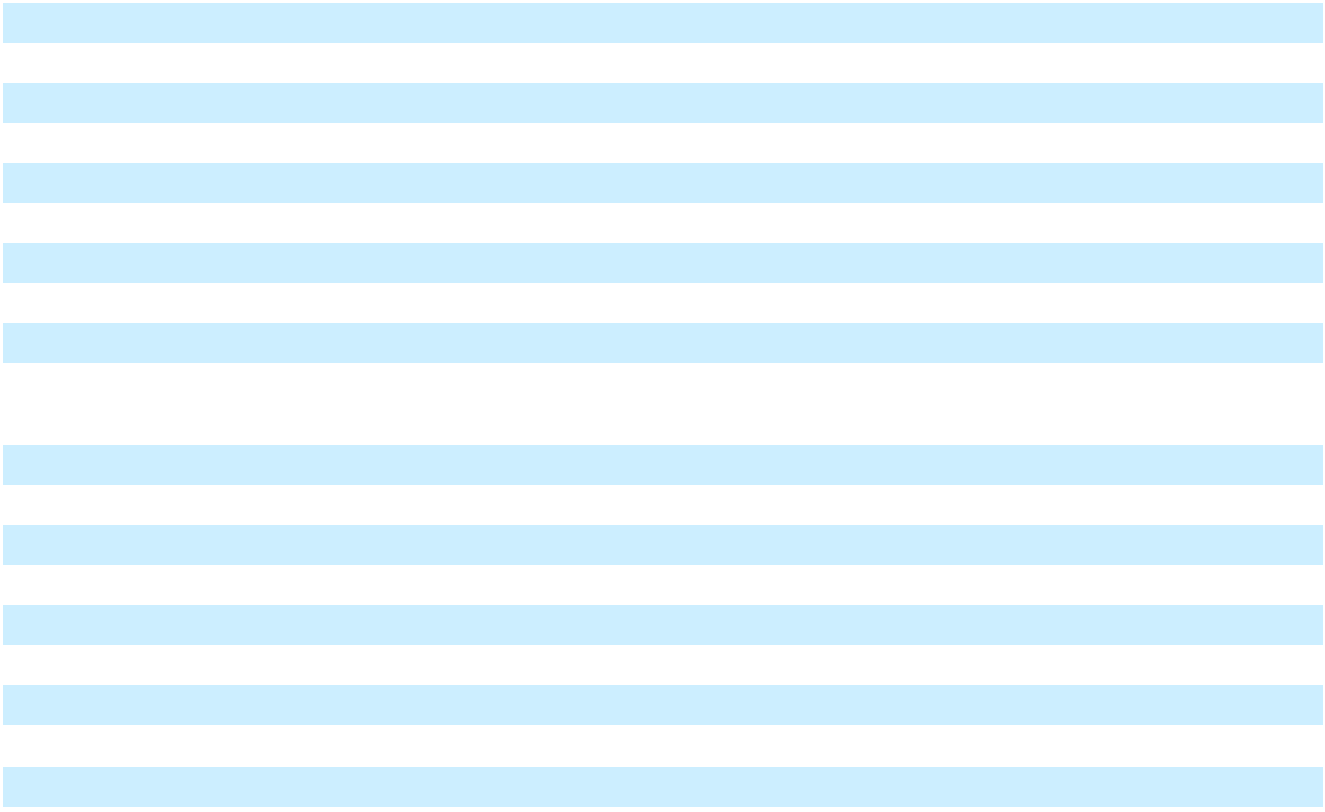 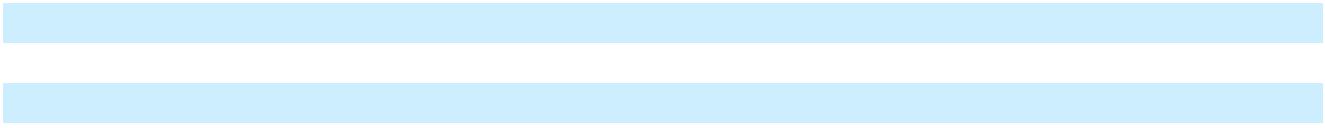 Goodwill is the excess of the consideration transferred over the net assets recognized and primarily represents future economic benefits arising from assets acquired that are not individually identified and separately recognized, including synergies inherent in the acquired business, of which approximately $500.0 million is expected to be deductible for tax purposes.Included within the Company’s Consolidated Statement of Operations are estimated revenues for the years ended November 30, 2022 and 2021 of approximately $38 billion and $10 billion, respectively, from Tech Data. As the Company began integrating certain sales and other functions after the closing of the acquisition, these amounts represent an estimate of the Tech Data revenues for the fiscal years ended November 30, 2022 and 2021. It is not necessarily indicative of how the Tech Data operations would have performed on a stand-alone basis. As a result of certain integration activities subsequent to the date of acquisition, it is impracticable to disclose net income from Tech Data for the period subsequent to the acquisition date.The following table presents unaudited supplemental pro forma information as if the Merger had occurred at the beginning of fiscal 2020, after giving effect to certain adjustments related to the transaction. The pro forma results exclude any benefits that may result from potential cost savings and certain non-recurring costs. As a result, the pro forma69Table of Contentsinformation below does not purport to present what actual results would have been had the Merger been consummated on the date indicated and it is not necessarily indicative of the results of operations that may result in the future.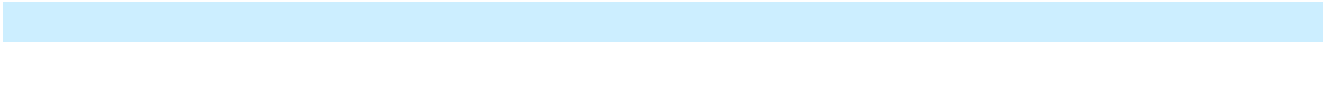 Adjustments reflected in the pro forma results include the following:Amortization of acquired intangible assetsInterest costs associated with the MergerRemoval of certain non-recurring transaction costs of $22.3 million and non-recurring financing costs of $47.0 millionTax effects of adjustments based on an estimated statutory tax rateNOTE 4—ACQUISITION, INTEGRATION AND RESTRUCTURING EXPENSES:Acquisition, integration and restructuring costs are primarily comprised of costs related to the Merger, costs related to the Global Business Optimization 2 Program initiated by Tech Data prior to the Merger (the “GBO 2 Program”) and costs related to the Separation.The MergerThe Company incurred acquisition, integration and restructuring costs related to the completion of the Merger, including professional services costs, personnel and other costs, long-lived assets charges and stock-based compensation expense. Professional services costs are primarily comprised of IT and other consulting services, as well as legal expenses. Personnel and other costs are primarily comprised of costs related to retention and other bonuses, severance and duplicative labor costs, as well as costs related to the settlement of certain outstanding long-term cash incentive awards for Tech Data upon closing of the Merger. Long-lived asset charges for fiscal year 2022 are primarily comprised of accelerated depreciation and amortization expense of $64.4 million due to changes in asset useful lives in conjunction with the consolidation of certain IT systems, as well as impairment charges. Long-lived asset charges for fiscal year 2021 represent an impairment charge of $22.2 million recorded for the write-off of capitalized costs associated with Tech Data’s tdONE program in conjunction with the decision to consolidate certain IT systems. Stock-based compensation expense primarily relates to costs associated with the conversion of certain Tech Data performance-based equity awards issued prior to the Merger into restricted shares of TD SYNNEX (refer to Note 6 – Share Based Compensation for further information) and expenses for certain restricted stock awards issued in conjunction with the Merger.To date, acquisition and integration expenses related to the Merger were composed of the following: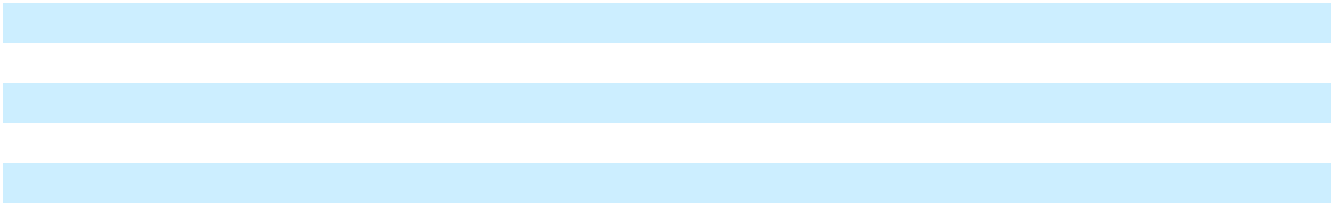 GBO 2 ProgramPrior to the Merger, Tech Data implemented its GBO 2 Program that includes investments to optimize and standardize processes and apply data and analytics to be more agile in a rapidly evolving environment, increasing productivity, profitability and optimizing net-working capital. TD SYNNEX continued this program in conjunction with the Company’s integration activities. Acquisition, integration and restructuring expenses related to the GBO 2 Program are primarily comprised of restructuring costs and other costs. Restructuring costs are comprised of severance costs and other70Table of Contentsassociated exit costs, including certain consulting costs. Other costs are primarily comprised of personnel costs, facilities costs and certain professional services fees not related to restructuring activities.Acquisition, integration and restructuring costs under the GBO 2 Program for fiscal 2022 and 2021 included the following: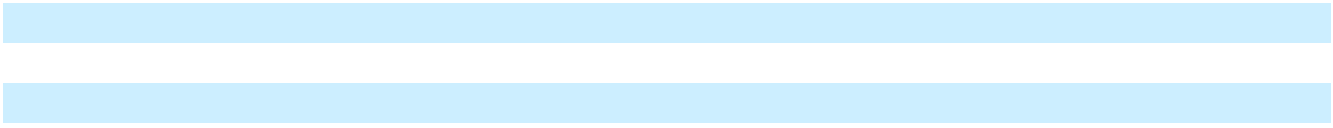 Restructuring costs under the GBO 2 Program for fiscal 2022 and 2021 were composed of the following: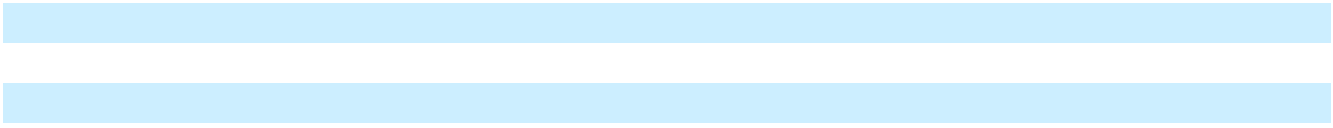 Restructuring costs related to the GBO 2 Program by segment are as follows: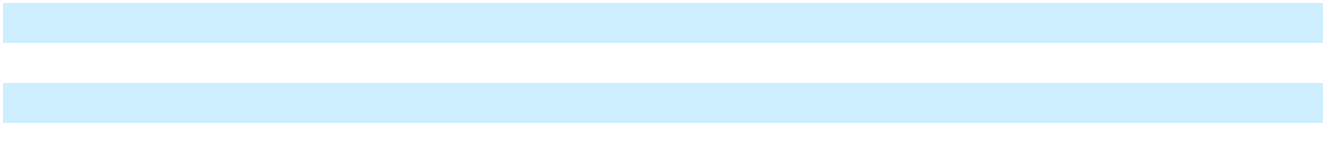 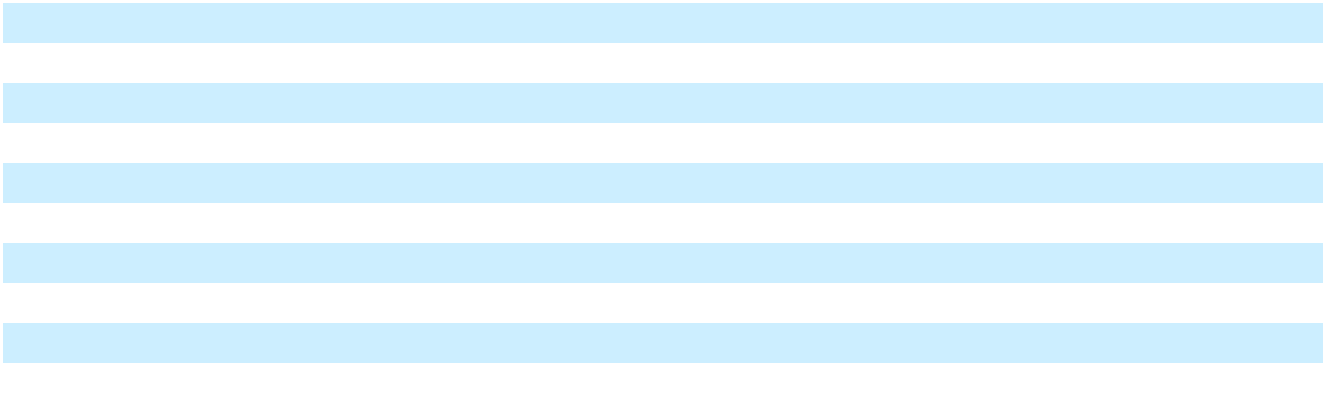 The SeparationDuring the fiscal year ended November 30, 2020, the Company incurred $7.4 million in transaction costs related to the Separation of Concentrix.71Table of ContentsNOTE 5—DISCONTINUED OPERATIONS:The following table summarizes the financial results from discontinued operations of Concentrix included in theConsolidated Statement of Operations: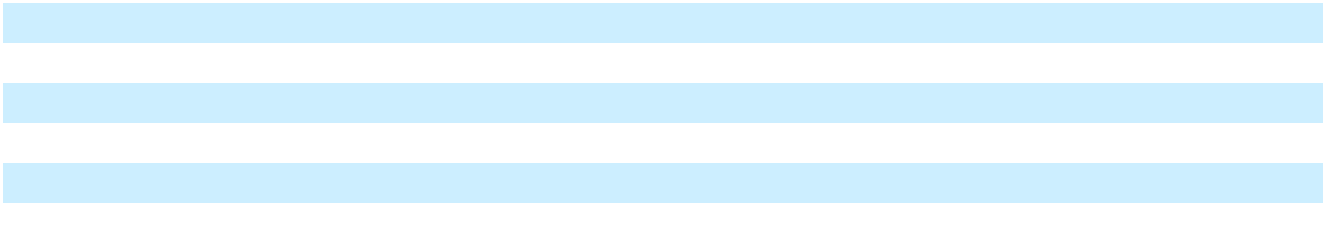 There were no revenues earned or cost and expenses incurred of discontinued operations during the fiscal years ended November 30, 2022 or 2021. There were no non-cash items or capital expenditures of discontinued operations during the fiscal years ended November 30, 2022 or 2021. During the fiscal year ended November 30, 2020, significant non-cash items and capital expenditures of discontinued operations included in the Consolidated Statement of Cash Flows are outlined below: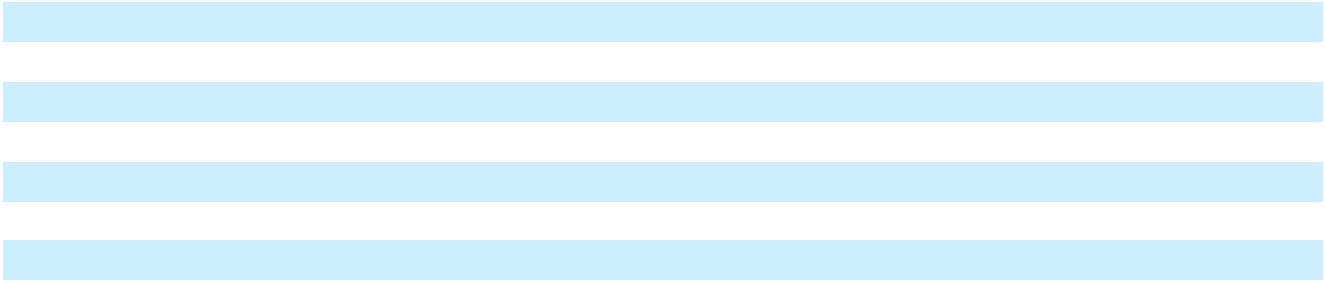 72Table of ContentsThe following table presents assets and liabilities that were transferred to Concentrix as of December 1, 2020: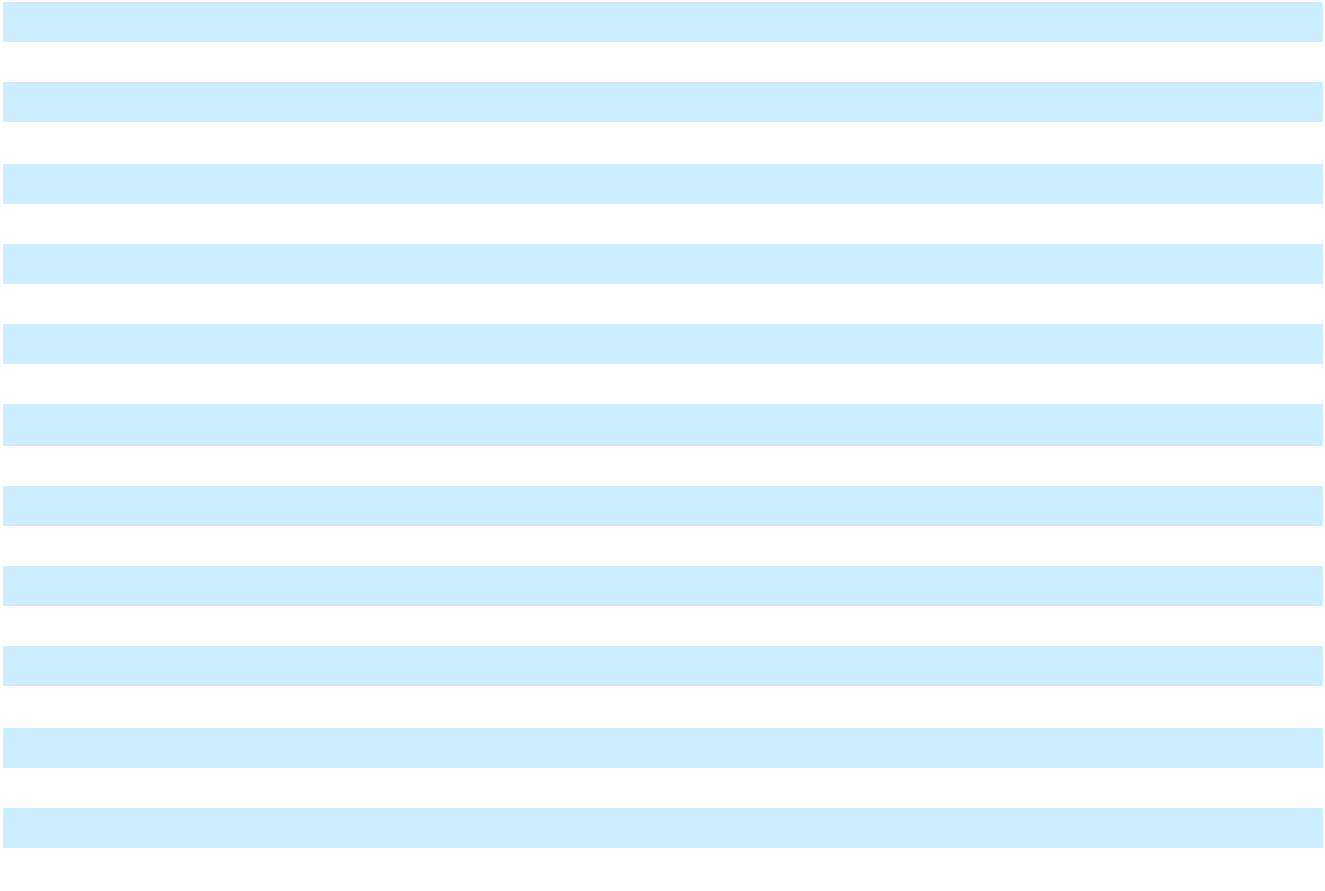 In connection with the Separation, $3.8 million of accumulated other comprehensive income, net of income taxes, related to foreign currency translation adjustments, cash flow hedges and pension plan obligations was transferred to Concentrix on the Separation date.NOTE 6—SHARE-BASED COMPENSATION:Overview of Stock Incentive PlansThe Company’s stock incentive plans include plans adopted in 2020 and 2013 (the “TD SYNNEX Plan(s)”). The TD SYNNEX Plans, as amended, provide for the direct award or sale of shares of common stock, restricted stock awards ("RSAs"), restricted stock units ("RSUs"), the grant of options to purchase shares of common stock and the award of stock appreciation rights to employees and non-employee directors and consultants. No further grants may be made under the 2013 TD SYNNEX Plan and all outstanding awards under the 2013 TD SYNNEX Plan continue to be governed by their existing terms. As of November 30, 2022, there were 3.9 million shares of common stock authorized under the 2020 TD SYNNEX Plan available for future grants.Under the TD SYNNEX Plans, qualified employees are eligible for the grant of incentive stock options to purchase shares of common stock. Qualified employees and outside directors and consultants are eligible for the grant of non-qualified stock options, stock appreciation rights, RSAs and RSUs. The outstanding RSAs and RSUs generally vest ratably on an annual basis over a period of three to five years, with certain awards subject to other vesting periods as defined per the grant agreement. RSAs granted to qualified non-employee directors vest one fourth on a quarterly basis over a one-year period. The holders of RSAs are entitled to the same voting, dividend and other rights as the Company’s common stockholders. Certain RSUs vest subject to the achievement of individual, divisional or company-wide performance goals. The majority of the performance-based RSUs vest at the end of three-year requisite service periods, subject to the achievement of company-wide financial performance goals approved by the Compensation Committee.73Table of ContentsThe exercise price for incentive stock options will not be less than 100% of the fair market value of the stock on the date of grant and the stock options have a contractual term of ten years. The majority of outstanding stock options vest as to one fifth of the stock underlying the stock options on the first anniversary date of the grant and the remaining vest monthly over a four-year period starting one month after the first anniversary of the date of grant.Unless terminated sooner, the 2020 TD SYNNEX Plan will terminate on March 17, 2030.The Company recognizes share-based compensation expense for all share-based awards made to employees and directors, including employee stock options, RSAs, RSUs, performance-based RSUs and employee stock purchase rights, based on estimated fair values.A summary of share-based compensation expense in the Consolidated Statements of Operations for TD SYNNEX stock incentive plans is presented below: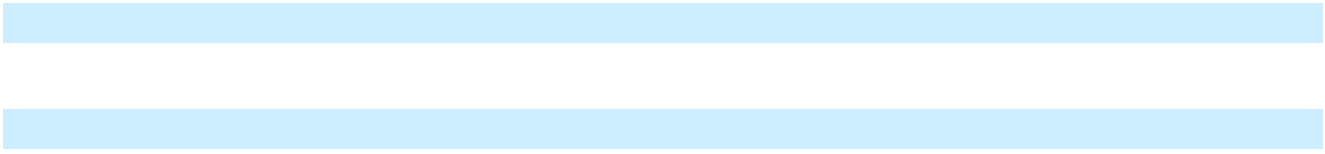 The Company settles all share-based award exercises with newly issued common shares or treasury shares. Valuation AssumptionsThe Company estimates the fair value of share-based payment awards on the grant date and recognizes as expense over the requisite service period in the Company’s Consolidated Financial Statements.The Company uses the Black-Scholes valuation model to estimate the fair value of stock options. The Black-Scholes option-pricing model was developed for use in estimating the fair value of short-lived exchange traded options that have no vesting restrictions and are fully transferable. In addition, option-pricing models require the input of highly subjective assumptions, including the option’s expected life and the price volatility of the underlying stock. The expected stock price volatility assumption was determined using historical volatility of the Company’s common stock.The fair value of stock awards is determined based on the stock price at the date of grant. For grants that do not accrue dividends or dividend equivalents, the fair value is the stock price reduced by the present value of estimated dividends over the vesting period. For performance-based RSUs, the grant-date fair value assumes that the targeted performance goals will be achieved. Over the performance period, the number of awards expected to vest will be adjusted higher or lower based on the probability of achievement of performance goals.The Company accounts for expense reductions that result from the forfeiture of unvested awards in the period that the forfeitures occur.Employee Stock OptionsA summary of the changes in the Company’s stock options is set forth below: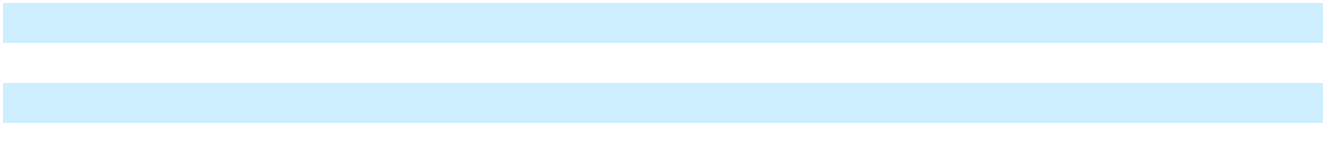 74Table of ContentsThe Company did not grant any options during the fiscal year 2020. The following assumptions were used in theBlack-Scholes valuation model in fiscal years 2022 and 2021: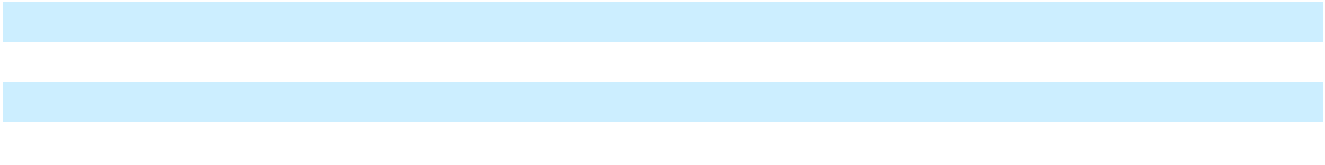 The weighted-average grant-date fair values of the stock options granted during fiscal years 2022 and 2021 were $33.57 and $34.37, respectively. As of November 30, 2022, 677 options were outstanding with a weighted-average remaining contractual term of 7.09 years, a weighted-average exercise price of $72.29 per option and an aggregate pre-tax intrinsic value of $21.1 million. As of November 30, 2022, 362 options were vested and exercisable with a weighted-average remaining contractual term of 6.01 years, a weighted-average exercise price of $60.52 per share and an aggregate pre-tax intrinsic value of $15.3 million.The cash received from the exercise of options and the intrinsic values of options exercised during fiscal years 2022, 2021 and 2020 were as follows: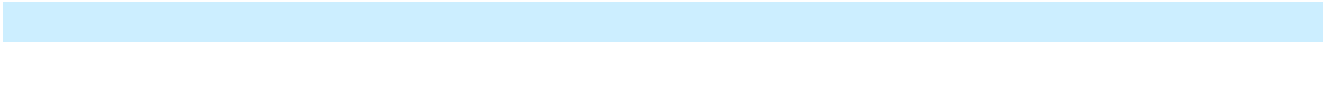 As of November 30, 2022, the unamortized share-based compensation expense related to unvested stock options under the TD SYNNEX Plans was $4.6 million which will be recognized over an estimated weighted-average amortization period of 2.49 years.Restricted Stock Awards and Restricted Stock UnitsA summary of the changes in the Company’s non-vested RSAs and RSUs during fiscal year 2022 is presentedbelow: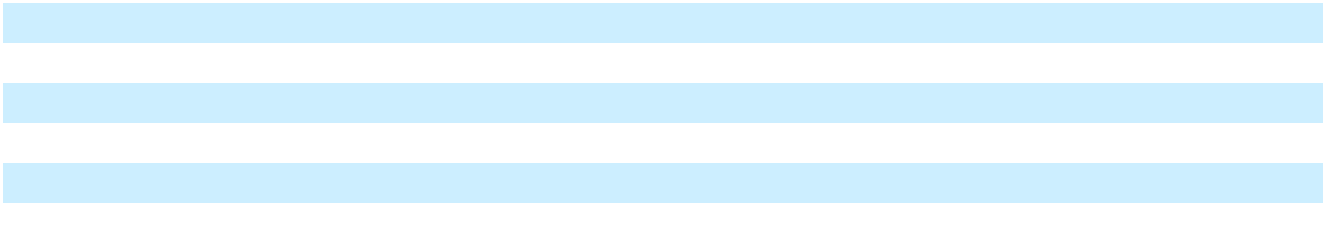 For performance-based RSUs, the difference between maximum awards and the actual number of shares issued upon full vesting is included.The weighted-average grant-date fair value of the 537 RSAs and 147 RSUs granted during fiscal year 2021 were $100.04 and $96.29, respectively. The weighted-average grant-date fair value of the 60 RSAs and 3 RSUs granted during fiscal year 2020 were $97.40 and $110.58, respectively.As of November 30, 2022, there was $74.1 million of total unamortized share-based compensation expense related to non-vested RSAs and RSUs granted under the TD SYNNEX Plans. That cost is expected to be recognized over an estimated weighted-average amortization period of 2.06 years.75Table of ContentsIn connection with the Separation, as required by the TD SYNNEX stock incentive plans, the Company made certain adjustments to outstanding employee equity awards with the intention of preserving the intrinsic value of the awards prior to the Separation. In accordance with the employee matters agreement, each exercisable and non-exercisable stock option and unvested RSA was modified into similar awards of both SYNNEX and Concentrix and the exercise price of outstanding stock options was adjusted to preserve the intrinsic value of the awards. Certain RSUs and performance-contingent awards were modified to provide the holders RSUs and performance contingent awards in the company that employs such employee following the Separation. When settled wholly in the employer’s shares, the ratio was based on the closing stock price of SYNNEX at November 30, 2020 compared to the opening stock price of the respective entity on December 1, 2020. The options strike prices were adjusted in the same manner. The modification of these awards did not result in material incremental compensation cost.Tech Data Equity AwardsPrior to the Merger, certain of Tech Data’s employees were granted performance-based equity awards in Tiger Parent Holdings L.P., a partnership entity that was the parent company of Tiger Parent (AP) Corporation and Tech Data, that were unvested at the time of the closing of the Merger. Upon closing of the Merger, the unvested performance-based equity awards were converted by Tiger Parent Holdings L.P. from shares received at closing into restricted shares of TD SYNNEX that vest over 2 years.The following table summarizes the activity related to these restricted shares during the year ended November 30,2022: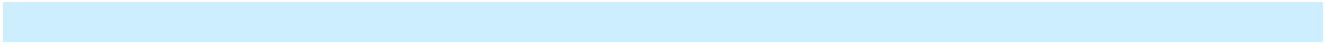 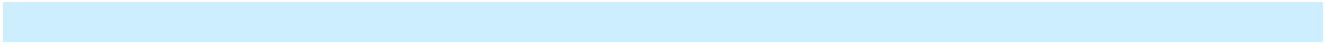 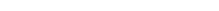 The restricted shares had a fair value of $127.60 per share upon closing of the Merger which is being recorded as share-based compensation expense on a straight-line basis over the vesting period in “Acquisition, integration, and restructuring costs” in the Consolidated Statements of Operations. The Company recorded $45.7 million and $11.8 million of share-based compensation expense related to these restricted shares in "Acquisition, integration, and restructuring costs" during fiscal years 2022 and 2021, respectively. As of November 30, 2022, there was $35.6 million of total unamortized share-based compensation expense related to these unvested awards to be recognized over a weighted-average amortization period of 0.75 years.2014 Employee Stock Purchase PlanOn January 6, 2014, the Board of Directors approved the adoption of the 2014 Employee Stock Purchase Plan (“2014 ESPP”) to succeed the Company's 2003 Employee Stock Purchase Plan. The 2014 ESPP, as amended, commenced on January 1, 2015 with 750 authorized shares, which was due to antidilution provisions in the 2014 ESPP increased by537 authorized shares following the Separation. Under the 2014 ESPP, there are four offering periods of three months each in a calendar year. Eligible employees in the United States can choose to have a fixed percentage deducted from their bi-weekly compensation, subject to a maximum purchase limit of $10 thousand in a calendar year, to purchase the Company’s common stock at a discount of 5%. Highly compensated employees are not eligible to participate in the plan.Share-based compensation expense related to the 2014 ESPP was immaterial during fiscal years 2022, 2021 and2020.Tax Benefit of Share-Based Compensation ExpenseDuring fiscal years 2022, 2021 and 2020, the Company recognized income tax benefits related to the plans discussed above of $8.2 million, $12.1 million, and $4.4 million, respectively, within the provision for income taxes.76Table of ContentsNOTE 7—STOCKHOLDERS’ EQUITY:Share Repurchase ProgramIn June 2020, the Board of Directors authorized a three-year $400.0 million share repurchase program, effective July 1, 2020, pursuant to which the Company may repurchase its outstanding common stock from time to time in the open market or through privately negotiated transactions.The following table presents information with respect to purchases of common stock by the Company under the share repurchase program during the year ended November 30, 2022.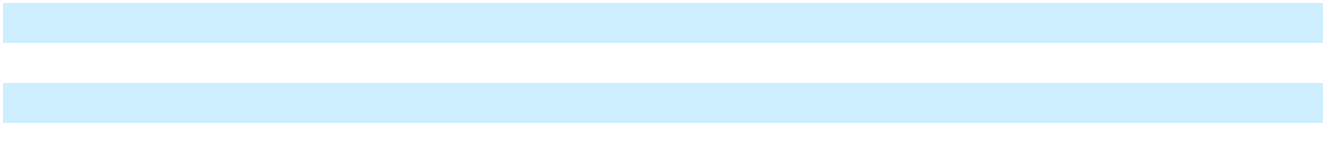 In January 2023, the Board of Directors authorized a new three-year $1.0 billion share repurchase program, replacing the existing $400.0 million share repurchase program, pursuant to which the Company may repurchase its outstanding common stock from time to time in the open market or through privately negotiated transactions.DividendsThe Company declared cumulative cash dividends of $1.20, $0.80 and $0.40 per share during the years ended November 30, 2022, 2021 and 2020, respectively. On January 10, 2023, the Company announced a cash dividend of $0.35 per share to stockholders of record as of January 20, 2023, payable on January 27, 2023. Dividends are subject to continued capital availability and the declaration by the Board of Directors in the best interest of the Company’s stockholders.NOTE 8—BALANCE SHEET COMPONENTS:Cash, cash equivalents and restricted cash:The following table provides a reconciliation of cash, cash equivalents and restricted cash reported within the Consolidated Balance Sheets that sum to the total of the same amounts shown in the Consolidated Statements of Cash Flows: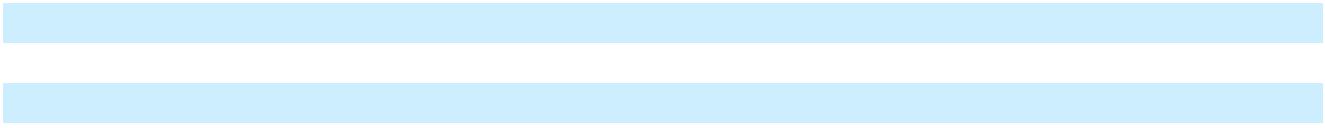 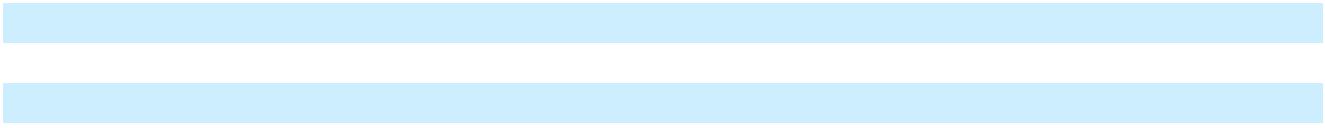 77Table of ContentsReceivables from vendors, net: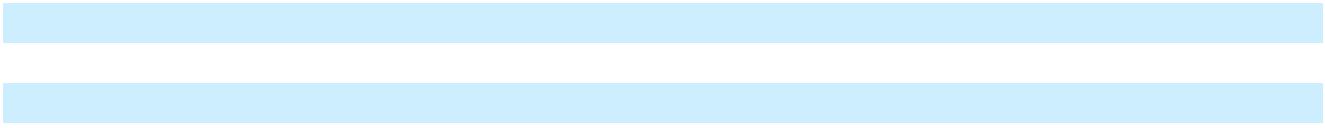 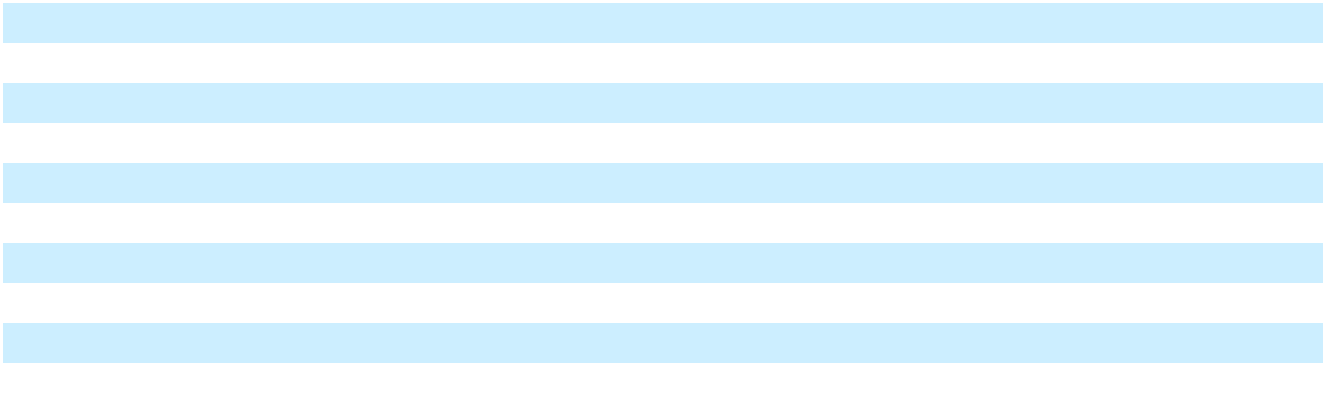 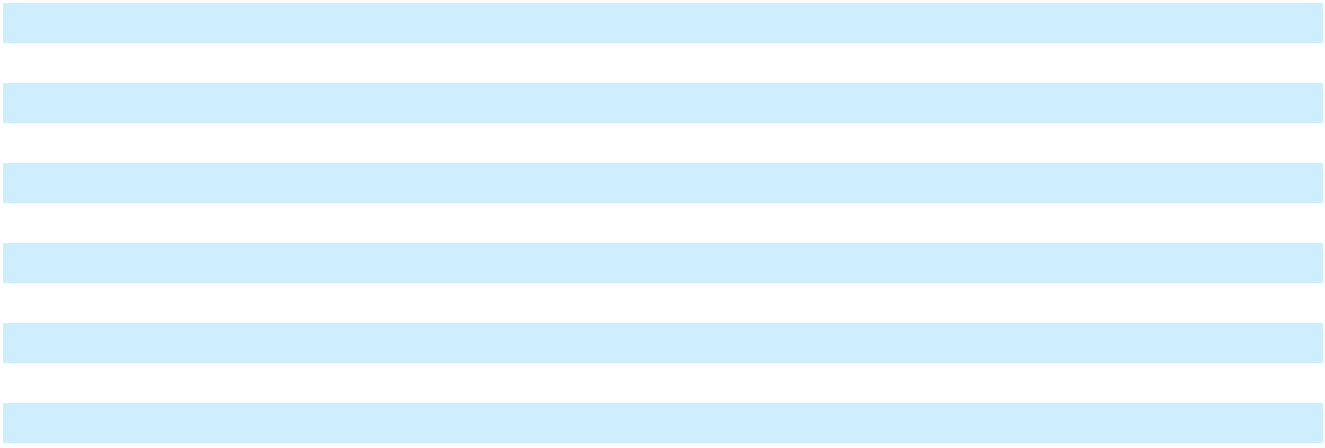 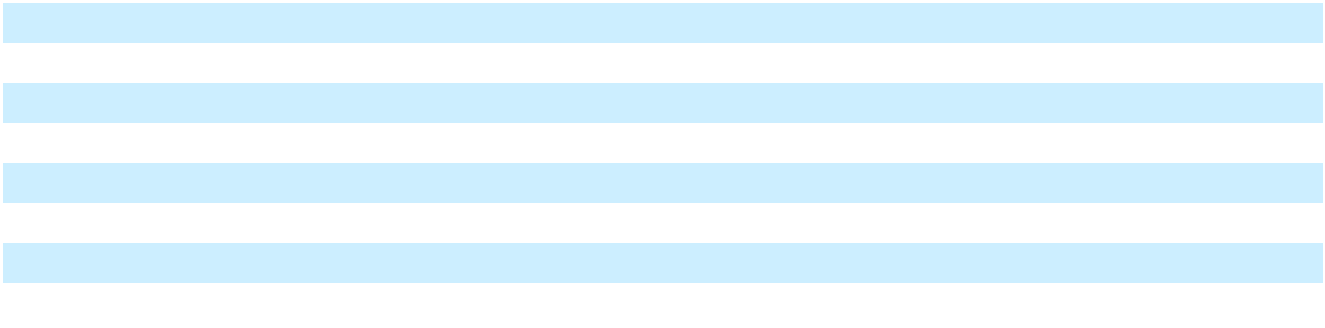 78Table of ContentsDepreciation and amortization expense for fiscal years 2022, 2021 and 2020, was $164.2 million, $44.2 million and $24.9 million, respectively. Fiscal year 2022 includes accelerated depreciation and amortization expense of$64.4 million due to changes in asset useful lives in conjunction with the consolidation of certain IT systems, which is recorded in "Acquisition, integration and restructuring expenses" in the Consolidated Statements of Operations.Goodwill: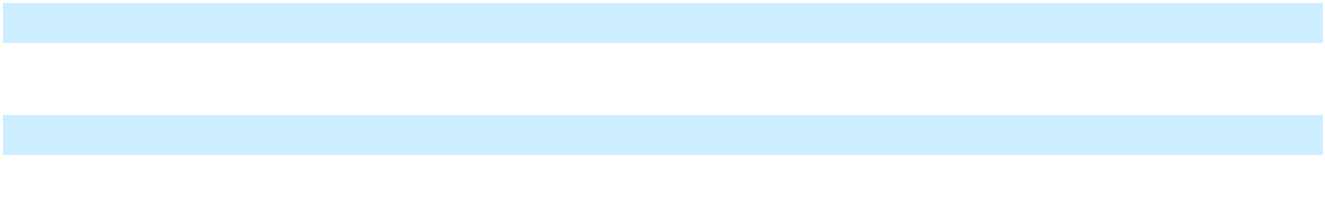 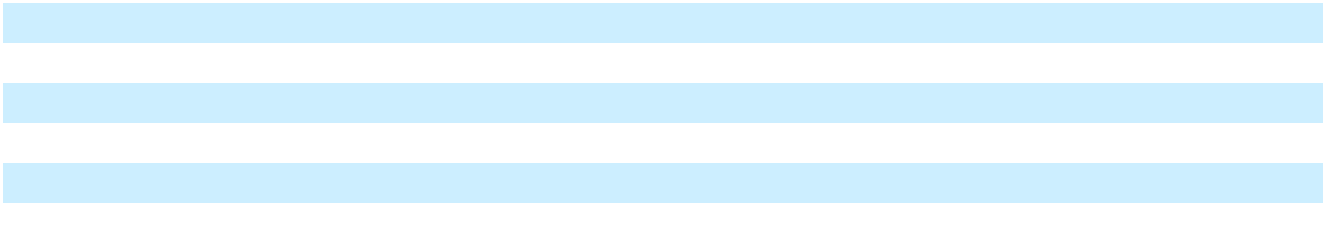 Amortization expense for fiscal years 2022, 2021 and 2020, was $299.2 million, $105.3 million and $40.1 million, respectively.Estimated future amortization expense of the Company’s intangible assets is as follows: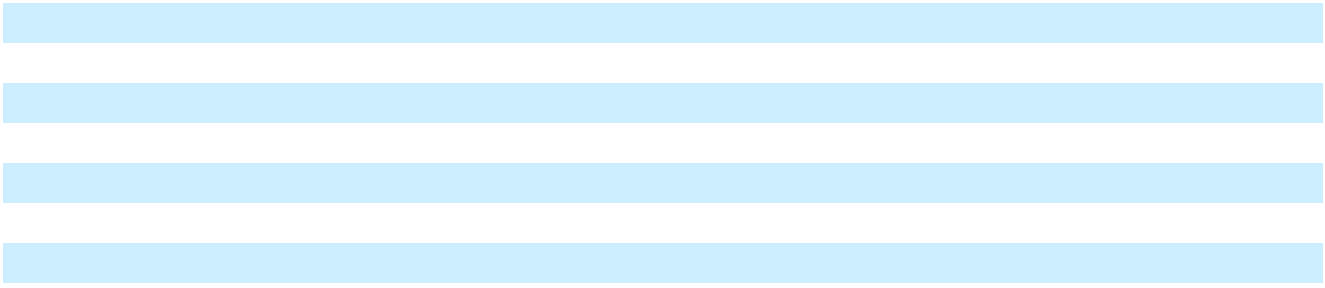 79Table of ContentsAccumulated other comprehensive income (loss)The components of accumulated other comprehensive income (loss) ("AOCI"), net of taxes, were as follows: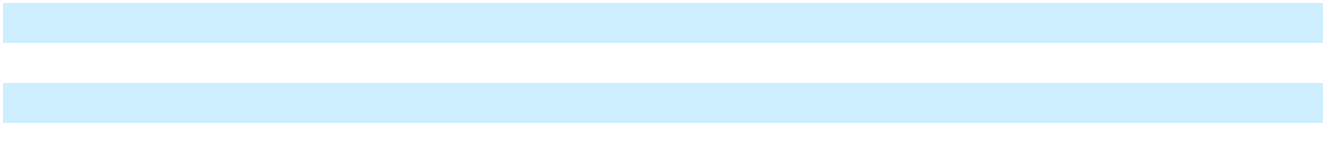 Refer to Note 9 – Derivative Instruments for the location of gains and losses reclassified from accumulated other comprehensive income (loss) to the Consolidated Statements of Operations.NOTE 9—DERIVATIVE INSTRUMENTS:In the ordinary course of business, the Company is exposed to foreign currency risk, interest rate risk, equity risk, commodity price changes and credit risk. The Company enters into transactions, and owns monetary assets and liabilities, that are denominated in currencies other than the legal entity’s functional currency. The Company may enter into forward contracts, option contracts, swaps, or other derivative instruments to offset a portion of the risk on expected future cash flows, earnings, net investments in certain international subsidiaries and certain existing assets and liabilities. However, the Company may choose not to hedge certain exposures for a variety of reasons including, but not limited to, accounting considerations and the prohibitive economic cost of hedging particular exposures. There can be no assurance the hedges will offset more than a portion of the financial impact resulting from movements in foreign currency exchange or interest rates. Generally, the Company does not use derivative instruments to cover equity risk and credit risk. The Company’s hedging program is not used for trading or speculative purposes.All derivatives are recognized on the balance sheet at their fair value. Changes in the fair value of derivatives are recorded in the Consolidated Statements of Operations, or as a component of AOCI in the Consolidated Balance Sheets, as discussed below.Cash Flow HedgesThe Company uses interest rate swap derivative contracts to economically convert a portion of its variable-rate debt to fixed-rate debt. The swaps have maturities at various dates through October 2023. The Company terminated interest rate swaps with a notional value of $400.0 million in December 2021. Gains and losses on cash flow hedges are recorded in AOCI until the hedged item is recognized in earnings. Deferred gains and losses associated with cash flow hedges of interest payments are recognized in "Interest expense and finance charges, net" in the Consolidated Statements of Operations in the same period as the related expense is recognized. Derivative instruments designated as cash flow hedges must be de-designated as hedges when it is probable the forecasted hedged transaction will not occur in the initially identified time period or within a subsequent two-month time period. Deferred gains and losses in AOCI associated with such derivative instruments are reclassified into earnings in the period of de-designation. Any subsequent changes in fair value of such derivative instruments are recorded in earnings unless they are re-designated as hedges of other transactions.Net Investment HedgesThe Company has entered into foreign currency forward contracts to hedge a portion of its net investment in euro denominated foreign operations which are designated as net investment hedges. The Company entered into the net80Table of Contentsinvestment hedges to offset the risk of change in the U.S. dollar value of the Company's investment in a euro functional subsidiary due to fluctuating foreign exchange rates.The aggregate notional values of the Company's outstanding net investment hedge contracts by year of maturity as of November 30, 2022 are as follows: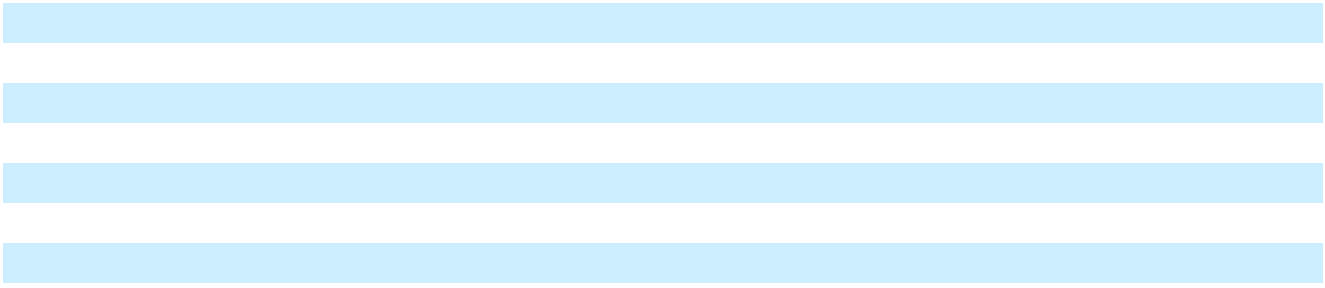 The Company had no net investment hedges outstanding as of November 30, 2021.Non-Designated DerivativesThe Company uses short-term forward contracts to offset the foreign exchange risk of assets and liabilities denominated in currencies other than the functional currency of the respective entities. These contracts, which are not designated as hedging instruments, mature or settle within twelve months. Derivatives that are not designated as hedging instruments are adjusted to fair value through earnings in the financial statement line item to which the derivative relates.Fair Values of Derivative Instruments in the Consolidated Balance SheetsThe fair values of the Company’s derivative instruments are disclosed in Note 10 - Fair Value Measurements and summarized in the table below: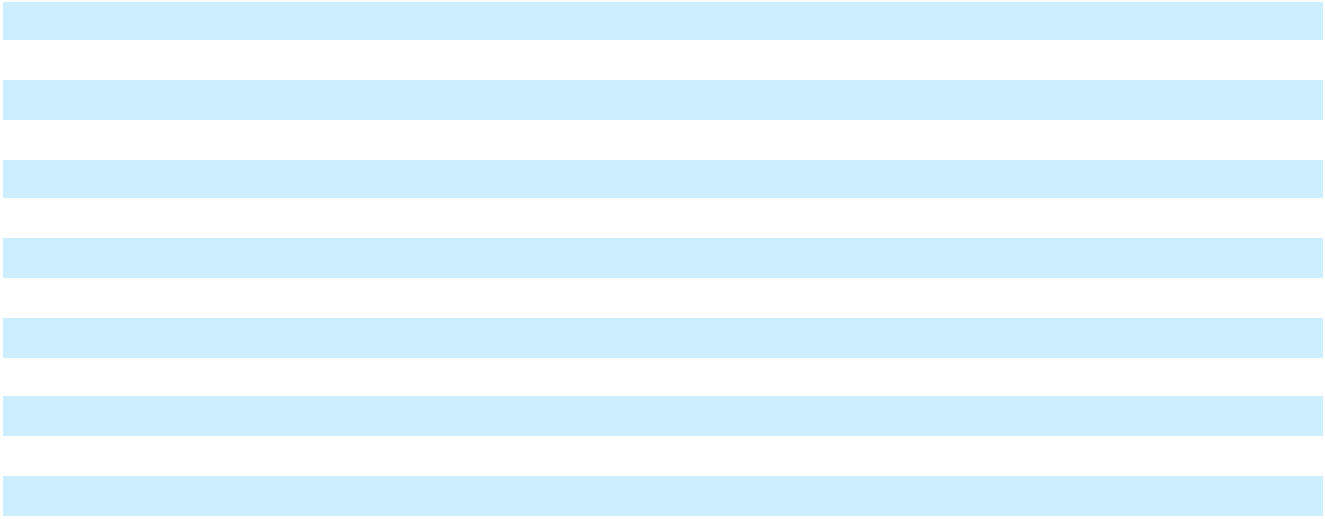 Volume of ActivityThe notional amounts of foreign exchange forward contracts represent the gross amounts of foreign currency, including, principally, the Australian dollar, Brazilian real, British pound, Canadian dollar, Chinese yuan, Czech koruna, Danish krone, Euro, Indian rupee, Indonesian rupiah, Japanese yen, Mexican peso, Norwegian krone, Philippine peso, Polish zloty, Singapore dollar, Swedish krona, Swiss franc and Turkish lira that will be bought or sold at maturity. The notional amounts for outstanding derivative instruments provide one measure of the transaction volume outstanding and do not represent the amount of the Company’s exposure to credit or market loss. The Company’s exposure to credit loss and market risk will vary over time as currency and interest rates change.81Table of ContentsThe Effect of Derivative Instruments on AOCI and the Consolidated Statements of OperationsThe following table shows the gains and losses, before taxes, of the Company's derivative instruments designated as cash flow hedges and net investment hedges in Other Comprehensive Income (“OCI”), and not designated as hedging instruments in the Consolidated Statements of Operations for the periods presented: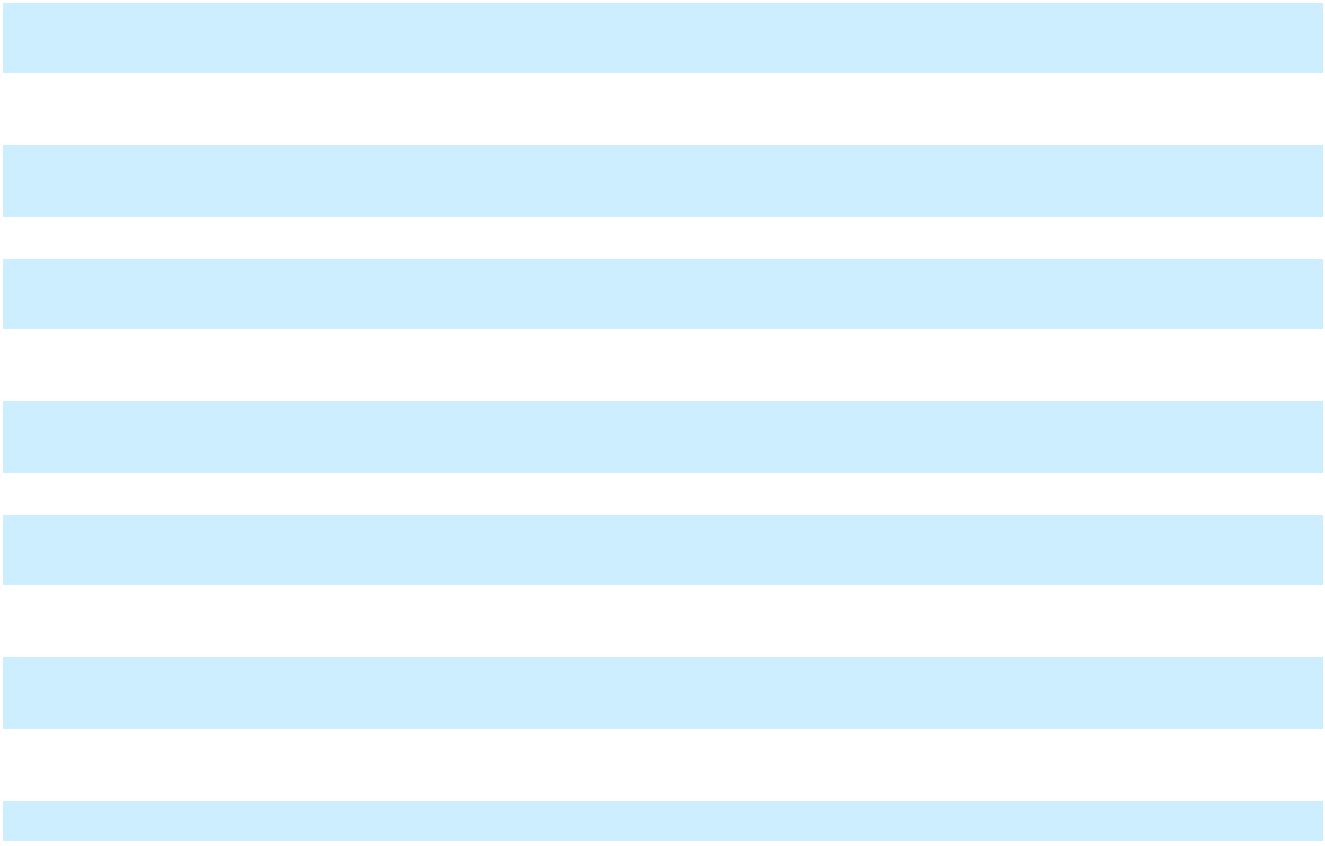 Derivative instruments designated as cash flow hedges:Gains (losses) recognized in OCI on interest rate swapsLosses on interest rate swaps reclassified from AOCI into incomeDerivative instruments designated as net investment hedges:Losses recognized in OCI on foreign exchange forward contractsGains recognized in income (amount excluded from effectiveness testing)Derivative instruments not designated as hedging instruments:Gains recognized from foreign exchange forward contracts, net(1)(Losses) gains recognized from foreign exchange forward contracts, net(1)Gains (losses) recognized from interest rate swaps, netTotal__________________The gains and losses largely offset the currency gains and losses that resulted from changes in the assets and liabilities denominated in nonfunctional currencies.Except for the net investment hedge amount for fiscal 2022 shown above, there were no material gain or loss amounts excluded from the assessment of effectiveness. Existing net gains in AOCI that are expected to be reclassified into earnings in the normal course of business within the next twelve months are $9.6 million.Credit exposure for derivative financial instruments is limited to the amounts, if any, by which the counterparties’ obligations under the contracts exceed the Company’s obligations to the counterparties. The Company manages the potential risk of credit losses through careful evaluation of counterparty credit standing and selection of counterparties from a limited group of financial institutions.NOTE 10—FAIR VALUE MEASUREMENTS:The Company’s fair value measurements are classified and disclosed in one of the following three categories:Level 1: Unadjusted quoted prices in active markets that are accessible at the measurement date for identical, unrestricted assets or liabilities;Level 2: Quoted prices in markets that are not active, or inputs which are observable, either directly or indirectly, for substantially the full term of the asset or liability; and82Table of ContentsLevel 3: Prices or valuation techniques that require inputs that are both significant to the fair value measurement and unobservable (i.e., supported by little or no market activity).The following table summarizes the valuation of the Company’s investments and financial instruments that are measured at fair value on a recurring basis:Assets:Forward foreign currency exchange contracts not designated as hedgesInterest rate swapsLiabilities:Forward foreign currency exchange contracts not designated as hedgesForward foreign currency exchange contracts designated as net investment hedgesInterest rate swaps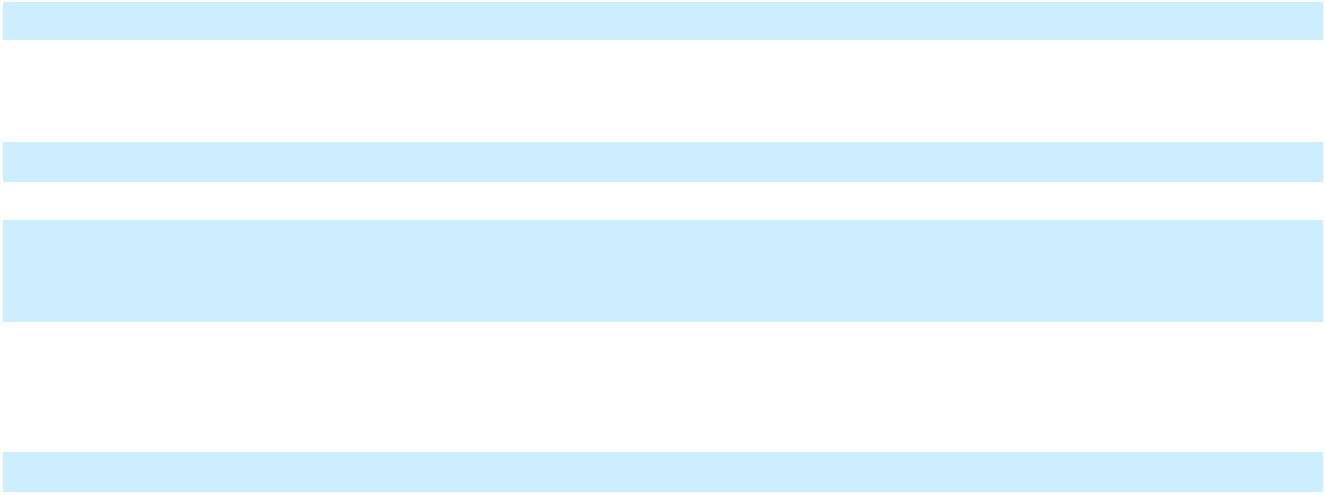 The fair values of forward exchange contracts are measured based on the foreign currency spot and forward rates quoted by the banks or foreign currency dealers. Fair values of long-term foreign currency exchange contracts are measured using valuations based upon quoted prices for similar assets and liabilities in active markets and are valued by reference to similar financial instruments, adjusted for terms specific to the contracts. Fair values of interest rate swaps are measured using standard valuation models using inputs that are readily available in public markets, or can be derived from observable market transactions, including LIBOR spot and forward rates. The effect of nonperformance risk on the fair value of derivative instruments was not material as of November 30, 2022 and 2021.The carrying values of accounts receivable, accounts payable and short-term debt approximate fair value due to their short maturities and interest rates which are variable in nature. The carrying value of the Company’s term loans approximate their fair value since they bear interest rates that are similar to existing market rates. The estimated fair value of the Senior Notes was approximately $2.1 billion and $2.4 billion at November 30, 2022 and 2021, respectively.During the fiscal years ended November 30, 2022, 2021 and 2020, there were no transfers between the fair value measurement category levels.83Table of ContentsNOTE 11—BORROWINGS:Borrowings consist of the following: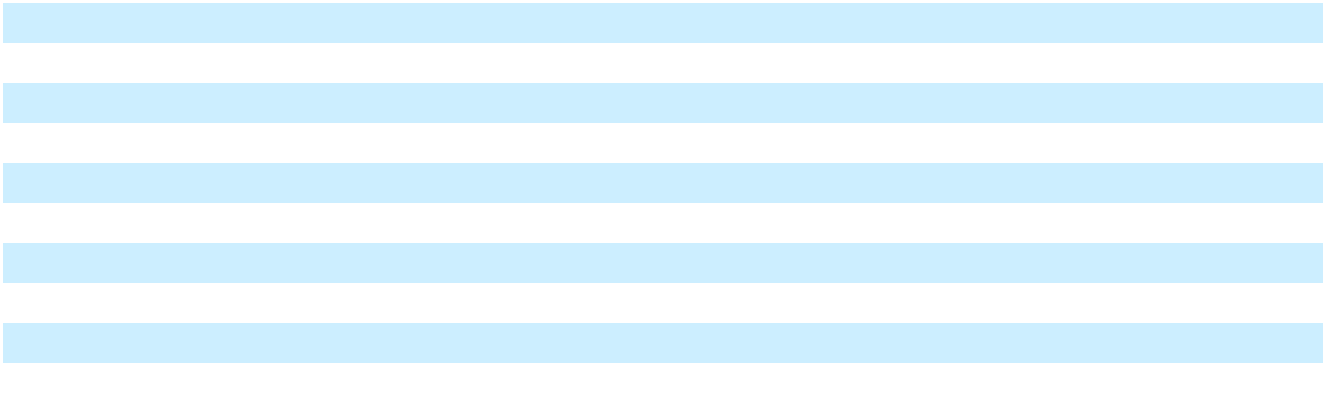 TD SYNNEX United States Accounts Receivable Securitization ArrangementIn the United States, the Company has an accounts receivable securitization program to provide additional capital for its operations (the “U.S. AR Arrangement”). Under the terms of the U.S. AR Arrangement, the Company and its subsidiaries that are party to the U.S. AR Arrangement can borrow up to a maximum of $1.5 billion based upon eligible trade accounts receivable. The U.S. AR Arrangement has a maturity date of December 2024. The effective borrowing cost under the U.S. AR Arrangement is a blended rate based upon the composition of the lenders, that includes prevailing dealer commercial paper rates and a rate based upon the Secured Overnight Financing Rate ("SOFR"). In addition, a program fee payable on the used portion of the lenders’ commitment accrues at 0.75% per annum. A facility fee is payable on the adjusted commitment of the lenders, to accrue at different tiers ranging between 0.30% per annum and 0.40% per annum depending on the amount of outstanding advances from time to time.Under the terms of the U.S. AR Arrangement, the Company and certain of its U.S. subsidiaries sell, on a revolving basis, their receivables to a wholly-owned, bankruptcy-remote subsidiary. Such receivables, which are recorded in the Consolidated Balance Sheet, totaled approximately $2.9 billion as of November 30, 2022. The borrowings are funded by pledging all of the rights, title and interest in the receivables acquired by the Company's bankruptcy-remote subsidiary as security. Any amounts received under the U.S. AR Arrangement are recorded as debt on the Company's Consolidated Balance Sheets.There were no amounts outstanding under the U.S. AR Arrangement at November 30, 2022 or 2021. SYNNEX United States credit agreementPrior to the Merger, in the United States, the Company had a senior secured credit agreement (as amended, the "U.S. Credit Agreement") with a group of financial institutions. The U.S. Credit Agreement included a $600.0 million commitment for a revolving credit facility and a term loan in the original principal amount of $1.2 billion. Interest on borrowings under the U.S. Credit Agreement was based on LIBOR or a base rate at the Company's option, plus a margin. The margin for LIBOR loans ranged from 1.25% to 2.00% and the margin for base rate loans ranged from 0.25% to 1.00%, provided that LIBOR was not less than zero. The base rate was a variable rate which was the highest of (a) the Federal Funds Rate, plus a margin of 0.5%, (b) the rate of interest announced, from time to time, by the agent, Bank of America, N.A., as its “prime rate,” and (c) the Eurodollar Rate, plus 1.0%. The unused revolving credit facility commitment fee ranged from 0.175% to 0.30% per annum. The margins above the applicable interest rates and the revolving commitment fee for revolving loans were based on the Company’s consolidated leverage ratio, as calculated under the U.S. Credit Agreement. The Company’s obligations under the U.S. Credit Agreement were secured by substantially all of the parent company’s and its United States domestic subsidiaries’ assets on a pari passu basis with the interests of the lenders under the U.S. Term Loan Credit Agreement (defined below) pursuant to an intercreditor agreement and were guaranteed by certain of the Company's United States domestic subsidiaries. The U.S. Credit Agreement was originally scheduled to mature in September 2022, however the U.S. Credit Agreement was terminated on September 1, 2021 and all outstanding balances were repaid in full as part of the Merger (see Note 3 – Acquisitions for further discussion).84Table of ContentsSYNNEX United States term loan credit agreementPrior to the Merger, in the United States the Company had a senior secured term loan credit agreement (the “U.S. Term Loan Credit Agreement”) with a group of financial institutions in the original principal amount of $1.8 billion. The remaining outstanding principal was payable on maturity. Interest on borrowings under the U.S. Term Loan Credit Agreement were based on LIBOR or a base rate at the Company’s option, plus a margin. The margin for LIBOR loans ranged from 1.25% to 1.75% and the margin for base rate loans ranged from 0.25% to 0.75%, provided that LIBOR was not less than zero. The base rate was a variable rate which was the highest of (a) 0.5% plus the greater of (x) the Federal Funds Rate in effect on such day and (y) the overnight bank funding rate in effect on such day, (b) the Eurodollar Rate plus 1.0% per annum, and (c) the rate of interest last quoted by The Wall Street Journal as the “Prime Rate” in the U.S. During the period in which the term loans were available to be drawn, the Company paid term loan commitment fees. The margins above the Company's applicable interest rates and the term loan commitment fee were based on the Company's consolidated leverage ratio as calculated under the U.S. Term Loan Credit Agreement. The Company's obligations under the U.S. Term Loan Credit Agreement were secured by substantially all of the Company’s and certain of its domestic subsidiaries’ assets on a pari passu basis with the interests of the lenders under the U.S. Credit Agreement pursuant to an intercreditor agreement, and were guaranteed by certain of its domestic subsidiaries. The U.S. Term Loan Credit Agreement was originally scheduled to mature in October 2023, however the U.S. Term Loan Credit Agreement was terminated on September 1, 2021 and all outstanding balances were repaid in full as part of the Merger (see Note 3 – Acquisitions for further discussion).TD SYNNEX Credit AgreementIn connection with the Merger Agreement, the Company entered into a credit agreement, dated as of April 16, 2021 (the “TD SYNNEX Credit Agreement”) with the lenders party thereto and Citibank, N.A., as agent, pursuant to which the Company received commitments for the extension of a senior unsecured revolving credit facility not to exceed an aggregate principal amount of $3.5 billion which revolving credit facility (the “TD SYNNEX revolving credit facility”) may, at the request of the Company but subject to the lenders’ discretion, potentially be increased by up to an aggregate amount of $500.0 million. There were no amounts outstanding under the TD SYNNEX revolving credit facility at November 30, 2022 or 2021. The TD SYNNEX Credit Agreement also includes a senior unsecured term loan (the “TD SYNNEX term loan” and, together with the TD SYNNEX revolving credit facility, the “TD SYNNEX credit facilities”) in an aggregate principal amount of $1.5 billion, that was fully funded in connection with the closing of the Merger. The borrower under the TD SYNNEX Credit Agreement is the Company. There are no guarantors of the TD SYNNEX Credit Agreement. The maturity of the TD SYNNEX Credit Agreement is on the fifth anniversary of the September 2021 closing date, to occur in September 2026, subject in the case of the TD SYNNEX revolving credit facility, to two one-year extensions upon the Company’s prior notice to the lenders and the agreement of the lenders to extend such maturity date.The outstanding principal amount of the TD SYNNEX term loan is payable in quarterly installments in an amount equal to 1.25% of the original $1.5 billion principal balance, with the outstanding principal amount of the term loans due in full on the maturity date. Loans borrowed under the TD SYNNEX Credit Agreement bear interest, in the case of LIBOR (or successor) rate loans, at a per annum rate equal to the applicable LIBOR (or successor) rate, plus the applicable margin, which may range from 1.125% to 1.750%, based on the Company’s public debt rating (as defined in the TD SYNNEX Credit Agreement). The applicable margin on base rate loans is 1.00% less than the corresponding margin on LIBOR (or successor rate) based loans. In addition to these borrowing rates, there is a commitment fee that ranges from 0.125% to0.300% on any unused commitment under the TD SYNNEX revolving credit facility based on the Company’s public debt rating. The effective interest rate for the TD SYNNEX term loan was 5.46% and 1.49% as of November 30, 2022 and 2021, respectively. The Company uses interest rate swap derivative contracts to economically convert a portion of the TD SYNNEX term loan to fixed-rate debt (see Note 9 - Derivative Instruments for further discussion).The TD SYNNEX Credit Agreement contains various loan covenants that are customary for similar facilities for similarly rated borrowers that restricts the ability of the Company and its subsidiaries to take certain actions. The TD SYNNEX Credit Agreement also contains financial covenants that require compliance with a maximum debt to EBITDA ratio and a minimum interest coverage ratio, in each case tested on the last day of each fiscal quarter. The TD SYNNEX Credit Agreement also contains various customary events of default, including with respect to a change of control of the Company.TD SYNNEX Senior NotesOn August 9, 2021, the Company completed its offering of $2.5 billion aggregate principal amount of senior unsecured notes, consisting of $700.0 million of 1.25% senior notes due August 9, 2024, $700.0 million of 1.75% senior85Table of Contentsnotes due August 9, 2026, $600.0 million of 2.375% senior notes due August 9, 2028, and $500.0 million of 2.65% senior notes due August 9, 2031 (collectively, the “Senior Notes,” and such offering, the “Senior Notes Offering”). The Company incurred $19.6 million towards issuance costs on the Senior Notes. The Company pays interest semi-annually on the notes on each of February 9 and August 9. The net proceeds from this offering were used to fund a portion of the aggregate cash consideration payable in connection with the Merger, refinance certain of the Company’s existing indebtedness and pay related fees and expenses and for general corporate purposes.The interest rate payable on each series of the Senior Notes will be subject to adjustment from time to time if the credit rating assigned to such series of Senior Notes is downgraded (or downgraded and subsequently upgraded). The Company may redeem the Senior Notes, at any time in whole or from time to time in part, prior to (i) August 9, 2022 (the “2024 Par Call Date”) in the case of the 2024 Senior Notes, (ii) July 9, 2026 (the “2026 Par Call Date”) in the case of the 2026 Senior Notes, (iii) June 9, 2028 (the “2028 Par Call Date”) in the case of the 2028 Senior Notes, and (iv) May 9, 2031 in the case of the 2031 Senior Notes (the “2031 Par Call Date” and, together with the 2024 Par Call Date, the 2026 Par Call Date and the 2028 Par Call Date, each, a “Par Call Date” and together, the “Par Call Dates”), at a redemption price equal to the greater of (x) 100% of the aggregate principal amount of the applicable Senior Notes to be redeemed and (y) the sum of the present values of the remaining scheduled payments of the principal and interest on the Senior Notes, discounted to the date of redemption on a semi-annual basis at a rate equal to the sum of the applicable treasury rate plus 15 basis points for the 2024 Senior Notes, 20 basis points for the 2026 Senior Notes and 25 basis points for the 2028 Senior Notes and 2031 Senior Notes, plus in each case, accrued and unpaid interest thereon to, but excluding, the redemption date. The Company may also redeem the Senior Notes of any series at its option, at any time in whole or from time to time in part, on or after the applicable Par Call Date, at a redemption price equal to 100% of the principal amount of the Senior Notes to be redeemed.On June 14, 2022, the Company commenced an offer to exchange (the "Exchange Offer") its outstanding unregistered Senior Notes for new registered notes (the "Exchange Notes"). The purpose of the Exchange Offer was to fulfill the Company's obligations under the applicable registration rights agreement entered into in connection with the issuance of the Senior Notes. The Company did not receive any proceeds from the Exchange Offer, and the aggregate principal amount of Exchange Notes that were issued was equal to the aggregate principal amount of Senior Notes that were surrendered pursuant to the Exchange Offer. The terms of the Exchange Notes are substantially identical to the terms of the respective series of the Senior Notes, except that the Exchange Notes are registered under the Securities Act, and certain transfer restrictions, registration rights, and additional interest provisions relating to the Senior Notes do not apply to the Exchange Notes. The Exchange Offer expired on July 14, 2022 and settlement occurred on July 15, 2022.Other Borrowings and Term DebtThe Company has various other committed and uncommitted lines of credit with financial institutions, accounts receivable securitization arrangements, finance leases, short-term loans, term loans, credit facilities, and book overdraft facilities, totaling approximately $574.9 million in borrowing capacity as of November 30, 2022. Most of these facilities are provided on an unsecured, short-term basis and are reviewed periodically for renewal. Interest rates and other terms of borrowing under these lines of credit vary by country, depending on local market conditions. There was $193.1 million outstanding on these facilities at November 30, 2022, at a weighted average interest rate of 4.69%, and there was $106.3 million outstanding at November 30, 2021, at a weighted average interest rate of 4.59%. Borrowings under these lines of credit facilities are guaranteed by the Company or secured by eligible accounts receivable.On March 22, 2021, the Company had entered into a debt commitment letter (the “Commitment Letter”), underwhich Citigroup Global Markets Inc. and certain other financing institutions joining thereto pursuant to the terms thereofcommitted to provide (i) a $1.5 billion senior unsecured term bridge facility (the "Term Loan A Bridge Facility"), (ii) a$2.5 billion senior unsecured term bridge facility (the “Bridge Facility”) and (iii) a $3.5 billion senior unsecured revolvingbridge facility (the "Bridge Revolving Facility"), subject to the satisfaction of certain customary closing conditions. OnApril 16, 2021, (i) the $1.5 billion commitment with respect to the Term Loan A Bridge Facility under the CommitmentLetter and (ii) the $3.5 billion commitment with respect to the Bridge Revolving Facility under the Commitment Letterwere reduced to zero, in each case, as a result of the Company entering into the TD SYNNEX Credit Agreement; and onAugust 9, 2021 the Bridge Facility was reduced to zero as a result of the issuance of the Senior Notes.At November 30, 2022, the Company was also contingently liable for reimbursement obligations with respect to issued standby letters of credit in the aggregate outstanding amount of $82.5 million. These letters of credit typically act as a guarantee of payment to certain third parties in accordance with specified terms and conditions.86Table of ContentsThe maximum commitment amounts for local currency credit facilities have been translated into United States Dollars at November 30, 2022 exchange rates.Future principal payments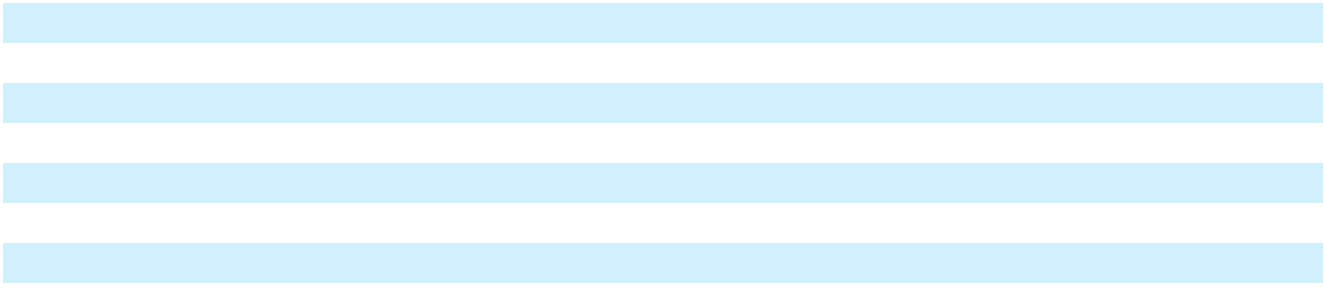 Covenant complianceThe Company's credit facilities have a number of covenants and restrictions that require the Company to maintain specified financial ratios. The covenants also limit the Company’s ability to incur additional debt, create liens, enter into agreements with affiliates, modify the nature of the Company’s business, and merge or consolidate. As of November 30, 2022, the Company was in compliance with the financial covenant requirements for the above arrangements.87Table of ContentsNOTE 12—EARNINGS PER COMMON SHARE:The following table sets forth the computation of basic and diluted earnings per common share for the periods indicated:Basic earnings per common share: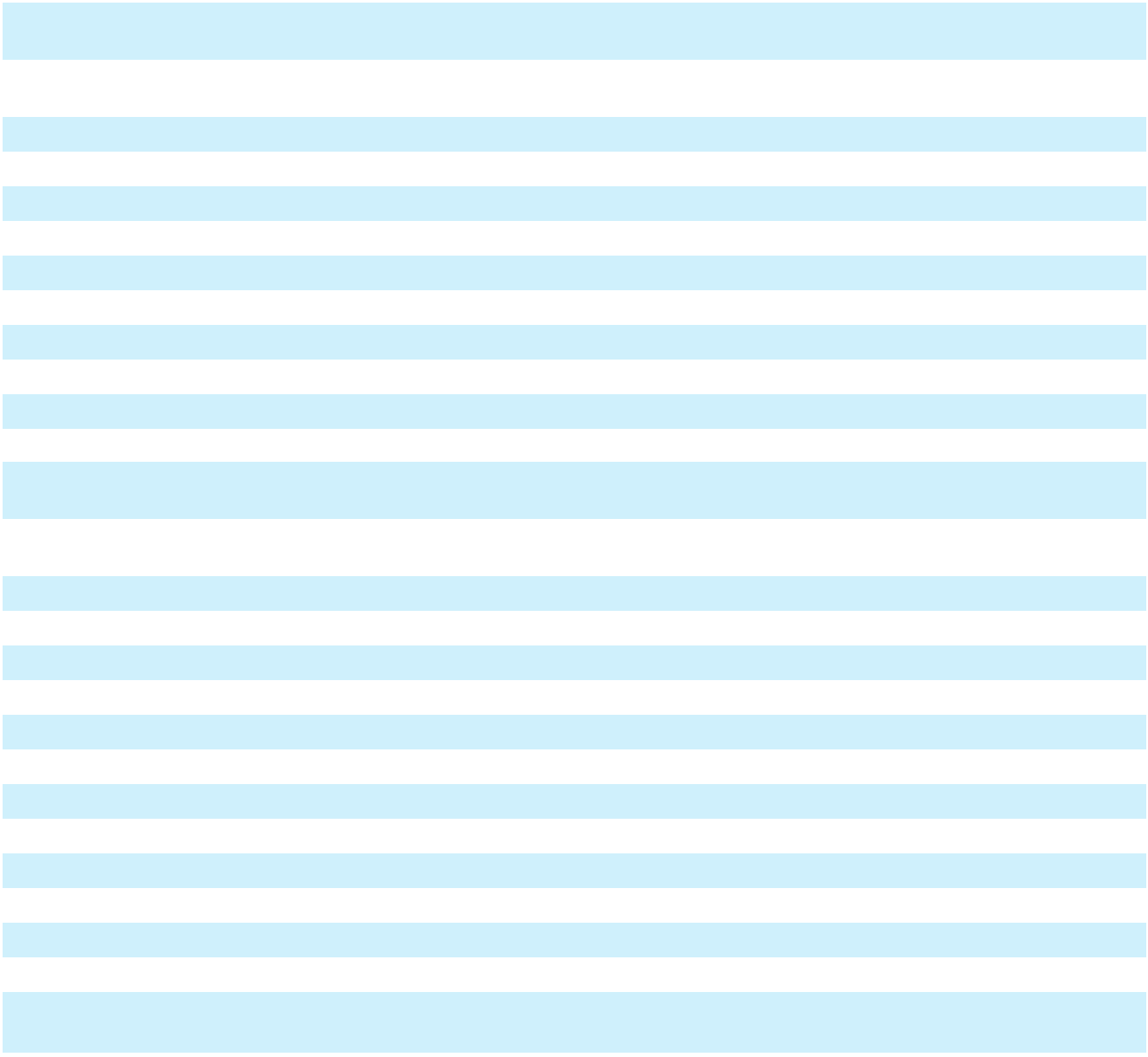 Income from continuing operations attributable to common stockholders(1)Income from discontinued operations attributable to common stockholders(1)Net income attributable to common stockholders(1)Weighted-average number of common shares - basicBasic earnings per common shareContinuing operationsDiscontinued operationsTotal basic earnings per common shareDiluted earnings per common share:Income from continuing operations attributable to common stockholders(1)Income from discontinued operations attributable to common stockholders(1)Net income attributable to common stockholders(1)Weighted-average number of common shares - basicEffect of dilutive securities:Stock options and RSUsWeighted-average number of common shares - dilutedDiluted earnings per common shareContinuing operationsDiscontinued operationsTotal diluted earnings per common shareAnti-dilutive shares excluded from diluted earnings per share calculation__________________Fiscal Years Ended November 30,RSAs granted by the Company are considered participating securities. Income available to participating securities was immaterial in all periods presented.88Table of ContentsNOTE 13—SEGMENT INFORMATION:Segment results for all prior periods have been restated for comparability to the Company’s current reportable segments (see Note 1 – Organization and Basis of Presentation for further discussion). Summarized financial information related to the Company’s reportable business segments for the periods presented is shown below: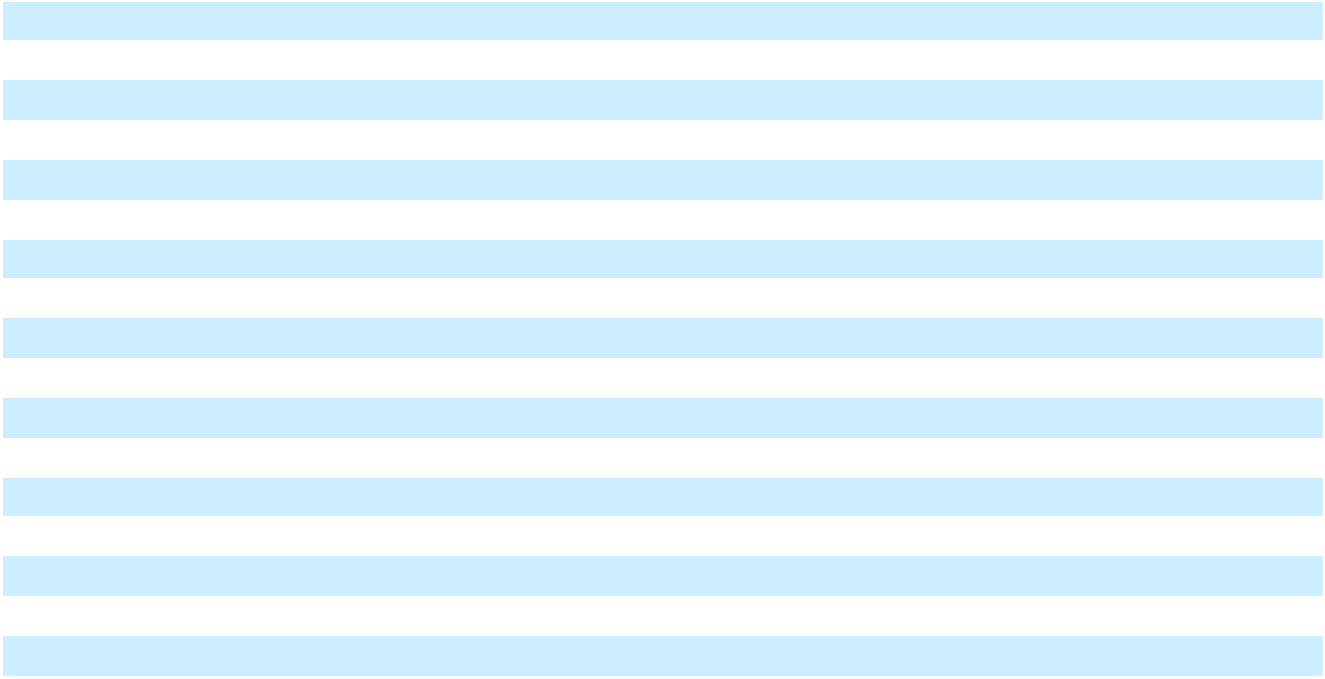 (1)Excludes purchases of capitalized software and application software.(2)Excludes amounts related to Concentrix prior to the Separation.The Company attributes revenues from external customers to the country from where products are delivered. Except for the United States, no other country accounted for 10% or more of the Company’s revenue for the periods presented. Except for the United States and France, no other country accounted for 10% or more of the Company’s property and equipment, net, less capitalized software and application software, for the periods presented: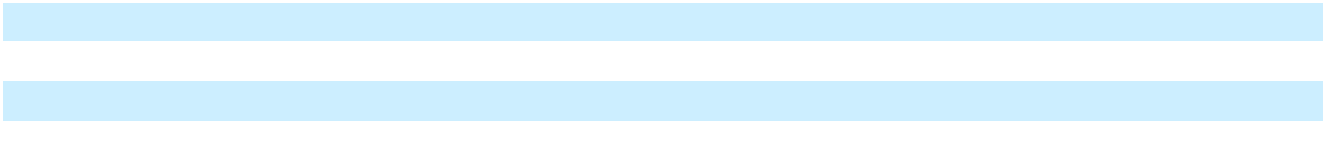 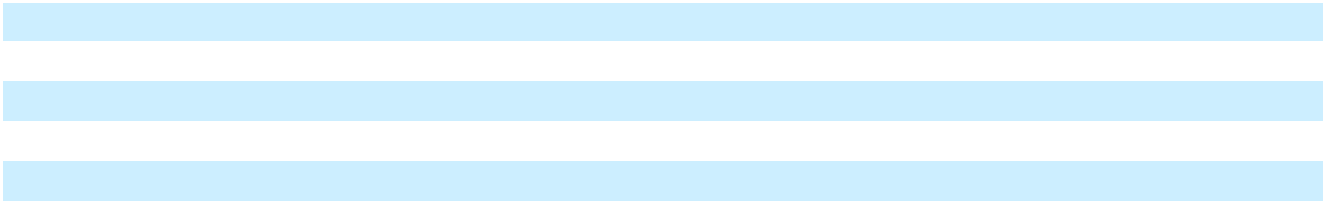 NOTE 14—RELATED PARTY TRANSACTIONS:The Company has a business relationship with MiTAC Holdings Corporation (“MiTAC Holdings”), a publicly-traded company in Taiwan, which began in 1992 when MiTAC Holdings became one of the Company’s primary investors89Table of Contentsthrough its affiliates. As of November 30, 2022 and 2021, MiTAC Holdings and its affiliates beneficially owned approximately 9.7% and 9.5% of the Company's outstanding common stock, respectively. Mr. Matthew Miau, Chairman Emeritus of the Company’s Board of Directors and a director, is the Chairman of MiTAC Holdings and a director or officer of MiTAC Holdings’ affiliates.Beneficial ownership of the Company’s common stock by MiTAC HoldingsAs noted above, MiTAC Holdings and its affiliates in the aggregate beneficially owned approximately 9.7% of theCompany’s outstanding common stock as of November 30, 2022. These shares are owned by the following entities: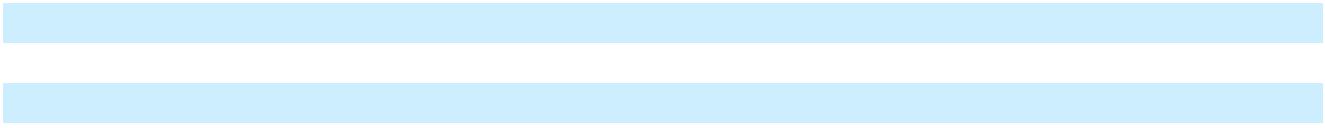 (1)Shares are held as follows: 302 shares by Silver Star Developments Ltd. and 2,595 shares by MiTAC International Corp., both of which are wholly owned subsidiaries of MiTAC Holdings, along with 2,403 shares held directly by MiTAC Holdings. Excludes 194 shares held directly by Mr. Miau, 217 shares indirectly held by Mr. Miau through a charitable remainder trust, and 190 shares held by his spouse.(2)Synnex Technology International Corp. (“Synnex Technology International”) is a separate entity from the Company and is a publicly-traded corporation in Taiwan. Shares are held via Peer Development Ltd., a wholly-owned subsidiary of Synnex Technology International. MiTAC Holdings directly and indirectly owns a noncontrolling interest of 14.1% in MiTAC Incorporated, a privately-held Taiwanese company, which in turn holds a noncontrolling interest of 15.7% in Synnex Technology International. Neither MiTAC Holdings nor Mr. Miau is affiliated with any person(s), entity, or entities that hold a majority interest in MiTAC Incorporated.The following table presents the Company's transactions with MiTAC Holdings and its affiliates for the periods indicated: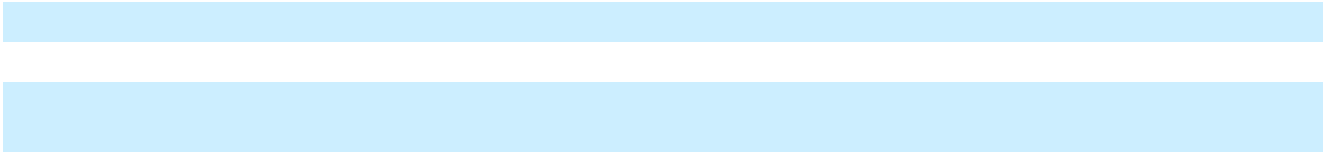 The following table presents the Company’s receivable from and payable to MiTAC Holdings and its affiliates for the periods presented: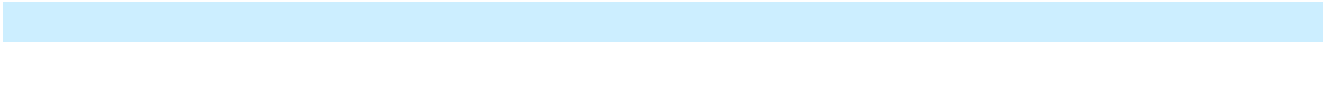 NOTE 15—EMPLOYEE BENEFITS PLANS:The Company has 401(k) plans in the United States under which eligible co-workers may contribute up to the maximum amount as provided by law. Co-workers generally become eligible to participate in these plans on the first day of the month after their employment date. The Company may make discretionary contributions under the plans. During fiscal years 2022, 2021 and 2020, the Company contributed $15.8 million, $6.5 million and $2.7 million, respectively, to these 401(k) plans. Co-workers in certain of the Company's international subsidiaries are covered by government mandated defined contribution plans, which are not material to operations. Additionally, the Company has defined benefit plans sponsored by certain international subsidiaries which are not material to its operations.90Table of ContentsNOTE 16—LEASES:The Company leases certain of its facilities and equipment under noncancellable operating lease agreements, which expire in various periods through 2037. The Company’s finance leases are not material.The following table presents the various components of lease costs.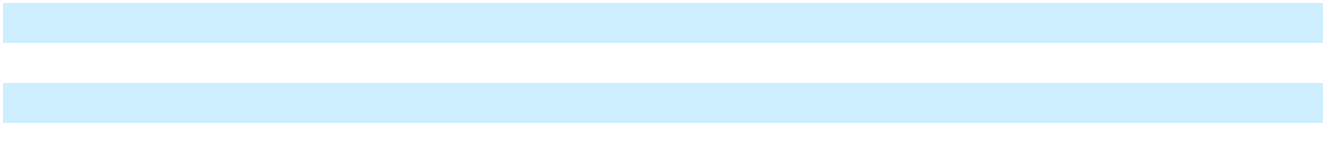 The following table presents a maturity analysis of expected undiscounted cash flows for operating leases on an annual basis for the next five years and thereafter as of November 30, 2022: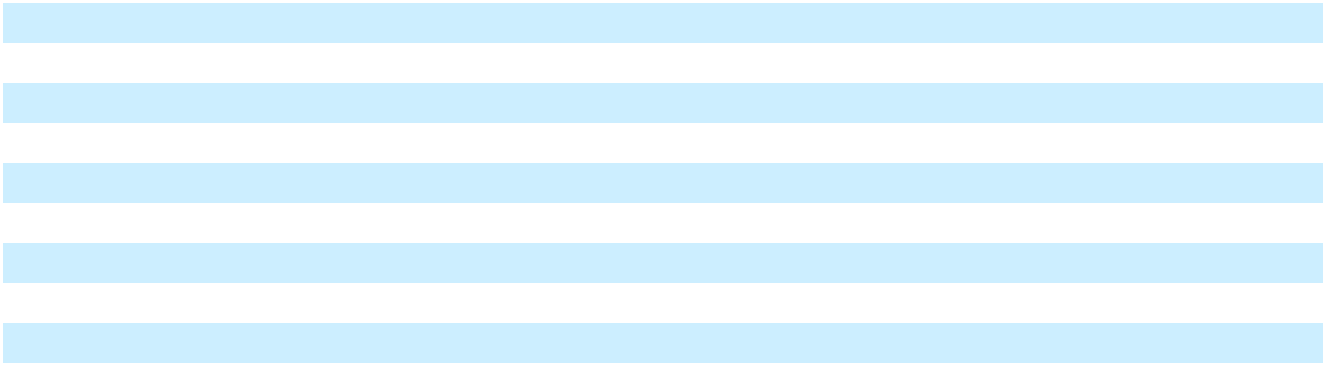 *Imputed interest represents the difference between undiscounted cash flows and discounted cash flows.The following amounts were recorded in the Company's Consolidated Balance Sheet as of November 30, 2022 and 2021: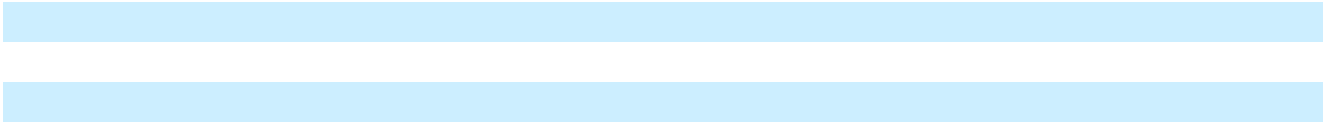 The following table presents supplemental cash flow information related to the Company's operating leases for fiscal years 2022, 2021 and 2020. Cash payments related to variable lease costs and short-term leases are not included in the measurement of operating lease liabilities, and, as such, are excluded from the amounts below:Fiscal Years Ended November 30,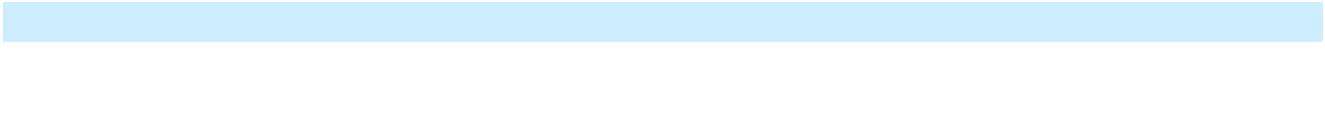 The weighted-average remaining lease term and discount rate as of November 30, 2022 and 2021 were as follows: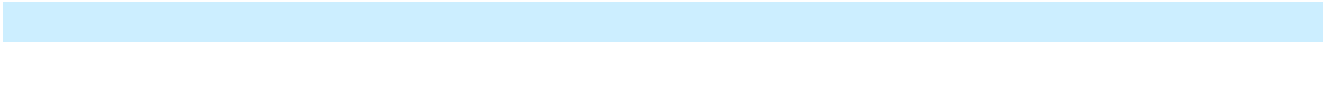 91Table of ContentsNOTE 17—INCOME TAXES:The components of pretax income from continuing operations are as follows: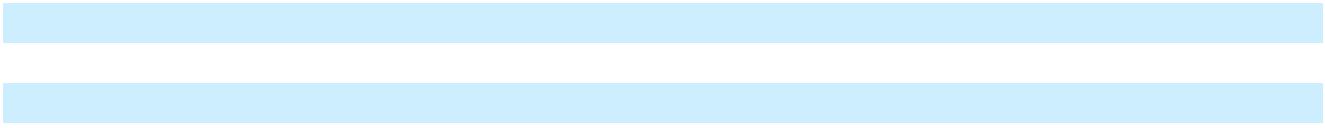 Significant components of the provision for income taxes are as follows: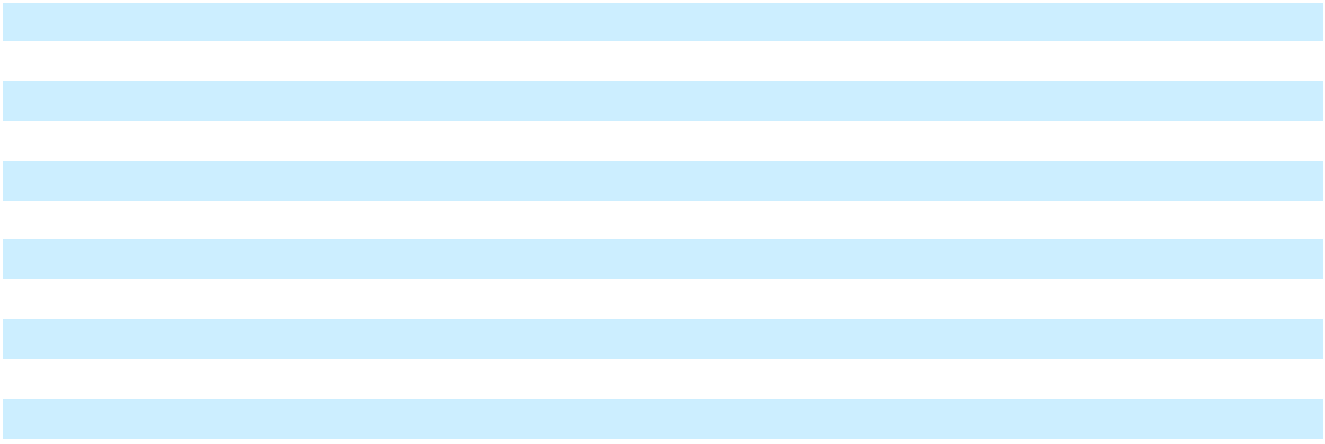 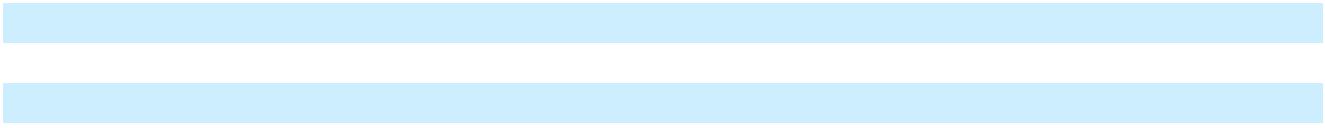 92Table of ContentsThe significant components of the Company’s deferred tax assets and liabilities are as follows: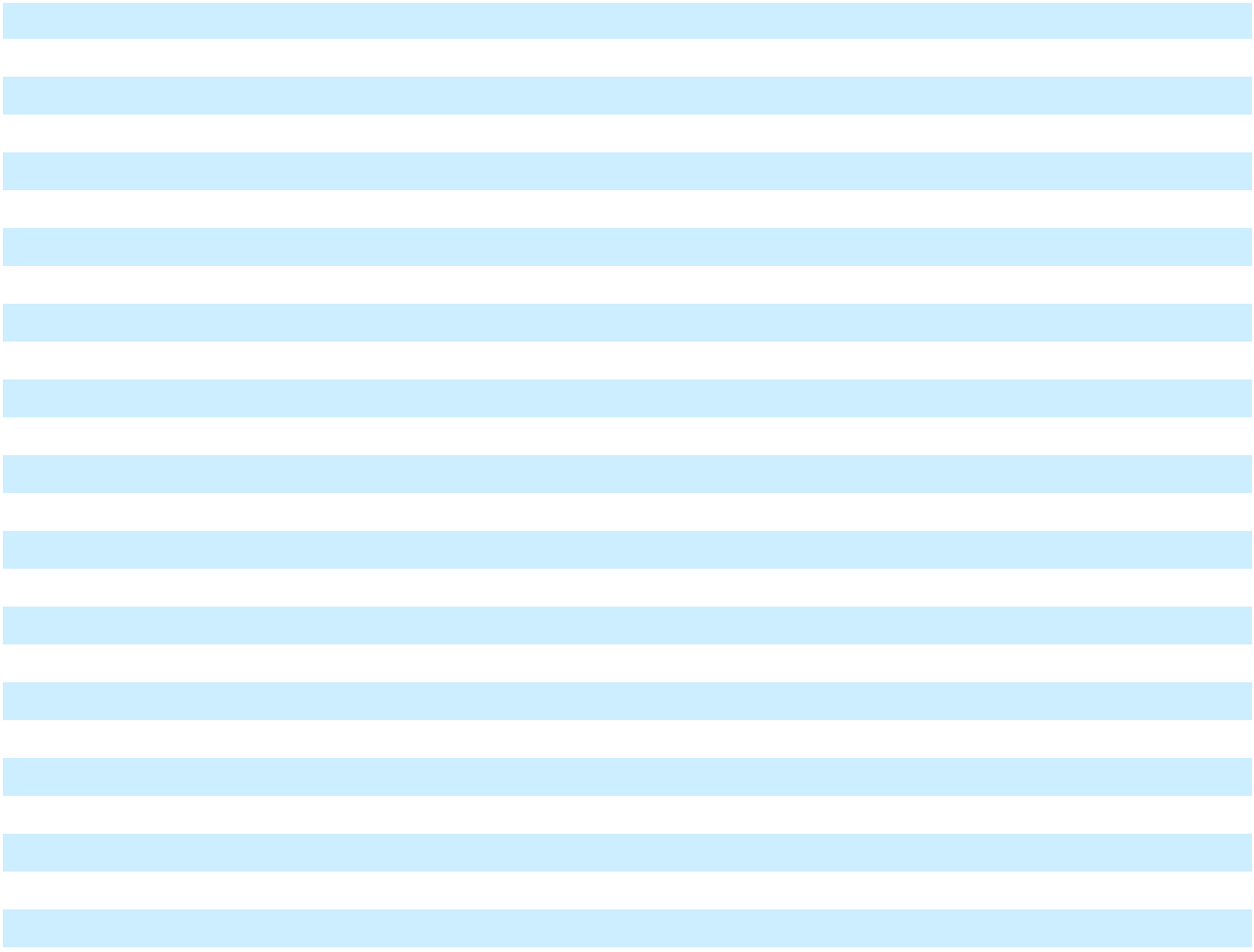 The decrease in the Company's overall deferred tax liability position is primarily due to a reversal of a portion of the Company's deferred tax liabilities. The net change in the deferred tax valuation allowances in fiscal 2022 was a decrease of $20.5 million primarily resulting from fair value adjustments recorded during the measurement period related to the Merger.The valuation allowance at November 30, 2022 and November 30, 2021 primarily relates to carryforwards for foreign net operating losses and foreign tax credits in the United States. The Company considers all positive and negative evidence available in determining the potential of realizing deferred tax assets. To the extent that the Company generates consistent taxable income within those operations with valuation allowances, the Company may reduce the valuation allowances, thereby reducing income tax expense and increasing net income in the period the determination is made.The Company’s net operating loss carryforwards totaled $321.6 million at November 30, 2022. The majority of the net operating losses have an indefinite carryforward period with the remaining portion expiring in fiscal years 2023 through 2039. In addition, the Company has an immaterial net amount of state net operating losses. The Company’s foreign tax credit carryforwards in the United States totaled $50.1 million at November 30, 2022. The foreign tax credits have a ten-year carryforward period, and the majority is set to expire in fiscal year 2025.93Table of ContentsThe reconciliation of the statutory United States federal income tax rate to the Company’s effective income tax rate is as follows: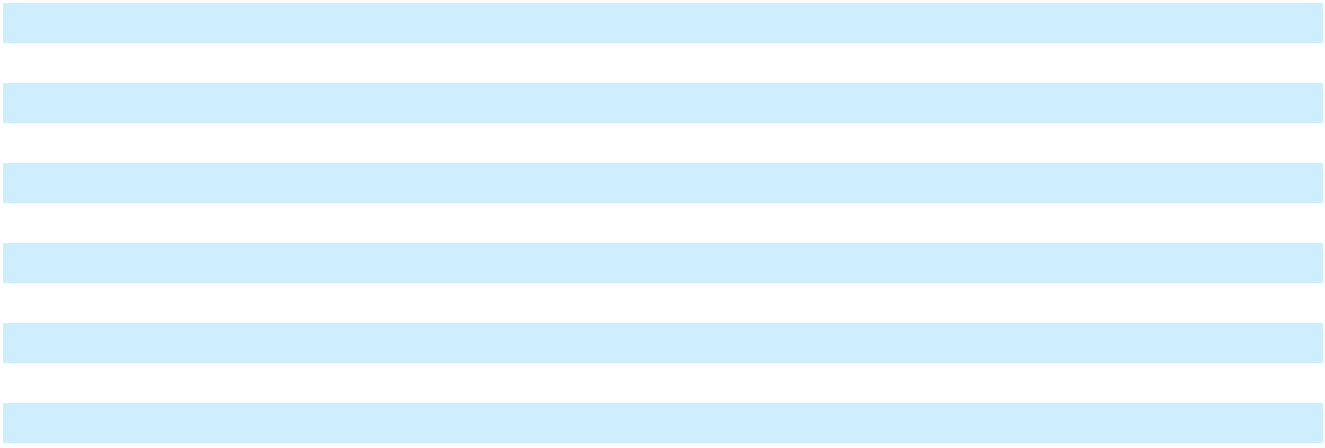 In connection with the Merger, the Company restructured its foreign financing structure, as well as select legal entities in anticipation of legally integrating legacy Tech Data and SYNNEX foreign operations. In addition to the treasury efficiencies, these restructurings resulted in a one-time domestic capital loss which would offset certain domestic capital gains when carried back under United States tax law to tax year 2020, resulting in a tax benefit of approximately $45.0 million during fiscal year 2021 and approximately $8.3 million during fiscal year 2022.The Company’s United States business has sufficient cash flow and liquidity to fund its operating requirements and the Company expects and intends that profits earned outside the United States will be fully utilized and reinvested outside of the United States.As of November 30, 2022, the Company had approximately $1.1 billion of undistributed earnings of its non-U.S. subsidiaries for which it has not provided for non-U.S. withholding taxes and state taxes because such earnings are intended to be reinvested indefinitely in international operations. It is not practicable to determine the amount of applicable taxes that would be due if such earnings were distributed. Accordingly, the Company has not provisioned United States state taxes and foreign withholding taxes on non-U.S. subsidiaries for which the earnings are permanently reinvested.The Company has been granted tax holidays in certain jurisdictions, primarily, China. The tax holidays provide for lower rates of taxation and require various thresholds of investment and business activities in those jurisdictions. Certain tax holidays begin to expire in fiscal year 2023. The tax benefits from the above tax holidays for fiscal years 2022, 2021 and 2020 were not material.The estimates and assumptions used by the Company in computing the income taxes reflected in the Company’s consolidated financial statements could differ from the actual results reflected in the income tax returns filed during the subsequent year. Adjustments are recorded based on filed returns when such returns are finalized or the related adjustments are identified.94Table of ContentsThe aggregate changes in the balances of gross unrecognized tax benefits, excluding accrued interest and penalties, during fiscal years 2022, 2021 and 2020 were as follows: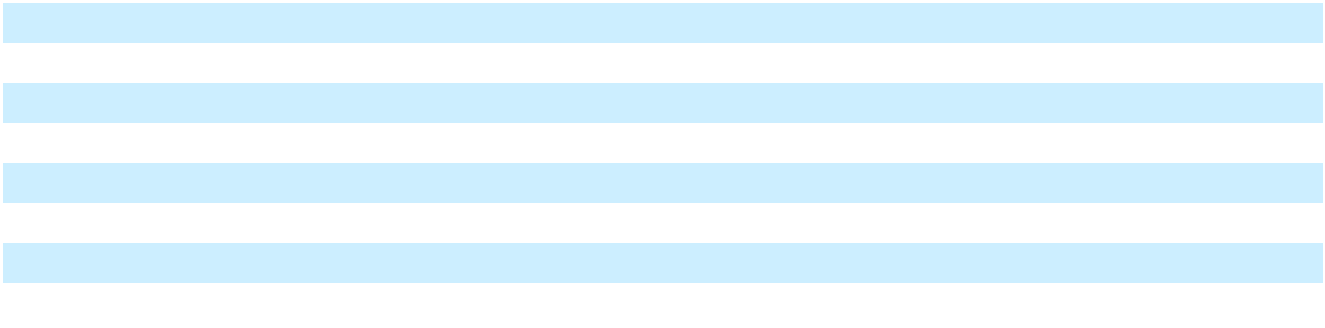 As of November 30, 2022, the amount of unrecognized tax benefits that, if recognized, would impact the effective tax rate was $20.7 million. Unrecognized tax benefits that have a reasonable possibility of significantly decreasing within the 12 months following November 30, 2022 would not have a material impact on the tax rate. The Company recognizes interest and penalties related to unrecognized tax benefits in the provision for income taxes. The Company’s accrued interest and penalties at November 30, 2022, would not have a material impact on the effective tax rate if reversed. The provision for income taxes for each of the fiscal years ended November 30, 2022, 2021 and 2020 includes interest expense on unrecognized income tax benefits for current and prior years which is not significant to the Company’s Consolidated Statement of Income. The change in the balance of accrued interest for fiscal 2022, 2021 and 2020, includes the current year end accrual, an interest benefit resulting from the expiration of statutes of limitation, and the translation adjustments on foreign currencies.The Company conducts business primarily in the Americas, Europe and APJ, and as a result, one or more of its subsidiaries files income tax returns in the U.S. federal, various state, local and foreign tax jurisdictions. In the normal course of business, the Company is subject to examination by taxing authorities. The Company is no longer subject to examinations by the Internal Revenue Service for years before fiscal 2019. The Company is no longer subject to foreign or state income tax audits for returns covering years through 2005, and fiscal year 2010, respectively.In preparation of the Separation, SYNNEX entered into a Tax Matters Agreement with Concentrix effective on December 1, 2020 that governs the rights and obligations of SYNNEX and Concentrix for certain pre-Separation tax liabilities. The Tax Matters Agreement provides that SYNNEX and Concentrix will share certain pre-Separation income tax liabilities that arise from adjustments made by tax authorities to SYNNEX and Concentrix’ U.S. and certain non-U.S. income tax returns. In certain jurisdictions SYNNEX and Concentrix have joint and several liability for past income tax liabilities and accordingly, SYNNEX could be legally liable under applicable tax law for such liabilities and required to make additional tax payments.In addition, if the distribution of Concentrix' common shares to the SYNNEX stockholders is determined to be taxable, Concentrix and SYNNEX would share the tax liability equally, unless the taxability of the distribution is the direct result of action taken by either Concentrix or SYNNEX subsequent to the distribution in which case the party causing the distribution to be taxable would be responsible for any taxes imposed on the distribution.NOTE 18—COMMITMENTS AND CONTINGENCIES:As is customary in the technology industry, to encourage certain customers to purchase products from us, the Company also has other financing agreements with financial institutions to provide inventory financing facilities to the Company’s customers and allow certain customers of the Company to finance their purchases directly with the financial institutions. The Company is contingently liable to repurchase inventory sold under these agreements in the event of any default by its customers under the agreement and such inventory being repossessed by the financial institutions. As the Company does not have access to information regarding the amount of inventory purchased from the Company still on hand with the customer at any point in time, the Company’s repurchase obligations relating to inventory cannot be reasonably estimated. Losses, if any, would be the difference between the repossession cost and the resale value of the inventory. Repurchases under these arrangements have been insignificant to date and the Company is not aware of any pending customer defaults or repossession obligations. The Company believes that, based on historical experience, the likelihood of a material loss pursuant to these inventory repurchase obligations is remote.95Table of ContentsThe French Autorité de la Concurrence (“Competition Authority”) began in 2013 an investigation into the French market for certain products of Apple, Inc., (“Apple”) for which the Company is a distributor. In March 2020, the Competition Authority imposed fines on Tech Data, on another distributor, and on Apple, finding that Tech Data entered into an anticompetitive agreement with Apple regarding volume allocations of Apple products. The initial fine imposed on Tech Data was €76.1 million. The Company appealed its determination to the French courts, seeking to set aside or reduce the fine. Although the Company believed it had strong arguments on appeal, the Company determined that the best estimate of probable loss related to this matter as of November 30, 2021 was €36.0 million. Under French law, the pendency of the Company’s appeal does not suspend the obligation to pay the fine. Tech Data agreed with the French authorities to make eight equal installment payments in relation to the fine assessed for a total amount of €22.8 million on a quarterly basis from January 2021 through October 2022. Additionally, the Company provided a third-party surety bond to the Competition Authority to guarantee the payment of the amount of the fine and interest, if applicable.On October 6, 2022, the appeals court issued a ruling that reduced the fine imposed on the Company from€76.1 million to €24.9 million. The Company continues to contest the arguments of the Competition Authority and hasfurther appealed this matter. As a result of the appeals court ruling, the Company has determined that the best estimate ofprobable loss related to this matter as of November 30, 2022 is €24.9 million (approximately $25.7 million as ofNovember 30, 2022), which has been paid in full. The Company decreased its accrual established for this matter by $10.8million during fiscal year 2022 which is recorded in "Other (expense) income, net" in the Consolidated Statement ofOperations. A civil lawsuit related to this matter, alleging anticompetitive actions in association with the establisheddistribution networks for Apple, Tech Data and another distributor was filed by eBizcuss. The Company is currentlyevaluating this matter and cannot currently estimate the probability or amount of any potential loss.From time to time, the Company receives notices from third parties, including customers and suppliers, seeking indemnification, payment of money or other actions in connection with claims made against them. Also, from time to time, the Company has been involved in various bankruptcy preference actions where the Company was a supplier to the companies now in bankruptcy. In addition, the Company is subject to various other claims, both asserted and unasserted, that arise in the ordinary course of business. The Company evaluates these claims and records the related liabilities. It is possible that the ultimate liabilities could differ from the amounts recorded.Under the Separation and Distribution agreement, SYNNEX agreed to indemnify Concentrix, each of its subsidiaries and each of their respective directors, officers and co-workers from and against all liabilities relating to, arising out of or resulting from, among other matters, the liabilities allocated to SYNNEX as part of the Separation. Similarly, Concentrix agreed to indemnify SYNNEX, each of its subsidiaries and each of their respective directors, officers and co-workers from and against all liabilities relating to, arising out of or resulting from, among other matters, the liabilities allocated to Concentrix as part of the Separation. SYNNEX expects Concentrix to fully perform under the terms of the Separation and Distribution agreement.Under the Separation and Distribution agreement, SYNNEX and Concentrix agreed to cooperate with each other in managing litigation related to both companies' businesses. The Separation and Distribution agreement also included provisions that assign to each company responsibility for managing pending and future litigation related to the general corporate matters of SYNNEX arising prior to the Separation.The Company does not believe that the above commitments and contingencies will have a material adverse effect on the Company’s results of operations, financial position or cash flows.96Table of ContentsTD SYNNEX CORPORATIONSCHEDULE II—VALUATION AND QUALIFYING ACCOUNTS For the Fiscal Years Ended November 30, 2022, 2021 and 2020 (in thousands)(Amounts may not add due to rounding)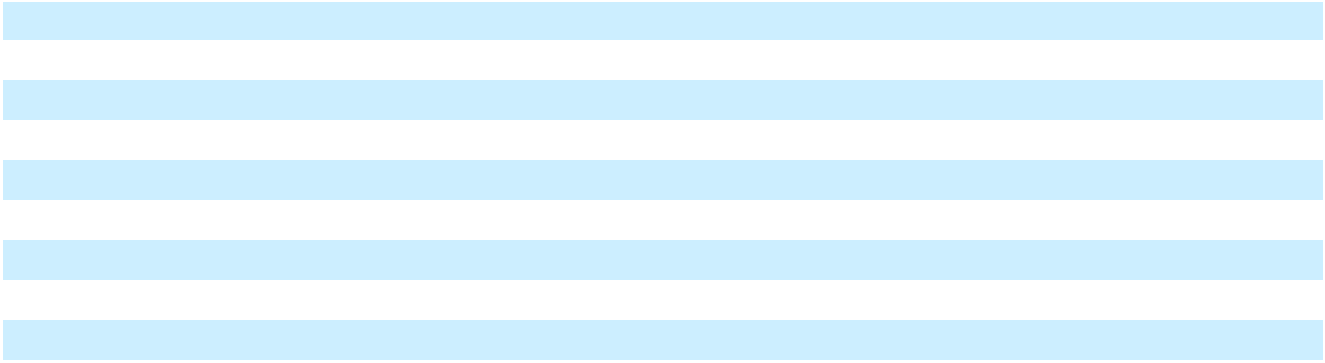 Item 9. Changes in and Disagreements with Accountants on Accounting and Financial DisclosureNone.Item 9A.	Controls and ProceduresEvaluation of disclosure controls and proceduresWe maintain “disclosure controls and procedures,” as such term is defined in Rule 13a-15(e) under the Securities Exchange Act of 1934 (the “Exchange Act”), that are designed to ensure that information required to be disclosed by us in reports that we file or submit under the Exchange Act is recorded, processed, summarized, and reported within the time periods specified in Securities and Exchange Commission rules and forms, and that such information is accumulated and communicated to our management, including our Chief Executive Officer and Chief Financial Officer, as appropriate, to allow timely decisions regarding required disclosures. In designing and evaluating our disclosure controls and procedures, management recognized that disclosure controls and procedures, no matter how well conceived and operated, can provide only reasonable, not absolute, assurance that the objectives of the disclosure controls and procedures are met. Our disclosure controls and procedures have been designed to meet reasonable assurance standards. Additionally, in designing disclosure controls and procedures, our management necessarily was required to apply its judgment in evaluating the cost-benefit relationship of possible disclosure controls and procedures. The design of any disclosure controls and procedures is also based in part upon certain assumptions about the likelihood of future events, and there can be no assurance that any design will succeed in achieving its stated goals under all potential future conditions.Based on their evaluation as of the end of the period covered by this Report, our Chief Executive Officer (our principal executive officer) and Chief Financial Officer (our principal financial officer) have concluded that, as of such date, our disclosure controls and procedures were effective at the reasonable assurance level.Management’s Report on Internal Control over Financial ReportingManagement’s Report on Internal Control over Financial Reporting on page 51, and the attestation report of KPMG LLP, an independent registered public accounting firm on page 52, is incorporated herein by reference.97Table of ContentsChanges in internal control over financial reportingThere were no changes in our internal control over financial reporting (as defined in Rule 13a-15(f) under the Exchange Act) identified in connection with management’s evaluation during our last quarter of fiscal 2022 that have materially affected, or are reasonably likely to materially affect, our internal control over financial reporting.Item 9B.	Other InformationNone.Item 9C.	Disclosure Regarding Foreign Jurisdictions that Prevent InspectionsNot Applicable.98Table of ContentsPART IIIItem 10.	Directors, Executive Officers and Corporate GovernanceThe information required by this item (with respect to Directors) is incorporated by reference from the information under the caption “Election of Directors” “Corporate Governance -- Organization of the Board of Directors” contained in our Proxy Statement to be filed with the Securities and Exchange Commission in connection with the solicitation of proxies for our 2023 Annual Meeting of Stockholders to be held on March 21, 2023 (the “Proxy Statement”). Certain information required by this item concerning executive officers is set forth in Part I of this Report under the caption “Information About Our Executive Officers.”Item 405 of Regulation S-K calls for disclosure of any known late filing or failure by an insider to file a report required by Section 16(a) of the Exchange Act. To the extent disclosure for delinquent reports is being made, it can be found under the caption “Delinquent Section 16(a) Reports” in the Proxy Statement and is incorporated herein by reference.We have adopted a code of ethics that applies to all of our co-workers, including our principal executive officer, our principal financial and accounting officer, our controllers and persons performing similar functions. This code of ethical business conduct, called "Code of Conduct - Our Shared Principles", is available free of charge on our public website (www.tdsynnex.com) on the investor relations webpage. Future amendments or waivers relating to the code of ethics will be disclosed on the webpage referenced in this paragraph within five (5) business days following the date of such amendment or waiver.Item 11.	Executive CompensationThe information required by this item is incorporated by reference from the information under the captions “Corporate Governance -- 2022 Directors’ Compensation Table,” “Corporate Governance -- Narrative to Directors’ Compensation Table,” “Executive Compensation,” and “Corporate Governance -- Compensation Committee Interlocks and Insider Participation” contained in the Proxy Statement.Item 12.	Security Ownership of Certain Beneficial Owners and Management and Related Stockholder MattersThe information required by this item with respect to security ownership of certain beneficial owners and management is incorporated by reference from the information under the caption “Security Ownership of Certain Beneficial Owners and Management” contained in the Proxy Statement.99Table of ContentsEquity Compensation Plan InformationThe following table sets forth certain information regarding our equity compensation plans as of November 30,2022: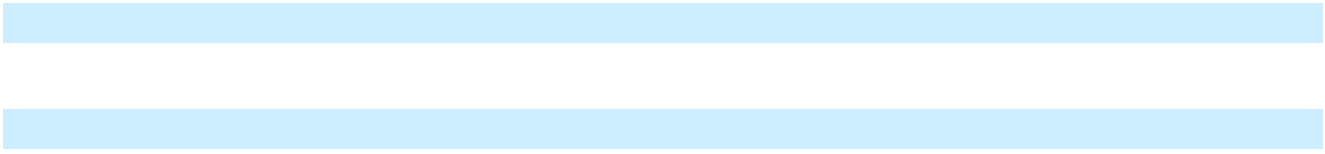 Includes the number of shares to be issued under our 2013 and 2020 Plans. Please see Note 6 - Share-Based Compensation of the Notes to the Consolidated Financial Statements for further information regarding the plans.Includes the number of shares reserved for issuance under our 2020 Plan. The number of shares initially authorized for issuance under our 2020 Plan will not exceed the sum of (i) 2,493,196 shares of common stock plus (ii) any shares under the 2013 Plan that that are subject to outstanding awards to the extent those awards expire, terminate or are canceled for any reason prior to exercise without the issuance or delivery of such shares, any shares subject to vesting restrictions that are subsequently forfeited, and any reserved shares not issued or subject to outstanding awards, up to a maximum of 1,443,193 shares. Due to antidilution provisions in the 2020 TD SYNNEX Plan the number of authorized shares was increased by 2,620,859 shares following the Separation. Please see Note 6 - Share-Based Compensation of the Notes to the Consolidated Financial Statements for further information regarding the TD SYNNEX Plans.Includes 1,018,621 shares available-for-sale pursuant to our 2014 Employee Stock Purchase Plan. Shares of common stock will be purchased at a price equal to 95% of the fair market value per share of common stock on either the first trading` day of the offering period or on the last trading day of the accumulation period, whichever is lower. See Note 6 - Share-Based Compensation of the Notes to the Consolidated Financial Statements for further information regarding the 2014 Employee Stock Purchase Plan.Item 13.	Certain Relationships and Related Transactions, and Director IndependenceThe information required by this item is incorporated by reference from the information contained under the caption “Certain Relationships and Related Party Transactions” and “Election of Directors” contained in the Proxy Statement.Item 14.	Principal Accounting Fees and ServicesThe information required by this item is incorporated by reference from the information contained under the caption “Ratification of the Appointment of Independent Registered Public Accountants” contained in the Proxy Statement.100Table of ContentsPART IVItem 15. Exhibits and Financial Statement Schedules(a) Documents filed as part of this report:Financial StatementsSee Index under Item 8.Financial Statements Schedule See Index under Item 8.ExhibitsSee Item 15(b) below. Each compensatory plan required to be filed has been identified.(b) Exhibits.101Table of Contents4.9	Form of $600,000,000 2.375% Senior Notes due 2028 (included as Exhibit A to Exhibit 4.4) (incorporated by reference to Exhibit 4.4 to the Company’s Current Report on Form 8-K filed on August 9, 2021).4.10	Form of $500,000,000 2.650% Senior Notes due 2031 (included as Exhibit A to Exhibit 4.5) (incorporated by reference to Exhibit 4.5 to the Company’s Current Report on Form 8-K filed on August 9, 2021).4.11	Registration Rights Agreement, dated as of August 9, 2021, by and between SYNNEX Corporation and Citigroup Global Markets Inc., as representative of the initial purchasers of the Notes (incorporated by reference to Exhibit 10.1 to the Company’s Current Report on Form 8-K filed on August 9, 2021).4.12	MiTAC Letter Agreement, dated as of September 3, 2021, by and between SYNNEX Corporation, Silver Star Developments Ltd. And Peer Developments Ltd. (incorporated by reference to Exhibit 4.12 to the Company's Annual Report on Form 10-K for the year ended November 30, 2021).10.1#	SYNNEX Corporation 2013 Stock Incentive Plan (incorporated by reference to the Company’s 2013 Proxy Statement on Schedule 14A (File No. 001-31892) filed on February 22, 2013).10.2#	Amendment No. 1 to the SYNNEX Corporation 2013 Stock Incentive Plan (incorporated by reference to the Company’s additional definitive proxy materials to the 2013 Proxy Statement on Schedule 14A (File No. 001-31892) filed on March 5, 2013).10.3#	Amendment No. 2 to the SYNNEX Corporation 2013 Stock Incentive Plan (incorporated by reference to Exhibit 10.3 to the Company's Quarterly Report on Form 10-Q for the quarter ended August 31, 2014).10.4#	Amendment No. 3 to SYNNEX Corporation 2013 Stock Incentive Plan (incorporated by reference to Exhibit 10.53 to the Company’s Annual Report on Form 10-K for the year ended November 30, 2016).10.5#	Amendment No. 4 to SYNNEX Corporation 2013 Stock Incentive Plan (incorporated by reference to Exhibit 10.1 to the Company’s Quarterly Report on Form 10-Q for the quarter ended February 28, 2017).10.6#	Amendment No. 5 to SYNNEX Corporation 2013 Stock Incentive Plan (incorporated by reference to Exhibit 10.4 to the Company’s Quarterly Report on Form 10-Q for the quarter ended August 31, 2018).10.7#	Form of incentive award agreements related to the SYNNEX Corporation 2013 Stock Incentive Plan (incorporated by reference to Exhibit 10.2 to the Company's Quarterly Report on Form 10-Q for the quarter ended February 28, 2014).10.8#	SYNNEX Corporation 2020 Stock Incentive Plan (incorporated by reference to the Company’s 2020 proxy statement on Schedule 14A (File No. 001-31892) filed on February 10, 2020).10.9#	Amendment No. 1 to SYNNEX Corporation's 2020 Stock Incentive Plan (incorporated by reference to Exhibit 10.1 to the Company’s Quarterly Report on Form 10-Q filed on April 7, 2020).10.10#     Amendment No. 2 to SYNNEX Corporation 2020 Stock Incentive Plan (incorporated by reference to Exhibit 10.5 to the Company’s Quarterly Report on Form 10-Q filed on April 8, 2021).10.11#	Forms of incentive award agreements related to the 2020 SYNNEX Corporation Stock Incentive Plan (incorporated by reference to Exhibit 10.1 to the Company’s Quarterly Report on Form 10-Q filed on October 9, 2020).10.12#	SYNNEX Corporation Deferred Compensation Plan, as amended and restated effective January 1, 2005 (incorporated by reference to Exhibit 10.22 to the Company’s Annual Report on Form 10-K for the fiscal year ended November 30, 2007).10.13#	Amendment to SYNNEX Corporation Deferred Compensation Plan (incorporated by reference to Exhibit 10.25 to the Company's Annual Report on Form 10-K for the year ended November 30, 2011).10.14#	TD SYNNEX Corporation 2014 Employee Stock Purchase Plan, as amended (incorporated by reference to Exhibit 10.20# to the Company's Annual Report on Form 10-K for the year ended November 30, 2021).10.15#	SYNNEX Corporation 2016 Management Incentive Plan (incorporated by reference to the Company’s2016 proxy statement on Schedule 14A (File No. 001-31892) filed on February 25, 2016).10.16#	Offer Letter with Richard Hume dated August 31, 2021 (incorporated by reference to Exhibit 10.2 to the Company’s Current Report on Form 8-K filed on September 2, 2021).102Table of Contents10.17#	Employment Agreement, dated as of January 4, 2018, by and between the Company and Dennis Polk (incorporated by reference to Exhibit 10.1 to the Company’s Current Report on Form 8-K filed on January 9, 2018).10.18#	Amendment to Offer Letter dated January 4, 2018, by and between SYNNEX Corporation and Dennis Polk (incorporated by reference to Exhibit 10.1 to the Company’s Current Report on Form 8-K filed on January 26, 2021).10.19#	Amendment No. 2 to Offer Letter dated September 28, 2021, by and between TD SYNNEX and Dennis Polk (incorporated by reference to Exhibit 10.1 to the Company’s Current Report on Form 8-K filed on September 28, 2021).10.20#	Offer Letter, dated as of April 1, 2013, by and between the Company and Marshall Witt (incorporated by reference to Exhibit 10.1 to the Company’s Current Report on Form 8-K filed on April 3, 2013).10.21#	Offer Letter, dated as of January 1, 2019, by and between the Company and Michael Urban (incorporated by reference to Exhibit 10.1 to the Company’s Quarterly Report on Form 10-Q filed on April 9, 2019).10.22#	Manager’s Agreement Between TS Europe Executive BVBA and Mr. Patrick Zammit, dated as of February 1, 2017 (incorporated by reference to Exhibit 10-20 to Tech Data Corporation’s Form 10-K filed on March 25, 2020).10.23#	Addendum to the Manager’s Agreement Between TS Europe Executive BVBA and Mr. Patrick Zammit, dated as of February 28, 2017 (incorporated by reference to Exhibit 10-21 to Tech Data Corporation’s Form 10-K filed on March 25, 2020).10.24#	Offer Letter dated January 25, 2021, by and between SYNNEX Corporation and Peter Larocque (incorporated by reference to Exhibit 10.2 to the Company’s Current Report on Form 8-K filed on January 26, 2021).10.25#	Advisor Agreement with Dwight Steffensen dated August 31, 2021 (incorporated by reference to Exhibit10.5 to the Company’s Quarterly Report on Form 10-Q filed on October 5, 2021).10.26#	Form of Change of Control Severance Plan (incorporated by reference to Exhibit 10.13 to Amendment No. 1 to the Company’s Registration Statement on Form S-1 (File No. 333-108543)).10.27#	Amendment to SYNNEX Corporation Change of Control Severance Plan (incorporated by reference to Exhibit 10.21 to the Company’s Annual Report on Form 10-K for the fiscal year ended November 30, 2007).10.28#	Form of Indemnification Agreement between the Company and its officers and directors (incorporated by reference to Exhibit 10.6 to the Company’s Registration Statement on Form S-1 (File No.333-108543)).10.29	Master HP Partner Agreement, dated as of March 1, 2011, by and between the Company and Hewlett-Packard Company (incorporated by reference to Exhibit 10.1 to the Company's Current Report on Form 8-K filed on March 7, 2011).10.30	Joint Sales and Marketing Agreement, dated as of May 6, 2002, by and between the Company and MiTAC International Corporation (incorporated by reference to Exhibit 10.16 to Amendment No. 2 to the Company’s Registration Statement on Form S-1 (File No. 333-108543)).10.31	Separation and Distribution Agreement between SYNNEX Corporation and Concentrix Corporation, dated as of November 30, 2020 (incorporated by reference to Exhibit 10.1 to the Current Report on Form 8-K filed on December 2, 2020).10.32	Employee Matters Agreement between SYNNEX Corporation and Concentrix Corporation, dated as of November 30, 2020 (incorporated by reference to Exhibit 10.2 to the Current Report on Form 8-K filed on December 2, 2020).10.33	Tax Matters Agreement between SYNNEX Corporation and Concentrix Corporation, dated as of November 30, 2020 (incorporated by reference to Exhibit 10.3 to the Current Report on Form 8-K filed on December 2, 2020).103Table of Contents10.34	Master Commercial Agreement between SYNNEX Corporation and Concentrix Corporation, dated as of December 1, 2020 (incorporated by reference to Exhibit 10.4 to the Current Report on Form 8-K filed on December 2, 2020).10.35	Investor Rights Agreement dated September 1, 2021 between SYNNEX and Tiger Parent Holdings, L.P. (incorporated by reference to Exhibit 10.1 to the Company’s Current Report on Form 8-K filed on September 2, 2021).10.36	Credit Agreement dated as of April 16, 2021 among SYNNEX Corporation and named Initial Lenders and Citibank, N.A. as administrative agent (incorporated by reference to Exhibit 10.1 to the Company’s Current Report on Form 8-K filed on April 20, 2021).10.37	Fifth Amended and Restated Receivables Funding and Administration Agreement, dated as of December 22, 2021, by and among SIT Funding Corporation, TD SYNNEX Corporation, the lenders party thereto and The Toronto-Dominion Bank, as agent (incorporated by reference to Exhibit 10.1 to the Company’s Current Report on Form 8-K filed on December 29, 2021).10.38	Twentieth Amendment to Third Amended and Restated Receivables Sale and Servicing Agreement, dated as of December 22, 2021, by and among TD SYNNEX Corporation, SIT Funding Corporation, Westcon Group North America, Inc., the originators party thereto, the lenders party thereto, and The Toronto-Dominion Bank, as agent (incorporated by reference to Exhibit 10.2 to the Company’s Current Report on Form 8-K filed on December 29, 2021).10.39#	TD SYNNEX Corporation 2020 Stock Incentive Plan (incorporated by reference to Exhibit 10.3 to the Company's Quarterly Report on Form 10-Q for the quarter ended February 28, 2022).10.40#	Amendment No. 3 to Offer Letter dated January 4, 2023, by and between TD SYNNEX and Dennis Polk (incorporated by reference to Exhibit 10.1 to the Company’s Current Report on Form 8-K filed on January 10, 2023).10.41#     Form of Notice of Stock Option Grant and Stock Option Agreement (U.S.) (incorporated by reference to Exhibit 10.1 to the Company’s Current Report on Form 8-K filed on September 19, 2022).10.42#	Form of Notice of Stock Option Grant and Stock Option Agreement (non-U.S.) (incorporated by reference to Exhibit 10.2 to the Company’s Current Report on Form 8-K filed on September 19, 2022).10.43#	Form of Notice of Restricted Stock Award and Restricted Stock Agreement (U.S.) (incorporated by reference to Exhibit 10.3 to the Company’s Current Report on Form 8-K filed on September 19, 2022).10.44#	Form of Notice of Restricted Stock Award and Restricted Stock Agreement (non-U.S.) (incorporated by reference to Exhibit 10.4 to the Company’s Current Report on Form 8-K filed on September 19, 2022).10.45#	Form of Notice of Restricted Stock Unit Award and Restricted Stock Unit Agreement (time-based) (U.S.) (incorporated by reference to Exhibit 10.5 to the Company’s Current Report on Form 8-K filed on September 19, 2022).10.46#	Form of Notice of Restricted Stock Unit Award and Restricted Stock Unit Agreement (time-based) (non-U.S.) (incorporated by reference to Exhibit 10.6 to the Company’s Current Report on Form 8-K filed on September 19, 2022).10.47#	Form of Notice of Performance-Based Restricted Stock Unit Award and Performance-Based Restricted Stock Unit Agreement (U.S.) (incorporated by reference to Exhibit 10.7 to the Company’s Current Report on Form 8-K filed on September 19, 2022).10.48#	Form of Notice of Performance-Based Restricted Stock Unit Award and Performance-Based Restricted Stock Unit Agreement (non-U.S.) (incorporated by reference to Exhibit 10.8 to the Company’s Current Report on Form 8-K filed on September 19, 2022).10.49	First Omnibus Amendment to the Fifth Amended and Restated Receivables Funding and Administration Agreement, dated as of August 22, 2022 by and among SIT Funding Corporation, TD SYNNEX Corporation, the lenders party thereto and The Toronto-Dominion Bank, as agent (incorporated by reference to Exhibit 10.9 to the Company’s Quarterly Report on Form 10-Q for the quarter ended August 31, 2022).21.1	Subsidiaries of the Company.23.1	Consent of KPMG LLP, Independent Registered Public Accounting Firm.104Table of Contents__________________Indicates management contract or compensatory plan or arrangement.In accordance with Item 601(b)(32)(ii) of Regulation S-K and SEC Release Nos. 33-8238 and 34-47986, Final Rule: Management’s Reports on Internal Control Over Financial Reporting and Certification of Disclosure in Exchange Act Periodic Reports, the certifications furnished in Exhibit 32.1 hereto are deemed to accompany this Form 10-K and will not be deemed “filed” for purpose of Section 18 of the Exchange Act. Such certifications will not be deemed to be incorporated by reference into any filing under the Securities Act or the Exchange Act, except to the extent that the registrant specifically incorporates it by reference.The schedules and exhibits to this agreement have been omitted pursuant to Item 601(b)(2) of Regulation S-K. A copy of any omitted schedule and/or exhibit will be furnished to the Securities and Exchange Commission upon request.(c) Financial Statement Schedules.See Index under Item 8.Item 16. Form 10-K SummaryNone.105Table of ContentsSIGNATURESPursuant to the requirements of Section 13 or 15(d) of the Securities Exchange Act of 1934, the registrant has duly caused this report to be signed on its behalf by the undersigned, thereunto duly authorized.Date: January 23, 2023TD SYNNEX CORPORATIONBy:	/s/ Richard T. HumeRichard T. HumeChief Executive Officer106Table of ContentsPOWER OF ATTORNEYKNOW ALL MEN BY THESE PRESENTS, that each person whose signature appears below constitutes and appoints Richard T. Hume and Marshall W. Witt, and each of them, his true and lawful attorneys-in-fact, each with full power of substitution, for him or her in any and all capacities, to sign any amendments to this report on Form 10-K and to file the same, with exhibits thereto and other documents in connection therewith, with the Securities and Exchange Commission, hereby ratifying and confirming all that each of said attorneys-in-fact or their substitute or substitutes may do or cause to be done by virtue hereof.Pursuant to the requirements of the Securities Exchange Act of 1934, this report has been signed below by the following persons on behalf of the registrant and in the capacities and on the dates indicated.107Delaware94-2703333(State or other jurisdiction of incorporation or organization)(IRS Employer Identification No.)44201 Nobel DriveFremont, California94538(Address of principal executive offices)(Zip Code)Title of each classTrading Symbol(s)Name of each exchange on which registeredCommon Stock, par value $0.001 per shareSNXThe New York Stock ExchangeTwelve Months EndedNovember 30, 2022November 30, 2021November 30, 2020Apple, Inc.11 %N/A (1)N/A (1)HP Inc.10 %12 %12 %15 %15 %__________________NameAgePositionRichard Hume6363Chief Executive OfficerDennis Polk5656Executive ChairMichael Urban5858President, AmericasMarshall Witt5757Chief Financial OfficerPatrick Zammit5656President, Europe & APJDavid Vetter6363Chief Legal OfficerSimon Leung5757Chief Business OfficerDOLLARSTD SYNNEX CorporationTD SYNNEX CorporationTD SYNNEX CorporationTD SYNNEX CorporationTD SYNNEX CorporationS&P Midcap 400 IndexS&P Midcap 400 IndexS&P Midcap 400 IndexS&P Midcap 400 IndexS&P Midcap 400 IndexS&P Midcap 400 IndexTD SYNNEX CorporationTD SYNNEX CorporationTD SYNNEX CorporationTD SYNNEX CorporationTD SYNNEX CorporationS&P Midcap 400 IndexS&P Midcap 400 IndexS&P Midcap 400 IndexS&P Midcap 400 IndexS&P Midcap 400 IndexS&P Midcap 400 IndexComputers & Peripheral EquipmentComputers & Peripheral EquipmentComputers & Peripheral EquipmentComputers & Peripheral EquipmentComputers & Peripheral EquipmentComputers & Peripheral EquipmentFiscal Years EndedFiscal Years EndedFiscal Years EndedFiscal Years EndedFiscal Years EndedFiscal Years Ended11/30/201711/30/201811/30/201911/30/202011/30/202111/30/2022TD SYNNEX CorporationTD SYNNEX CorporationTD SYNNEX Corporation$100.00$$60.12$$92.82$$121.50$162.14$$162.37S&P Midcap 400 IndexS&P Midcap 400 IndexS&P Midcap 400 Index$100.00$$100.48$$109.38$$119.99$151.76$$146.77Computers and PeripheralComputers and PeripheralComputers and Peripheral$100.00$$104.19$$121.52$$132.02$157.40$$154.12EquipmentEquipmentEquipment$100.00$$104.19$$121.52$$132.02$157.40$$154.12Fiscal Years Ended November 30,Fiscal Years Ended November 30,Fiscal Years Ended November 30,Fiscal Years Ended November 30,20222021First Quarter$0.300$$0.200Second Quarter$0.300$$0.200Third Quarter$0.300$$0.200Fourth Quarter$0.300$$0.200Issuer Purchases of Equity Securities (amounts in thousands except per share amounts)Issuer Purchases of Equity Securities (amounts in thousands except per share amounts)Issuer Purchases of Equity Securities (amounts in thousands except per share amounts)Issuer Purchases of Equity Securities (amounts in thousands except per share amounts)Issuer Purchases of Equity Securities (amounts in thousands except per share amounts)Issuer Purchases of Equity Securities (amounts in thousands except per share amounts)Issuer Purchases of Equity Securities (amounts in thousands except per share amounts)Issuer Purchases of Equity Securities (amounts in thousands except per share amounts)Issuer Purchases of Equity Securities (amounts in thousands except per share amounts)Total number ofMaximum dollarTotal number ofvalue of shares thatvalue of shares thatshares purchased asmay yet beTotal number ofAverage price paidAverage price paidpart of publiclypurchased underPeriodTotal number ofAverage price paidAverage price paidannounced plans orthe plans orPeriodshares purchasedper shareprogramprogramSeptember 1 - September 30, 2022September 1 - September 30, 2022118$$91.27118118$$306,179October 1 - October 31, 2022October 1 - October 31, 202233386.48333333277,385November 1 - November 30, 2022November 1 - November 30, 20222692.1526274,984TotalTotal477$$87.98477477Fiscal Years Ended November 30,Fiscal Years Ended November 30,Fiscal Years Ended November 30,Statements of Operations Data:20222021Revenue100.00 %100.00 %100.00 %Cost of revenue(93.74)%(94.02)%Gross profit6.26 %5.98 %5.98 %Selling, general and administrative expenses(4.21)%(3.65)%(3.65)%Acquisition, integration and restructuring costs(0.36)%(0.35)%Operating income1.69 %1.97 %1.97 %Interest expense and finance charges, net(0.36)%(0.50)%(0.50)%Other (expense) income, net0.00 %0.00 %Income before income taxes1.33 %1.48 %1.48 %Provision for income taxes(0.29)%(0.23)%Net income1.04 %1.25 %1.25 %Fiscal Years Ended November 30,Fiscal Years Ended November 30,Fiscal Years Ended November 30,Fiscal Years Ended November 30,20222021Gross Profit and Gross Margin - Consolidated(in thousands)(in thousands)(in thousands)(in thousands)Revenue$62,343,810$$31,614,169Gross profit$3,900,199$$1,889,534Purchase accounting adjustments96,12823,476Non-GAAP gross profit$3,996,327$$1,913,010GAAP gross margin6.26 %5.98 %Non-GAAP gross margin6.41 %6.05 %Fiscal Years Ended November 30,Fiscal Years Ended November 30,Fiscal Years Ended November 30,Fiscal Years Ended November 30,20222021Operating Income and Operating Margin - Consolidated(in thousands)(in thousands)(in thousands)(in thousands)Revenue$62,343,810$$31,614,169Operating income$1,050,873$$623,218Acquisition, integration and restructuring costs222,319112,150Amortization of intangibles299,162105,332Share-based compensation38,99433,078Purchase accounting adjustments112,69128,353Non-GAAP operating income$1,724,039$$902,131GAAP operating margin1.69 %1.97 %Non-GAAP operating margin2.77 %2.85 %Fiscal Years Ended November 30,Fiscal Years Ended November 30,Fiscal Years Ended November 30,Fiscal Years Ended November 30,20222021Operating Income and Operating Margin - Americas(in thousands)(in thousands)(in thousands)(in thousands)Revenue$38,791,102$$23,317,274Operating income$734,103$$497,964Acquisition, integration and restructuring costs137,05580,181Amortization of intangibles175,37172,434Share-based compensation29,71733,078Purchase accounting adjustments65,11716,095Non-GAAP operating income$1,141,363$$699,752GAAP operating margin1.89 %2.14 %Non-GAAP operating margin2.94 %3.00 %Fiscal Years Ended November 30,Fiscal Years Ended November 30,Fiscal Years Ended November 30,Fiscal Years Ended November 30,20222021Operating Income and Operating Margin - Europe(in thousands)(in thousands)(in thousands)(in thousands)Revenue$20,289,211$$6,201,302Operating income$227,249$$79,153Acquisition, integration and restructuring costs76,63427,515Amortization of intangibles121,22032,260Share-based compensation7,906—Purchase accounting adjustments47,57412,258Non-GAAP operating income$480,583$$151,186GAAP operating margin1.12 %1.28 %Non-GAAP operating margin2.37 %2.44 %Fiscal Years Ended November 30,Fiscal Years Ended November 30,Fiscal Years Ended November 30,Fiscal Years Ended November 30,20222021Operating Income and Operating Margin - APJ(in thousands)(in thousands)(in thousands)(in thousands)Revenue$3,263,497$$2,095,593Operating income$89,521$$46,100Acquisition, integration and restructuring costs8,6304,454Amortization of intangibles2,571638Share-based compensation1,371—Non-GAAP operating income$102,093$$51,192GAAP operating margin2.74 %2.20 %Non-GAAP operating margin3.13 %2.44 %Fiscal Years Ended November 30,Fiscal Years Ended November 30,Fiscal Years Ended November 30,Fiscal Years Ended November 30,20222021Adjusted EBITDA - Consolidated(in thousands)(in thousands)(in thousands)(in thousands)Net income$651,307$$395,069Interest expense and finance charges, net222,578157,835Provision for income taxes175,82371,416Depreciation(1)164,20344,232Amortization of intangibles299,162105,332EBITDA$1,513,073$$773,884Other expense (income), net1,165(1,102)Acquisition, integration and restructuring costs157,965112,150Share-based compensation38,99433,078Purchase accounting adjustments112,69128,353Adjusted EBITDA$1,823,888$$946,363____________________________________Fiscal Years Ended November 30,Fiscal Years Ended November 30,Fiscal Years Ended November 30,Fiscal Years Ended November 30,Fiscal Years Ended November 30,Fiscal Years Ended November 30,Fiscal Years Ended November 30,20222021Net Income- Consolidated(in thousands)(in thousands)(in thousands)(in thousands)(in thousands)Net Income$$$651,307651,307$$395,069395,069Acquisition, integration and restructuring costs231,008231,008159,194159,194Amortization of intangibles299,162299,162105,332105,332Share-based compensation38,99438,99433,07833,078Purchase accounting adjustments112,691112,69128,35328,353Legal settlements and other litigation, net(10,792)(10,792)(10,792)——Income taxes related to above(166,129)(166,129)(166,129)(80,375)(80,375)Income tax capital loss carryback benefit(8,299)(8,299)(8,299)(44,968)(44,968)Non-GAAP net income$1,147,9421,147,942$595,683595,683Fiscal Years Ended November 30,Fiscal Years Ended November 30,Fiscal Years Ended November 30,Fiscal Years Ended November 30,Fiscal Years Ended November 30,Fiscal Years Ended November 30,Fiscal Years Ended November 30,20222021Diluted Earnings Per Common Share(in thousands)(in thousands)(in thousands)(in thousands)(in thousands)Diluted EPS$$$6.776.77$$6.246.24Acquisition, integration and restructuring costs2.402.402.512.51Amortization of intangibles3.113.111.661.66Share-based compensation0.410.410.520.52Purchase accounting adjustments1.171.170.450.45Legal settlements and other litigation, net(0.11)(0.11)(0.11)——Income taxes related to above(1.73)(1.73)(1.73)(1.27)(1.27)Income tax capital loss carryback benefit(0.09)(0.09)(0.09)(0.71)(0.71)Non-GAAP diluted EPS$$$11.9411.94$$9.409.40Fiscal Years Ended November 30, 2022 and 2021Fiscal Years Ended November 30, 2022 and 2021RevenueFiscal Years Ended November 30,Fiscal Years Ended November 30,Fiscal Years Ended November 30,Fiscal Years Ended November 30,Fiscal Years Ended November 30,Percent ChangePercent ChangePercent Change202220212022 to 20212022 to 2021(in thousands)(in thousands)(in thousands)(in thousands)(in thousands)(in thousands)(in thousands)Revenue$  62,343,810$$$31,614,16997.2 %Fiscal Years Ended November 30,Fiscal Years Ended November 30,Fiscal Years Ended November 30,Percent Change202220212022 to 2021(in thousands)(in thousands)(in thousands)Gross profit$ 3,900,199$ 1,889,534106.4 %106.4 %Gross margin6.26 %5.98 %5.98 %Fiscal Years Ended November 30,Fiscal Years Ended November 30,Fiscal Years Ended November 30,Percent Change202220212022 to 2021(in thousands)(in thousands)(in thousands)Selling, general and administrative expenses$ 2,627,007$ 1,154,166$ 1,154,166127.6 %127.6 %Percentage of revenue4.21 %3.65 %3.65 %Fiscal Years Ended November 30,Fiscal Years Ended November 30,Fiscal Years Ended November 30,Fiscal Years Ended November 30,20222021(in thousands)(in thousands)(in thousands)Professional services costs$29,352$$22,288Personnel and other costs40,22033,716Long-lived assets charges69,05322,166Stock-based compensation52,17120,113Total$190,796$$98,283Fiscal Years Ended November 30,Fiscal Years Ended November 30,Fiscal Years Ended November 30,Fiscal Years Ended November 30,20222021(in thousands)(in thousands)(in thousands)Restructuring costs$21,872$$8,709Other costs9,6525,158Total$31,524$$13,867$7,445$$2,89314,4275,816$21,872$$8,709$5,666$$2,65815,7375,746469305$21,872$$8,709Fiscal Years Ended November 30,Fiscal Years Ended November 30,Fiscal Years Ended November 30,Percent Change202220212022 to 2021(in thousands)(in thousands)(in thousands)Operating income$ 1,050,873$   623,218$   623,21868.6 %68.6 %Operating margin1.69 %1.97 %1.97 %Fiscal Years Ended November 30,Fiscal Years Ended November 30,Fiscal Years Ended November 30,Percent Change202220212022 to 2021(in thousands)(in thousands)(in thousands)Interest expense and finance charges, net$   222,578$   157,835$   157,83541.0 %41.0 %Percentage of revenue0.36 %0.50 %0.50 %Fiscal Years Ended November 30,Fiscal Years Ended November 30,Fiscal Years Ended November 30,Fiscal Years Ended November 30,Percent Change202220212022 to 2021(in thousands)(in thousands)(in thousands)Other (expense) income, net$(1,165)$$1,102(205.7)%(205.7)%Percentage of revenue0.00 %0.00 %Fiscal Years Ended November 30,Fiscal Years Ended November 30,Fiscal Years Ended November 30,Fiscal Years Ended November 30,Percent Change202220212022 to 2021(in thousands)(in thousands)(in thousands)Provision for income taxes$   175,823$$71,416146.2 %146.2 %Percentage of income before income taxes21.26 %15.31 %November 30,November 30,20222021(Amounts in thousands)(Amounts in thousands)(Amounts in thousands)(Amounts in thousands)(a)$16,247,957$$15,611,266(b)9,420,9998,310,032(c) = ((b)/(a))*thenumber of daysduring the period5348(d)$15,188,238$$14,668,096(e)9,066,6206,642,915during the period5441number of daysduring the period8475(j) = (c)+(f)-(i)2314PageConsolidated Financial Statements of TD SYNNEX CorporationConsolidated Financial Statements of TD SYNNEX CorporationConsolidated Financial Statements of TD SYNNEX CorporationConsolidated Financial Statements of TD SYNNEX CorporationConsolidated Financial Statements of TD SYNNEX CorporationConsolidated Financial Statements of TD SYNNEX CorporationConsolidated Financial Statements of TD SYNNEX CorporationManagement’s Report on Internal Control over Financial ReportingManagement’s Report on Internal Control over Financial ReportingManagement’s Report on Internal Control over Financial ReportingManagement’s Report on Internal Control over Financial ReportingManagement’s Report on Internal Control over Financial ReportingManagement’s Report on Internal Control over Financial ReportingManagement’s Report on Internal Control over Financial Reporting51Report of Independent Registered Public Accounting Firm (KPMG LLP, Santa Clara, CA, Auditor FirmReport of Independent Registered Public Accounting Firm (KPMG LLP, Santa Clara, CA, Auditor FirmReport of Independent Registered Public Accounting Firm (KPMG LLP, Santa Clara, CA, Auditor FirmReport of Independent Registered Public Accounting Firm (KPMG LLP, Santa Clara, CA, Auditor FirmReport of Independent Registered Public Accounting Firm (KPMG LLP, Santa Clara, CA, Auditor FirmReport of Independent Registered Public Accounting Firm (KPMG LLP, Santa Clara, CA, Auditor FirmReport of Independent Registered Public Accounting Firm (KPMG LLP, Santa Clara, CA, Auditor FirmID: 185)ID: 185)ID: 185)52Consolidated Balance Sheets as of November 30, 2022 and 2021Consolidated Balance Sheets as of November 30, 2022 and 2021Consolidated Balance Sheets as of November 30, 2022 and 2021Consolidated Balance Sheets as of November 30, 2022 and 2021Consolidated Balance Sheets as of November 30, 2022 and 2021Consolidated Balance Sheets as of November 30, 2022 and 2021Consolidated Balance Sheets as of November 30, 2022 and 202155Consolidated Statements of Operations for Fiscal Years Ended November 30, 2022, 2021 and 2020Consolidated Statements of Operations for Fiscal Years Ended November 30, 2022, 2021 and 2020Consolidated Statements of Operations for Fiscal Years Ended November 30, 2022, 2021 and 2020Consolidated Statements of Operations for Fiscal Years Ended November 30, 2022, 2021 and 2020Consolidated Statements of Operations for Fiscal Years Ended November 30, 2022, 2021 and 2020Consolidated Statements of Operations for Fiscal Years Ended November 30, 2022, 2021 and 2020Consolidated Statements of Operations for Fiscal Years Ended November 30, 2022, 2021 and 202056Consolidated Statements of Comprehensive Income for Fiscal Years Ended November 30, 2022, 2021Consolidated Statements of Comprehensive Income for Fiscal Years Ended November 30, 2022, 2021Consolidated Statements of Comprehensive Income for Fiscal Years Ended November 30, 2022, 2021Consolidated Statements of Comprehensive Income for Fiscal Years Ended November 30, 2022, 2021Consolidated Statements of Comprehensive Income for Fiscal Years Ended November 30, 2022, 2021Consolidated Statements of Comprehensive Income for Fiscal Years Ended November 30, 2022, 2021Consolidated Statements of Comprehensive Income for Fiscal Years Ended November 30, 2022, 2021and 2020and 2020and 2020and 2020and 2020and 2020and 202057Consolidated Statements of Stockholders’ Equity for Fiscal Years Ended November 30, 2022, 2021 andConsolidated Statements of Stockholders’ Equity for Fiscal Years Ended November 30, 2022, 2021 andConsolidated Statements of Stockholders’ Equity for Fiscal Years Ended November 30, 2022, 2021 andConsolidated Statements of Stockholders’ Equity for Fiscal Years Ended November 30, 2022, 2021 andConsolidated Statements of Stockholders’ Equity for Fiscal Years Ended November 30, 2022, 2021 andConsolidated Statements of Stockholders’ Equity for Fiscal Years Ended November 30, 2022, 2021 andConsolidated Statements of Stockholders’ Equity for Fiscal Years Ended November 30, 2022, 2021 and2020202058Consolidated Statements of Cash Flows for Fiscal Years Ended November 30, 2022, 2021 and 2020Consolidated Statements of Cash Flows for Fiscal Years Ended November 30, 2022, 2021 and 2020Consolidated Statements of Cash Flows for Fiscal Years Ended November 30, 2022, 2021 and 2020Consolidated Statements of Cash Flows for Fiscal Years Ended November 30, 2022, 2021 and 2020Consolidated Statements of Cash Flows for Fiscal Years Ended November 30, 2022, 2021 and 2020Consolidated Statements of Cash Flows for Fiscal Years Ended November 30, 2022, 2021 and 2020Consolidated Statements of Cash Flows for Fiscal Years Ended November 30, 2022, 2021 and 202059Notes to Consolidated Financial StatementsNotes to Consolidated Financial StatementsNotes to Consolidated Financial StatementsNotes to Consolidated Financial StatementsNotes to Consolidated Financial StatementsNotes to Consolidated Financial StatementsNotes to Consolidated Financial Statements60Financial Statement ScheduleFinancial Statement ScheduleFinancial Statement ScheduleFinancial Statement ScheduleFinancial Statement ScheduleFinancial Statement ScheduleFinancial Statement ScheduleSchedule II: Valuation and Qualifying Accounts for Fiscal Years Ended November 30, 2022, 2021 andSchedule II: Valuation and Qualifying Accounts for Fiscal Years Ended November 30, 2022, 2021 andSchedule II: Valuation and Qualifying Accounts for Fiscal Years Ended November 30, 2022, 2021 andSchedule II: Valuation and Qualifying Accounts for Fiscal Years Ended November 30, 2022, 2021 andSchedule II: Valuation and Qualifying Accounts for Fiscal Years Ended November 30, 2022, 2021 andSchedule II: Valuation and Qualifying Accounts for Fiscal Years Ended November 30, 2022, 2021 andSchedule II: Valuation and Qualifying Accounts for Fiscal Years Ended November 30, 2022, 2021 and2020202097November 30,November 30,20222021ASSETSCurrent assets:Cash and cash equivalents$522,604$$993,973Accounts receivable, net9,420,9998,310,032Receivables from vendors, net819,1351,118,963Inventories9,066,6206,642,915Other current assets671,507668,261Total current assets20,500,86517,734,144Property and equipment, net421,064483,443Goodwill3,803,8503,917,276Intangible assets, net4,422,8774,913,124Other assets, net585,342618,393Total assets$29,733,998$$27,666,380LIABILITIES AND EQUITYLIABILITIES AND EQUITYCurrent liabilities:Borrowings, current$268,128$$181,256Accounts payable13,988,98012,034,946Other accrued liabilities2,171,6132,017,253Total current liabilities16,428,72114,233,455Long-term borrowings3,835,6653,955,176Other long-term liabilities501,856556,134Deferred tax liabilities942,2501,015,640Total liabilities21,708,49219,760,405Commitments and contingencies (Note 18)Stockholders’ equity:Preferred stock, $0.001 par value, 5,000 shares authorized, no shares issued oroutstanding——Common stock, $0.001 par value, 200,000 shares authorized, 98,696 and 98,204shares issued as of November 30, 2022 and 2021, respectively9998Additional paid-in capital7,374,1007,271,337Treasury stock, 4,049 and 2,633 shares as of November 30, 2022 and 2021,respectively(337,217)(201,139)Accumulated other comprehensive loss(719,710)(336,194)Retained earnings1,708,2341,171,873Total stockholders' equity8,025,5067,905,975Total liabilities and equity$29,733,998$$27,666,380Fiscal Years Ended November 30,Fiscal Years Ended November 30,Fiscal Years Ended November 30,Fiscal Years Ended November 30,Fiscal Years Ended November 30,Fiscal Years Ended November 30,Fiscal Years Ended November 30,202220212020Revenue$62,343,810$$31,614,169$$19,977,150Cost of revenue(58,443,611)(29,724,635)(18,783,292)Gross profit3,900,1991,889,5341,193,858Selling, general and administrative expenses(2,627,007)(1,154,166)(665,102)Acquisition, integration and restructuring costs(222,319)(112,150)(7,414)Operating income1,050,873623,218521,341Interest expense and finance charges, net(222,578)(157,835)(79,023)Other (expense) income, net(1,165)1,102(6,172)Income from continuing operations before income taxes827,130466,485436,146Provision for income taxes(175,823)(71,416)(101,609)Income from continuing operations651,307395,069334,538Income from discontinued operations, net of taxes——194,622Net income$651,307$$395,069$$529,160Earnings per common share:Earnings per common share:BasicContinuing operations$6.79$$6.28$$6.50Discontinued operations——3.78Net income$6.79$$6.28$$10.28DilutedDilutedContinuing operations$6.77$$6.24$$6.46Discontinued operations——3.76Net income$6.77$$6.24$$10.21Weighted-average common shares outstanding:Weighted-average common shares outstanding:Basic95,22562,23950,900DilutedDiluted95,50962,69851,237Fiscal Years Ended November 30,Fiscal Years Ended November 30,Fiscal Years Ended November 30,Fiscal Years Ended November 30,Fiscal Years Ended November 30,Fiscal Years Ended November 30,202220212020Net income$651,307$$395,069$$529,160Other comprehensive (loss) income:Unrealized gains (losses) on cash flow hedges during the period, netof tax (expense) benefit of ($11,457), ($2,155) and $3,981 for fiscalyears ended November 30, 2022, 2021 and 2020, respectively.35,0468,747(16,405)Reclassification of net losses on cash flow hedges to net income, netof tax (benefit) of ($6,517), ($10,278) and ($880) for fiscal yearsended November 30, 2022, 2021 and 2020, respectively.19,92631,8373,190Total change in unrealized gains (losses) on cash flow hedges, net oftaxes54,97240,584(13,215)Foreign currency translation adjustments and other, net of tax benefit(expense) of $3,192, ($635) and $4,352 for fiscal years endedNovember 30, 2022, 2021 and 2020, respectively(438,488)(186,020)27,721Other comprehensive (loss) income(383,516)(145,436)14,506Comprehensive income$267,791$$249,633$$543,666Common stockCommon stockCommon stockTreasury stockTreasury stockTreasury stockTreasury stockAdditionalAdditionalAccumulatedTotalAdditionalAdditionalotherRetainedTotalSharesAmountpaid-inpaid-inSharesAmountcomprehensivecomprehensiveRetainedstockholders'stockholders'SharesAmountcapitalSharesAmountincome (loss)earningsequityBalances, November 30, 201953,154$$53$$1,545,4212,399$$(172,627)$$(209,077)$$2,624,680$$3,788,450Share-based compensation——33,202————33,202Issuance of common stock on exercise of options, for employeestock purchase plan and vesting of restricted stock, net ofshares withheld for employee taxes517112,913104(15,184)——(2,270)Repurchases of common stock————35(3,405)——(3,405)Cash dividends declared———————(20,782)(20,782)Other comprehensive income (loss)——————14,506—14,506Net income———————529,160529,160Balances, November 30, 202053,671541,591,5362,538(191,216)(194,571)3,133,0584,338,860Separation of Concentrix——————3,813(2,305,982)(2,302,169)Share-based compensation——53,192————53,192Issuance of common stock on exercise of options, for employeestock purchase plan and vesting of restricted stock, net ofshares withheld for employee taxes533—12,78995(9,923)——2,866Cash dividends declared———————(50,272)(50,272)Issuance of common stock on Tech Data merger, net ofissuance costs44,000445,613,820————5,613,864Other comprehensive income (loss)——————(145,436)—(145,436)Net income———————395,069395,069Balances, November 30, 202198,204987,271,3372,633(201,139)(336,194)1,171,8737,905,975Share-based compensation——91,167————91,167Issuance of common stock on exercise of options, for employeestock purchase plan and vesting of restricted stock, net ofshares withheld for employee taxes49218,234119(11,062)——(2,827)Repurchases of common stock————1,297(125,016)——(125,016)Cash dividends declared———————(114,946)(114,946)Other comprehensive income (loss)——————(383,516)—(383,516)Purchase of noncontrolling interest——3,362————3,362Net income——————651,307651,307Balances, November 30, 202298,696$$99$$7,374,1004,049$$(337,217)$$(719,710)$$1,708,234$$8,025,506Fiscal Years Ended November 30,Fiscal Years Ended November 30,Fiscal Years Ended November 30,Fiscal Years Ended November 30,Fiscal Years Ended November 30,Fiscal Years Ended November 30,202220212020Cash flows from operating activities:Net income$651,307$$395,069$$529,160Adjustments to reconcile net income to net cash (used in) provided by operatingactivities:Depreciation and amortization463,365151,664341,637Share-based compensation91,16753,19233,202Provision for doubtful accounts34,741(7,544)49,281Deferred income taxes(92,381)(322)(48,992)Impairment of long-lived assets4,72622,166—Other4,3769,10918,564Changes in operating assets and liabilities, net of the impact of Concentrix separation andacquisition of businesses:Accounts receivable, net(1,497,995)(517,224)12,691Receivables from vendors, net241,242(113,602)79,842Inventories(2,636,759)(1,030,110)(128,786)Accounts payable2,375,9521,854,887685,014Other operating assets and liabilities310,655(7,498)262,753Net cash (used in) provided by operating activities(49,604)809,7871,834,366Cash flows from investing activities:Purchases of property and equipment(117,049)(54,892)(197,965)Acquisition of businesses, net of cash acquired—(907,093)(5,560)Other1,5419,637(5,970)Net cash used in investing activities(115,508)(952,348)(209,495)Cash flows from financing activities:Dividends paid(114,946)(50,272)(20,782)Repurchases of common stock(125,016)—(3,405)Net borrowings (repayments) on revolving credit loans96,592(417,072)157,866Principal payments on long-term debt(128,728)(2,277,913)(1,304,190)Proceeds from issuance of common stock8,23412,78912,913Repurchases of common stock for tax withholdings on equity awards(11,062)(9,923)(15,184)Net transfer of cash and cash equivalents to Concentrix—(149,948)—Borrowings on long-term debt—2,545,535892,234Cash paid for debt issuance costs—(42,254)(8,521)Other(665)(3,562)(2,627)Net cash used in financing activities(275,591)(392,620)(291,696)Effect of exchange rate changes on cash, cash equivalents and restricted cash(31,354)(38,776)4,545Net (decrease) increase in cash, cash equivalents and restricted cash(472,057)(573,957)1,337,721Cash, cash equivalents and restricted cash at beginning of year994,9131,568,870231,149Cash, cash equivalents and restricted cash at end of year$522,856$$994,913$$1,568,870Supplemental disclosures of cash flow information:Supplemental disclosures of cash flow information:Interest paid on borrowings$220,760$$116,983$$120,896Income taxes paid$178,035$$173,547$$179,707Supplemental disclosure of non-cash investing and financing activities:Issuance of stock to acquire business$—$$5,614,400$$—Net assets transferred to Concentrix$—$$2,322,598$$—Equipment and Furniture3- 10 yearsSoftware3- 10 yearsLeasehold Improvements2- 15 yearsBuildings and Building Improvements10- 40 yearsCustomer Relationships4 - 15 yearsVendor Lists10 yearsOther Intangible Assets1 - 10 yearsImpairment of long-lived assetsTwelve Months EndedNovember 30, 2022November 30, 2021November 30, 2020Apple, Inc.11 %N/A (1)N/A (1)HP Inc.10 %12 %12 %15 %15 %__________________Table of ContentsThe allocation of the purchase price is as follows:Cash and cash equivalents$$$702,907Accounts receivable, net5,156,809Receivables from vendors, net709,629Inventories3,002,641Other current assets397,807Property and equipment347,532Goodwill3,588,317Intangible assets4,933,900Other assets473,194Total assets19,312,736Borrowings, current493,076Accounts payable6,613,664Other accrued liabilities1,251,049Long-term borrowings2,218,672Other long-term liabilities412,526Deferred tax liabilities1,099,349Total liabilities12,088,336Purchase consideration$$$7,224,400The allocation of the value of identifiable intangible assets is as follows:The allocation of the value of identifiable intangible assets is as follows:WeightedaverageFair valueFair valueFair valueuseful lifeCustomer relationships$3,860,2003,860,20014 yearsTrade name1,073,7001,073,700Indefinite livedTotal intangibles acquired$4,933,9004,933,900(Unaudited)(Unaudited)(Unaudited)Fiscal Years Ended November 30,Fiscal Years Ended November 30,Fiscal Years Ended November 30,20212020Revenue$  60,623,568$  55,974,478$  55,974,478Income from continuing operations attributable to TD SYNNEX Corporation519,688349,356349,356Fiscal Years Ended November 30,Fiscal Years Ended November 30,Fiscal Years Ended November 30,Fiscal Years Ended November 30,20222021Professional services costs$29,352$$22,288Personnel and other costs40,22033,716Long-lived assets charges69,05322,166Stock-based compensation52,17120,113Total$190,796$$98,283Fiscal Years Ended November 30,Fiscal Years Ended November 30,Fiscal Years Ended November 30,Fiscal Years Ended November 30,Fiscal Years Ended November 30,20222021Restructuring costs$21,872$$8,709Other costs9,6525,158Total$31,524$$13,867Fiscal Years Ended November 30,Fiscal Years Ended November 30,Fiscal Years Ended November 30,Fiscal Years Ended November 30,Fiscal Years Ended November 30,20222021Severance$7,445$$2,893Other exit costs14,4275,816Total$21,872$$8,709Fiscal Years Ended November 30,Fiscal Years Ended November 30,Fiscal Years Ended November 30,Fiscal Years Ended November 30,Fiscal Years Ended November 30,Fiscal Years Ended November 30,Fiscal Years Ended November 30,Fiscal Years Ended November 30,Fiscal Years Ended November 30,Fiscal Years Ended November 30,202220222021Americas$$5,666$$$2,658Europe15,7375,746APJ469305Total$21,872$8,709Restructuring activity during fiscal years 2022 and 2021 related to the GBO 2 Program is as follows:Restructuring activity during fiscal years 2022 and 2021 related to the GBO 2 Program is as follows:Restructuring activity during fiscal years 2022 and 2021 related to the GBO 2 Program is as follows:Restructuring activity during fiscal years 2022 and 2021 related to the GBO 2 Program is as follows:Restructuring activity during fiscal years 2022 and 2021 related to the GBO 2 Program is as follows:Restructuring activity during fiscal years 2022 and 2021 related to the GBO 2 Program is as follows:Restructuring activity during fiscal years 2022 and 2021 related to the GBO 2 Program is as follows:Restructuring activity during fiscal years 2022 and 2021 related to the GBO 2 Program is as follows:Restructuring activity during fiscal years 2022 and 2021 related to the GBO 2 Program is as follows:Restructuring activity during fiscal years 2022 and 2021 related to the GBO 2 Program is as follows:Restructuring activity during fiscal years 2022 and 2021 related to the GBO 2 Program is as follows:Restructuring activity during fiscal years 2022 and 2021 related to the GBO 2 Program is as follows:Restructuring activity during fiscal years 2022 and 2021 related to the GBO 2 Program is as follows:Restructuring costsSeveranceSeveranceOther Exit CostsOther Exit CostsOther Exit CostsOther Exit CostsOther Exit CostsTotalAccrued Balance as of November 30, 2020$$—$$———$$—Balance acquired related to the Merger5,0955,0952212212212215,316Expenses during fiscal 20212,8932,8935,8165,8165,8165,8168,709Cash payments(2,953)(2,953)(4,427)(4,427)(4,427)(4,427)(7,380)Foreign currency translation(117)(117)(19)(19)(19)(19)(136)Accrued Balance as of November 30, 20214,9184,9181,5911,5911,5911,5916,509Expenses during fiscal 20227,4457,44514,42714,42714,42714,42721,872Cash payments(6,628)(6,628)(15,064)(15,064)(15,064)(15,064)(21,692)Foreign currency translation(56)(56)(419)(419)(419)(419)(475)Accrued Balance as of November 30, 2022$$5,6795,679$$535535535535$$6,214Fiscal Year EndedNovember 30,2020Revenue$4,719,534Costs and expenses(4,410,773)Interest expense and finance charges and others, net(40,866)Income from discontinued operations before taxes267,895Provision for income taxes(73,273)Income from discontinued operations, net of taxes$194,622Fiscal Year EndedNovember 30,2020Operating activities:Depreciation and amortization$276,566Share-based compensation15,572Provision for doubtful accounts8,139Deferred income taxes(29,470)Unrealized foreign exchange losses5,647Investing activities:Purchases of property and equipment$171,332Cash and cash equivalents$152,656Accounts receivable, net1,079,086Other current assets189,323Current assets of discontinued operations$1,421,065Property and equipment, net$451,649Goodwill1,836,050Intangible assets, net798,959Deferred tax assets47,423Other assets620,099Noncurrent assets of discontinued operations$3,754,180Borrowings, current$33,756Accounts payable140,575Accrued compensation and benefits419,715Other accrued liabilities371,069Income taxes payable20,725Current liabilities of discontinued operations$985,840Long-term borrowings$1,111,362Other long-term liabilities601,885Deferred tax liabilities153,560Noncurrent liabilities of discontinued operations$1,866,807Fiscal Years Ended November 30,Fiscal Years Ended November 30,Fiscal Years Ended November 30,Fiscal Years Ended November 30,Fiscal Years Ended November 30,Fiscal Years Ended November 30,202220212020Selling, general and administrative expenses$38,994$$33,078$$17,631Acquisition, integration and restructuring costs (on awards issued in$6,514$8,289$—connection with the Merger)$6,514$8,289$—Total share-based compensation expense$45,508$$41,367$$17,631Options OutstandingOptions OutstandingOptions OutstandingOptions OutstandingNumber ofWeighted-(number of shares in thousands)Number ofaverage exerciseaverage exercise(number of shares in thousands)sharesprice per shareprice per shareBalances, November 30, 2021689$$66.29Options granted7290.16Options exercised(84)38.40Balances, November 30, 2022677$$72.29Fiscal Years Ended November 30,Fiscal Years Ended November 30,Fiscal Years Ended November 30,20222021Expected life (years)5.55.5 - 6.15.5 - 6.1Risk free interest rate1.73% - 3.92%0.72% - 1.16%0.72% - 1.16%Expected volatility39.10% - 40.18%38.01% - 38.85%38.01% - 38.85%Dividend yield1.13% - 1.37%0.75% - 0.88%0.75% - 0.88%Fiscal Years Ended November 30,Fiscal Years Ended November 30,Fiscal Years Ended November 30,Fiscal Years Ended November 30,Fiscal Years Ended November 30,Fiscal Years Ended November 30,202220212020Intrinsic value of options exercised$4,682$$16,163$$15,746Cash received from exercise of options$3,216$$10,541$$9,018Weighted-average,Number ofgrant-dateNumber offair value persharesshareNon-vested as of November 30, 20211,066$$100.20RSAs granted34188.64RSUs granted35099.12RSAs and RSUs vested(353)93.23RSAs and RSUs cancelled/forfeited(1)(97)74.87Non-vested as of November 30, 20221,307$$95.69____________________________________(in thousands)Restricted sharesNonvested at November 30, 2021751Vested(363)Canceled(38)Nonvested at November 30, 2022350SharesWeighted-averageWeighted-averageSharesprice per shareTreasury stock balance at November 30, 20212,633$$76.40Shares of treasury stock repurchased under share repurchase program1,29796.37Shares of treasury stock repurchased for tax withholdings on equity awards11993.14Treasury stock balance at November 30, 20224,049$$83.29As of November 30,As of November 30,As of November 30,As of November 30,20222021Cash and cash equivalents$522,604$$993,973Restricted cash included in other current assets252940Cash, cash equivalents and restricted cash$522,856$$994,913Accounts receivable, net:Accounts receivable, net:As of November 30,As of November 30,As of November 30,As of November 30,20222021Accounts receivable$9,550,741$$8,424,868Less: Allowance for doubtful accounts(129,742)(114,836)Accounts receivable, net$9,420,999$$8,310,032As of November 30,As of November 30,As of November 30,As of November 30,20222021Receivables from vendors$831,539$$1,130,091Less: Allowance for doubtful accounts(12,404)(11,128)Receivables from vendors, net$819,135$$1,118,963Allowance for doubtful trade receivables:Allowance for doubtful trade receivables:Balance at November 30, 2019$$23,865Additions42,592Write-offs, reclassifications and foreign exchange translation904Balance at November 30, 202067,361Acquisitions75,362Additions(7,544)Write-offs, reclassifications and foreign exchange translation(20,343)Balance at November 30, 2021114,836Additions34,741Write-offs, reclassifications and foreign exchange translation(19,835)Balance at November 30, 2022$$129,742Allowance for receivables from vendors:Allowance for receivables from vendors:Balance at November 30, 2019$$5,481Additions—Write-offs, reclassifications and foreign exchange translation(354)Balance at November 30, 20205,126Acquisitions7,524Additions588Write-offs, reclassifications and foreign exchange translation(2,110)Balance at November 30, 202111,128Additions1,497Write-offs, reclassifications and foreign exchange translation(221)Balance at November 30, 2022$$12,404Property and equipment, net:Property and equipment, net:As of November 30,As of November 30,As of November 30,As of November 30,20222021Land$27,311$$28,409Equipment, computers and software414,359406,972Furniture and fixtures59,34953,766Buildings, building improvements and leasehold improvements219,859218,284Construction-in-progress6,8591,045Total property and equipment, gross$727,737708,476Total accumulated depreciation(306,673)(225,033)Property and equipment, net$421,064$$483,443Fiscal Year Ended November 30, 2022Fiscal Year Ended November 30, 2022Fiscal Year Ended November 30, 2022Fiscal Year Ended November 30, 2022Fiscal Year Ended November 30, 2022Fiscal Year Ended November 30, 2022Fiscal Year Ended November 30, 2022Fiscal Year Ended November 30, 2022Fiscal Year Ended November 30, 2022Fiscal Year Ended November 30, 2022Fiscal Year Ended November 30, 2022AmericasAmericasAmericasEuropeEuropeEuropeEuropeAPJAPJTotalBalance, beginning of year$$2,451,4782,451,4782,451,478$$$1,381,0231,381,0231,381,0231,381,023$84,775$$$3,917,276Adjustments to fair value during the measurementAdjustments to fair value during the measurementperiod for the Merger16,61916,61916,61931,40431,40431,404(4,291)43,732Foreign exchange translation(16,271)(16,271)(16,271)(16,271)(135,201)(135,201)(135,201)(5,686)(157,158)Balance, end of year$$2,451,8262,451,8262,451,826$$$1,277,2261,277,2261,277,2261,277,226$74,798$$$3,803,850Intangible assets, net:Intangible assets, net:As of November 30, 2022As of November 30, 2022As of November 30, 2022As of November 30, 2022As of November 30, 2022As of November 30, 2022As of November 30, 2022As of November 30, 2022As of November 30, 2021As of November 30, 2021As of November 30, 2021As of November 30, 2021As of November 30, 2021As of November 30, 2021As of November 30, 2021As of November 30, 2021GrossAccumulatedAccumulatedAccumulatedAccumulatedNetNetNetGrossGrossGrossAccumulatedAccumulatedAccumulatedAccumulatedAccumulatedNetAmountsAmortizationAmortizationAmortizationAmortizationAmountsAmountsAmountsAmountsAmountsAmountsAmountsAmountsAmortizationAmortizationAmortizationAmortizationAmortizationAmountsIntangible assets with indefinitelives:Trade name$ 1,003,974$$—$ 1,003,974$ 1,003,974$ 1,003,974$ 1,003,974$ 1,003,974$ 1,003,974$ 1,050,071$ 1,050,071$ 1,050,071$ 1,050,071$ 1,050,071$ 1,050,071$$————$ 1,050,071Intangible assets with finite lives:Customer relationships$ 3,800,710$$(453,439)(453,439)(453,439)$ 3,347,271$ 3,347,271$ 3,347,271$ 3,347,271$ 3,347,271$ 3,347,271$ 3,958,033$ 3,958,033$ 3,958,033$ 3,958,033$ 3,958,033$ 3,958,033$$(186,263)(186,263)(186,263)$ 3,771,770Vendor lists176,910(115,814)(115,814)(115,814)61,09661,09661,09661,096177,105177,105177,105177,105177,105177,105(98,670)(98,670)(98,670)78,435Other intangible assets28,215(17,679)(17,679)(17,679)10,53610,53610,53610,53628,21328,21328,21328,213(15,365)(15,365)(15,365)12,848$ 5,009,809$$(586,932)(586,932)(586,932)$ 4,422,877$ 4,422,877$ 4,422,877$ 4,422,877$ 4,422,877$ 4,422,877$ 5,213,422$ 5,213,422$ 5,213,422$ 5,213,422$ 5,213,422$ 5,213,422$$(300,298)(300,298)(300,298)$ 4,913,124Fiscal years ending November 30,2023$288,2302024283,4212025279,9942026277,2162027274,152Thereafter2,015,889Total$3,418,902Unrealized gainsUnrealized gainsForeign(losses)currencyontranslationcash flow hedges,cash flow hedges,adjustment andadjustment andnet ofother,Totaltaxesnet of taxesTotalBalance, beginning of year$(48,803)$$(287,391)$$(336,194)Other comprehensive income (loss) before reclassification35,046(438,488)(403,442)Reclassification of (gains) losses from other comprehensive income (loss)19,926—19,926Balance, end of year$6,169$$(725,879)$$(719,710)Fiscal years ending November 30,2023$7,5002024257,50020254,3752026254,3752027—Thereafter—Total$523,750Value as ofValue as ofValue as ofValue as ofBalance Sheet Line ItemBalance Sheet Line ItemNovember 30,November 30,Balance Sheet Line ItemBalance Sheet Line Item20222021Derivative instruments not designated as hedging instruments:Foreign exchange forward contracts (notional value)Foreign exchange forward contracts (notional value)$1,853,188$$1,217,595Other current assetsOther current assets9,59713,764Other accrued liabilitiesOther accrued liabilities16,0852,992Derivative instruments designated as cash flow hedges:Derivative instruments designated as cash flow hedges:Interest rate swaps (notional value)Interest rate swaps (notional value)$1,000,000$$1,500,000Other current assetsOther current assets17,222—Other accrued liabilitiesOther accrued liabilities—38,670Other long-term liabilitiesOther long-term liabilities—24,151Derivative instruments designated as net investment hedges:Derivative instruments designated as net investment hedges:Foreign currency forward contracts (notional value)Foreign currency forward contracts (notional value)$523,750$$—Other accrued liabilitiesOther accrued liabilities255—Other long-term liabilitiesOther long-term liabilities16,420—Location of Gains (losses)Location of Gains (losses)For the fiscal years ended November 30,For the fiscal years ended November 30,For the fiscal years ended November 30,For the fiscal years ended November 30,For the fiscal years ended November 30,in Income202220212020$46,502$$10,902$$(66,372)Interest expense andInterest expense and$(26,443)$$(42,115)$$(34,443)finance charges, net$(26,443)$$(42,115)$$(34,443)$(18,477)$$—$$—Interest expense andInterest expense and$1,802$$—$$—finance charges, net$1,802$$—$$—Cost of revenue$38,360$$18,073$$—Other (expense)(10,504)(6,878)1,844income, net(10,504)(6,878)1,844Interest expense and—128(643)finance charges, net—128(643)$27,856$$11,323$$1,201As of November 30, 2022As of November 30, 2022As of November 30, 2022As of November 30, 2022As of November 30, 2021As of November 30, 2021As of November 30, 2021As of November 30, 2021As of November 30, 2021Fair value measurement categoryFair value measurement categoryFair value measurement categoryFair value measurement categoryFair value measurement categoryFair value measurement categoryFair value measurement categoryFair value measurement categoryFair value measurement categoryFair value measurement categoryFair value measurement categoryFair value measurement categoryFair value measurement categoryTotalLevel 1Level 2Level 3TotalLevel 1Level 2Level 3$9,597—$$9,597—$$13,764—$$13,764—17,222—17,222——————$16,085—$$16,085—$$2,992$—$$2,992$$—16,675—16,675———————————62,821—62,821—As of November 30,As of November 30,As of November 30,As of November 30,20222021Committed and uncommitted revolving credit facilities and borrowings$193,128$$106,256Current portion of TD SYNNEX term loan75,00075,000Borrowings, current$268,128$181,256TD SYNNEX term loanTD SYNNEX term loan$1,350,000$$1,425,000TD SYNNEX Senior Notes2,500,0002,500,000Other credit agreements and long-term debt9,69072,258Long-term borrowings, before unamortized debt discount and issuance costs$3,859,690$$3,997,258Less: unamortized debt discount and issuance costs(24,025)(42,082)Long-term borrowings$3,835,665$$3,955,176As of November 30, 2022, future principal payments under the above loans are as follows:Fiscal Years Ending November 30,2023$268,1282024784,488202575,20220261,900,0002027—Thereafter1,100,000Total$4,127,818202220212020$646,963$$391,025$$330,780——192,497$646,963$$391,025$$523,27695,22562,23950,900$6.79$$6.28$$6.50——3.78$6.79$6.28$10.28$646,974$$391,051$$330,802——192,510$646,974$$391,051$$523,31395,22562,23950,90028445933795,50962,69851,237$6.77$$6.24$$6.46——3.76$6.77$$6.24$$10.212601663AmericasEuropeAPJConsolidatedFiscal Year ended November 30, 2022Revenue$38,791,102$$20,289,211$$3,263,497$$62,343,810Operating income734,103227,24989,5211,050,873Depreciation and amortization expense(280,113)(174,019)(9,233)(463,365)Purchases of property and equipment(1)(44,373)(15,754)(5,164)(65,291)Total assets16,755,39511,310,3441,668,25929,733,998Fiscal Year ended November 30, 2021Revenue$23,317,274$$6,201,302$$2,095,593$$31,614,169Operating income497,96479,15346,100623,218Depreciation and amortization expense(105,669)(41,333)(2,562)(149,564)Purchases of property and equipment(1)(32,733)(4,165)(2,789)(39,687)Total assets15,708,48310,657,8861,300,01127,666,380Fiscal Year ended November 30, 2020Revenue$17,844,621$$700,270$$1,432,259$$19,977,150Operating income438,66743,46339,211521,341Depreciation and amortization expense(61,545)(647)(2,879)(65,071)Purchases of property and equipment(1)(2)(24,722)(439)(1,472)(26,633)__________________Fiscal Years Ended November 30,Fiscal Years Ended November 30,Fiscal Years Ended November 30,Fiscal Years Ended November 30,Fiscal Years Ended November 30,Fiscal Years Ended November 30,Fiscal Years Ended November 30,202220212020Revenue:United States$34,104,786$$19,923,466$$15,267,536Others28,239,02411,690,7034,709,614Total$62,343,810$31,614,169$19,977,150As of November 30,As of November 30,As of November 30,As of November 30,20222021Long-lived assets:United States$$197,498$$199,209France35,14238,933Others75,02372,898Total$$307,663$$311,040As of NovemberMiTAC Holdings(1)30, 2022MiTAC Holdings(1)5,300Synnex Technology International Corp.(2)3,860Total9,160____________________________________Fiscal Years Ended November 30,Fiscal Years Ended November 30,Fiscal Years Ended November 30,Fiscal Years Ended November 30,Fiscal Years Ended November 30,Fiscal Years Ended November 30,202220212020Purchases of inventories and services$257,726$$199,698$$211,858Sale of products to MiTAC Holdings and affiliates1,317623764Payments made for rent and overhead costs for use of facilities ofMiTAC Holdings and affiliates, net405161129As of November 30,As of November 30,As of November 30,As of November 30,20222021Receivable from related parties (included in Accounts receivable, net)$1,222$$21,841Payable to related parties (included in Accounts payable)30,31732,802Fiscal Years Ended November 30,Fiscal Years Ended November 30,Fiscal Years Ended November 30,Fiscal Years Ended November 30,Fiscal Years Ended November 30,Fiscal Years Ended November 30,202220212020Operating lease costOperating lease cost$113,878$$48,167$$24,394Short-term and variable lease costShort-term and variable lease cost13,0315,6184,207Sublease incomeSublease income(1,067)(223)(7)Total operating lease costTotal operating lease cost$125,842$$53,562$$28,594Fiscal Years Ending November 30,2023$90,560202473,020202561,211202650,188202736,432Thereafter193,591Total payments$505,002Less: imputed interest*(82,095)Total present value of lease payments$422,907Operating leasesBalance sheet locationNovember 30,November 30,Operating leasesBalance sheet location20222021Operating lease ROU assetsOther assets, net$$406,165$$447,122Current operating lease liabilitiesOther accrued liabilities89,397109,490Non-current operating lease liabilitiesOther long-term liabilities333,510353,153Cash flow information202220212020Cash paid for amounts included in the measurement of lease liabilities   $Cash paid for amounts included in the measurement of lease liabilities   $Cash paid for amounts included in the measurement of lease liabilities   $114,558$$29,887$$22,954Non-cash ROU assets obtained in exchange for lease liabilitiesNon-cash ROU assets obtained in exchange for lease liabilitiesNon-cash ROU assets obtained in exchange for lease liabilities(subsequent to initial adoption)(subsequent to initial adoption)(subsequent to initial adoption)72,88534,17925,172Operating lease term and discount rate20222021Weighted-average remaining lease term (years)8.438.438.118.11Weighted-average discount rate4.07 %4.07 %4.05 %4.05 %Fiscal Years Ended November 30,Fiscal Years Ended November 30,Fiscal Years Ended November 30,Fiscal Years Ended November 30,Fiscal Years Ended November 30,Fiscal Years Ended November 30,202220212020United States$334,994$$246,331$$276,237Foreign492,136220,154159,910$827,130$$466,485$$436,146Fiscal Years Ended November 30,Fiscal Years Ended November 30,Fiscal Years Ended November 30,Fiscal Years Ended November 30,Fiscal Years Ended November 30,Fiscal Years Ended November 30,Fiscal Years Ended November 30,202220212020Current tax provision:Federal$88,745$$(8,838)$$56,355State35,32013,91619,537Foreign144,13966,66042,252$268,204$$71,738$$118,144Deferred tax provision (benefit):Federal$(31,143)$$13,597$$(13,449)State(9,471)(675)(3,990)Foreign(51,767)(13,244)904$(92,381)$(322)$(16,535)Total tax provision$175,823$71,416$101,609The breakdown of net deferred tax assets and liabilities are as follows:The breakdown of net deferred tax assets and liabilities are as follows:As of November 30,As of November 30,As of November 30,As of November 30,20222021Deferred tax assets$$46,523$$27,287Deferred tax liabilities(942,250)(1,015,640)Total net deferred tax assets (liabilities)$$(895,727)$$(988,353)As of November 30,As of November 30,As of November 30,As of November 30,20222021Assets:Loss carryforwards$82,192$$98,472Lease liabilities96,23692,803Accrued liabilities104,37060,897Foreign tax credit carryforwards50,09054,807Disallowed interest expense21,27134,472Allowance for doubtful accounts and sales return reserves29,04628,463Capitalized inventory costs6,54120,527Unrealized losses on cash flow hedges3,82017,668Acquisition and transaction related costs10,02417,808Share-based compensation expense15,53010,855Deferred revenue6,9585,742Long-lived assets7,4614,891Other, net2,3856,303435,924453,708Less: valuation allowance(102,891)(123,435)Total deferred tax assets$333,033$$330,273Liabilities:Long-lived assets$(1,112,041)$$(1,165,400)Lease right-of-use assets(96,738)(99,033)Deferred costs(8,214)(39,672)Capitalized marketing program costs(2,949)(4,977)Other, net(8,818)(9,544)Total deferred tax liabilities$(1,228,760)$(1,318,626)Net deferred tax (liability) asset$(895,727)$$(988,353)Fiscal Years Ended November 30,Fiscal Years Ended November 30,Fiscal Years Ended November 30,Fiscal Years Ended November 30,Fiscal Years Ended November 30,Fiscal Years Ended November 30,Fiscal Years Ended November 30,202220212020United States federal statutory income tax rate21.0%21.021.0%21.0%State income taxes, net of federal income tax benefit1.82.52.52.4Global intangible low taxed income0.20.60.60.3Tax on foreign earnings different than US federal rate(2.5)1.61.61.7Net changes in deferred tax valuation allowances(0.9)(0.4)(0.4)—Interest not subject to tax, net0.30.20.2(1.8)Capital loss carryback(1.0)(9.6)(9.6)—Net changes in reserves for uncertain tax positions(0.1)(0.7)(0.7)—Stock compensation related to Tech Data equity awards1.4——Other, net1.10.1(0.4)Effective income tax rate21.3%15.3 %15.3 %15.3 %23.3 %23.3 %For the year ended November 30:202220212020Gross unrecognized tax benefits at beginning of period$$26,330$$12,513$$22,445Increases (decreases) in tax positions for prior years and acquisitions1,06917,579(880)Decreases in tax positions for prior years(189)—(3,097)Increases in tax positions for current year9558271,999Expiration of statutes of limitation(3,074)(3,768)(7,486)Settlements(3,375)——Changes due to translation of foreign currencies(1,021)(821)(468)Gross unrecognized tax benefits at end of period$$20,695$$26,330$$12,513Additions andMeasurementBalances atCharged toPeriodReclassificationsReclassificationsBalances atBalances atCharged toAdjustmentsReclassificationsReclassificationsBalances atBeginning ofRevenueRelated toandEnd ofFiscal Yearand Expense, netand Expense, netAcquisitionsWrite-offsFiscal YearFiscal Year Ended November 30, 2020Allowance for sales returns-gross$77,054$$17,385$$—$$183$$94,622Allowance for deferred tax assets6,226(734)——5,492Fiscal Year Ended November 30, 2021Allowance for sales returns-gross$94,622$$(12,241)$$89,321$$167$$171,869Allowance for deferred tax assets5,492—120,411(2,468)123,435Fiscal Year Ended November 30, 2022Allowance for sales returns-gross$171,869$$43,127$$—$$(9,172)$$205,825Allowance for deferred tax assets123,435(10,837)(19,445)9,738102,891Number ofsecuritiesremainingavailablefor future issuanceunder equityNumber ofcompensationNumber ofplanssecuritiesWeighted-average(excludingto be issued uponWeighted-averagesecuritiesexercise ofexercise pricereflected inPlan Categoryoutstandingof outstandingcolumnPlan Categoryoptions (a)options (b)(a)) (c)Equity compensation plan approved by security holders677,466Equity compensation plan not approved by security—holders—Total677,466____________________________________(1)$72.294,904,1924,904,192(2)(3)——(1)$72.294,904,1924,904,192(2)(3)ExhibitExhibitExhibitDescription of DocumentDescription of DocumentDescription of DocumentNumberNumberNumber2.1+Agreement and Plan of Merger, dated as of March 22, 2021, by and among SYNNEX, Spire Sub I, Inc.,Agreement and Plan of Merger, dated as of March 22, 2021, by and among SYNNEX, Spire Sub I, Inc.,Agreement and Plan of Merger, dated as of March 22, 2021, by and among SYNNEX, Spire Sub I, Inc.,Agreement and Plan of Merger, dated as of March 22, 2021, by and among SYNNEX, Spire Sub I, Inc.,Agreement and Plan of Merger, dated as of March 22, 2021, by and among SYNNEX, Spire Sub I, Inc.,Agreement and Plan of Merger, dated as of March 22, 2021, by and among SYNNEX, Spire Sub I, Inc.,Spire Sub II, LLC, and Tiger Parent (AP) Corporation (incorporated by reference to Exhibit 2.1 to theSpire Sub II, LLC, and Tiger Parent (AP) Corporation (incorporated by reference to Exhibit 2.1 to theSpire Sub II, LLC, and Tiger Parent (AP) Corporation (incorporated by reference to Exhibit 2.1 to theSpire Sub II, LLC, and Tiger Parent (AP) Corporation (incorporated by reference to Exhibit 2.1 to theSpire Sub II, LLC, and Tiger Parent (AP) Corporation (incorporated by reference to Exhibit 2.1 to theSpire Sub II, LLC, and Tiger Parent (AP) Corporation (incorporated by reference to Exhibit 2.1 to theCompany’s Current Report on Form 8-K filed on March 22, 2021).Company’s Current Report on Form 8-K filed on March 22, 2021).Company’s Current Report on Form 8-K filed on March 22, 2021).Company’s Current Report on Form 8-K filed on March 22, 2021).Company’s Current Report on Form 8-K filed on March 22, 2021).Company’s Current Report on Form 8-K filed on March 22, 2021).3(i).13(i).13(i).1Restated Certificate of Incorporation, as Amended (incorporated by reference to Exhibit 3(i).1 to theRestated Certificate of Incorporation, as Amended (incorporated by reference to Exhibit 3(i).1 to theRestated Certificate of Incorporation, as Amended (incorporated by reference to Exhibit 3(i).1 to theRestated Certificate of Incorporation, as Amended (incorporated by reference to Exhibit 3(i).1 to theRestated Certificate of Incorporation, as Amended (incorporated by reference to Exhibit 3(i).1 to theRestated Certificate of Incorporation, as Amended (incorporated by reference to Exhibit 3(i).1 to theCompany's Quarterly Report on Form 10-Q for the quarter ended February 28, 2022).Company's Quarterly Report on Form 10-Q for the quarter ended February 28, 2022).Company's Quarterly Report on Form 10-Q for the quarter ended February 28, 2022).Company's Quarterly Report on Form 10-Q for the quarter ended February 28, 2022).Company's Quarterly Report on Form 10-Q for the quarter ended February 28, 2022).Company's Quarterly Report on Form 10-Q for the quarter ended February 28, 2022).3(ii).13(ii).13(ii).1Amended and Restated Bylaws.Amended and Restated Bylaws.Amended and Restated Bylaws.Amended and Restated Bylaws.4.1Description of securities registered pursuant to Section 12 of the Securities Exchange Act of 1934Description of securities registered pursuant to Section 12 of the Securities Exchange Act of 1934Description of securities registered pursuant to Section 12 of the Securities Exchange Act of 1934Description of securities registered pursuant to Section 12 of the Securities Exchange Act of 1934Description of securities registered pursuant to Section 12 of the Securities Exchange Act of 1934Description of securities registered pursuant to Section 12 of the Securities Exchange Act of 1934(incorporated by reference to Exhibit 4.1 to the Company's Annual Report on Form 10-K for the year(incorporated by reference to Exhibit 4.1 to the Company's Annual Report on Form 10-K for the year(incorporated by reference to Exhibit 4.1 to the Company's Annual Report on Form 10-K for the year(incorporated by reference to Exhibit 4.1 to the Company's Annual Report on Form 10-K for the year(incorporated by reference to Exhibit 4.1 to the Company's Annual Report on Form 10-K for the year(incorporated by reference to Exhibit 4.1 to the Company's Annual Report on Form 10-K for the yearended November 30, 2021).ended November 30, 2021).ended November 30, 2021).ended November 30, 2021).ended November 30, 2021).ended November 30, 2021).4.2Indenture, dated as of August 9, 2021, by and between SYNNEX Corporation and Citibank, N.A., asIndenture, dated as of August 9, 2021, by and between SYNNEX Corporation and Citibank, N.A., asIndenture, dated as of August 9, 2021, by and between SYNNEX Corporation and Citibank, N.A., asIndenture, dated as of August 9, 2021, by and between SYNNEX Corporation and Citibank, N.A., asIndenture, dated as of August 9, 2021, by and between SYNNEX Corporation and Citibank, N.A., asIndenture, dated as of August 9, 2021, by and between SYNNEX Corporation and Citibank, N.A., astrustee (incorporated by reference to Exhibit 4.1 to the Company’s Current Report on Form 8-K filed ontrustee (incorporated by reference to Exhibit 4.1 to the Company’s Current Report on Form 8-K filed ontrustee (incorporated by reference to Exhibit 4.1 to the Company’s Current Report on Form 8-K filed ontrustee (incorporated by reference to Exhibit 4.1 to the Company’s Current Report on Form 8-K filed ontrustee (incorporated by reference to Exhibit 4.1 to the Company’s Current Report on Form 8-K filed ontrustee (incorporated by reference to Exhibit 4.1 to the Company’s Current Report on Form 8-K filed onAugust 9, 2021).August 9, 2021).August 9, 2021).August 9, 2021).August 9, 2021).August 9, 2021).4.3First Supplemental Indenture, dated as of August 9, 2021, between SYNNEX Corporation and Citibank,First Supplemental Indenture, dated as of August 9, 2021, between SYNNEX Corporation and Citibank,First Supplemental Indenture, dated as of August 9, 2021, between SYNNEX Corporation and Citibank,First Supplemental Indenture, dated as of August 9, 2021, between SYNNEX Corporation and Citibank,First Supplemental Indenture, dated as of August 9, 2021, between SYNNEX Corporation and Citibank,First Supplemental Indenture, dated as of August 9, 2021, between SYNNEX Corporation and Citibank,N.A., as trustee (incorporated by reference to Exhibit 4.2 to the Company’s Current Report on Form 8-KN.A., as trustee (incorporated by reference to Exhibit 4.2 to the Company’s Current Report on Form 8-KN.A., as trustee (incorporated by reference to Exhibit 4.2 to the Company’s Current Report on Form 8-KN.A., as trustee (incorporated by reference to Exhibit 4.2 to the Company’s Current Report on Form 8-KN.A., as trustee (incorporated by reference to Exhibit 4.2 to the Company’s Current Report on Form 8-KN.A., as trustee (incorporated by reference to Exhibit 4.2 to the Company’s Current Report on Form 8-Kfiled on August 9, 2021).filed on August 9, 2021).filed on August 9, 2021).filed on August 9, 2021).filed on August 9, 2021).filed on August 9, 2021).4.4Second Supplemental Indenture, dated as of August 9, 2021, between SYNNEX Corporation andSecond Supplemental Indenture, dated as of August 9, 2021, between SYNNEX Corporation andSecond Supplemental Indenture, dated as of August 9, 2021, between SYNNEX Corporation andSecond Supplemental Indenture, dated as of August 9, 2021, between SYNNEX Corporation andSecond Supplemental Indenture, dated as of August 9, 2021, between SYNNEX Corporation andSecond Supplemental Indenture, dated as of August 9, 2021, between SYNNEX Corporation andCitibank, N.A., as trustee (incorporated by reference to Exhibit 4.3 to the Company’s Current Report onCitibank, N.A., as trustee (incorporated by reference to Exhibit 4.3 to the Company’s Current Report onCitibank, N.A., as trustee (incorporated by reference to Exhibit 4.3 to the Company’s Current Report onCitibank, N.A., as trustee (incorporated by reference to Exhibit 4.3 to the Company’s Current Report onCitibank, N.A., as trustee (incorporated by reference to Exhibit 4.3 to the Company’s Current Report onCitibank, N.A., as trustee (incorporated by reference to Exhibit 4.3 to the Company’s Current Report onForm 8-K filed on August 9, 2021).Form 8-K filed on August 9, 2021).Form 8-K filed on August 9, 2021).Form 8-K filed on August 9, 2021).Form 8-K filed on August 9, 2021).Form 8-K filed on August 9, 2021).4.5Third Supplemental Indenture, dated as of August 9, 2021, between SYNNEX Corporation and Citibank,Third Supplemental Indenture, dated as of August 9, 2021, between SYNNEX Corporation and Citibank,Third Supplemental Indenture, dated as of August 9, 2021, between SYNNEX Corporation and Citibank,Third Supplemental Indenture, dated as of August 9, 2021, between SYNNEX Corporation and Citibank,Third Supplemental Indenture, dated as of August 9, 2021, between SYNNEX Corporation and Citibank,Third Supplemental Indenture, dated as of August 9, 2021, between SYNNEX Corporation and Citibank,N.A., as trustee (incorporated by reference to Exhibit 4.4 to the Company’s Current Report on Form 8-KN.A., as trustee (incorporated by reference to Exhibit 4.4 to the Company’s Current Report on Form 8-KN.A., as trustee (incorporated by reference to Exhibit 4.4 to the Company’s Current Report on Form 8-KN.A., as trustee (incorporated by reference to Exhibit 4.4 to the Company’s Current Report on Form 8-KN.A., as trustee (incorporated by reference to Exhibit 4.4 to the Company’s Current Report on Form 8-KN.A., as trustee (incorporated by reference to Exhibit 4.4 to the Company’s Current Report on Form 8-Kfiled on August 9, 2021).filed on August 9, 2021).filed on August 9, 2021).filed on August 9, 2021).filed on August 9, 2021).filed on August 9, 2021).4.6Fourth Supplemental Indenture, dated as of August 9, 2021, between SYNNEX Corporation andFourth Supplemental Indenture, dated as of August 9, 2021, between SYNNEX Corporation andFourth Supplemental Indenture, dated as of August 9, 2021, between SYNNEX Corporation andFourth Supplemental Indenture, dated as of August 9, 2021, between SYNNEX Corporation andFourth Supplemental Indenture, dated as of August 9, 2021, between SYNNEX Corporation andFourth Supplemental Indenture, dated as of August 9, 2021, between SYNNEX Corporation andCitibank, N.A., as trustee (incorporated by reference to Exhibit 4.5 to the Company’s Current Report onCitibank, N.A., as trustee (incorporated by reference to Exhibit 4.5 to the Company’s Current Report onCitibank, N.A., as trustee (incorporated by reference to Exhibit 4.5 to the Company’s Current Report onCitibank, N.A., as trustee (incorporated by reference to Exhibit 4.5 to the Company’s Current Report onCitibank, N.A., as trustee (incorporated by reference to Exhibit 4.5 to the Company’s Current Report onCitibank, N.A., as trustee (incorporated by reference to Exhibit 4.5 to the Company’s Current Report onForm 8-K filed on August 9, 2021).Form 8-K filed on August 9, 2021).Form 8-K filed on August 9, 2021).Form 8-K filed on August 9, 2021).Form 8-K filed on August 9, 2021).Form 8-K filed on August 9, 2021).4.7Form of $700,000,000 1.250% Senior Notes due 2024 (included as Exhibit A to Exhibit 4.2)Form of $700,000,000 1.250% Senior Notes due 2024 (included as Exhibit A to Exhibit 4.2)Form of $700,000,000 1.250% Senior Notes due 2024 (included as Exhibit A to Exhibit 4.2)Form of $700,000,000 1.250% Senior Notes due 2024 (included as Exhibit A to Exhibit 4.2)Form of $700,000,000 1.250% Senior Notes due 2024 (included as Exhibit A to Exhibit 4.2)Form of $700,000,000 1.250% Senior Notes due 2024 (included as Exhibit A to Exhibit 4.2)(incorporated by reference to Exhibit 4.2 to the Company’s Current Report on Form 8-K filed on August(incorporated by reference to Exhibit 4.2 to the Company’s Current Report on Form 8-K filed on August(incorporated by reference to Exhibit 4.2 to the Company’s Current Report on Form 8-K filed on August(incorporated by reference to Exhibit 4.2 to the Company’s Current Report on Form 8-K filed on August(incorporated by reference to Exhibit 4.2 to the Company’s Current Report on Form 8-K filed on August(incorporated by reference to Exhibit 4.2 to the Company’s Current Report on Form 8-K filed on August9, 2021).4.8Form of $700,000,000 1.750% Senior Notes due 2026 (included as Exhibit A to Exhibit 4.3)Form of $700,000,000 1.750% Senior Notes due 2026 (included as Exhibit A to Exhibit 4.3)Form of $700,000,000 1.750% Senior Notes due 2026 (included as Exhibit A to Exhibit 4.3)Form of $700,000,000 1.750% Senior Notes due 2026 (included as Exhibit A to Exhibit 4.3)Form of $700,000,000 1.750% Senior Notes due 2026 (included as Exhibit A to Exhibit 4.3)Form of $700,000,000 1.750% Senior Notes due 2026 (included as Exhibit A to Exhibit 4.3)(incorporated by reference to Exhibit 4.3 to the Company’s Current Report on Form 8-K filed on August(incorporated by reference to Exhibit 4.3 to the Company’s Current Report on Form 8-K filed on August(incorporated by reference to Exhibit 4.3 to the Company’s Current Report on Form 8-K filed on August(incorporated by reference to Exhibit 4.3 to the Company’s Current Report on Form 8-K filed on August(incorporated by reference to Exhibit 4.3 to the Company’s Current Report on Form 8-K filed on August(incorporated by reference to Exhibit 4.3 to the Company’s Current Report on Form 8-K filed on August9, 2021).24.1Power of Attorney (see the signature page of this Report).31.1Rule 13a-14(a) Certification of Chief Executive Officer.31.2Rule 13a-14(a) Certification of Chief Financial Officer.32.1*Statement of the Chief Executive Officer and Chief Financial Officer under Section 906 of the Sarbanes-Oxley Act of 2002 (18 U.S.C. Section 1350).101.INSInline XBRL Instance Document – the instance document does not appear in the Interactive Data Filebecause its XBRL tags are embedded within the Inline XBRL document.101.SCHInline XBRL Taxonomy Extension Schema Document.101.CALInline XBRL Taxonomy Extension Calculation Linkbase Document.101.DEFInline XBRL Taxonomy Extension Definition Linkbase Document.101.LABInline XBRL Taxonomy Extension Label Linkbase Document.101.PREInline XBRL Taxonomy Extension Presentation Linkbase Document.104Cover Page Interactive Data File (formatted as inline XBRL and contained in Exhibit 101)NameTitleDate/s/ Richard T. HumeChief Executive Officer (Principal Executive Officer) and DirectorJanuary 23, 2023Richard T. HumeChief Financial Officer (Principal Financial and Principal Accounting/s/ Marshall W. WittOfficer)January 23, 2023Marshall W. Witt/s/ Dennis PolkExecutive Chair of the BoardJanuary 23, 2023Dennis Polk/s/ Robert Kalsow-RamosVice Chair of the BoardJanuary 23, 2023Robert Kalsow-Ramos/s/ Matthew F.C. MiauChairman Emeritus of the BoardJanuary 23, 2023Matthew F.C. Miau/s/ Ann F. VezinaLead Independent DirectorJanuary 23, 2023Ann F. Vezina/s/ Merline SaintilDirectorJanuary 23, 2023Merline Saintil/s/ Nayaki NayyarDirectorJanuary 23, 2023Nayaki Nayyar/s/ Fred A. BreidenbachDirectorJanuary 23, 2023Fred A. Breidenbach/s/ Matthew NordDirectorJanuary 23, 2023Matthew Nord/s/ Hau LeeDirectorJanuary 23, 2023Hau Lee/s/ Duane E. ZitznerDirectorJanuary 23, 2023Duane E. Zitzner